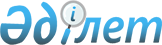 Гражданский процессуальный кодекс Республики КазахстанКодекс Республики Казахстан от 31 октября 2015 года № 377-V ЗРК.       ОГЛАВЛЕНИЕ      Вводится в действие с 1 января 2016 года.
 РАЗДЕЛ 1. ОБЩИЕ ПОЛОЖЕНИЯ
Глава 1. ГРАЖДАНСКОЕ ПРОЦЕССУАЛЬНОЕ ЗАКОНОДАТЕЛЬСТВО
РЕСПУБЛИКИ КАЗАХСТАНСтатья 1. Законодательство о гражданском судопроизводстве Республики Казахстан       1. Порядок судопроизводства по гражданским делам на территории Республики Казахстан определяется конституционными законами Республики Казахстан, Гражданским процессуальным кодексом Республики Казахстан, основанным на Конституции Республики Казахстан и общепризнанных принципах и нормах международного права. Положения иных законов, регулирующих порядок гражданского судопроизводства, подлежат включению в настоящий Кодекс.      2. Международные договорные и иные обязательства Республики Казахстан, а также нормативные постановления Конституционного Совета и Верховного Суда Республики Казахстан являются составной частью гражданского процессуального права.      3. Законодательство Республики Казахстан о гражданском судопроизводстве устанавливает порядок рассмотрения дел по спорам, возникающим из гражданских, семейных, трудовых, жилищных, финансовых, хозяйственных, земельных и других правоотношений, а также дел особого производства.Статья 2. Применение в гражданском судопроизводстве правовых норм, имеющих преимущественную силу       1. Конституция Республики Казахстан имеет высшую юридическую силу и прямое действие на всей территории Республики. В случае противоречия между нормами настоящего Кодекса и Конституции Республики Казахстан действуют положения Конституции.      2. В случае противоречия между нормами настоящего Кодекса и Конституционным законом Республики Казахстан действуют положения Конституционного закона. В случае противоречия между нормами настоящего Кодекса и иными законами действуют положения настоящего Кодекса.      3. Международные договоры, ратифицированные Республикой Казахстан, имеют приоритет перед настоящим Кодексом и применяются непосредственно, кроме случаев, когда из международного договора следует, что для его применения требуется издание закона.Статья 3. Действие гражданского процессуального закона во времени      1. Гражданское судопроизводство осуществляется в соответствии с гражданским процессуальным законом, введенным в действие к моменту выполнения процессуального действия или принятия процессуального решения.      2. Гражданский процессуальный закон, возлагающий новые обязанности, отменяющий или умаляющий принадлежащие участникам процесса права, ограничивающий их использование дополнительными условиями, обратной силы не имеет.      3. Допустимость доказательств определяется в соответствии с законом, действовавшим в момент их получения. Глава 2. ЗАДАЧИ И ПРИНЦИПЫ ГРАЖДАНСКОГО СУДОПРОИЗВОДСТВАСтатья 4. Задачи гражданского судопроизводства      Задачами гражданского судопроизводства являются защита и восстановление нарушенных или оспариваемых прав, свобод и законных интересов граждан, государства и юридических лиц, соблюдение законности в гражданском обороте и публично-правовых отношениях, содействие мирному урегулированию спора, предупреждение правонарушений и формирование в обществе уважительного отношения к закону и суду.Статья 5. Принципы гражданского судопроизводства      1. Гражданское судопроизводство осуществляется на основе принципов, изложенных в настоящей главе.      2. Нарушение принципов гражданского судопроизводства в зависимости от его характера и существенности влечет отмену вынесенных судебных актов.Статья 6. Законность       1. Суд при рассмотрении и разрешении гражданских дел обязан точно соблюдать требования Конституции Республики Казахстан, конституционных законов Республики Казахстан, настоящего Кодекса, других нормативных правовых актов, подлежащих применению международных договоров Республики Казахстан.       2. Суды не вправе применять законы и иные нормативные правовые акты, ущемляющие закрепленные Конституцией права и свободы человека и гражданина. Если суд усмотрит, что закон или иной нормативный правовой акт, подлежащий применению, ущемляет закрепленные Конституцией права и свободы человека и гражданина, он обязан приостановить производство по делу и обратиться в Конституционный Совет Республики Казахстан с представлением о признании этого акта неконституционным. По получении судом итогового решения Конституционного Совета производство по делу возобновляется.      3. Суд, установив при рассмотрении и разрешении дела несоответствие акта государственного или иного органа закону или издание его с превышением полномочий, применяет нормы закона.      4. В случае отсутствия норм права, регулирующих спорное правоотношение, суд применяет нормы права, регулирующие сходные отношения, а при отсутствии таких норм разрешает спор исходя из общих начал и смысла законодательства Республики Казахстан.      5. Если законом или соглашением сторон спора предусматривается разрешение соответствующих вопросов судом, суд обязан разрешать эти вопросы исходя из критериев справедливости и разумности.Статья 7. Осуществление правосудия только судом      1. Правосудие по гражданским делам осуществляется только судом по правилам, установленным настоящим Кодексом.      2. Присвоение властных полномочий суда кем бы то ни было влечет ответственность, предусмотренную законом.      3. Решения чрезвычайных, а также иных незаконно учрежденных судов юридической силы не имеют и исполнению не подлежат.      4. Решения суда, осуществлявшего гражданское судопроизводство по неподсудному ему делу, превысившего свои полномочия или иным образом существенно нарушившего предусмотренные настоящим Кодексом принципы гражданского судопроизводства, незаконны и подлежат отмене.      5. Решения суда по гражданскому делу могут быть проверены и пересмотрены только соответствующими судами в порядке, предусмотренном настоящим Кодексом.Статья 8. Судебная защита прав, свобод и законных интересов лица      1. Каждый вправе в порядке, установленном настоящим Кодексом, обратиться в суд за защитой нарушенных или оспариваемых прав, свобод или законных интересов.      2. Государственные органы в пределах своей компетенции, граждане и юридические лица в порядке, установленном настоящим Кодексом, вправе обратиться в суд с заявлением о защите нарушенных или оспариваемых законных интересов других лиц или неопределенного круга лиц.      Прокурор вправе обратиться в суд с иском (заявлением) в целях осуществления возложенных на него обязанностей и для защиты прав граждан и юридических лиц, общественных и государственных интересов.      3. Никому не может быть без его согласия изменена подсудность, предусмотренная для него законом.      4. Отказ от права на обращение в суд недействителен, если он противоречит закону или нарушает чьи-либо права, свободы или законные интересы.      5. Иск (заявление) может быть подан в суд в письменной форме или в форме электронного документа с учетом особенностей, предусмотренных настоящим Кодексом.      6. Если законом установлен или договором предусмотрен досудебный порядок урегулирования спора для определенной категории дел, обращение в суд может быть после соблюдения этого порядка.Статья 9. Уважение чести и достоинства, деловой репутации лиц, участвующих в деле      1. При производстве по гражданскому делу запрещаются действия, унижающие честь или достоинство, умаляющие деловую репутацию лица, участвующего в гражданском процессе.      2. Моральный вред, причиненный физическому лицу, убытки, причиненные физическому или юридическому лицу в ходе гражданского судопроизводства незаконными действиями государственных органов и должностных лиц, а также в связи с совершением указанных в части первой настоящей статьи действий другими лицами, подлежат возмещению в установленном законом порядке.Статья 10. Неприкосновенность частной жизни.Тайна переписки, телефонных переговоров, почтовых, телеграфных и иных сообщений      Частная жизнь, личная и семейная тайна находятся под охраной закона.      Каждый имеет право на тайну личных вкладов и сбережений, переписки, телефонных переговоров, почтовых, телеграфных и иных сообщений. Ограничения этого права в ходе гражданского процесса допускаются только в случаях и порядке, прямо установленных законом.Статья 11. Неприкосновенность собственности      1. Собственность гарантируется законом. Никто не может быть лишен своего имущества, иначе как по решению суда.      2. Наложение ареста на имущество в целях обеспечения иска может производиться по основаниям и в порядке, предусмотренным настоящим Кодексом.Статья 12. Независимость судей       1. Судья при отправлении правосудия независим и подчиняется только Конституции Республики Казахстан и закону.      2. Судьи рассматривают и разрешают гражданские дела в условиях, исключающих любое постороннее воздействие на них. Какое-либо вмешательство в деятельность судей по отправлению правосудия запрещается и влечет установленную законом ответственность. По конкретным делам судьи не подотчетны.       3. Гарантии независимости судей установлены Конституцией Республики Казахстан и законом.Статья 13. Равенство всех перед законом и судом      1. Правосудие по гражданским делам осуществляется на началах равенства всех перед законом и судом.      2. В ходе гражданского судопроизводства никому из:      граждан не может быть отдано предпочтение, никто из них не может подвергаться дискриминации по мотивам происхождения, социального, должностного и имущественного положения, пола, расы, национальности, языка, отношения к религии, убеждений, места жительства или по любым иным обстоятельствам;      юридических лиц не может быть отдано предпочтение и ни одно из них не может подвергаться дискриминации по мотивам места их нахождения, организационно-правовой формы, подчиненности, формы собственности и других обстоятельств.       3. Условия гражданского судопроизводства в отношении лиц, обладающих иммунитетом от гражданско-правовой ответственности, определяются Конституцией Республики Казахстан, настоящим Кодексом, законами и международными договорами, ратифицированными Республикой Казахстан.Статья 14. Язык судопроизводства       1. Судопроизводство по гражданским делам ведется на казахском языке, наравне с казахским официально в судопроизводстве употребляется русский язык, а в установленных законом случаях и другие языки.      2. Язык судопроизводства устанавливается определением суда в зависимости от языка, на котором подано в суд исковое заявление (заявление). Производство по одному и тому же гражданскому делу осуществляется на установленном первоначально языке судопроизводства.      На стадии подготовки дела к судебному разбирательству по письменному ходатайству обеих сторон суд вправе определением изменить язык судопроизводства.      Если в ходе подготовки к рассмотрению дела в суде первой инстанции выяснилось, что истец не владеет языком, на котором его представителем подано исковое заявление (заявление), то по письменному ходатайству истца суд выносит определение об изменении языка судопроизводства.      3. Участвующим в деле лицам, не владеющим или недостаточно владеющим языком, на котором ведется производство по делу, разъясняется и обеспечивается право делать заявления, давать объяснения и показания, заявлять ходатайства, подавать жалобы, оспаривать судебные акты, знакомиться с материалами дела, выступать в суде на родном языке или другом языке, которым они владеют; бесплатно пользоваться услугами переводчика в порядке, установленном настоящим Кодексом.      4. В гражданском судопроизводстве лицам, не владеющим языком судопроизводства, судом бесплатно обеспечивается перевод необходимых им в силу закона материалов дела. Лицам, участвующим в деле, судом бесплатно обеспечивается перевод на язык судопроизводства той части судоговорения, которая происходит на другом языке.      5. Судебные документы, о выдаче которых из дела заявило в письменном виде лицо, участвующее в деле и не владеющее языком судопроизводства, вручаются ему в переводе на его родной язык или другой язык, которым он владеет.      6. К представляемым сторонами и другими лицами, участвующими в деле, после окончания подготовки дела к судебному разбирательству документам, изготовленным не на языке судопроизводства, должен быть приложен перевод на язык судопроизводства.Статья 15. Состязательность и равноправие сторон      1. Гражданское судопроизводство осуществляется на основе состязательности и равноправия сторон. Стороны, участвующие в гражданском процессе, наделены настоящим Кодексом равными возможностями отстаивать свою позицию.      2. Стороны избирают в ходе гражданского судопроизводства свою позицию, способы и средства ее отстаивания самостоятельно и независимо от суда и других лиц, участвующих в деле.      3. Суд полностью освобожден от сбора доказательств по собственной инициативе в целях установления фактических обстоятельств дела, однако по мотивированному ходатайству стороны оказывает ей содействие в получении необходимых материалов в порядке, предусмотренном настоящим Кодексом.      4. Суд, сохраняя объективность и беспристрастность, осуществляет руководство процессом, создает необходимые условия для реализации сторонами процессуальных прав на полное и объективное исследование обстоятельств дела. Суд разъясняет лицам, участвующим в деле, их права и обязанности, предупреждает о последствиях совершения или несовершения процессуальных действий и в случаях, предусмотренных настоящим Кодексом, оказывает им содействие в осуществлении их прав. Суд основывает решение лишь на тех доказательствах, участие в исследовании которых на равных основаниях было обеспечено каждой из сторон.      5. Суд проявляет равное и уважительное отношение к сторонам.Статья 16. Оценка доказательств по внутреннему убеждению      1. Судья оценивает доказательства по своему внутреннему убеждению, основанному на беспристрастном, всестороннем и полном рассмотрении имеющихся в деле доказательств в их совокупности, руководствуясь при этом законом и совестью.      2. Никакие доказательства не имеют для суда заранее установленной силы.Статья 17. Освобождение от обязанности давать показания      1. Никто не обязан давать показания против самого себя, супруга (супруги) и близких родственников, круг которых определяется законом.      2. Священнослужители не обязаны свидетельствовать против доверившихся им на исповеди.      3. В случаях, предусмотренных частями первой и второй настоящей статьи, указанные лица вправе отказаться от дачи показаний и не могут быть привлечены к ответственности.Статья 18. Обеспечение прав на квалифицированную юридическую помощь      1. Каждый имеет право на получение в ходе гражданского процесса квалифицированной юридической помощи в соответствии с положениями настоящего Кодекса.      2. В случаях, предусмотренных законом, юридическая помощь оказывается бесплатно.Статья 19. Гласность судебного разбирательства      1. Разбирательство гражданских дел во всех судебных инстанциях происходит открыто. Судебные акты объявляются публично.      2. В закрытом судебном заседании в соответствии с законом осуществляются рассмотрение и разрешение дел, включая оглашение решения, содержащих сведения, являющиеся государственными секретами.       По ходатайству лица, участвующего в деле, в закрытом судебном заседании может быть рассмотрено и разрешено гражданское дело, если необходимо обеспечить тайну усыновления, неприкосновенность частной жизни, сохранение личной, семейной, коммерческой или иной охраняемой законом тайны либо имеются иные обстоятельства, препятствующие открытому разбирательству, а также в случае, предусмотренном частью четвертой статьи 188 настоящего Кодекса.      3. Личная переписка и иные личные сообщения могут быть оглашены в открытом судебном заседании только с согласия лиц, между которыми происходила эта переписка и которых касаются эти личные сообщения. В случае отсутствия такого согласия переписка и сообщения оглашаются и исследуются в закрытом судебном заседании.      Указанные правила применяются и при исследовании аудио-, видеозаписей, материалов фото- и киносъемки и других материалов на электронных, цифровых и иных материальных носителях, содержащих сведения личного характера.      4. При разбирательстве дела в закрытом судебном заседании присутствуют лица, участвующие в деле, их представители, а в необходимых случаях также свидетели, эксперты, специалисты, переводчики, которые предупреждаются судом об ответственности за разглашение сведений, указанных в части второй настоящей статьи.      5. В зал судебного заседания не допускаются граждане моложе шестнадцати лет, если они не являются лицами, участвующими в деле, или свидетелями.      6. Разбирательство дела в закрытом судебном заседании ведется с соблюдением всех правил, установленных настоящим Кодексом.      7. Лица, участвующие в деле, и другие лица, в том числе представители средств массовой информации, присутствующие в открытом судебном заседании, имеют право делать заметки по ходу судебного заседания, фиксировать его с помощью средств аудиозаписи и цифровых носителей с занимаемых ими в зале мест. Кино- и фотосъемка, видеозапись, прямая радио- и телетрансляция, видеотрансляция в информационно-коммуникационной сети Интернет допускаются в зале судебного разбирательства с разрешения суда и с учетом мнения лиц, участвующих в деле. Об этом указывается в определении суда, которое заносится в протокол судебного заседания. Эти действия не должны мешать нормальному ходу судебного заседания и могут быть ограничены судом во времени.      8. О разбирательстве дела в закрытом судебном заседании в отношении всего или части судебного разбирательства суд выносит определение, которое заносится в протокол судебного заседания.      9. Вступившие в законную силу судебные акты публикуются на интернет-ресурсе суда и могут публично обсуждаться с учетом ограничений, установленных частью второй настоящей статьи и иными законами.      10. Информация об обращениях, поступивших в суд по находящимся в производстве суда гражданским делам, подлежит преданию гласности и доведению до сведения участников процесса путем размещения данной информации на официальном интернет-ресурсе суда.Статья 20. Обеспечение безопасности в судебном заседании      1. Судебное разбирательство дела должно происходить в условиях, обеспечивающих нормальную работу суда и безопасность лиц, присутствующих в зале судебного заседания. Поддержание общественного порядка в зале во время судебного заседания обеспечивается судебным приставом.      2. В целях обеспечения безопасности судьи и присутствующих в зале судебного заседания граждан председательствующий может распорядиться о проведении проверки лиц, желающих присутствовать при разбирательстве дела, включая проверку документов, удостоверяющих их личность, личный досмотр и досмотр проносимых ими вещей.Статья 21. Обязательность судебных актов      1. Суд первой инстанции принимает судебные акты по гражданским делам в форме судебных приказов, решений, определений, постановлений.      Суды апелляционной, кассационной инстанций принимают судебные акты в форме определений и постановлений.      2. Вступившие в законную силу судебные акты, а также распоряжения, требования, поручения, вызовы, запросы и другие обращения судов и судей при отправлении правосудия обязательны для всех государственных органов, органов местного самоуправления, юридических лиц, должностных лиц, граждан и подлежат исполнению на всей территории Республики Казахстан.      Судебные акты, основанные на законе или ином нормативном правовом акте, который признан Конституционным Советом Республики Казахстан неконституционным, исполнению не подлежат.      3. Неисполнение судебных актов, а равно иное проявление неуважения к суду влекут предусмотренную законом ответственность.      4. Обязательность судебного акта не лишает заинтересованных лиц, не участвовавших в деле, возможности обратиться в суд за защитой нарушенных или оспариваемых прав, свобод и законных интересов.Статья 22. Свобода обжалования судебных актов      Судебные акты могут быть обжалованы в порядке, установленном настоящим Кодексом, лицами, участвующими в деле, а также лицами, в отношении прав и обязанностей которых судом вынесены судебные акты. Глава 3. ПОДВЕДОМСТВЕННОСТЬ И ПОДСУДНОСТЬСтатья 23. Подведомственность гражданских дел судам      1. Суды в порядке гражданского судопроизводства рассматривают и разрешают дела о защите нарушенных или оспариваемых прав, свобод и законных интересов, если в соответствии с настоящим Кодексом и другими законами их защита не осуществляется в ином порядке.      2. Судам подведомственны гражданские дела искового производства по спорам, вытекающим из гражданских, семейных, трудовых, жилищных, финансовых, хозяйственных, земельных и других правоотношений.      3. Судам подведомственны дела особого искового производства, возникающие из публично-правовых отношений в сфере государственного управления, категории которых предусмотрены настоящим Кодексом.       4. Судам подведомственны дела особого производства, категории которых предусмотрены настоящим Кодексом.       5. Судам подведомственны дела с участием иностранцев, лиц без гражданства, иностранных организаций, а также с участием международных организаций, если иное не предусмотрено законом, международными договорами, ратифицированными Республикой Казахстан, или соглашением сторон.      6. Судам подведомственны дела о признании и приведении в исполнение решений, судебных приказов иностранных судов и арбитражных решений.      7. Судам подведомственны дела об отмене арбитражных решений и об обращении таких решений к принудительному исполнению.       8. К подведомственности судов в соответствии с законом могут быть отнесены и другие категории гражданских дел.       9. Рассмотрению в порядке гражданского судопроизводства не подлежат иски об освобождении имущества от ареста (исключении из описи) в отношении имущества лиц, наложенного:      1) органом уголовного преследования при расследовании уголовного дела;      2) на основании приговора (постановления) суда о конфискации имущества, в котором указаны предметы, подлежащие конфискации, а также об обращении в доход государства имущества, добытого незаконным путем либо приобретенного на средства, добытые незаконным путем, а также являющегося орудием или средством совершения уголовного правонарушения;      3) на основании постановления суда о конфискации предмета или орудия совершения административного правонарушения.       Правомерность действий органа, ведущего уголовный процесс, дело об административном правонарушении по вопросам, касающимся наложения ареста, конфискации, обращения в доход государства имущества, подлежит проверке в порядке, установленном Уголовно-процессуальным кодексом Республики Казахстан и Кодексом Республики Казахстан об административных правонарушениях.Статья 24. Разрешение спора (конфликта) в порядке медиации или партисипативной процедуры.Передача спора на разрешение арбитража      Подведомственный суду спор (конфликт), возникший из гражданско-правовых отношений, по письменному соглашению сторон может быть разрешен в порядке медиации, партисипативной процедуры или передан на рассмотрение арбитража, когда это не запрещено законом.Статья 25. Приоритет судебной подведомственности      1. При объединении нескольких связанных между собой требований, из которых одни подведомственны суду, а другие – несудебным органам, все требования подлежат рассмотрению в суде.      2. При сомнении в толковании или наличии коллизии законов относительно подведомственности конкретного спора он рассматривается судом.Статья 26. Гражданские дела, подсудные районным (городским) судам и приравненным к ним судам       Гражданские дела рассматриваются и разрешаются районными (городскими) и приравненными к ним судами, за исключением дел, предусмотренных частью четвертой статьи 27 и статьей 28 настоящего Кодекса.Статья 27. Подсудность гражданских дел специализированным судам, специализированным составам суда и суду города Астаны      1. Специализированные межрайонные экономические суды рассматривают и разрешают гражданские дела по имущественным и неимущественным спорам, сторонами в которых являются физические лица, осуществляющие индивидуальную предпринимательскую деятельность без образования юридического лица, юридические лица, а также по корпоративным спорам, за исключением дел, подсудность которых другому суду определена законом.      К корпоративным спорам относятся споры, стороной которых являются коммерческая организация, ассоциация (союз) коммерческих организаций, ассоциация (союз) коммерческих организаций и (или) индивидуальных предпринимателей, некоммерческая организация, имеющая статус саморегулируемой организации в соответствии с законами Республики Казахстан, и (или) ее акционеры (участники, члены), в том числе бывшие (далее – корпоративные споры), связанные с:      1) созданием, реорганизацией и ликвидацией юридического лица;      2) принадлежностью акций акционерных обществ, долей участия в уставном капитале хозяйственных товариществ, паев членов кооперативов, установлением их обременений и реализацией вытекающих из них прав, в том числе признания сделок с ними недействительными, за исключением споров, возникающих в связи с разделом наследственного имущества или разделом общего имущества супругов, включающего в себя акции акционерного общества, доли участия в уставном капитале хозяйственных товариществ, паи членов кооперативов;       3) требованиями о возмещении убытков, причиненных юридическому лицу действиями (бездействием) должностных лиц, учредителей, акционеров, участников (далее – участники юридического лица) и иных лиц;       4) признанием недействительными сделок и (или) применением последствий недействительности таких сделок;      5) назначением или избранием, прекращением, приостановлением полномочий и ответственностью лиц, входящих или входивших в состав органов управления юридического лица, а также споры, возникающие из гражданских правоотношений между такими лицами и юридическим лицом в связи с осуществлением, прекращением, приостановлением их полномочий;      6) эмиссией ценных бумаг;       7) ведением системы реестров держателей ценных бумаг, с учетом прав на акции и иные ценные бумаги, а также споры, связанные с размещением и (или) обращением ценных бумаг;       8) признанием недействительной государственной регистрации эмиссии акций;      9) созывом и проведением общего собрания участников юридического лица и принятыми на нем решениями;      10) оспариванием решений, действий (бездействия) органов управления юридического лица.      Специализированные межрайонные экономические суды также рассматривают дела о реструктуризации финансовых организаций и организаций, входящих в банковский конгломерат в качестве родительской организации и не являющихся финансовыми организациями, в случаях, предусмотренных законами Республики Казахстан, дела о банкротстве индивидуальных предпринимателей и юридических лиц и реабилитации юридических лиц.      2. Военные суды рассматривают гражданские дела об обжаловании военнослужащими Вооруженных Сил, других войск и воинских формирований, гражданами, проходящими военные сборы, действий (бездействия) должностных лиц и органов военного управления. Военные суды рассматривают и другие гражданские дела, если одной из сторон являются военнослужащий, органы военного управления, воинская часть, за исключением дел, подсудных другим специализированным судам.      3. Специализированные межрайонные суды по делам несовершеннолетних рассматривают и разрешают гражданские дела по спорам об определении места жительства ребенка; определении порядка общения родителя с ребенком и отобрании ребенка, находящегося у других лиц; об определении места жительства ребенка при выезде ребенка с одним из родителей за пределы республики на постоянное место жительства; о лишении (ограничении) и восстановлении родительских прав; об усыновлении (удочерении) ребенка и его отмене; о направлении несовершеннолетних в специальные организации образования или организации с особым режимом содержания; по спорам, возникающим из опеки и попечительства (патроната) над несовершеннолетними; об установлении отцовства несовершеннолетнего и взыскании с него алиментов; по заявлениям об ограничении или лишении несовершеннолетнего в возрасте от четырнадцати до восемнадцати лет права самостоятельно распоряжаться своими доходами; об объявлении несовершеннолетнего полностью дееспособным (эмансипация); об установлении отцовства и о взыскании алиментов в процентном отношении или твердой денежной сумме на содержание ребенка; об уменьшении размера алиментов; о защите трудовых, жилищных прав несовершеннолетних; о возмещении вреда, причиненного совместно несовершеннолетними и совершеннолетними, в том числе с участием недееспособных или ограниченно дееспособных совершеннолетних.      По ходатайству законных представителей несовершеннолетнего лица дела, отнесенные к подсудности специализированного межрайонного суда по делам несовершеннолетних, могут рассматриваться или могут быть переданы районному (городскому) суду по месту жительства (нахождения) ребенка, за исключением дел, подсудных районным (городским) судам, находящимся в пределах города республиканского значения и столицы, областных центров. Ходатайство может быть подано до окончания подготовки дела к судебному разбирательству.      4. Суд города Астаны по правилам суда первой инстанции рассматривает гражданские дела по инвестиционным спорам, кроме дел, подсудных Верховному Суду Республики Казахстан.       Суд города Астаны рассматривает также иные споры между инвесторами и государственными органами, связанные с инвестиционной деятельностью инвестора, с участием:        1) иностранного юридического лица (его филиала, представительства), осуществляющего предпринимательскую деятельность на территории Республики Казахстан;        2) юридического лица, созданного с иностранным участием в порядке, установленном законодательством Республики Казахстан, пятьдесят и более процентов голосующих акций (долей участия в уставном капитале) которого принадлежат иностранному инвестору;       3) инвесторов при наличии заключенного контракта с государством на осуществление инвестиций.       5. Иные споры, вытекающие из правоотношений с участием инвестора, не связанные с инвестиционной деятельностью, а также споры с участием инвестора, подлежащие рассмотрению в упрощенном производстве, подсудны районным (городским) и приравненным к ним судам в соответствии с подсудностью, установленной главой 3 настоящего Кодекса.      Сноска. Статья 27 с изменением, внесенным Законом РК от 11.07.2017 № 91-VI (вводится в действие по истечении десяти календарных дней после дня его первого официального опубликования).
Статья 28. Подсудность гражданских дел Верховному Суду Республики Казахстан      Верховный Суд Республики Казахстан рассматривает и разрешает по правилам суда первой инстанции гражданские дела:      1) об оспаривании решений и действий (бездействия) Центральной избирательной комиссии Республики Казахстан, решений и действий (бездействия) Центральной комиссии референдума;      2) по инвестиционным спорам, стороной в которых является крупный инвестор.Статья 29. Предъявление иска по месту нахождения ответчика       1. Иск предъявляется в суд по месту жительства ответчика.        Место жительства физического лица, в том числе осуществляющего индивидуальную предпринимательскую деятельность без образования юридического лица, определяется по правилам, установленным Гражданским кодексом Республики Казахстан.      2. Иск к юридическому лицу предъявляется в суд по месту нахождения юридического лица согласно учредительным документам и (или) адресу, внесенному в Национальный реестр бизнес-индентификационных номеров. Иск к организации без образования юридического лица предъявляется по месту ее нахождения.Статья 30. Подсудность по выбору истца      1. Иск к ответчику, место жительства которого неизвестно либо не имеющему места жительства в Республике Казахстан, может быть предъявлен по месту нахождения его недвижимого имущества или по последнему известному месту его жительства.       2. Иск к юридическому лицу может быть предъявлен также по месту нахождения его имущества.       3. Иск, вытекающий из деятельности филиала или представительства юридического лица, может быть предъявлен также по месту нахождения филиала или представительства.      4. Иски об установлении отцовства и о взыскании алиментов могут быть предъявлены истцом по месту своего жительства.      5. Иски о возмещении вреда, причиненного увечьем или иным повреждением здоровья, а также причиненного смертью кормильца, могут предъявляться истцом по месту своего жительства или по месту причинения вреда. В случае ликвидации юридического лица, признанного в установленном порядке ответственным за вред, причиненный жизни или здоровью, иски предъявляются по месту нахождения соответствующего администратора бюджетной программы.      6. Иски, вытекающие из договоров, в которых указано место исполнения, могут быть предъявлены также по месту исполнения договора.      7. Иски о расторжении брака могут предъявляться по месту жительства истца при проживании с ним совместно несовершеннолетних детей.       8. Иски о восстановлении имущественных и неимущественных прав, нарушенных незаконным привлечением к уголовной или административной ответственности, незаконным применением меры процессуального принуждения либо меры обеспечения производства по делу об административном правонарушении, могут предъявляться по месту жительства или нахождения истца.       9. Иски о защите прав потребителей могут быть предъявлены по месту жительства истца либо по месту заключения или исполнения договора.      10. Иски о возмещении убытков, причиненных столкновением судов, а также о взыскании вознаграждения за оказание помощи и спасание на море могут предъявляться также по месту нахождения ответчика или порта приписки судна.      11. Иски о взыскании страховой выплаты по договору страхования могут быть предъявлены по месту жительства истца либо по месту нахождения ответчика.      12. Иски к нескольким ответчикам могут быть предъявлены по месту жительства или нахождения одного из ответчиков по выбору истца.       13. Выбор между несколькими судами, которым согласно настоящей статье подсудно дело, принадлежит истцу, за исключением подсудности, установленной статьей 31 настоящего Кодекса.Статья 31. Исключительная подсудность      1. Иски о правах на земельные участки, здания, помещения, сооружения, другие объекты, прочно связанные с землей (недвижимое имущество), об освобождении недвижимого имущества от ареста предъявляются по месту нахождения этих объектов.      Если объекты недвижимого имущества находятся в разных населенных пунктах, иск предъявляется в суд по месту нахождения одного из объектов.      Если объекты недвижимого имущества находятся на территории одного населенного пункта, иск предъявляется в суд по месту нахождения одного из объектов.      2. Иски кредиторов наследодателя, предъявляемые к наследникам, исполнителю завещания (доверительному управляющему наследством), подсудны суду по месту нахождения наследственного имущества в соответствии с правилами, установленными частью первой настоящей статьи.      3. Иски о признании недостойным наследником, признании наследства выморочным, продлении или восстановлении срока для принятия наследства, отказа от наследства предъявляются по месту открытия наследства.      4. Иски к перевозчикам, вытекающие из договоров перевозки грузов, пассажиров или багажа, предъявляются в суд по месту нахождения перевозчика (транспортной организации, индивидуального предпринимателя).      5. Иски о возмещении убытков, причиненных нарушением иностранным государством юрисдикционного иммунитета Республики Казахстан и ее собственности, предъявляются в суд по месту нахождения истца, если иное не предусмотрено международным договором, ратифицированным Республикой Казахстан.Статья 32. Договорная подсудность       Стороны могут по соглашению между собой изменить территориальную подсудность для данного дела, в том числе и по делам, находящимся в производстве суда, на стадии подготовки дела к судебному разбирательству. Подсудность, установленная статьей 31 настоящего Кодекса, не может быть изменена соглашением сторон.Статья 33. Подсудность нескольких связанных между собой дел      1. Иск третьего лица, заявляющего самостоятельное требование, и встречный иск, независимо от их подсудности, предъявляются в суде по месту рассмотрения первоначального иска.      2. При предъявлении нескольких исков к одному ответчику суд вправе объединить их в одно производство, если предмет спора или основание связаны с предметом спора или основанием имеющегося в производстве суда дела, а подсудность таких исков не будет нарушать подсудность находящегося в производстве суда дела.       3. Иск, вытекающий из уголовного дела, если он не был заявлен или не был разрешен в качестве гражданского иска при производстве по уголовному делу или оставлен судом без рассмотрения, за исключением случаев, предусмотренных частью девятой статьи 23 настоящего Кодекса, предъявляется для рассмотрения в порядке гражданского судопроизводства к осужденному к лишению свободы по месту его жительства до осуждения либо по месту жительства или нахождения истца.      Иск, вытекающий из уголовного дела об общественно опасном деянии невменяемого, если он не был заявлен или не был разрешен в качестве гражданского иска при производстве по делу или оставлен судом без рассмотрения при производстве по делу, предъявляется для рассмотрения в порядке гражданского судопроизводства по месту жительства лица, несущего материальную ответственность за действия невменяемого, либо по месту жительства или нахождения истца.Статья 34. Передача дела из производства одного суда в другой      1. Дело, принятое судом к производству с соблюдением правил подсудности, должно быть разрешено им по существу, хотя бы в дальнейшем оно стало подсудным другому суду.      2. Суд передает дело на рассмотрение другого суда, если:      1) ответчик, место жительства которого не было ранее известно, заявит ходатайство о передаче дела в суд по его месту жительства;      2) после отвода одного или нескольких судей рассмотрение дела в данном суде становится невозможным;      3) при рассмотрении дела в данном суде выявилось, что оно было принято к производству с нарушением правил подсудности;       4) возникают основания, предусмотренные частью третьей статьи 27 настоящего Кодекса;       5) возникают основания, предусмотренные статьей 32 настоящего Кодекса.      3. Заявления сторон о неподсудности дела данному суду разрешаются этим судом. По вопросу о передаче дела в другой суд выносится определение. На определение может быть подана частная жалоба, принесено ходатайство прокурором в суд апелляционной инстанции, решение которого является окончательным и обжалованию, опротестованию не подлежит.      4. В случаях, предусмотренных подпунктом 2) части второй настоящей статьи, выносится определение о передаче дела в вышестоящий суд для определения его подсудности. Вопрос о передаче дела в другой суд рассматривается судьей вышестоящего суда единолично без извещения лиц, участвующих в деле, и без проведения судебного заседания. По результатам рассмотрения выносится определение, которое является окончательным и обжалованию, опротестованию не подлежит.      5. Передача дела из одного суда в другой производится по истечении срока на обжалование этого определения, а в случае подачи жалобы – после вынесения определения об оставлении жалобы без удовлетворения.      6. Споры о подсудности между судами разрешаются вышестоящим судом, решение которого является окончательным и обжалованию, опротестованию не подлежит.      Сноска. Статья 34 с изменением, внесенным Законом РК от 11.07.2017 № 91-VI (вводится в действие по истечении десяти календарных дней после дня его первого официального опубликования).
 Глава 4. СОСТАВ СУДА, ОТВОДЫСтатья 35. Состав суда      1. Гражданские дела в суде первой инстанции рассматриваются и разрешаются судьей единолично, который действует от имени суда.       2. Гражданские дела, предусмотренные частью четвертой статьи 27 настоящего Кодекса, рассматриваются и разрешаются в суде города Астаны единолично судьей по правилам суда первой инстанции.       3. Гражданские дела, предусмотренные статьей 28 настоящего Кодекса, рассматриваются и разрешаются в Верховном Суде Республики Казахстан единолично судьей по правилам суда первой инстанции.       4. Рассмотрение дел в суде апелляционной инстанции производится коллегиальным составом суда в нечетном количестве (не менее трех) судей областного и приравненного к нему суда, один из которых является председательствующим, либо единолично судьей в соответствии со статьей 402 настоящего Кодекса.      5. Рассмотрение дел в суде кассационной инстанции производится коллегиальным составом суда в нечетном количестве (не менее трех) судей Верховного Суда Республики Казахстан под председательством председателя судебной коллегии либо одного из судей по его поручению.      6. Рассмотрение дел по пересмотру постановлений суда кассационной инстанции производится в коллегиальном составе в нечетном количестве (не менее семи) судей под председательством Председателя Верховного Суда Республики Казахстан или одного из судей по его поручению.      7. Состав суда для рассмотрения конкретного дела формируется с учетом нагрузки и специализации судей в порядке, исключающем влияние на его формирование лиц, заинтересованных в исходе судебного разбирательства, в том числе с использованием автоматизированной информационной системы.      8. Дело, рассмотрение которого начато одним судьей или составом суда, должно быть рассмотрено этим же судьей или составом суда.       Дела по спорам, возникающим в рамках реабилитационной процедуры и процедуры банкротства, в том числе о признании сделок, заключенных должником, недействительными, о возврате имущества должника, о взыскании дебиторской задолженности по искам банкротного или реабилитационного управляющего, рассматриваются тем же судьей, которым вынесено решение о применении реабилитационной процедуры или о признании должника банкротом, за исключением дел по спорам, подсудность которых установлена статьей 31 настоящего Кодекса.      9. Замена судьи или одного из судей возможна в случае:      1) заявленного и удовлетворенного в порядке, установленном настоящим Кодексом, самоотвода или отвода судьи;      2) длительного отсутствия судьи ввиду болезни, отпуска, пребывания на учебе, нахождения в служебной командировке.      10. Замена судьи производится также в случаях прекращения или приостановления его полномочий по основаниям, установленным законом.      11. В случае замены судьи в процессе рассмотрения дела судебное разбирательство должно быть произведено с самого начала. Совершение процессуальных действий в случаях, не терпящих отлагательства, в том числе принятие искового заявления или заявления и возбуждение производства по делу, рассмотрение заявления об обеспечении иска, отложение судебного разбирательства, одним судьей вместо другого судьи в порядке взаимозаменяемости не является заменой судьи.Статья 36. Порядок разрешения вопросов коллегиальным составом суда      1. Все судьи при рассмотрении и разрешении дел коллегиальным составом суда пользуются равными правами. Все вопросы, возникающие при рассмотрении и разрешении дела коллегиальным составом суда, решаются судьями большинством голосов. При решении каждого вопроса никто из судей не вправе воздерживаться от голосования.      2. Председательствующий вносит предложения, высказывает свои суждения и голосует последним.      3. Судья, не согласный с решением большинства, обязан подписать это решение и может изложить в письменном виде свое особое мнение, которое приобщается к делу в запечатанном конверте. С особым мнением вправе ознакомиться суд кассационной инстанции при рассмотрении данного дела. О наличии особого мнения судьи лица, участвующие в деле, не извещаются, особое мнение в зале судебного заседания не оглашается.Статья 37. Недопустимость повторного участия судьи в рассмотрении и разрешении дела      1. Судья, принимавший участие в рассмотрении и разрешении гражданского дела в суде первой инстанции, не может участвовать в рассмотрении этого дела повторно в суде первой инстанции, а также в судах апелляционной, кассационной инстанций, а равно участвовать в новом рассмотрении дела в случае отмены решения, принятого с его участием.      2. Судья, принимавший участие в рассмотрении дела в суде апелляционной инстанции, не может участвовать в рассмотрении этого дела в судах первой, кассационной инстанций, а равно участвовать в новом рассмотрении дела в суде апелляционной инстанции в случае отмены судебного акта, принятого с его участием.      3. Судья, принимавший участие в рассмотрении дела в суде кассационной инстанции, не может участвовать в рассмотрении этого же дела в судах первой, апелляционной инстанций, а равно участвовать в новом рассмотрении дела в суде кассационной инстанции в случае отмены судебного акта, принятого с его участием.Статья 38. Основания для отвода (самоотвода) судьи      1. Судья не может участвовать в рассмотрении и разрешении дела и подлежит отводу (самоотводу), если он:      1) при предыдущем рассмотрении данного дела участвовал в качестве судьи, проводившего медиацию, прокурора, свидетеля, эксперта, специалиста, переводчика, представителя стороны или третьего лица, секретаря судебного заседания, судебного исполнителя;      2) является родственником, супругом (супругой) или свойственником кого-либо из лиц, участвующих в деле, или их представителей;      3) лично, прямо или косвенно заинтересован в исходе дела либо если имеются иные обстоятельства, вызывающие обоснованные сомнения в его беспристрастности.      2. В коллегиальный состав суда, рассматривающего дело, не могут входить судьи, состоящие в родстве, являющиеся супругами или свойственниками между собой.Статья 39. Основания для отвода (самоотвода) прокурора, эксперта, специалиста, переводчика, секретаря судебного заседания       1. Основания для отвода (самоотвода), указанные в подпунктах 2), 3) части первой статьи 38 настоящего Кодекса, распространяются также на участвующих в судебном заседании прокурора, секретаря судебного заседания, специалиста, переводчика, эксперта.      2. Эксперт, специалист, переводчик, кроме того, не может участвовать в судебном заседании при рассмотрении и разрешении дела судом, если:      1) он находится или находился в служебной или иной зависимости от лиц, участвующих в деле, или их представителей;      2) он производил ревизию или проверку, результаты которой послужили основанием для обращения в суд либо используются при рассмотрении данного гражданского дела;      3) обнаружилась его некомпетентность, в том числе выяснение обстоятельств, имеющих значение для дела, выходит за пределы сферы его специальных знаний.      3. Участие прокурора, специалиста, переводчика, секретаря судебного заседания в судебном заседании при предыдущем рассмотрении и разрешении судом дела в качестве соответственно прокурора, специалиста, переводчика, секретаря судебного заседания не является основанием для их отвода. Предыдущее участие лица в деле в качестве эксперта не является обстоятельством, исключающим поручение ему производства дополнительной экспертизы по делу, кроме случаев, когда она назначается повторно после проведенной с его участием экспертизы.Статья 40. Заявление об отводе (самоотводе)       1. При наличии обстоятельств, указанных в статьях 38, 39 настоящего Кодекса, судья, прокурор, эксперт, специалист, переводчик, секретарь судебного заседания обязаны заявить самоотвод. По тем же основаниям отвод должен быть заявлен лицами, участвующими в деле.       2. Отвод (самоотвод) должен быть мотивирован и заявлен письменно до начала рассмотрения дела по существу. В ходе рассмотрения дела заявление об отводе (самоотводе) допускается в том случае, когда основание отвода (самоотвода) стало известно суду или лицу, заявляющему отвод (самоотвод) после начала рассмотрения дела.      3. Повторное заявление отвода судье по ранее заявленным основаниям не допускается.       4. Заявленный судьей самоотвод по основаниям, предусмотренным подпунктами 1), 2) части первой статьи 38 настоящего Кодекса, является безусловным основанием для его удовлетворения.Статья 41. Порядок рассмотрения заявления об отводе (самоотводе)      1. Отвод (самоотвод), заявленный прокурору, секретарю судебного заседания, специалисту, эксперту, переводчику, рассматривается и разрешается судом в том же судебном заседании, в котором отвод (самоотвод) заявлен.      2. Отвод (самоотвод), заявленный судье суда первой инстанции, рассматривает и разрешает председатель или другой судья этого суда без извещения сторон не позднее следующего рабочего дня со дня его заявления, а в случае их отсутствия – судья соответствующего областного и приравненного к нему суда не позднее следующего рабочего дня со дня его поступления.      3. Отвод (самоотвод), заявленный судье суда апелляционной инстанции, рассматривает и разрешает председатель суда апелляционной инстанции единолично без извещения сторон в срок не позднее следующего рабочего дня со дня его заявления, а при его отсутствии – другой судья этой апелляционной инстанции.      4. При рассмотрении дела коллегиальным составом суда отвод (самоотвод), заявленный одному из судей, рассматривается другими судьями коллегиального состава суда. Суд по заявленному отводу заслушивает мнение лиц, участвующих в деле, мнение отводимого судьи, если он желает дать объяснение. Отвод (самоотвод) разрешается в совещательной комнате без участия судьи, которому заявлен отвод (самоотвод). При равном количестве голосов, поданных за и против отвода (самоотвода), отвод (самоотвод) считается удовлетворенным.      5. Отвод (самоотвод), заявленный двум и более судьям или всем судьям коллегиального состава суда, рассматривающего дело в судебном заседании, разрешается этим же судом в полном составе простым большинством голосов.      6. При отклонении заявления об отводе (самоотводе) рассмотрение и разрешение дела продолжаются в том же судебном заседании и тем же составом суда.      7. При удовлетворении заявления об отводе (самоотводе) рассмотрение дела откладывается. О времени и месте рассмотрения дела в новом судебном заседании извещаются лица, участвующие в деле, и их представители.      8. Определение суда по результатам рассмотрения заявления об отводе (самоотводе) обжалованию, пересмотру по ходатайству прокурора не подлежит. Доводы о несогласии с определением могут быть включены в апелляционную жалобу, апелляционное ходатайство прокурора, ходатайство о пересмотре судебного акта в кассационном порядке или кассационный протест.      Сноска. Статья 41 с изменением, внесенным Законом РК от 11.07.2017 № 91-VI (вводится в действие по истечении десяти календарных дней после дня его первого официального опубликования).
Статья 42. Последствия удовлетворения заявления об отводе (самоотводе)      1. В случае отвода (самоотвода) судьи, рассматривающего дело единолично в районном или приравненном к нему суде, это дело рассматривается в том же суде другим судьей. Дело передается в другой суд первой инстанции через вышестоящий суд, если в суде, в производстве которого находится дело, замена судьи невозможна.      2. В случае отвода (самоотвода) судьи либо отвода всего состава суда при рассмотрении дела в областном или приравненном к нему суде, Верховном Суде Республики Казахстан дело рассматривается в том же суде другим судьей или другим составом судей.      3. Дело должно быть передано в Верховный Суд Республики Казахстан для определения суда, в котором оно будет рассматриваться, если в областном или приравненном к нему суде после удовлетворения самоотводов или отводов невозможно образовать новый состав суда для рассмотрения данного дела. Глава 5. ЛИЦА, УЧАСТВУЮЩИЕ В ДЕЛЕСтатья 43. Состав лиц, участвующих в деле       1. Лицами, участвующими в деле, признаются стороны; третьи лица; прокурор; государственные органы; органы местного самоуправления; юридические лица или граждане, вступающие в процесс по основаниям, предусмотренным статьями 55 и 56 настоящего Кодекса; заявители и иные заинтересованные лица по делам, рассматриваемым судом в порядке особого производства, перечисленным в статье 302 настоящего Кодекса.      2. Состав лиц, участвующих в деле, определяется содержанием предмета и оснований требований, возражений сторон и других лиц, участвующих в деле, и подлежащих применению законов.Статья 44. Гражданская процессуальная правоспособность      Способность иметь гражданские процессуальные права и обязанности (гражданская процессуальная правоспособность) признается в равной мере за всеми гражданами и юридическими лицами, являющимися субъектами материального права.Статья 45. Гражданская процессуальная дееспособность      1. Способность своими действиями самостоятельно осуществлять свои права и исполнять обязанности в суде (гражданская процессуальная дееспособность) принадлежит в полном объеме гражданам, достигшим восемнадцати лет, юридическим лицам.      2. Права, свободы и законные интересы несовершеннолетних в возрасте от четырнадцати до восемнадцати лет, а также граждан, признанных ограниченно дееспособными, защищаются в суде их родителями или иными законными представителями. Суд обязан привлекать к участию в таких делах самих несовершеннолетних или граждан, признанных ограниченно дееспособными. По ходатайству законных представителей несовершеннолетних или граждан, признанных ограниченно дееспособными, суд может привлечь к участию в деле прокурора.      3. Права, свободы и законные интересы несовершеннолетних, не достигших четырнадцати лет, а также граждан, признанных недееспособными, защищаются в суде их законными представителями, прокурором.      4. В случаях, предусмотренных законом, по делам, возникающим из гражданских, семейных, трудовых, кооперативных и иных правоотношений и из сделок, связанных с распоряжением полученным заработком или доходами от предпринимательской деятельности, несовершеннолетние в возрасте от четырнадцати до восемнадцати лет имеют право лично защищать в суде свои права и законные интересы.      5. Несовершеннолетние, эмансипированные по основаниям, предусмотренным законом, приобретают полную процессуальную дееспособность с момента эмансипации.      6. Суд вправе по своему усмотрению привлечь к участию в делах законных представителей несовершеннолетних, указанных в частях четвертой и пятой настоящей статьи, для оказания им помощи.Статья 46. Права и обязанности лиц, участвующих в деле      1. Лица, участвующие в деле, имеют право знакомиться с материалами дела, делать выписки из них и снимать копии; заявлять отводы; представлять доказательства и участвовать в их исследовании; задавать вопросы другим лицам, участвующим в деле, свидетелям, экспертам и специалистам; заявлять ходатайства, в том числе о принятии мер по обеспечению иска, по обеспечению доказательств, об истребовании дополнительных доказательств, о применении примирительных процедур; давать устные и письменные объяснения суду; приводить свои доводы по всем возникающим в ходе судебного процесса вопросам; возражать против ходатайств и доводов других лиц, участвующих в деле; участвовать в судебных прениях; знакомиться с протоколом судебного заседания и подавать на него письменные замечания; обжаловать решения, определения и постановления суда; пользоваться другими процессуальными правами, предоставленными законодательством Республики Казахстан о гражданском судопроизводстве. Они должны добросовестно пользоваться всеми принадлежащими им процессуальными правами, не злоупотребляя правами других лиц, не нарушая их интересы, и не допускать умышленное затягивание сроков рассмотрения и разрешения дела.      2. Лица, участвующие в деле, обязаны заявлять суду о действительных обстоятельствах дела полностью и правдиво, высказываться или представлять суду письменные документы, опровергающие факты, утверждаемые другой стороной. Неисполнение лицами, участвующими в деле, процессуальных обязанностей влечет наступление процессуальных последствий, предусмотренных настоящим Кодексом.      3. Стороны, участвующие в корпоративном споре, вправе запрашивать друг у друга и у свидетелей документы, имеющие значение для дела, не указывая каждый конкретный документ.      Стороны не могут запрашивать друг у друга и у свидетелей документы, содержащие государственные секреты или иную охраняемую законом тайну.      4. Действия, указанные в частях первой и второй настоящей статьи, могут быть совершены посредством подачи заявлений и ходатайств, документов в письменной форме либо в форме электронного документа.      Сноска. Статья 46 с изменением, внесенным Законом РК от 27.02.2017 № 49-VI (вводится в действие по истечении десяти календарных дней после дня его первого официального опубликования).
Статья 47. Стороны      1. Сторонами в гражданском процессе являются истец и ответчик.      Истцами являются граждане и юридические лица, предъявившие иск в защиту своих нарушенных или оспариваемых прав и свобод, законных интересов или в защиту которых предъявлен иск иными лицами в порядке, предусмотренном настоящим Кодексом.      Ответчиками являются граждане и юридические лица, к которым предъявлено исковое требование.      2. В случаях, предусмотренных законом, сторонами могут быть и организации, не являющиеся юридическими лицами.      3. Лицо, в интересах которого дело начато по заявлению лиц, имеющих по закону право на обращение в суд за защитой прав, свобод и охраняемых законом интересов других лиц, извещается судом о возникшем процессе и участвует в нем в качестве истца.       4. Стороной в гражданском процессе может быть государство.       5. Стороны обладают равными процессуальными правами и несут равные процессуальные обязанности.Статья 48. Изменение основания или предмета иска, отказ от иска, признание иска, мировое соглашение, соглашение об урегулировании спора (конфликта)в порядке медиации или соглашение об урегулировании спора в порядке партисипативной процедуры       1. Истец вправе изменить основание или предмет иска, увеличить или уменьшить размер исковых требований или отказаться от иска, ответчик вправе признать иск, стороны могут окончить дело мировым соглашением или соглашением об урегулировании спора (конфликта) в порядке медиации либо соглашением об урегулировании спора в порядке партисипативной процедуры по правилам, предусмотренным статьями 169, 170, 171 и главой 17 настоящего Кодекса.      2. Суд не вправе по своей инициативе изменять предмет или основание иска. Суд не принимает отказа истца от иска, признания иска ответчиком и не утверждает мирового соглашения сторон или соглашения сторон об урегулировании спора (конфликта) в порядке медиации либо соглашения об урегулировании спора в порядке партисипативной процедуры, если эти действия противоречат закону или нарушают чьи-либо права, свободы и законные интересы.      3. При изменении основания или предмета иска, увеличении или уменьшении размера исковых требований течение срока рассмотрения дела исчисляется со дня предъявления первоначального требования.Статья 49. Участие в деле нескольких истцов или ответчиков      1. Иск может быть предъявлен совместно несколькими истцами к одному или к нескольким ответчикам. Каждый из истцов или ответчиков по отношению к другой стороне выступает в процессе самостоятельно. Стороны могут поручить ведение дела соответственно одному из соистцов или соответчиков на основании доверенности.      2. Участие в деле нескольких истцов или ответчиков допускается, если:      1) предметом спора являются общие права и обязанности нескольких истцов или нескольких ответчиков;      2) права и обязанности нескольких истцов или нескольких ответчиков имеют одно основание;      3) предметом спора являются однородные (тождественные) права и обязанности нескольких истцов или нескольких ответчиков.Статья 50. Замена ненадлежащего ответчика      1. Замена ответчика допускается до начала рассмотрения дела по существу в суде первой инстанции. Суд, установив, что иск предъявлен не к тому лицу, которое должно отвечать по иску, может по ходатайству истца, не прекращая дела, допустить замену ненадлежащего ответчика надлежащим. После замены ненадлежащего ответчика подготовка дела и его рассмотрение в судебном заседании производятся с самого начала. Срок рассмотрения дела исчисляется со дня окончания подготовки дела к судебному разбирательству.      2. Если истец не согласен на замену ненадлежащего ответчика надлежащим ответчиком, суд рассматривает и разрешает дело по предъявленному иску.Статья 51. Третьи лица, заявляющие самостоятельные требования на предмет спора      1. Третьи лица, заявляющие самостоятельные требования на предмет спора, могут вступить в процесс до окончания подготовки дела к судебному разбирательству путем предъявления иска к одной или обеим сторонам. Они пользуются всеми правами и несут все обязанности истца.      2. Суд при подготовке дела к судебному разбирательству и наличии достоверных данных о том, что предъявленными требованиями могут быть затронуты права, свободы и законные интересы третьих лиц, извещает указанных лиц о принятии такого заявления.      3. Если третье лицо не реализовало право на участие в деле или на предъявление самостоятельного иска в суде первой инстанции, суд рассматривает и разрешает дело по предъявленному истцом требованию.Статья 52. Третьи лица, не заявляющие самостоятельные требования на предмет спора      1. Третьи лица, не заявляющие самостоятельные требования на предмет спора, могут вступить в процесс до вынесения судом первой инстанции решения по делу, если оно может повлиять на их права или обязанности по отношению к одной из сторон на стороне истца или ответчика. Они могут быть привлечены к участию в деле по ходатайству сторон и других лиц, участвующих в деле, или по инициативе суда.      2. Суд при подготовке дела к судебному разбирательству и наличии достоверных данных о том, что предъявленными требованиями могут быть затронуты права, свободы и законные интересы третьих лиц, извещает указанных лиц о принятии такого заявления.      Решение о вступлении в дело третьего лица, не заявляющего самостоятельное требование на предмет спора, принимается судом на стадии подготовки дела к судебному разбирательству, о чем указывается в определении о подготовке дела к судебному разбирательству, или в судебном заседании определением, которое заносится в протокол судебного заседания.      3. Третьи лица, не заявляющие самостоятельные требования, пользуются процессуальными правами и несут процессуальные обязанности той стороны, на стороне которой участвуют. Указанные лица не вправе изменить основание или предмет иска, увеличить или уменьшить размер требований, отказаться от иска, признать иск, заключить мировое соглашение или соглашение об урегулировании спора (конфликта) в порядке медиации либо соглашение об урегулировании спора в порядке партисипативной процедуры, предъявить встречный иск, требовать принудительного исполнения решения суда.      При вступлении в дело третьего лица, не заявляющего самостоятельное требование, рассмотрение дела продолжается с предоставлением возможности этому лицу ознакомиться с материалами дела, в том числе с данными ранее объяснениями лиц, участвующих в деле.Статья 53. Процессуальное правопреемство      1. В случае выбытия одной из сторон в спорном или установленном решением суда правоотношении (смерть лица, реорганизация, ликвидация юридического лица, уступка требования, перевод долга и другие случаи перемены лиц в спорном материальном правоотношении) суд допускает замену этой стороны ее правопреемником. Правопреемство возможно в любой стадии процесса.      2. Все действия, совершенные до вступления правопреемника в процесс, обязательны для него в той мере, в какой они были бы обязательны для лица, которое правопреемник заменил.       3. В случае выбытия одной из сторон при рассмотрении дела в судах первой и апелляционной инстанций производство по делу приостанавливается в соответствии с подпунктом 1) части первой статьи 272 настоящего Кодекса.      4. При выбытии одной из сторон на стадии пересмотра судебных актов в суде кассационной инстанции ходатайство о пересмотре судебных актов выбывшей стороны и других лиц, участвующих деле, оставляется без рассмотрения. Ходатайство может быть повторно подано правопреемником.      Протест подлежит оставлению без рассмотрения, если принесен по ходатайству выбывшей стороны, другого лица, участвующего в деле, кроме случаев принесения протеста по инициативе прокурора.      5. Ходатайства правопреемника, прокурора о восстановлении срока для обжалования, опротестования судебных актов рассматриваются судом кассационной инстанции в порядке, установленном настоящим Кодексом.Статья 54. Участие прокурора в гражданском судопроизводстве      1. Высший надзор за законностью судебных актов, вступивших в законную силу, по гражданским делам от имени государства осуществляется Генеральным Прокурором Республики Казахстан как непосредственно, так и через подчиненных ему прокуроров.       2. Прокурор вправе вступить в процесс для дачи заключения по делу в целях осуществления обязанностей, предусмотренных настоящим Кодексом.        Участие прокурора в гражданском судопроизводстве обязательно по делам, затрагивающим интересы государства, когда требуется защита общественных интересов или граждан, которые самостоятельно не могут себя защищать, а также когда необходимость участия прокурора признана судом.       Указанные полномочия прокурора обеспечиваются путем своевременного извещения судом обо всех назначенных к рассмотрению делах путем размещения соответствующей информации на интернет-ресурсе суда.       3. Прокурор в соответствии с законодательством вправе обратиться с иском, заявлением в суд для восстановления нарушенных прав и защиты интересов:       1) лиц, которые в силу физических, психических и иных обстоятельств не могут самостоятельно осуществлять их защиту;      2) неограниченного круга лиц;      3) лиц, общества и государства, если это необходимо для предотвращения необратимых последствий для жизни, здоровья людей либо безопасности Республики Казахстан.      3-1. В случаях, предусмотренных частью третьей настоящей статьи, исковое заявление может быть подано прокурором в суд независимо от просьбы и заявления заинтересованного лица.      4. Если истец не поддерживает требования, заявленного прокурором, то суд оставляет иск (заявление) без рассмотрения, если не затрагиваются права, свободы и законные интересы третьих лиц.      5. Прокурор, предъявивший иск, пользуется всеми процессуальными правами, а также несет все процессуальные обязанности истца, кроме права на заключение мирового соглашения, соглашения об урегулировании спора (конфликта) в порядке медиации и соглашения об урегулировании спора в порядке партисипативной процедуры. Отказ прокурора от иска (заявления), предъявленного в защиту интересов другого лица, не лишает это лицо права требовать рассмотрения дела по существу после уплаты им государственной пошлины в соответствии с требованиями Кодекса Республики Казахстан "О налогах и других обязательных платежах в бюджет" (Налоговый кодекс).      6. Прокурор, представляющий интересы органов прокуратуры в рассматриваемом судом споре в качестве истца или ответчика, пользуется процессуальными правами и обязанностями стороны.      Сноска. Статья 54 с изменениями, внесенными Законом РК от 11.07.2017 № 91-VI (вводится в действие по истечении десяти календарных дней после дня его первого официального опубликования).
Статья 55. Обращение в суд в защиту прав других лиц, общественных и государственных интересов      1. В случаях, предусмотренных законом, государственные органы и органы местного самоуправления, юридические лица или граждане могут обращаться в суд с иском в защиту прав, свобод и законных интересов других лиц по их просьбе, а равно общественных или государственных интересов.      2. Иск в защиту интересов недееспособного гражданина может быть предъявлен независимо от просьбы заинтересованного лица.      3. Лица, предъявившие иск в защиту чужих интересов, пользуются всеми процессуальными правами и несут все процессуальные обязанности истца, кроме права на отказ от иска, на заключение мирового соглашения, соглашения об урегулировании спора (конфликта) в порядке медиации и соглашения об урегулировании спора в порядке партисипативной процедуры.      4. Если лицо, в интересах которого возбуждено дело, не поддерживает заявленное требование, суд оставляет иск (заявление) без рассмотрения, если не затрагиваются права, свободы и законные интересы третьих лиц.Статья 56. Участие в процессе государственных органов и органов местного самоуправления для дачи заключения по делу      1. В случаях, предусмотренных законом, государственные органы и органы местного самоуправления до окончания рассмотрения дела по существу могут вступить в процесс по своей инициативе, по ходатайству лиц, участвующих в деле, а также по инициативе суда для дачи письменного заключения по делу.      Государственным органам и органам местного самоуправления направляются вопросы, по которым требуется представить заключение.      2. Заключение дается в целях осуществления возложенных на эти органы обязанностей по защите прав, свобод и законных интересов граждан, общественных или государственных интересов и в пределах компетенции государственного органа или органа местного самоуправления и приобщается к материалам дела.      Заключение государственных органов, органов местного самоуправления не имеет заранее установленной силы. О несогласии суда с заключением должно быть указано в решении суда.       3. Указанные в настоящей статье органы через своих представителей пользуются всеми правами лиц, участвующих в деле, предусмотренными статьей 46 настоящего Кодекса. Глава 6. ПРЕДСТАВИТЕЛЬСТВО В СУДЕСтатья 57. Ведение дела в суде через представителей      1. Граждане вправе вести свои дела в суде лично или через представителей. Личное участие в деле гражданина не лишает его права иметь по этому делу представителя.      2. Дела юридических лиц ведут в суде их руководители, действующие в пределах полномочий, предоставленных им законом, иными нормативными правовыми актами или учредительными документами, и (или) их представители. Руководитель юридического лица представляет суду документы, удостоверяющие его служебное положение или полномочие.      Представителем в суде в соответствии с частью третьей настоящей статьи может быть дееспособное лицо, имеющее надлежащим образом оформленные полномочия на ведение дела в суде, основанные на доверенности, законодательстве Республики Казахстан, решении суда либо административном акте.      3. Представителями лиц, указанных в частях первой и второй настоящей статьи, являются:       1) в судах первой и апелляционной инстанций лица, указанные в части первой статьи 58 настоящего Кодекса;       2) в суде кассационной инстанции лица, указанные в подпунктах 1), 2), 3), 4) и 6) части первой статьи 58 настоящего Кодекса.Статья 58. Представительство по поручению      1. Представителями по поручению в суде могут быть следующие лица:      1) адвокаты;      2) работники юридических лиц – по делам этих юридических лиц, а государственных органов – по делам этих государственных органов и их территориальных подразделений;      3) уполномоченные профессиональных союзов – по делам рабочих, служащих, а также других лиц, защита прав и интересов которых осуществляется этими профессиональными союзами;      4) уполномоченные организаций, которым законом, уставом или положением предоставлено право защищать права и интересы членов этих организаций, а также права и интересы других лиц;      5) один из соучастников по поручению других соучастников;      6) другие лица, имеющие высшее юридическое образование, допущенные судом по просьбе лиц, участвующих в деле.      2. Процессуальные полномочия представителя подтверждаются надлежащим образом оформленной доверенностью.       3. В соответствии с ордером адвокат вправе совершать необходимые при представительстве процессуальные действия, за исключением действий, перечисленных в статье 60 настоящего Кодекса. Право на совершение каждого из них должно быть указано в доверенности.Статья 59. Лица, которые не могут быть представителями в суде      1. Судьи, следователи, прокуроры и депутаты Парламента Республики Казахстан или местных представительных органов не могут быть представителями в суде, кроме случаев участия их в процессе в качестве представителей соответствующих организаций или законных представителей.      2. Представителями по поручению в суде не могут быть адвокаты, принявшие поручение об оказании юридической помощи с нарушением требований законодательства Республики Казахстан об адвокатской деятельности.      3. Лицо не может быть представителем по поручению, если:      1) по данному делу оказывает или ранее оказывало юридическую помощь лицам, интересы которых противоречат интересам представляемого лица;      2) ранее при рассмотрении и разрешении дела участвовало в качестве судьи, прокурора, эксперта, специалиста, переводчика, свидетеля или понятого;      3) состоит в родственных отношениях с другой стороной или третьим лицом, судьей, прокурором, секретарем судебного заседания, экспертом, давшим заключение по делу, специалистом, переводчиком;      4) в силу психического состояния здоровья либо возраста и по другим причинам самостоятельно не имеет возможности осуществлять представительство.      4. Представители по поручению, перечисленные в частях первой, второй и третьей настоящей статьи, отстраняются от участия в деле судом по ходатайству лица, участвующего в деле, или по инициативе суда. Об этом суд выносит определение, которое заносится в протокол судебного заседания.      5. При отстранении представителей по поручению от участия в деле суд откладывает разбирательство дела на срок, необходимый для оформления полномочий другого представителя и его ознакомления с материалами дела, но не более пяти рабочих дней.Статья 60. Полномочия представителя      1. Представитель по поручению вправе совершать от имени представляемого все предусмотренные настоящим Кодексом процессуальные действия, кроме подписания искового заявления, передачи дела в арбитраж, заключения мирового соглашения, соглашения об урегулировании спора (конфликта) в порядке медиации или соглашения об урегулировании спора в порядке партисипативной процедуры, полного или частичного отказа от иска или признания иска, увеличения или уменьшения предмета исковых требований, изменения предмета или основания иска, передачи полномочий другому лицу (передоверия); обжалования судебного акта в апелляционном, кассационном порядках, подачи заявления о пересмотре судебного акта по вновь открывшимся или новым обстоятельствам, требования принудительного исполнения судебного акта, получения присужденного имущества, отказа от апелляционной жалобы, ходатайства.       2. Представитель по поручению, указанный в подпункте 1) части первой статьи 58 настоящего Кодекса, наряду с правами, предусмотренными в части первой настоящей статьи, вправе запрашивать справки или иные документы от государственных органов, общественных объединений, юридических лиц, а также совершать иные действия для оказания юридической помощи в порядке, установленном законодательством Республики Казахстан об адвокатской деятельности.      3. Полномочия представителя на совершение каждого из указанных в части первой настоящей статьи процессуальных действий должны быть специально предусмотрены в доверенности, выданной представляемым.Статья 61. Оформление полномочий представителя      1. Полномочия представителя должны быть выражены в доверенности, выданной и оформленной в соответствии с законом.      Доверенность представляется в суд в письменной форме или в форме электронного документа, удостоверенного электронной цифровой подписью доверителя.       2. Уполномоченные профессиональных союзов и других организаций в соответствии с подпунктами 3), 4) части первой статьи 58 настоящего Кодекса должны представить суду документы, удостоверяющие поручение на осуществление представительства по данному делу.       3. Полномочия адвоката на ведение конкретного дела удостоверяются ордером, выдаваемым в порядке, предусмотренном Законом Республики Казахстан "Об адвокатской деятельности".       Совершение адвокатом процессуальных действий, предусмотренных частью первой статьи 60 настоящего Кодекса, удостоверяется доверенностью.      4. Доверенность от имени юридического лица выдается руководителем или иным уполномоченным на это лицом соответствующего юридического лица.       5. Полномочия представителей, указанных в подпунктах 5) и 6) части первой статьи 58 настоящего Кодекса, могут быть выражены в доверенности или же в случае личного участия в судебном заседании в устном заявлении доверителя, занесенном в протокол судебного заседания. Представителем, указанным в подпункте 6) части первой статьи 58 настоящего Кодекса, представляется заверенная копия диплома о высшем юридическом образовании.Статья 62. Законные представители      1. Права, свободы и законные интересы недееспособных граждан, несовершеннолетних и лиц, признанных в судебном порядке ограниченно дееспособными, защищают в суде их родители, усыновители, опекуны, попечители, патронатные воспитатели или другие заменяющие их лица, которые представляют суду документы, удостоверяющие их полномочия.      2. По делу, в котором должен участвовать гражданин, признанный в установленном порядке безвестно отсутствующим, в качестве его представителя выступает лицо, которое осуществляет опеку над имуществом безвестно отсутствующего гражданина.      3. По делу, в котором должен участвовать наследник лица, умершего или объявленного в установленном законом порядке умершим, если наследство еще никем не принято, в качестве представителя наследника выступает лицо, которому передано в доверительное управление наследственное имущество.      4. Законные представители совершают от имени представляемых все процессуальные действия, право совершения которых принадлежит представляемым, с ограничениями, предусмотренными законом. Законные представители могут поручить ведение дела в суде другому представителю.      Законный представитель несовершеннолетнего, лица, признанного в судебном порядке недееспособным, либо лица, признанного в судебном порядке безвестно отсутствующим, совершает в интересах представляемого все процессуальные действия при рассмотрении дел по спорам, предметом которых является имущество опекаемого.      Законный представитель несовершеннолетнего, лица, признанного ограниченно дееспособным, совершает самостоятельно в интересах этого лица все процессуальные действия при рассмотрении дел, предметом которых являются обязательства, вытекающие из объема ограниченных прав. По другим спорам ограниченно дееспособное лицо совершает процессуальные действия и несет самостоятельно процессуальные обязанности.      5. Законные представители и представители по поручению не вправе совершать процессуальные действия в своих интересах или вопреки интересам представляемого. Глава 7. ДОКАЗАТЕЛЬСТВА И ДОКАЗЫВАНИЕСтатья 63. Доказательства      1. Доказательствами по делу являются полученные законным способом сведения о фактах, на основе которых суд устанавливает наличие или отсутствие обстоятельств, обосновывающих требования и возражения сторон, а также иных обстоятельств, имеющих значение для правильного рассмотрения и разрешения дела.      2. Сведения о фактах могут быть получены из объяснений сторон и третьих лиц, показаний свидетелей, заключений экспертов, вещественных доказательств, протоколов процессуальных действий, протоколов судебных заседаний, аудио-, видеозаписей, данных, полученных путем использования систем видеоконференцсвязи, отражающих ход и результаты процессуальных действий, и иных источников.Статья 64. Относимость доказательств      Доказательство признается судом относящимся к делу, если оно содержит сведения о фактах, которыми подтверждаются, опровергаются либо ставятся под сомнение выводы о существовании обстоятельств, имеющих значение для дела.Статья 65. Допустимость доказательств      1. Доказательство признается судом допустимым, если оно получено в порядке, предусмотренном настоящим Кодексом.      2. В качестве допустимых доказательств могут признаваться аудио-, видеозаписи, в том числе полученные приборами наблюдения и (или) фиксации, материалы фото- и (или) киносъемки, другие материалы на электронных, цифровых и иных материальных носителях.      3. Обстоятельства дела, которые по закону должны быть подтверждены определенными доказательствами, не могут подтверждаться никакими другими доказательствами.Статья 66. Сведения, недопустимые в качестве доказательств      1. Сведения о фактах признаются судом недопустимыми в качестве доказательств, если они получены с нарушениями требований настоящего Кодекса путем лишения или ограничения гарантированных законом прав лиц, участвующих в деле, которые повлияли или могли повлиять на достоверность полученных сведений о фактах, в том числе:      1) с применением насилия, угроз, обмана, а равно иных незаконных действий;      2) с использованием заблуждения лица, участвующего в деле, относительно своих прав и обязанностей, возникших вследствие неразъяснения, неполного или неправильного их разъяснения этому лицу;      3) в связи с проведением процессуального действия лицом, не имеющим права осуществлять производство по данному гражданскому делу;      4) в связи с участием в процессуальном действии лица, подлежащего отводу;      5) с существенным нарушением порядка производства процессуального действия;      6) от неизвестного источника либо от источника, который не может быть установлен в судебном заседании;      7) с применением в ходе доказывания методов, противоречащих современным научным знаниям;      8) путем специального изготовления или изменения содержания в целях обоснования или опровержения доводов стороны или других лиц, участвующих в деле.      2. Недопустимость использования сведений в качестве доказательства при производстве по делу устанавливается по усмотрению суда или по ходатайству лиц, участвующих в деле.      3. Доказательства, полученные с нарушением закона, признаются не имеющими юридической силы и не могут быть положены в основу судебного решения, а также использоваться при доказывании любого обстоятельства, имеющего значение для дела. Такие доказательства могут быть использованы при доказывании факта нарушений и виновности лиц, их допустивших.      4. В случае неурегулирования спора (конфликта) в порядке медиации доказательства, полученные судьей при проведении им медиации в суде, не могут быть им представлены судье, в производстве которого находится дело.Статья 67. Достоверность доказательств      Доказательство считается достоверным, если в результате проверки выяснится, что оно соответствует действительности.Статья 68. Оценка доказательств      1. Каждое доказательство подлежит оценке с учетом относимости, допустимости, достоверности, а все собранные доказательства в совокупности – достаточности для разрешения гражданского дела.       2. В соответствии со статьей 16 настоящего Кодекса судья оценивает доказательства по своему внутреннему убеждению.      3. Обстоятельства считаются установленными, если одна сторона не оспаривает и признает представленные другой стороной доказательства либо оспаривание доказательств непосредственно не вытекает из возражения ответчика или возражения истца против доводов ответчика.      4. В случае заявления ходатайства о фальсификации, представленного другой стороной доказательства, лицо, сделавшее такое заявление, обязано указать признаки, свидетельствующие о фальсификации доказательства.      Если лицо, представившее доказательство, признает обоснованным заявление о его фальсификации, суд исключает доказательство из числа допустимых и разрешает дело на основании других доказательств.      5. Обстоятельства не могут считаться установленными, если в их подтверждение представлены только копии документов, когда необходимость представления подлинника вытекает из требований закона.      Суд также не может считать доказанными обстоятельства, подтверждаемые только копией документа или иного письменного доказательства при оспаривании его содержания, если:      1) утрачен и не передан суду подлинник документа;      2) представленные каждой из спорящих сторон копии этого документа не тождественны между собой;      3) невозможно установить содержание подлинника документа с помощью других доказательств.      6. Совокупность доказательств признается достаточной для разрешения гражданского дела, если собраны относящиеся к делу допустимые и достоверные доказательства, неоспоримо подтверждающие обстоятельства, имеющие значение для дела, и не опровергнуты другой стороной.Статья 69. Обеспечение доказательств      1. Лица, участвующие в деле и имеющие основания опасаться, что представление необходимых для них доказательств сделается впоследствии невозможным или затруднительным, могут просить суд об обеспечении этих доказательств.      2. Обеспечение доказательств судом производится путем допроса свидетелей, назначения и производства экспертизы, осмотра доказательств в местах их хранения, направления судебного поручения и другими способами.      3. Обеспечение доказательств до возбуждения дела в суде производится в порядке, предусмотренном законодательством Республики Казахстан о нотариате.Статья 70. Заявление об обеспечении доказательств      1. Заявление об обеспечении доказательств подается в суд, в производстве которого находится дело.      2. В заявлении об обеспечении доказательств должны быть указаны доказательства, которые необходимо обеспечить, обстоятельства дела, для подтверждения или опровержения которых необходимо такое обеспечение, данные, свидетельствующие о том, что представление необходимых доказательств является затруднительным. В заявлении должно быть указано дело, по которому необходимо обеспечить доказательства, в представлении которого было отказано.      3. По результатам рассмотрения заявления об обеспечении доказательств суд выносит определение, в соответствии с которым совершает процессуальные действия по обеспечению доказательств либо отказывает в этом. На определение может быть подана частная жалоба, принесено ходатайство прокурором в суд апелляционной инстанции, решение которого является окончательным и пересмотру не подлежит. С частной жалобой, ходатайством прокурора в суд апелляционной инстанции направляется выделенный из дела материал, касающийся вынесенного определения.      Сноска. Статья 70 с изменением, внесенным Законом РК от 11.07.2017 № 91-VI (вводится в действие по истечении десяти календарных дней после дня его первого официального опубликования).
Статья 71. Порядок обеспечения доказательств      1. Обеспечение доказательств производится судьей при подготовке дела к судебному разбирательству или при рассмотрении дела в суде первой инстанции в срок не позднее трех рабочих дней со дня поступления заявления.      2. Заявитель и другие лица, участвующие в деле, извещаются о времени и месте обеспечения доказательств, однако их неявка не является препятствием к совершению судом отдельного процессуального действия по обеспечению доказательств.      3. Протоколы и все собранные в порядке обеспечения доказательства передаются в суд, рассматривающий дело, с уведомлением об этом лиц, участвующих в деле.Статья 72. Обязанность доказывания      1. Каждая сторона должна доказать те обстоятельства, на которые она ссылается как на основания своих требований и возражений, использовать средства защиты, утверждать, оспаривать факты, приводить доказательства и возражения против доказательств в установленные судьей сроки, которые соответствуют добросовестному ведению процесса и направлены на содействие производству.       2. Бремя доказывания по делам, указанным в главе 29 настоящего Кодекса, возлагается на органы государственной власти, местного самоуправления, общественного объединения, организации, должностных лиц и государственных служащих, чьи акты, действия (бездействие) обжалуются.Статья 73. Представление доказательств      1. Доказательства представляются сторонами и другими лицами, участвующими в деле, суду первой инстанции на стадии подготовки дела к судебному разбирательству.      Доказательства могут быть представлены на стадии судебного разбирательства, если невозможность их представления на стадии подготовки дела к судебному разбирательству будет обоснована лицами, их представившими.       В случае, предусмотренном частью второй статьи 404 настоящего Кодекса, доказательства могут быть представлены суду апелляционной инстанции.      Непредставление суду имеющихся у сторон доказательств исключает возможность представления этих доказательств суду апелляционной, кассационной инстанций.      2. Обстоятельства, имеющие значение для правильного разрешения дела, определяются судом на основании требований и возражений сторон и других лиц, участвующих в деле, с учетом подлежащих применению норм материального и процессуального права. Лицо вправе ссылаться только на те доказательства, которые были раскрыты в ходе подготовки дела к судебному разбирательству либо в ходе судебного разбирательства, в случаях, установленных частью первой настоящей статьи.      3. Суд вправе предложить сторонам и другим лицам, участвующим в деле, представить необходимые для правильного разрешения дела дополнительные доказательства.      4. В случае, когда представление доказательств для сторон и других лиц, участвующих в деле, затруднительно, суд первой инстанции по их ходатайству оказывает им содействие в истребовании доказательств.      Ходатайство об оказании содействия в истребовании необходимых стороне доказательств, оставленное без удовлетворения судом первой инстанции, может быть заявлено перед судом апелляционной инстанции в апелляционной жалобе или судебном заседании.      5. В ходатайстве об оказании содействия в истребовании доказательства должны быть указаны доказательство, а также какие обстоятельства, имеющие значение для дела, могут быть установлены или опровергнуты этим доказательством, причины, препятствующие самостоятельному получению доказательства, и место его нахождения.      6. При необходимости суд выдает лицу, участвующему в деле, запрос для получения доказательства. Лицо, у которого находится истребуемое судом доказательство, направляет его непосредственно в суд или выдает на руки лицу, имеющему соответствующий запрос суда, для представления доказательства в суд. Доказательства по корпоративным спорам должны быть истребованы только судом и направлены непосредственно в суд.       7. В случае неизвещения суда о причинах непредставления истребованного доказательства, а также непредставления доказательства в установленный судом срок по причинам, признанным судом неуважительными, виновные должностные или иные лица, не участвующие в деле, подвергаются административному взысканию в соответствии с Кодексом Республики Казахстан об административных правонарушениях по правилам, установленным главой 9 настоящего Кодекса.      8. Наложение административного взыскания не освобождает лицо, владеющее истребуемым судом доказательством, от обязанности его представления суду. В случае злостного неисполнения требования суда указанные лица несут уголовную ответственность.      9. Если сторона удерживает у себя истребуемое судом доказательство и не представляет его по запросу суда в установленный судом срок, предполагается, что содержащиеся в нем сведения направлены против интересов этой стороны и считаются ею признанными.      10. Стороны арбитражного разбирательства с согласия арбитража могут обратиться в суд с ходатайством о содействии в получении доказательств, которое рассматривается в соответствии с абзацем первым части четвертой настоящей статьи.Статья 74. Судебные поручения      1. Суд, рассматривающий дело, в случае удовлетворения ходатайства лица, участвующего в деле, о необходимости обеспечения (сбора, исследования) доказательств, находящихся в другом городе или районе, поручает соответствующему суду произвести определенные процессуальные действия.      2. Суд, рассматривающий дело, в случае удовлетворения ходатайств лиц, участвующих в деле, о необходимости обеспечения (сбора, исследования) доказательств, находящихся в другом государстве, с которым Республика Казахстан имеет договор об оказании правовой помощи по гражданским делам, направляет судебное поручение в соответствии с положениями этого договора.      3. В определении о судебном поручении кратко излагаются существо рассматриваемого дела, сведения о сторонах, указываются обстоятельства, подлежащие выяснению, доказательства, которые должен собрать суд, выполняющий поручение. Это определение обязательно для суда, которому оно адресовано. Определение о судебном поручении обжалованию, пересмотру по ходатайству прокурора не подлежит.      Сноска. Статья 74 с изменением, внесенным Законом РК от 11.07.2017 № 91-VI (вводится в действие по истечении десяти календарных дней после дня его первого официального опубликования).
Статья 75. Порядок выполнения судебного поручения      1. Выполнение судебного поручения производится в судебном заседании по правилам, установленным настоящим Кодексом. Лица, участвующие в деле, извещаются о времени и месте заседания, однако их неявка не является препятствием к выполнению поручения.      2. Судебное поручение исполняется судом, которому оно адресовано, в месячный срок со дня его поступления.      3. Протоколы и все собранные при выполнении судебного поручения материалы немедленно пересылаются в суд, рассматривающий дело.      4. Если лица, участвующие в деле, или свидетели, дававшие объяснения или показания суду, выполнявшему поручение, явятся в суд, рассматривающий дело, они дают объяснения и показания в общем порядке.Статья 76. Основания освобождения от доказывания      1. Обстоятельства, признанные судом общеизвестными, не нуждаются в доказывании.      Общеизвестными признаются обстоятельства, не входящие в предмет доказывания по делу в силу их широкой известности на определенной территории, в том числе суду и лицам, участвующим в деле.      2. Обстоятельства, установленные вступившим в законную силу решением или постановлением суда по ранее рассмотренному гражданскому делу, обязательны для суда. Такие обстоятельства не доказываются вновь при разбирательстве других гражданских дел, в которых участвуют те же лица.      3. Вступивший в законную силу приговор суда по уголовному делу, которым признается право на удовлетворение иска, обязателен для суда, рассматривающего дело о гражданско-правовых последствиях деяний лица, в отношении которого состоялся приговор суда. Вступивший в законную силу приговор суда обязателен для суда, рассматривающего такое гражданское дело, также по вопросам, имели ли место эти деяния и совершены ли они данным лицом, а также в отношении других установленных приговором обстоятельств и их правовой оценки.       4. Гражданско-правовые последствия деяния, совершенного лицом, освобожденным от уголовной ответственности по основаниям, предусмотренным подпунктами 3), 4), 9), 10), 11) и 12) части первой статьи 35 и статьей 36 Уголовно-процессуального кодекса Республики Казахстан, не доказываются вновь при предъявлении иска в порядке гражданского судопроизводства.      5. Виновность лица в совершении административного правонарушения, установленная вступившим в законную силу постановлением суда по делу об административном правонарушении, не доказывается вновь при рассмотрении дела о гражданско-правовых последствиях совершенного этим лицом этого же правонарушения.      6. Факты, которые согласно закону предполагаются установленными, не доказываются при разбирательстве гражданского дела.      7. Обстоятельства считаются также установленными без доказательств, если в рамках надлежащей правовой процедуры не будет доказано обратное:      1) правильность общепринятых в современных науке, технике, искусстве, ремесле методов исследования;      2) знание лицом закона;      3) знание лицом своих служебных и профессиональных обязанностей;      4) отсутствие специальной подготовки или образования у лица, не представившего в подтверждение их наличия документа и не указавшего учебного заведения или другого учреждения, где оно получило специальную подготовку или образование.Статья 77. Привлечение специалиста к участию в процессуальных действиях      1. Для участия в судебном заседании или процессуальных действиях в целях оказания содействия в собирании, исследовании и оценке доказательств путем дачи консультаций (пояснений) и помощи в применении научно-технических средств судом в качестве специалиста может быть привлечено не заинтересованное в исходе дела совершеннолетнее лицо, обладающее специальными знаниями.      Суд вправе привлекать специалистов и по ходатайству стороны. Лица, участвующие в деле, могут просить суд о привлечении в качестве специалиста конкретного лица, обладающего специальными знаниями.      2. О назначении специалиста в ходе судебного заседания указывается в определении о подготовке дела к судебному разбирательству, а в ходе судебного заседания – в протоколе судебного заседания.      3. Лицо, вызванное в качестве специалиста, имеет право: знать цель своего вызова; отказаться от участия в производстве по делу, если не обладает соответствующими специальными знаниями и навыками; с разрешения суда задавать вопросы участникам процессуального действия; обращать внимание участников процессуального действия на обстоятельства, связанные с его действиями при оказании содействия в собирании, исследовании и оценке доказательств, при применении научно-технических средств, подготовке материалов для назначения экспертизы; знакомиться с протоколом процессуального действия, в котором он принимал участие, а также в соответствующей части с протоколом заседания суда и делать подлежащие занесению в протокол заявления и замечания относительно полноты и правильности фиксации хода и результатов производившихся при его участии действий; получать возмещение расходов, понесенных им в связи с участием в производстве процессуальных действий, и вознаграждение за выполненную работу, если участие в производстве по делу не входит в круг его должностных обязанностей.      4. Лицо, назначенное специалистом, обязано: явиться по вызову суда; участвовать в производстве процессуальных действий и в судебном разбирательстве, используя специальные знания, навыки и научно-технические средства; давать консультации; давать пояснения по поводу выполняемых им действий. Заключение специалиста по всем возникшим вопросам должно быть представлено суду в письменной форме.      5. При производстве процессуальных действий по определению мнения несовершеннолетнего ребенка по предмету спора, достигшего возраста десяти лет, участие педагога и (или) психолога обязательно.      6. Педагог и (или) психолог вправе знакомиться с материалами гражданского дела, характеризующими личность несовершеннолетнего, до начала его опроса, с разрешения председательствующего задавать вопросы несовершеннолетнему для уточнения его мнения по предмету спора, а по окончании процессуального действия знакомиться с протоколом судебного заседания в части, отражающей его участие в судебном заседании.      7. Опрос ребенка старше десяти лет производится с участием педагога и (или) психолога. На время опроса ребенка его законные представители по протокольному определению суда могут быть удалены из зала судебного заседания. После возвращения законных представителей в зал заседания им должно быть сообщено содержание мнения ребенка и предоставлена возможность задать ему вопросы. Ребенок после выяснения его мнения по предмету спора удаляется из зала судебного заседания.      8. При рассмотрении инвестиционных споров суд вправе запрашивать заключение специалистов Международного совета при Верховном Суде Республики Казахстан.Статья 78. Научно-технические средства в процессе доказывания      1. Научно-технические средства в процессе доказывания по делу могут быть использованы судом, сторонами, а также экспертом и специалистом при исполнении ими процессуальных обязанностей, предусмотренных настоящим Кодексом.      2. Для оказания содействия при использовании научно-технических средств судом может быть приглашен специалист.      3. Использование научно-технических средств признается допустимым, если это:      1) прямо предусмотрено законом или не противоречит его нормам и принципам;      2) научно обоснованно;      3) обеспечивает эффективность производства по делу;      4) безопасно.      4. Не могут быть использованы в гражданском судопроизводстве в качестве доказательств результаты скрытного применения научно-технических средств, за исключением случаев, когда такое применение допускается законом и (или) эти доказательства признаны и не оспорены стороной, против которой они направлены.      5. Использование научно-технических средств фиксируется справкой, представляемой стороной, или протоколом соответствующего процессуального действия либо протоколом судебного заседания. В справке или протоколе указываются наименование научно-технических средств, условия и порядок их применения, объекты, к которым эти средства были применены, и результаты их использования.       6. Исследование, хранение документов и других материалов, полученных с помощью научно-технических средств, и распоряжение ими осуществляются в порядке, предусмотренном статьями 96 и 98 настоящего Кодекса.Статья 79. Объяснения лиц, участвующих в деле      1. Объяснения лиц, участвующих в деле, об известных им обстоятельствах, имеющих значение для дела, подлежат проверке и оценке наряду с другими собранными по делу доказательствами.      Объяснения указанных лиц могут быть устными и письменными.      2. Признание стороной фактов, на которых другая сторона основывает свои требования или возражения, освобождает последнюю от необходимости дальнейшего доказывания этих фактов. Признание стороной факта заносится в протокол судебного заседания. Если признание факта изложено в письменном заявлении, оно приобщается к делу.      3. Суд не принимает признание фактов, если имеются сомнения, что оно совершено с целью скрыть действительные обстоятельства дела либо под влиянием обмана, насилия, угрозы или заблуждения, о чем указывается в решении суда. В этом случае данные факты подлежат доказыванию на общих основаниях.Статья 80. Свидетельские показания      1. Свидетелем может быть любое лицо, которому известны какие-либо сведения об обстоятельствах, имеющих значение для дела. Не признаются доказательством показания лица, если оно не может указать источник своей осведомленности.      2. Лицо, ходатайствующее о вызове свидетеля, обязано сообщить суду его фамилию, имя, отчество и место жительства или место работы, обосновать необходимость допроса этого свидетеля.      3. Не подлежат допросу в качестве свидетеля:      1) лица, которые в силу своего малолетнего возраста, физических или психических недостатков не способны правильно воспринимать факты и давать о них правильные показания, за исключением дел по спорам о воспитании детей;      2) представители по гражданскому делу или представители, защитники по уголовному делу, делу об административном правонарушении – об обстоятельствах, которые стали им известны в связи с исполнением обязанностей представителя или защитника;      3) судья – о вопросах, возникавших в совещательной комнате при обсуждении обстоятельств дела при вынесении решения или приговора;      4) арбитр, присяжный заседатель – об обстоятельствах, ставших известными им в связи с исполнением ими своих обязанностей;      5) медиатор, судья, проводивший медиацию, – об обстоятельствах, ставших известными им в связи с проведением медиации, за исключением случаев, предусмотренных законом;      6) священнослужители – об обстоятельствах, которые им стали известны от лиц, доверившихся им на исповеди;      7) другие лица, указанные в законе.      4. Лицо вправе отказаться от дачи свидетельских показаний в суде против самого себя, супруга (супруги) и близких родственников, круг которых определяется законом.Статья 81. Обязанности и права свидетеля      1. Лицо, вызванное в качестве свидетеля, обязано явиться в суд в назначенное время и дать правдивые показания.      2. Свидетель может быть допрошен судом в месте своего пребывания, если он вследствие болезни, старости, инвалидности или других уважительных причин не в состоянии явиться по вызову суда.       3. За дачу заведомо ложного показания и отказ от дачи показаний по основаниям, не предусмотренным законом, свидетель несет ответственность, предусмотренную Уголовным кодексом Республики Казахстан.      4. Свидетель имеет право на возмещение расходов, связанных с вызовом в суд, и на получение денежной компенсации в связи с потерей времени. Размер расходов и компенсации определяется бюджетным законодательством Республики Казахстан.Статья 82. Назначение судебной экспертизы      1. Судебная экспертиза назначается в случаях, когда обстоятельства, имеющие значение для дела, могут быть установлены в результате исследования ее объектов, проводимого экспертом на основе специальных научных знаний. Наличие таких знаний у иных лиц, участвующих в гражданском судопроизводстве, не освобождает суд от необходимости в соответствующих случаях назначить экспертизу.      2. Наличие в деле актов ревизий, проверок, заключений ведомственных инспекций, а также письменных консультаций специалистов, отчетов оценщиков не заменяет заключения эксперта и не исключает возможности назначения судебной экспертизы по тем же вопросам.       3. Суд назначает судебную экспертизу по ходатайству стороны или по своей инициативе.       4. По заявлению стороны и других лиц, участвующих в деле, о фальсификации письменного доказательства суд вправе назначить соответствующую экспертизу.      5. В качестве эксперта может быть вызвано незаинтересованное в деле лицо, обладающее специальными научными знаниями. Производство судебной экспертизы может быть поручено:      1) сотрудникам органов судебной экспертизы;       2) физическим лицам, занимающимся судебно-экспертной деятельностью на основании лицензии;       3) в разовом порядке иным лицам, обладающим специальными научными знаниями, в соответствии с требованиями Закона Республики Казахстан "О судебно-экспертной деятельности".      6. Лица, участвующие в деле, могут просить суд о поручении производства судебной экспертизы конкретному лицу, обладающему необходимыми специальными научными знаниями.      Требование суда о вызове лица, которому поручено производство экспертизы в разовом порядке, обязательно для руководителя организации, где работает указанное лицо.      7. Каждое лицо, участвующее в деле, вправе представить суду вопросы, которые следует поставить перед экспертом. Окончательно круг вопросов, по которым эксперт должен дать заключение, определяется судом. Отклонение предложенных вопросов суд обязан мотивировать в определении о назначении судебной экспертизы.      8. Если сторона уклоняется от участия в производстве экспертизы или чинит препятствия в ее проведении (не является на экспертизу, не представляет экспертам необходимые для исследования материалы, не предоставляет возможности исследования принадлежащих ей объектов, которые невозможно или затруднительно представить в суд), а по обстоятельствам дела без участия этой стороны экспертизу провести невозможно, суд, в зависимости от того, какая сторона уклоняется от экспертизы, вправе признать факт, для выяснения которого экспертиза была назначена, установленным или опровергнутым.       9. Суд выносит определение о назначении экспертизы, разъясняет эксперту права и обязанности, предусмотренные статьей 91 настоящего Кодекса, и предупреждает об уголовной ответственности за дачу заведомо ложного заключения.       В определении о назначении судебной экспертизы указываются: наименование суда; время, место назначения экспертизы; наименование сторон по рассматриваемому делу; вид экспертизы; основания для назначения экспертизы; вопросы, поставленные перед экспертами; материалы дела и объекты, направляемые на экспертизу, и информация об их происхождении; разрешение на возможное полное или частичное уничтожение объектов, изменение их внешнего вида или основных свойств в ходе исследования; наименование органа судебной экспертизы и (или) фамилия лица, которому поручено производство судебной экспертизы в разовом порядке; наименование стороны, которая должна производить оплату за ее проведение. Определение суда о назначении судебной экспертизы обязательно для исполнения органами или лицами, которым оно адресовано, и входит в их компетенцию.      Экспертиза проводится в сроки, установленные Законом Республики Казахстан от 10 февраля 2017 года "О судебно-экспертной деятельности". Определение о назначении экспертизы обжалованию, пересмотру по ходатайству прокурора не подлежит. Доводы о несогласии с определением могут быть включены в апелляционные жалобу, ходатайство прокурора.      Сноска. Статья 82 с изменениями, внесенными законами РК от 10.02.2017 № 45-VI (вводится в действие по истечении десяти календарных дней после дня его первого официального опубликования); от 11.07.2017 № 91-VI (вводится в действие по истечении десяти календарных дней после дня его первого официального опубликования).
Статья 83. Получение образцов      1. Судья вправе получить необходимые для экспертизы образцы, отображающие свойства живого человека, трупа, животного, веществ и материалов, для экспертного исследования в целях установления обстоятельств, имеющих значение для правильного рассмотрения и разрешения дела.      К образцам относятся также пробы материалов, веществ, сырья, готовой продукции.      2. О получении образцов выносится мотивированное определение, в котором указываются: лицо, которое будет получать образцы; лицо (организация), у которого следует получить образцы; какие именно образцы и в каком количестве должны быть получены; когда и к кому должно явиться лицо для получения у него образцов; когда и кому должны быть представлены образцы после их получения.      3. Образцы могут быть получены судьей лично, а при необходимости – с участием специалиста, если это не сопряжено с обнажением лица противоположного пола, у которого берутся образцы, и не требует особых профессиональных навыков. В иных случаях образцы могут быть получены по поручению судьи специалистом.      4. Образцы могут быть получены у сторон, а также у третьих лиц.      5. Специалист по поручению судьи производит необходимые действия и получает образцы. Образцы упаковываются и опечатываются, после чего вместе с официальным документом, составленным специалистом, направляются судье.      6. В случаях, когда получение образцов является частью экспертного исследования, оно может быть произведено экспертом.      7. В протоколе получения образцов описываются действия, предпринятые для получения образцов, в той последовательности, в которой они производились, примененные при этом научно-исследовательские и другие методы и процедуры, а также сами образцы, условия их упаковки и хранения.Статья 84. Получение образцов специалистом или экспертом от живого человека      1. Судья направляет к специалисту лицо, у которого должны быть получены образцы, а также определение с соответствующим поручением. В определении должны быть указаны права и обязанности всех участников данного процессуального действия.      2. Специалист по поручению судьи производит необходимые действия и получает требуемые для экспертного исследования образцы. Образцы упаковываются и опечатываются, после чего вместе с официальным документом, составленным специалистом, направляются судье.      3. После проведения исследования эксперт прилагает образцы к своему заключению в упакованном и опечатанном виде.      4. В процессе исследования экспертом могут быть изготовлены экспериментальные образцы, о чем он сообщает в заключении.      5. Если образцы получены по поручению судьи специалистом или экспертом, он составляет официальный документ, который подписывается всеми участниками процессуального действия и передается судье для приобщения к материалам дела.      6. К протоколу прилагаются полученные образцы в упакованном и опечатанном виде.Статья 85. Получение образцов почерка для сравнительного исследования      1. В случае обжалования подлинности подписи лица на документе, от имени которого она исполнена, суд вправе получить от этого лица образцы почерка и его подписи для сравнительного исследования.      2. О получении от лица образцов почерка и подписи суд выносит определение, которое заносится в протокол судебного заседания.       3. Уклонение лица от предоставления образцов почерка и подписи для сравнительного исследования расценивается как признание этим лицом обстоятельств, на которые ссылается сторона в обоснование своих требований или возражений.       4. Получение образцов почерка и подписи производится в судебном заседании и отражается в протоколе.Статья 86. Охрана прав личности при получении образцов      1. Методы и научно-технические средства получения образцов должны быть безопасны для жизни и здоровья человека.      2. Применение сложных медицинских процедур или методов, вызывающих болевые ощущения либо возможные отрицательные последствия для здоровья, допускается лишь после разъяснения лицу таких последствий и только с письменного согласия лица, у которого должны быть получены образцы, а если оно не достигло совершеннолетия или страдает психическим заболеванием, то и с согласия его законных представителей.Статья 87. Порядок производства экспертизы      1. Экспертиза производится в суде или вне суда в зависимости от характера исследования либо невозможности или затруднительности доставки объектов для исследования в судебном заседании.      2. При производстве экспертизы ее объекты с разрешения суда, назначившего экспертизу, могут быть повреждены или использованы только в той мере, в какой это необходимо для проведения исследований и дачи заключения. Указанное разрешение должно содержаться в определении о назначении судебной экспертизы или в мотивированном определении об удовлетворении ходатайства судебного эксперта либо о частичном отказе в его удовлетворении.      3. Достоверность и допустимость объектов экспертного исследования гарантирует суд.      4. Объекты экспертного исследования, если их габариты и свойства это позволяют, передаются эксперту в упакованном и опечатанном виде. В остальных случаях суд, назначивший экспертизу, должен обеспечить доставку эксперта к месту нахождения объектов исследования, беспрепятственный доступ к ним и условия, необходимые для проведения исследования.      5. Лица, участвующие в деле, вправе присутствовать при производстве экспертизы, за исключением случаев, когда такое присутствие при производстве экспертизы вне суда может помешать нормальной работе экспертов. При удовлетворении судом ходатайства о присутствии при проведении экспертизы лиц, участвующих в деле, указанные лица извещаются о месте и времени производства экспертизы. Неявка извещенных лиц не препятствует производству экспертизы.      6. В случае присутствия при производстве экспертизы вне суда лиц, участвующих в деле, обязательное участие судебного пристава определяется судом.      7. При поручении производства экспертизы органу судебной экспертизы суд направляет определение о назначении экспертизы и необходимые материалы его руководителю. Экспертиза производится тем сотрудником органа судебной экспертизы, который указан в определении. Если конкретный эксперт в определении о назначении экспертизы не указан, его выбор осуществляет руководитель органа судебной экспертизы, о чем сообщает суду, назначившему экспертизу.       8. Руководитель органа судебной экспертизы вправе:       1) указав мотивы, возвратить в суд без исполнения определение о назначении экспертизы, представленные для ее производства объекты в случаях, если: в данном органе судебной экспертизы отсутствует эксперт, обладающий необходимыми специальными научными знаниями; материально-техническая база и условия данного органа судебной экспертизы не позволяют решить конкретные экспертные задачи; вопросы, поставленные перед экспертом, выходят за пределы его компетенции; материалы для проведения экспертизы представлены с нарушением требований, предусмотренных настоящим Кодексом;      2) ходатайствовать перед судом о включении в состав комиссии судебных экспертов лиц, не работающих в данном органе судебной экспертизы, если их специальные научные знания необходимы для дачи заключения;      3) заявлять перед судом, назначившим судебную экспертизу, мотивированное ходатайство о продлении срока производства судебной экспертизы.       Руководитель органа судебной экспертизы имеет также иные права, предусмотренные Законом Республики Казахстан "О судебно-экспертной деятельности".      9. Руководитель органа судебной экспертизы обязан:      1) по получении определения о назначении судебной экспертизы и объектов исследования поручить производство конкретному судебному эксперту или комиссии судебных экспертов данного органа судебной экспертизы с учетом требований закона;      2) не нарушая принципа независимости судебного эксперта, обеспечить контроль за соблюдением срока производства судебной экспертизы, всесторонностью, полнотой и объективностью проводимых исследований, обеспечением сохранности объектов судебной экспертизы;      3) не разглашать сведения, которые стали ему известны в связи с организацией производства судебной экспертизы.       10. Если производство экспертизы предполагается поручить лицу, не являющемуся сотрудником органа судебной экспертизы, суд до вынесения определения о ее назначении должен удостовериться в его личности и отсутствии оснований к отводу эксперта, предусмотренных статьей 39 настоящего Кодекса.       11. Возмещение расходов, связанных с производством экспертизы, а также оплата труда эксперта производятся по правилам, установленным статьями 110 и 111 настоящего Кодекса.      Сноска. Статья 87 с изменением, внесенным Законом РК от 10.02.2017 № 45-VI (вводится в действие по истечении десяти календарных дней после дня его первого официального опубликования).
Статья 88. Единоличная и комиссионная экспертизы      1. Производство экспертизы осуществляется экспертом единолично либо комиссией экспертов.      2. Комиссионная экспертиза назначается в случаях необходимости производства сложных экспертных исследований и проводится не менее чем двумя экспертами одной специальности.      3. При производстве комиссионной судебной экспертизы каждый из судебных экспертов независимо и самостоятельно проводит судебно-экспертное исследование в полном объеме. Члены экспертной комиссии совместно анализируют полученные результаты и, придя к общему мнению, подписывают заключение либо сообщение о невозможности дать заключение. В случае разногласия между экспертами каждый из них дает отдельное заключение либо эксперт, мнение которого расходится с выводами остальных членов комиссии, формулирует его в заключении отдельно.      4. Определение суда о производстве комиссионной экспертизы обязательно для руководителя органа судебной экспертизы. Руководитель органа судебной экспертизы вправе самостоятельно принять решение о проведении по представленным материалам комиссионной экспертизы и организовать ее производство.Статья 89. Комплексная экспертиза      1. Комплексная экспертиза назначается в случаях, когда для установления обстоятельства, имеющего значение для дела, необходимы исследования на основе разных отраслей знаний, и проводится экспертами различных специальностей в пределах своей компетенции.      2. В заключении комплексной экспертизы должно быть указано, какие исследования, в каком объеме провел каждый эксперт и к каким выводам он пришел. Каждый эксперт подписывает ту часть заключения, в которой содержатся эти исследования.      3. На основе результатов исследований, проведенных каждым из экспертов, ими формулируется общий вывод (выводы) об обстоятельстве, для установления которого экспертиза была назначена. Общий вывод (выводы) формулируют и подписывают только эксперты, компетентные в оценке полученных результатов. Если основанием окончательного вывода комиссии или части ее являются факты, установленные одним из экспертов (отдельными экспертами), то об этом должно быть указано в заключении.       4. В случае разногласий между экспертами результаты исследований оформляются в соответствии с частью третьей статьи 88 настоящего Кодекса.      5. Организация производства комплексной экспертизы, порученной органу судебной экспертизы, возлагается на ее руководителя. Руководитель органа судебной экспертизы вправе также самостоятельно принять решение о проведении комплексной экспертизы по представленным материалам и организовать ее производство.Статья 90. Дополнительная и повторная экспертизы      1. Дополнительная экспертиза назначается при недостаточной ясности или полноте заключения, а также возникновении необходимости решения дополнительных вопросов, связанных с предыдущим исследованием.      2. Производство дополнительной экспертизы может быть поручено тому же или иному эксперту.      3. Повторная экспертиза назначается для исследования тех же объектов и получения ответов на ранее поставленные вопросы, если заключение эксперта недостаточно обосновано либо его выводы вызывают сомнение, либо существенно нарушены порядок и методика производства экспертизы.      4. В определении о назначении повторной экспертизы должны быть приведены мотивы несогласия с результатами предыдущей экспертизы.      5. Производство повторной экспертизы поручается комиссии экспертов. Эксперты, проводившие предыдущую экспертизу, могут присутствовать при производстве повторной экспертизы и давать комиссии пояснения, однако в экспертном исследовании и составлении заключения они не участвуют.      6. При поручении производства дополнительной и повторной экспертиз эксперту (экспертам) должны быть представлены заключения предыдущих экспертов.      7. Если вторая или последующая по счету экспертиза назначается по нескольким основаниям, одни из которых относятся к дополнительной экспертизе, а другие – к повторной, такая экспертиза производится по правилам производства повторной.Статья 91. Права и обязанности эксперта      1. Эксперт имеет право: знакомиться с материалами дела, относящимися к объекту экспертизы; заявлять ходатайства о представлении ему дополнительных материалов, необходимых для экспертного исследования; участвовать в производстве процессуальных действий и в судебном заседании, с разрешения суда задавать участвующим в них лицам вопросы, относящиеся к объекту экспертного исследования; знакомиться с протоколом отдельного процессуального действия, в котором он участвовал, а также с соответствующей частью протокола судебного заседания и делать подлежащие внесению в протокол замечания относительно полноты и правильности фиксации произведенных действий и полученных результатов; давать заключение по выявленным в ходе судебно-экспертного исследования обстоятельствам, имеющим значение; представлять заключение и давать показания на родном языке или языке, которым владеет; пользоваться бесплатной помощью переводчика; заявлять отвод переводчику; обжаловать действия лиц, нарушающих процессуальные права при производстве экспертизы; получать возмещение расходов, понесенных при производстве экспертизы; получать вознаграждение за выполненную работу, если производство судебной экспертизы не входит в круг его должностных обязанностей.      2. Эксперт не вправе: помимо суда, вести переговоры с лицами, участвующими в деле, по вопросам, связанным с проведением экспертизы; самостоятельно собирать материалы для экспертного исследования; проводить исследования, могущие повлечь полное или частичное уничтожение объектов, изменение их внешнего вида или основных свойств, если на это не было специального разрешения суда, назначившего экспертизу.       3. Эксперт обязан: являться по вызову суда; провести всестороннее, полное и объективное исследование представленных ему объектов, дать обоснованное письменное заключение по поставленным перед ним вопросам; отказаться от дачи заключения и составить мотивированное письменное сообщение о невозможности дать заключение и направить его в суд в случаях, предусмотренных статьей 93 настоящего Кодекса; давать показания по вопросам, связанным с проведенным исследованием и данным заключением; обеспечивать сохранность исследуемых объектов; не разглашать сведения об обстоятельствах дела и иные сведения, ставшие ему известными в связи с производством экспертизы.       4. За дачу заведомо ложного заключения эксперт несет предусмотренную законом уголовную ответственность.      5. Эксперт, являющийся сотрудником органов судебной экспертизы, считается по роду своей деятельности ознакомленным с его правами и обязанностями и предупрежденным об уголовной ответственности за дачу заведомо ложного заключения.Статья 92. Заключение эксперта       1. Заключение эксперта – это представленные в предусмотренной настоящим Кодексом письменной форме выводы по вопросам, поставленным перед экспертом судом или сторонами, основанные на исследовании объектов экспертизы, проведенном с использованием специальных научных знаний.        Заключение эксперта должно быть составлено в течение срока, установленного Законом Республики Казахстан "О судебно-экспертной деятельности". При наличии обстоятельств, препятствующих проведению экспертизы в установленный срок, эксперт обязан письменно сообщить об этом суду.      2. Заключение составляется экспертом (экспертами) после производства необходимых исследований с учетом его результатов от своего имени, удостоверяется его (их) подписью и личной печатью и направляется в суд, назначивший экспертизу. В случае проведения экспертизы органом судебной экспертизы подпись эксперта (экспертов) заверяется печатью указанного органа.      3. В заключении эксперта должны быть указаны: дата его оформления, сроки и место производства экспертизы; основания производства экспертизы; сведения о суде, сведения об органе судебной экспертизы и (или) эксперте (экспертах), которым поручено производство экспертизы (фамилия, имя, отчество (если оно указано в документе, удостоверяющем личность), образование, специальность, стаж работы по специальности, ученая степень и ученое звание, занимаемая должность); отметка, удостоверенная подписью эксперта, о том, что он предупрежден об уголовной ответственности за дачу заведомо ложного заключения; вопросы, поставленные перед экспертом (экспертами); сведения об участниках процесса, присутствовавших при производстве экспертизы, и данных ими пояснениях; объекты исследования; содержание и результаты исследований с указанием использованных методик; оценка результатов проведенных исследований, обоснование и формулировка выводов по поставленным перед экспертом (экспертами) вопросам.       4. Заключение должно содержать обоснование невозможности ответить на все или некоторые из поставленных вопросов, если обстоятельства, указанные в статье 93 настоящего Кодекса, выявлены в ходе исследования.       5. Материалы, иллюстрирующие заключение эксперта (фототаблицы, схемы, графики, таблицы и другие материалы), удостоверенные в порядке, предусмотренном частью второй настоящей статьи, прилагаются к заключению и являются его составной частью. К заключению также должны быть приложены оставшиеся после исследования объекты, в том числе образцы.        6. Показания эксперта, данные им в ходе допроса, проведенного в порядке, предусмотренном статьей 94 настоящего Кодекса, являются доказательствами лишь в части разъяснения, дополнения либо уточнения данного им ранее заключения.       7. Заключение эксперта не является обязательным для суда, но в случае несогласия с ним об этом должно быть указано в решении суда.      Сноска. Статья 92 с изменением, внесенным Законом РК от 10.02.2017 № 45-VI (вводится в действие по истечении десяти календарных дней после дня его первого официального опубликования).
Статья 93. Сообщение о невозможности дать заключение      Если эксперт до проведения исследования убеждается, что поставленные перед ним вопросы выходят за пределы его специальных знаний либо представленные ему материалы непригодны или недостаточны для дачи заключения и не могут быть восполнены, либо состояние науки и экспертной практики не позволяет ответить на поставленные вопросы, он составляет мотивированное сообщение о невозможности дать заключение и направляет его суду.Статья 94. Допрос эксперта      1. Допрос эксперта может быть произведен только после оглашения заключения эксперта в случае, если оно недостаточно ясно, имеет пробелы, для восполнения которых не требуется проведения дополнительных исследований, или необходимо уточнить примененные экспертом методы и термины.      2. Эксперт не может быть допрошен по поводу обстоятельств, не относящихся к его заключению, ставших ему известными в связи с производством судебно-психиатрической, а также судебно-медицинской экспертизы в отношении живых лиц.      3. Первым эксперта допрашивает сторона, по ходатайству которой назначена экспертиза. Если экспертиза произведена по соглашению между сторонами или по инициативе суда, первым задает вопросы эксперту истец, затем ответчик. Суд вправе задавать эксперту вопросы в любой момент допроса.Статья 95. Вещественные доказательства      Вещественными доказательствами признаются предметы, если есть основание полагать, что они своим внешним видом, свойствами или иными признаками могут служить средством установления обстоятельств, имеющих значение для дела.Статья 96. Хранение и осмотр вещественных доказательств      1. Вещественные доказательства хранятся в деле или по особой описи сдаются в камеру хранения вещественных доказательств суда. Суд принимает меры к сохранению вещественных доказательств в неизменном состоянии.      2. Предметы, которые не могут быть доставлены в суд, хранятся в месте их нахождения. Они должны быть осмотрены судом при подготовке дела к судебному разбирательству или в ходе судебного разбирательства дела. При осмотре внешний вид, свойства и состояние предметов подлежат фиксации в протоколе отдельного процессуального действия или в протоколе судебного заседания, а в случае необходимости эти предметы могут быть сфотографированы, запечатлены на видеозаписи и опечатаны.      3. Осмотр вещественных доказательств производится судом с участием лиц, участвующих в деле, и при необходимости экспертов. Протокол осмотра вещественных доказательств приобщается к делу.       4. Расходы по хранению вещественных доказательств могут быть распределены между сторонами в соответствии со статьей 109 настоящего Кодекса.Статья 97. Осмотр вещественных доказательств, подвергающихся быстрой порче      1. Вещественные доказательства, подвергающиеся быстрой порче, не позднее следующего рабочего дня после заявления ходатайства об их осмотре осматриваются и исследуются судом, после чего возвращаются лицу, представившему их для осмотра.      2. О месте и времени осмотра и исследования таких вещественных доказательств извещаются лица, участвующие в деле, если они могут прибыть по месту нахождения вещественных доказательств к моменту их осмотра. Неявка извещенных лиц, участвующих в деле, не препятствует осмотру и исследованию вещественных доказательств. Данные осмотра и исследования заносятся в протокол.       3. Осмотр вещественных доказательств, подвергающихся быстрой порче, и фиксация его результатов производятся в порядке, предусмотренном частями второй и третьей статьи 96 настоящего Кодекса.Статья 98. Распоряжение вещественными доказательствами       1. Вещественные доказательства, кроме предусмотренных частью первой статьи 97 настоящего Кодекса, после вступления в законную силу решения суда возвращаются лицам, от которых они были получены, или передаются лицам, за которыми суд признал право на эти предметы, или реализуются в порядке, определяемом судом.      2. Предметы, которые по закону не могут находиться в обладании граждан, передаются соответствующим организациям.      3. Вещественные доказательства после их осмотра и исследования судом могут быть до окончания производства по делу возвращены лицам, от которых они были получены, если последние о том ходатайствуют и удовлетворение такого ходатайства не будет препятствовать правильному разрешению дела.      4. О распоряжении вещественными доказательствами, подвергающимися быстрой порче, суд выносит определение, которое обжалованию, пересмотру по ходатайству прокурора не подлежит.      Сноска. Статья 98 с изменением, внесенным Законом РК от 11.07.2017 № 91-VI (вводится в действие по истечении десяти календарных дней после дня его первого официального опубликования).
Статья 99. Доказательства на материальных носителях информации      1. Доказательства могут быть представлены на материальных носителях информации, содержащих: аудио-, видеозаписи, в том числе полученные приборами наблюдения и фиксации, материалы фото- и киносъемки и другие материалы на электронных и цифровых носителях, имеющих значение для дела и отвечающих критериям относимости и допустимости.      2. Лицо, представляющее доказательства на материальных носителях или заявившее ходатайство об оказании содействия в их истребовании, обязано указать, когда, кем, в каких условиях и при каких обстоятельствах осуществлены записи.      Несообщение лицом указанных сведений исключает возможность исследования в судебном заседании таких доказательств.Статья 100. Письменные доказательства      1. Письменными доказательствами являются акты, документы, письма делового или личного характера, содержащие сведения об обстоятельствах, имеющих значение для дела.      2. Письменные доказательства могут быть представлены сторонами и другими лицами, участвующими в деле, а также по их просьбе истребованы судом.      3. Лица, не имеющие возможности представить истребуемое судом письменное доказательство или предоставить его в установленный судом срок, обязаны известить об этом суд с указанием причин неисполнения требования суда.      4. Письменные доказательства, истребуемые судом от граждан и юридических лиц, направляются непосредственно в суд. Суд может выдать лицу, ходатайствующему об истребовании письменного доказательства, запрос на право его получения для последующего представления в суд.       5. Письменные доказательства, как правило, представляются в подлиннике. Если представлена копия документа, суд вправе, в случае необходимости, а также в соответствии с частью пятой статьи 68 настоящего Кодекса, потребовать представления подлинника.      При затруднительности представления в суд подлинника письменного доказательства суд может потребовать представления надлежащим образом засвидетельствованных копий и выписок из такого документа или произвести осмотр и исследование и других письменных доказательств в месте их хранения.      6. Доказательства в форме электронных документов или их копий удостоверяются электронной цифровой подписью лица, их представляющего, с обязательной отметкой "копия электронного документа" и отражением результатов процедуры проверки его электронной цифровой подписи. Указанные доказательства равнозначны письменным документам в подлиннике, за исключением случаев, когда законодательством Республики Казахстан не допускается использование только электронного документа.Статья 101. Возвращение письменных доказательств      1. Подлинники письменных доказательств, а также личные письма, имеющиеся в деле, по просьбе лиц, их представивших, возвращаются им после вступления решения суда в законную силу.      2. До вступления решения в законную силу письменные доказательства могут быть возвращены лицам, их представившим, если суд найдет это возможным.      3. При возвращении подлинника письменного доказательства в деле оставляется засвидетельствованная судьей копия (ксерокопия) письменного доказательства.      4. Доказательства на материальных носителях хранятся в деле. После вступления решения суда в законную силу эти доказательства могут быть возвращены судом лицу, которое их предоставило по его ходатайству. Копия записи во всех случаях остается в деле.      По ходатайству лица, участвующего в деле, ему может быть выдана копия записи, изготовленная за его счет. О получении копии записи отбирается расписка. Глава 8. СУДЕБНЫЕ РАСХОДЫСтатья 102. Понятие и состав судебных расходов      Судебные расходы состоят из государственной пошлины и издержек, связанных с производством по делу.Статья 103. Государственная пошлина      Порядок уплаты и размер государственной пошлины, а также основания освобождения от ее уплаты определяются Кодексом Республики Казахстан "О налогах и других обязательных платежах в бюджет" (Налоговый кодекс).      Уплата государственной пошлины в бюджет должна быть подтверждена платежными или кассовыми документами, а при оплате платежей посредством банкоматов, электронных терминалов, каналов удаленной связи и платежного шлюза "электронного правительства" – чеками и квитанциями на бумажных носителях или в электронном виде.Статья 104. Цена иска      1. Цена иска определяется:      1) в исках о взыскании денег – предъявленной к взысканию суммой;      2) в исках о взыскании компенсации морального вреда в денежном выражении, причиненного распространением сведений, порочащих честь, достоинство и деловую репутацию, – предъявленной к взысканию суммой;      3) в исках о взыскании суммы убытков, причиненных распространением сведений, порочащих деловую репутацию, – предъявленной к взысканию суммой;      4) в исках о разделе имущества, являющегося совместной или долевой собственностью, об определении либо о выделе доли в имуществе, являющегося общей собственностью, – стоимостью истребуемого имущества, определяемой по рыночным ценам, сложившимся в месте нахождения имущества на момент предъявления иска;       5) в исках о взыскании алиментов – совокупностью платежей за один год;       6) в исках о периодических срочных платежах и выдачах – совокупностью всех платежей и выдач, но не более чем за три года;      7) в исках о бессрочных или пожизненных платежах и выдачах – совокупностью платежей и выдач, но не более чем за три года;      8) в исках об уменьшении или увеличении платежей или выдач – общей суммой, на уменьшение или увеличение которой претендует заявитель, но не более чем за один год;      9) в исках о прекращении платежей и выдач – совокупностью оставшихся платежей или выдач, но не более чем за один год;      10) в исках о досрочном расторжении договора имущественного найма (аренды), за исключением найма жилища, – совокупностью платежей за пользование имуществом за оставшийся срок действия договора (контракта), но не более чем за три года;      11) в исках о праве собственности на объекты недвижимого имущества – рыночной стоимостью таких объектов в местах их нахождения на день предъявления иска;      12) в исках об истребовании недвижимого или движимого имущества из чужого незаконного владения – рыночной стоимостью отыскиваемого имущества, но не ниже оценки по договору страхования, заключенного гражданином, и не ниже балансовой стоимости имущества, принадлежащего юридическому лицу, на день предъявления иска в суд;       13) в исках о признании недействительными договоров купли-продажи, залога, дарения движимого и недвижимого имущества, иных договоров, связанных с последующим возвратом всего полученного имущества по сделкам в порядке, установленном частью третьей статьи 157-1 Гражданского кодекса Республики Казахстан, – рыночной стоимостью имущества на день предъявления иска в суд. При оспаривании договора о залоге цена иска не должна превышать стоимость имущества, указанную в договоре;      14) в исках, состоящих из нескольких самостоятельных требований, – общей суммой всех требований.      2. Цена иска указывается истцом. В случае явного несоответствия указанной цены действительной стоимости отыскиваемого имущества цену иска определяет судья.      Сноска. Статья 104 с изменением, внесенным Законом РК от 27.02.2017 № 49-VI (вводится в действие по истечении десяти календарных дней после дня его первого официального опубликования).
Статья 105. Доплата государственной пошлины      1. При затруднительности определения цены иска в момент его предъявления размер государственной пошлины предварительно устанавливается судьей на стадии подготовки дела к судебному разбирательству, о чем указывается в определении о подготовке дела к судебному разбирательству.      2. В случае определения цены иска судом при рассмотрении и разрешении дела о взыскании недоплаченной суммы государственной пошлины размер подлежащей доплате государственной пошлины указывается в решении суда.      3. При увеличении размера исковых требований рассмотрение дела в части увеличенных требований продолжается после предоставления истцом доказательства уплаты государственной пошлины в срок, установленный судом.      В случае непредставления документа об уплате государственной пошлины дело рассматривается и разрешается в пределах первоначально заявленных требований с указанием об этом в решении суда. Заявление об увеличении исковых требований возвращается истцу без рассмотрения. Доводы о несогласии с выводами суда по вопросу доплаты государственной пошлины могут быть включены в апелляционную жалобу.Статья 106. Освобождение от уплаты государственной пошлины. Отсрочка уплаты государственной пошлины      1. Освобождение истца от уплаты государственной пошлины подаваемого в суд иска осуществляется по основаниям, предусмотренным Кодексом Республики Казахстан "О налогах и других обязательных платежах в бюджет" (Налоговый кодекс).       2. В случае отказа лиц, указанных в статьях 54 и 55 настоящего Кодекса, от предъявленного ими иска истец, в интересах которого данный иск предъявлен, обязан уплатить государственную пошлину в общем порядке в установленный судом срок, если он настаивает на рассмотрении иска и не освобожден от уплаты государственной пошлины. В таком случае суд откладывает рассмотрение дела.      При неуплате государственной пошлины исковое заявление оставляется без рассмотрения и возвращается истцу. На определение суда может быть подана частная жалоба, принесено ходатайство прокурором в суд апелляционной инстанции, решение которого является окончательным.      3. Суд по искам о защите прав потребителей, поданным гражданином, производит отсрочку от уплаты государственной пошлины до принятия соответствующего решения, о чем выносится определение. Определение обжалованию, пересмотру по ходатайству прокурора не подлежит. Доводы о несогласии с определением могут быть включены в апелляционные жалобу, ходатайство прокурора. При принятии решения суд присуждает расходы, связанные с уплатой государственной пошлины, стороне, не в пользу которой вынесено решение.      Сноска. Статья 106 с изменениями, внесенными Законом РК от 11.07.2017 № 91-VI (вводится в действие по истечении десяти календарных дней после дня его первого официального опубликования).
Статья 107. Возврат государственной пошлины      Порядок возврата государственной пошлины определяется Кодексом Республики Казахстан "О налогах и других обязательных платежах в бюджет" (Налоговый кодекс).Статья 108. Издержки, связанные с производством по делу      К издержкам, связанным с производством по делу, относятся:      1) суммы, подлежащие выплате свидетелям, экспертам и специалистам;      2) расходы, связанные с производством осмотра на месте;      3) расходы, связанные с хранением вещественных доказательств;      4) расходы по розыску ответчика и (или) ребенка;      5) расходы, связанные с публикацией и объявлениями по делу;      6) расходы по извещению и вызову в суд сторон и других лиц, участвующих в деле;      7) расходы по проезду сторон и третьих лиц и найму жилых помещений, понесенные ими в связи с явкой в суд;      8) расходы по оплате помощи представителя;      9) другие расходы, признанные судом подлежащими возмещению, в том числе понесенные сторонами в процедурах обязательного досудебного урегулирования спора при последующем обращении в суд.Статья 109. Распределение судебных расходов между сторонами      1. Стороне, в пользу которой состоялось решение, суд присуждает с другой стороны все понесенные по делу судебные расходы. Если иск удовлетворен частично, то расходы присуждаются истцу пропорционально размеру удовлетворенных судом исковых требований, а ответчику – пропорционально той части исковых требований, в которой истцу отказано.      2. Если спор возник вследствие нарушения лицом, участвующим в деле, претензионного или иного досудебного порядка урегулирования спора, предусмотренного законом или договором, в том числе нарушения срока представления ответа на претензию, оставления претензии без ответа, суд относит на это лицо судебные расходы независимо от результатов рассмотрения дела.      Суд вправе отнести все судебные расходы по делу на лицо, злоупотребляющее процессуальными правами или не выполняющее процессуальных обязанностей, в том числе в случае представления доказательств с нарушением установленного судом срока и установленного настоящим Кодексом порядка представления доказательств без уважительных причин, если это привело к затягиванию судебного процесса, воспрепятствованию рассмотрения дела и принятию законного и обоснованного судебного акта.      3. Если суды апелляционной, кассационной инстанций изменят состоявшееся или вынесут новое решение, не передавая дела на новое рассмотрение, они соответственно изменяют и распределение судебных расходов при представлении стороной доказательств о понесенных расходах в соответствующих судебных инстанциях.      4. Суд первой инстанции по заявлению стороны выносит определение о взыскании судебных издержек, понесенных в ходе рассмотрения дела в судах апелляционной, кассационной инстанций, если ходатайство обсуждалось при рассмотрении дела в судебных инстанциях, но судебные издержки не были взысканы в связи с необходимостью проверки достоверности представленных документов и об этом указано в постановлении суда соответствующей судебной инстанции.      5. Заявление о взыскании судебных издержек подлежит рассмотрению судом в судебном заседании с извещением сторон. Неявка сторон, извещенных надлежащим образом о времени и месте судебного заседания, не является препятствием для рассмотрения заявления. Заявление может быть подано в течение одного месяца со дня вступления в законную силу последнего судебного акта, принятием которого закончилось рассмотрение дела по существу.      6. Копия судебного акта не позднее пяти рабочих дней с момента вступления в законную силу направляется судом в налоговый орган по месту регистрации (гражданина) или нахождения (юридического лица) судебного представителя, расходы по оплате услуг которого компенсированы судом.Статья 110. Суммы, подлежащие выплате экспертам, специалистам, свидетелям, переводчикам      1. Свидетелям, экспертам, специалистам и переводчикам возмещаются понесенные ими в связи с явкой в суд расходы по проезду, найму помещения и выплачиваются суточные в размерах, установленных для лиц, направляемых в командировки. Эксперту и специалисту также возмещается стоимость принадлежащих им химических реактивов и других расходных материалов, истраченных ими при выполнении порученной работы, а также внесенная ими для выполнения работы плата за использование оборудования, коммунальные услуги.      2. За работающими лицами, вызываемыми в суд в качестве свидетелей, сохраняется за время их отсутствия в связи с явкой в суд средний заработок по месту работы. Свидетели, не состоящие в трудовых отношениях, за отвлечение их от обычных занятий получают компенсацию с учетом фактической затраты времени и исходя из установленного законом минимального размера месячной заработной платы.      3. Подлежит оплате выполненная работа, не входящая в круг служебных обязанностей экспертов, привлеченных в разовом порядке, а также специалистов, по поручению суда. Размер оплаты определяется судом по согласованию со сторонами и предварительно вносится на счет, открытый в порядке, установленном бюджетным законодательством Республики Казахстан, стороной, заявившей ходатайство.      4. Выплата сумм свидетелям, экспертам, специалистам, а также оплата производства экспертизы органами судебной экспертизы производится стороной, заявившей ходатайство. Если ходатайство заявлено обеими сторонами либо вызов свидетеля, назначение экспертизы, привлечение специалиста производятся по инициативе суда, требуемые суммы выплачиваются сторонами в равных частях.       5. Суммы, подлежащие оплате за производство экспертизы органом судебной экспертизы, вносятся в соответствующий бюджет в форме предварительной оплаты стороной (сторонами), заявившей ходатайство, либо стороной, на которую судом возложена такая обязанность. В случае невнесения суммы в установленные судом сроки издержки, связанные с производством экспертизы, возлагаются по решению суда на лицо, не осуществившее (несвоевременно осуществившее) оплату, независимо от результатов рассмотрения дела в соответствии с частью второй статьи 109 настоящего Кодекса.       6. Выплата сумм, причитающихся экспертам и специалистам в случае, когда одна или обе стороны освобождены от уплаты издержек, производится за счет бюджетных средств по результатам рассмотрения дела на основании решения суда.      Порядок выплаты сумм, причитающихся экспертам и специалистам, определяется Правительством Республики Казахстан.Статья 111. Выплата сумм свидетелям, экспертам, специалистам и переводчикам      1. Суммы, причитающиеся свидетелям, экспертам и специалистам, выплачиваются судом со счета, открытого в соответствии с бюджетным законодательством Республики Казахстан, по выполнении ими своих обязанностей.      2. Выплата сумм, причитающихся переводчикам, производится за счет республиканского бюджета в порядке, определяемом Правительством Республики Казахстан.Статья 112. Оказание бесплатной юридической помощи      1. Судья при подготовке дела к судебному разбирательству или суд при рассмотрении дела обязан освободить полностью от оплаты юридической помощи и возмещения расходов, связанных с представительством, и отнести их за счет бюджетных средств при рассмотрении дел следующих лиц:      1) истцов по спорам о возмещении вреда, причиненного смертью кормильца;      2) истцов по спорам о возмещении вреда, причиненного повреждением здоровья, связанным с работой, либо причиненного уголовным правонарушением;      3) истцов и ответчиков по спорам, не связанным с предпринимательской деятельностью, являющихся участниками Великой Отечественной войны, лицами, приравненными к ним, военнослужащими срочной службы, инвалидами I и II групп, пенсионерами по возрасту;      4) истцов по спорам о возмещении вреда реабилитированным в соответствии с законом.      2. Размер оплаты юридической помощи, оказываемой адвокатом, и возмещения расходов, связанных с защитой и представительством, устанавливается Правительством Республики Казахстан.      Порядок оплаты юридической помощи, оказываемой адвокатом, и возмещения расходов, связанных с защитой и представительством, устанавливается правилами оплаты юридической помощи, утвержденными Министерством юстиции Республики Казахстан.      3. К ходатайству лица об освобождении от оплаты юридической помощи и о возмещении расходов, связанных с его представительством, в случаях, предусмотренных частью первой настоящей статьи, должны быть приобщены документы и другие доказательства, подтверждающие право данного лица на получение юридической помощи из средств республиканского бюджета.      4. Суд выносит определение об освобождении лица от оплаты юридической помощи и возмещения расходов, связанных с его представительством, или об отказе в удовлетворении ходатайства, которое обжалованию, пересмотру по ходатайству прокурора не подлежит. Доводы о несогласии с вынесенным определением могут быть включены в апелляционные жалобу, ходатайство прокурора.      5. Определение суда об освобождении лица от оплаты юридической помощи и возмещения расходов, связанных с представительством, незамедлительно направляется в территориальную коллегию адвокатов или ее структурное подразделение по месту нахождения суда, рассматривающего гражданское дело, которые в установленный судом срок обязаны обеспечить участие адвоката в суде.      Сноска. Статья 112 с изменением, внесенным Законом РК от 11.07.2017 № 91-VI (вводится в действие по истечении десяти календарных дней после дня его первого официального опубликования).
Статья 113. Возмещение расходов по оплате помощи представителя      1. По ходатайству стороны, в пользу которой состоялось решение, суд присуждает с другой стороны понесенные ею расходы по оплате помощи представителя (нескольких представителей), участвовавшего в процессе и не состоящего с этой стороной в трудовых отношениях, в размере фактически понесенных стороной расходов. По имущественным требованиям общая сумма этих расходов не должна превышать десять процентов от удовлетворенной части иска. По требованиям неимущественного характера сумма расходов взыскивается в разумных пределах, но не должна превышать триста месячных расчетных показателей.      2. В случае вынесения судом решения в пользу стороны, которой в порядке и по основаниям, установленным законом, квалифицированная юридическая помощь оказана адвокатом за счет бюджетных средств, указанные расходы взыскиваются в доход государственного бюджета с другой стороны.Статья 114. Взыскание убытков за потерю времени      1. По заявлению лица, участвующего в деле, со стороны, недобросовестно заявившей заведомо необоснованный иск или спор против обоснованного иска (лицо знало или должно было знать) либо систематически противодействовавшей правильному и быстрому рассмотрению и разрешению дела, суд может взыскать в пользу другого лица, участвующего в деле, компенсацию убытков за фактическую потерю времени.      2. Размер убытков определяется судом с учетом конкретных обстоятельств, в том числе исходя из действующих норм оплаты соответствующего труда в данной местности.      3. Мотивированное заявление о взыскании убытков со стороны подается до окончания рассмотрения дела по существу и рассматривается судом одновременно с основным требованием. К заявлению о взыскании убытков должен быть приложен документ, подтверждающий уплату государственной пошлины в порядке, установленном Кодексом Республики Казахстан "О налогах и других обязательных платежах в бюджет" (Налоговый кодекс).Статья 115. Распределение судебных расходов при отказе от иска, мировом соглашении или соглашении об урегулировании спора (конфликта) в порядке медиации, соглашении об урегулировании спора в порядке партисипативной процедуры, оставлении заявления без рассмотрения      1. При отказе истца от иска понесенные им судебные расходы ответчиком не возмещаются. Истец возмещает ответчику судебные расходы, понесенные им в связи с ведением дела.      Если истец отказался от поддержания своих требований вследствие добровольного удовлетворения их ответчиком после предъявления иска, суд по ходатайству истца взыскивает с ответчика все понесенные судебные расходы. Если предъявление иска не вызвано виновным поведением ответчика, то судебные расходы возлагаются на истца в случае признания иска ответчиком в суде.      2. При заключении сторонами мирового соглашения или соглашения об урегулировании спора (конфликта) в порядке медиации, соглашения об урегулировании спора в порядке партисипативной процедуры, которые утверждены судами первой, апелляционной инстанций, подлежит возврату из бюджета уплаченная государственная пошлина в полном объеме.      При заключении мирового соглашения, соглашения об урегулировании спора (конфликта) в порядке медиации или соглашения об урегулировании спора в порядке партисипативной процедуры в суде кассационной инстанции подлежит возврату из бюджета уплаченная государственная пошлина в размере пятидесяти процентов от суммы, уплаченной при обращении в суд кассационной инстанции.      Другие судебные расходы распределяются судом между сторонами в соответствии с условиями мирового соглашения, соглашения об урегулировании спора (конфликта) в порядке медиации или соглашения об урегулировании спора в порядке партисипативной процедуры. В случае отсутствия такого указания в соглашениях они считаются взаимно погашенными.       3. При оставлении искового заявления без рассмотрения по основаниям, предусмотренным подпунктами 6), 8) статьи 279 настоящего Кодекса, понесенные истцом судебные расходы ответчиком не возмещаются. В таком случае истец возмещает ответчику судебные издержки, понесенные им в связи с ведением дела.Статья 116. Возмещение сторонам судебных расходов      1. При отказе полностью или в части в иске лицам, обратившимся в случаях, предусмотренных настоящим Кодексом, в суд с заявлениями о защите прав, свобод и законных интересов других лиц и государства (статьи 54 и 55 настоящего Кодекса), ответчику возмещаются из бюджетных средств понесенные им судебные издержки полностью или пропорционально той части исковых требований, в которой истцу отказано.       2. В случае удовлетворения такого иска судебные расходы возмещаются ответчиком в порядке, предусмотренном главой 8 настоящего Кодекса.Статья 117. Возмещение государству судебных расходов      1. Государственная пошлина, от уплаты которой истец был освобожден, а также издержки, связанные с производством по делу, взыскиваются с ответчика, не освобожденного от уплаты судебных расходов, в доход государства полностью или пропорционально удовлетворенной части иска.      2. Если иск удовлетворен в части, а ответчик освобожден от уплаты судебных расходов, издержки, связанные с производством по делу, взыскиваются в доход государства с истца, не освобожденного от уплаты судебных расходов, пропорционально той части исковых требований, в удовлетворении которых отказано.      3. Если обе стороны освобождены от уплаты судебных расходов, то издержки, связанные с производством по делу, относятся на счет бюджетных средств.      4. При отказе в иске судебные издержки, связанные с производством по делу, взыскиваются с истца в доход государства.      5. В случае объявления розыска лица, уклоняющегося от уплаты причитающихся с него платежей, расходы по производству розыска взыскиваются с этого лица в доход государства.Статья 118. Подача частной жалобы, принесение прокурором ходатайства на судебные акты по вопросам, связанным с судебными расходами      На судебные акты по вопросам, связанным с судебными расходами, может быть подана частная жалоба, принесено ходатайство прокурором с учетом особенностей, предусмотренных настоящей главой.      Сноска. Статья 118 в редакции Закона РК от 11.07.2017 № 91-VI (вводится в действие по истечении десяти календарных дней после дня его первого официального опубликования).
 Глава 9. МЕРЫ ОТВЕТСТВЕННОСТИ ЗА ПРОЯВЛЕНИЕ НЕУВАЖЕНИЯ К СУДУСтатья 119. Меры ответственности за проявление неуважения к суду      1. Меры ответственности за проявление неуважения к суду применяются судом в целях реализации конституционного принципа равенства всех перед судом и задач правосудия.       2. За проявление неуважения к суду виновные в этом лица привлекаются к административной ответственности в порядке, предусмотренном Кодексом Республики Казахстан об административных правонарушениях, с особенностями, установленными настоящей главой.      3. Если в действиях нарушителя порядка в судебном заседании имеются признаки уголовного правонарушения, это лицо может быть привлечено к уголовной ответственности.      4. За совершенное противозаконное действие (бездействие) могут применяться только одна мера принуждения и (или) один вид ответственности.Статья 120. Порядок привлечения к ответственности за проявление неуважения к суду      1. Об установлении факта проявления неуважения к суду в судебном заседании судьей (составом суда), ведущим процесс непосредственно в судебном заседании, где это нарушение было установлено, объявляется правонарушителю немедленно в судебном заседании без удаления суда в совещательную комнату. Данный факт фиксируется в протоколе судебного заседания. При этом протокол об административном правонарушении не составляется.      2. Лицо, в отношении которого установлен факт проявления неуважения к суду, а также иные лица, участвующие в деле, вправе дать свои объяснения.      3. Постановление об административном правонарушении изготавливается председательствующим судьей после окончания судебного заседания по гражданскому делу в совещательной комнате, подписывается судьей (составом суда).      4. В случае, если неуважение к суду проявлено в судебном заседании и нарушитель покинул зал судебного заседания, при проявлении неуважения к суду вне судебного заседания, а также если установлено уклонение от явки в судебное заседание, протокол о правонарушении составляется судебным приставом или иным работником суда по устному распоряжению председателя суда или председательствующего в заседании суда, о чем указывается в протоколе о правонарушении.       5. Протокол о правонарушении вместе с необходимыми материалами в случаях, предусмотренных частью четвертой настоящей статьи, направляются для рассмотрения в суд в соответствии с подсудностью, установленной Кодексом Республики Казахстан об административных правонарушениях.      6. Если в действиях нарушителя порядка в судебном заседании имеются признаки уголовного правонарушения, суд выносит об этом постановление, которое вручается и (или) направляется лицу, в отношении которого оно вынесено, в течение трех рабочих дней и с подтверждающими материалами направляется прокурору для организации проведения досудебного производства. Глава 10. ПРОЦЕССУАЛЬНЫЕ СРОКИСтатья 121. Сроки совершения процессуальных действий      1. Процессуальные действия совершаются в процессуальные сроки, установленные настоящим Кодексом.      2. В случае, если срок для совершения процессуального действия настоящим Кодексом не установлен, он назначается судом. Назначаемый судом процессуальный срок должен быть разумным и достаточным для совершения процессуального действия.Статья 122. Исчисление процессуальных сроков      1. Сроки для совершения процессуальных действий определяются точной календарной датой, указанием на событие, которое должно неизбежно наступить, или периодом времени, который исчисляется годами, месяцами или днями. В последнем случае действие может быть совершено в течение всего периода.      2. Течение процессуального срока, определяемого периодом, начинается на следующий день после календарной даты или наступления события, которыми определено его начало.Статья 123. Окончание процессуальных сроков      1. Срок, исчисляемый годами, истекает в соответствующий месяц и число последнего года срока.      2. Срок, исчисляемый месяцами, истекает в соответствующий последний месяц срока. Если конец срока, исчисляемого месяцами, приходится на такой месяц, который соответствующего числа не имеет, то срок истекает в последний день этого месяца.      3. Срок, исчисляемый днями, истекает в последний день установленного периода.      4. В случаях, когда последний день срока приходится на нерабочий день, днем окончания срока, исчисляемого годами, месяцами и днями, считается следующий за ним рабочий день.      5. Процессуальное действие, для совершения которого установлен срок, может быть выполнено до двадцати четырех часов последнего дня срока. Если жалоба, документы либо денежные суммы были сданы на почту, телеграф или переданы по другим средствам связи до двадцати четырех часов последнего дня срока, то срок не считается пропущенным.      6. Если процессуальное действие должно быть совершено непосредственно в суде, то срок истекает в тот час, когда в суде по установленным правилам внутреннего распорядка заканчивается работа.      7. Порядок исчисления процессуальных сроков, предусмотренный в настоящей статье, распространяется и на подаваемые в суд электронные документы.Статья 124. Последствия пропуска процессуального срока      1. Право на совершение процессуального действия погашается с истечением установленного настоящим Кодексом или назначенного судом процессуального срока.      2. Жалобы и документы, поданные по истечении процессуальных сроков, если не заявлено о восстановлении пропущенного процессуального срока, судом возвращаются без рассмотрения лицу, которым они были поданы.      3. Истечение процессуального срока не освобождает участвующее в деле лицо от выполнения процессуальной обязанности.Статья 125. Приостановление процессуальных сроков      1. Течение всех не истекших процессуальных сроков приостанавливается с приостановлением производства по делу. Приостановление сроков начинается со дня вынесения судом определения о приостановлении производства по делу по предусмотренным настоящим Кодексом основаниям.      2. Со дня вынесения судом определения о возобновлении производства по делу течение процессуальных сроков продолжается.Статья 126. Продление и восстановление процессуальных сроков      1. Назначенные судом сроки могут быть продлены судом.      2. Сроки, установленные настоящим Кодексом, могут быть восстановлены судом, если они пропущены по причинам, признанным судом уважительными.      3. Суд обязан восстановить пропущенный срок, указанный в части второй настоящей статьи, для обжалования судебных актов, принесения прокурором ходатайств или протеста в случае нарушения закона судом либо судебных актов, ограничивающих возможность участника процесса на защиту своих прав и законных интересов (несвоевременное направление копии судебного акта лицу, участвующему в деле; незнание языка судопроизводства, если судебный акт не переведен на язык, которым лицо владеет; неправильное оформление правопреемства), а также при наличии иных обстоятельств, которые воспрепятствовали своевременно подать жалобу, принести прокурору ходатайство или протест.      4. Заявление о восстановлении пропущенного процессуального срока подается в суд, в котором надлежало совершить процессуальное действие, не позднее одного месяца со дня, когда заявителю стало известно о нарушении его прав или законных интересов. О времени и месте рассмотрения заявления извещаются участвующие в деле лица, однако неявка любого из них не является препятствием для рассмотрения заявления.      5. Одновременно с подачей заявления о восстановлении срока должно быть предъявлено требование о защите прав, представлен документ, подтверждающий уважительность причин пропуска срока.      6. На определение суда об отказе в продлении или восстановлении пропущенного процессуального срока могут быть подана частная жалоба, принесены ходатайство, протест прокурора.      7. Определение суда о продлении или восстановлении процессуального срока обжалованию, пересмотру по ходатайству прокурора не подлежит.      Сноска. Статья 126 с изменениями, внесенными Законом РК от 11.07.2017 № 91-VI (вводится в действие по истечении десяти календарных дней после дня его первого официального опубликования).
 Глава 11. СУДЕБНЫЕ ИЗВЕЩЕНИЯ И ВЫЗОВЫСтатья 127. Судебные извещения и вызовы      1. Лица, участвующие в деле, их представители, а также свидетели, эксперты, специалисты и переводчики извещаются о времени и месте судебного заседания или совершения отдельного процессуального действия и вызываются в суд судебными повестками.      2. Лица, участвующие в деле, а также свидетели, эксперты, специалисты и переводчики могут быть извещены или вызваны заказным письмом с уведомлением о его вручении, телефонограммой или телеграммой, а также с использованием иных средств связи, обеспечивающих фиксирование извещения или вызова.      3. Извещения и вызовы должны быть направлены не позднее следующего дня со дня вынесения определения о подготовке дела к судебному разбирательству либо со дня назначения даты судебного разбирательства с таким расчетом, чтобы извещаемое или вызываемое лицо имело достаточный срок для своевременной явки в суд и подготовки к делу.      4. Извещение или вызов направляются извещаемому или вызываемому лицу по адресу, абонентскому номеру сотовой связи или электронному адресу, указанному стороной или другим лицом, участвующим в деле. Если по сообщенному суду адресу лицо фактически не проживает, извещение или вызов могут быть направлены по месту его работы. Извещение или вызов, адресованные юридическому лицу, направляются по месту его нахождения.      Лица, участвующие в деле, вправе опубликовать в средствах массовой информации сообщение о времени, дате и месте судебного разбирательства по делам, по которым извещаемые и вызываемые лица не являются в суд.      5. Надлежащее извещение стороны – извещение, полученное одним из совершеннолетних членов семьи стороны, другим лицом, проживающим по указанному адресу, направленное заказным письмом с уведомлением о его вручении, телефонограмма или телеграмма, а также отчет, подтверждающий доставку текстового сообщения по абонентскому номеру сотовой связи или электронному адресу, или с использованием иных средств связи, обеспечивающих фиксирование извещения или вызова, если не будет доказано, что такое извещение не поступило либо поступило позднее.       6. Предусмотренные настоящей статьей формы судебных извещений применяются и по отношению к субъектам, указанным в части пятой статьи 23 настоящего Кодекса, если иной порядок не установлен международным договором, ратифицированным Республикой Казахстан.Статья 128. Содержание судебной повестки или иного извещения, вызова      1. Судебная повестка или иное извещение, вызов должны содержать:      1) указание лица, извещаемого или вызываемого в суд (фамилия, имя, отчество (если оно указано в документе, удостоверяющем личность) и место жительства лица либо наименование юридического лица и его место нахождения);      2) наименование и адрес суда;      3) указание места и времени явки в суд;      4) наименование дела, по которому производится извещение или вызов адресата;      5) указание, в качестве кого извещается или вызывается адресат;      6) предложение лицам, участвующим в деле, представить все имеющиеся у них доказательства по делу с указанием на последствия их непредставления в соответствии с требованиями настоящего Кодекса;       7) указание на права и обязанности, предусмотренные статьей 46 настоящего Кодекса;      8) указание на обязанность лица, принявшего повестку или иное извещение, вызов в связи с отсутствием адресата, при первой возможности вручить ее адресату;      9) указание на последствия неявки в суд извещаемого или вызываемого лица и на его обязанность сообщить суду причины неявки;      10) подпись лица, направившего повестку или иное извещение, вызов.      Лицо, передавшее телефонограмму об извещении или вызове, должно удостоверить ее своей подписью и указанием, кому и когда она передана.      2. Сообщение, направляемое по абонентскому номеру сотовой связи или электронному адресу, должно содержать:      1) указание лица, извещаемого или вызываемого в суд (фамилия, имя, отчество (если оно указано в документе, удостоверяющем личность) лица, которому оно адресуется, либо наименование юридического лица);      2) наименование и адрес суда;      3) указание места и времени явки;      4) краткое наименование дела, по которому производится извещение или вызов адресата;      5) указание, в качестве кого извещается или вызывается адресат;      6) фамилия и имя лица, направившего сообщение.      Документ, подтверждающий отправку сообщения, приобщается к материалам дела.      3. Стороны, получившие уведомление, вправе ознакомиться с иском и прилагаемыми к нему материалами через официальный интернет-ресурс суда, за исключением дел, подлежащих рассмотрению в закрытом судебном заседании.Статья 129. Доставка судебной повестки или иного извещения      1. Судебная повестка или иное извещение доставляются по почте заказным письмом с уведомлением или лицами, которым судья это поручает, либо путем направления текстового сообщения в электронном виде на абонентский номер сотовой связи или электронный адрес, или с использованием иных средств связи, обеспечивающих фиксирование извещения или вызова. Время вручения повестки или иного извещения адресату отмечается на корешке повестки или копии иного извещения, подлежащих возврату в суд.      2. Судья может с согласия лица, участвующего в деле, выдать ему на руки повестку или иное судебное извещение для вручения другому извещаемому или вызываемому по делу лицу.      3. Лицо, которому поручено доставить судебную повестку или иное извещение, обязано возвратить в суд корешок повестки или копии иного извещения с указанием даты вручения и распиской адресата в их получении.      4. Судебная повестка или иное извещение считаются доставленными при соблюдении требований настоящей главы и если не доказано обратное.Статья 130. Вручение судебных повесток или иного извещения      1. Судебная повестка или иное извещение вручаются гражданину, которому они адресованы, лично под расписку на подлежащем возвращению в суд корешке повестки, копии иного извещения, либо путем направления текстового сообщения в электронном виде на абонентский номер сотовой связи или электронный адрес, или с использованием иных средств связи, обеспечивающих фиксирование извещения или вызова.      Судебная повестка или иное извещение, адресованные юридическому лицу, вручаются его представителю или соответствующему лицу, выполняющему управленческие функции, сотруднику охранной службы либо другому работнику вызываемого, извещаемого лица, который расписывается на корешке повестки или на копии иного извещения о получении с указанием своей должности, фамилии и инициалов.      Судебная повестка или иное извещение считаются доставленными юридическому лицу по месту его нахождения, даже если юридическое лицо отсутствует по указанному адресу.      2. Если лицо, доставившее повестку, не застанет извещаемое или вызываемое по делу лицо по месту его жительства или работы, то повестка вручается одному из совместно проживающих с ним совершеннолетних членов семьи либо другому лицу с их согласия, а при их отсутствии – уполномоченному лицу кооператива собственников помещений (квартир), службы оказания жилищно-эксплуатационных и коммунальных услуг либо управляющему жилым домом, уполномоченному лицу органа местного самоуправления или соответствующего исполнительного органа по месту жительства адресата либо администрации по месту его работы. В этих случаях лицо, принявшее повестку, обязано на корешке повестки указать свою фамилию, имя, отчество (если оно указано в документе, удостоверяющем личность), а также отношение к адресату или занимаемую должность. Лицо, принявшее повестку, обязано при первой возможности без промедления вручить ее адресату.      В указанных случаях судебная повестка считается доставленной надлежащим образом.      3. При временном отсутствии адресата лицо, доставившее повестку, отмечает на корешке повестки или иного извещения, куда выбыл адресат и когда ожидается его возвращение. Эти сведения должны быть подтверждены кем-либо из совместно проживающих с ним совершеннолетних членов семьи и других лиц либо удостоверены уполномоченным лицом кооператива собственников помещений (квартир), службы оказания жилищно-эксплуатационных и коммунальных услуг либо управляющим жилым домом, уполномоченным лицом органа местного самоуправления или соответствующего исполнительного органа по месту жительства адресата или администрации по месту его работы, а также лицом, доставившим судебную повестку или извещение.Статья 131. Последствия отказа адресата от принятия судебной повестки или иного извещения      1. При отказе адресата принять судебную повестку или иное извещение лицо, доставляющее или вручающее их, делает соответствующую отметку на повестке или ином извещении, вызове, которые возвращаются в суд, а также вправе составить акт об этом. Отметка об отказе адресата получить судебную повестку или иное извещение удостоверяется уполномоченным лицом кооператива собственников помещений (квартир), службы оказания жилищно-эксплуатационных и коммунальных услуг либо управляющим жилым домом, уполномоченным лицом органа местного самоуправления или соответствующего исполнительного органа по месту жительства адресата или администрации по месту его работы.      2. Отказ адресата от принятия судебной повестки или иного извещения не является препятствием к рассмотрению дела или совершению отдельных процессуальных действий, и лицо считается извещенным надлежащим образом.Статья 132. Перемена фамилии, имени, отчества (если оно указано в документе, удостоверяющем личность), изменение адреса, абонентского номера сотовой связи и электронного адреса во время производства по делу      Лица, участвующие в деле, и их представители в случае перемены фамилии, имени, отчества (если оно указано в документе, удостоверяющем личность), изменения адреса, абонентского номера сотовой связи, электронного адреса во время производства по делу обязаны сообщить об этом суду. При отсутствии такого сообщения повестка или иное извещение, вызов посылаются по последним известным суду данным и считаются доставленными, хотя бы адресат по этому адресу более не проживает или не находится, не использует этот абонентский номер сотовой связи или электронный адрес. Такое извещение является надлежащим.Статья 133. Неизвестность места пребывания ответчика и (или) ребенка и их розыск      1. При неизвестности фактического места пребывания ответчика суд приступает к рассмотрению дела по поступлении в суд судебной повестки или иного извещения, вызова с надписью, удостоверяющей их получение уполномоченным лицом кооператива собственников помещений (квартир), службы оказания жилищно-эксплуатационных и коммунальных услуг либо управляющим жилым домом, уполномоченным лицом органа местного самоуправления или соответствующего исполнительного органа по последнему известному месту жительства адресата или администрации по последнему известному месту его работы. Такое извещение является надлежащим.      При неизвестности места пребывания ответчика и (или) ребенка по требованию о возвращении незаконно перемещенного в Республику Казахстан или удерживаемого в Республике Казахстан ребенка или об осуществлении в отношении такого ребенка прав доступа на основании международного договора, ратифицированного Республикой Казахстан, судья обязан вынести определение об объявлении розыска ответчика и (или) ребенка.       2. При неизвестности места пребывания ответчика по искам, предъявленным в интересах государства, а также о взыскании алиментов, возмещении вреда, причиненного повреждением здоровья или смертью кормильца, суд обязан объявить розыск ответчика через уполномоченные органы. Объявление судом розыска ответчика не является препятствием к рассмотрению дела.        3. Ответчик после вручения ему копии решения суда вправе подать ходатайство о восстановлении пропущенного процессуального срока для подачи апелляционной жалобы в порядке, установленном статьей 126 настоящего Кодекса, и обжаловать решение суда.      4. Взыскание расходов по розыску ответчика и (или) ребенка производится по заявлению уполномоченного органа путем выдачи судебного приказа. РАЗДЕЛ 2. ПРОИЗВОДСТВО В СУДЕ ПЕРВОЙ ИНСТАНЦИИ
ПОДРАЗДЕЛ 1. УПРОЩЕННОЕ ПРОИЗВОДСТВО
Глава 12. ПРИКАЗНОЕ ПРОИЗВОДСТВОСтатья 134. Взыскание задолженности на основании судебного приказа      1. Судебный приказ является судебным актом, который выносится судьей по заявлению взыскателя о взыскании денег или истребовании движимого имущества от должника по бесспорным требованиям без вызова должника и взыскателя для заслушивания их объяснений и без судебного разбирательства.      2. Судебный приказ имеет силу исполнительного документа. Взыскание по судебному приказу производится в порядке, установленном для исполнения судебных решений.Статья 135. Требования, по которым выносится судебный приказ      Судебный приказ выносится по требованиям:      1) об исполнении обязательства, основанного на нотариально удостоверенной сделке;      2) об исполнении обязательства, основанного на письменной сделке, срок исполнения которой наступил и неисполнение обязательства признается должником, в том числе в ответе на претензию, направленную взыскателю в порядке досудебного урегулирования спора;      3) об исполнении обязательства, основанного на протесте векселя в неплатеже, неакцепте и недатировании акцепта, совершенном нотариусом;      4) о взыскании алиментов на содержание несовершеннолетних детей, не связанным с установлением отцовства (материнства) или необходимостью привлечения третьих лиц;      5) о взыскании с физических лиц недоимки по налогам и другим обязательным платежам в бюджет и пеням, а также задолженности по таможенным платежам, налогам и пеням;      6) о взыскании начисленных, но не выплаченных работнику заработной платы и иных платежей, в том числе о перечислении обязательных пенсионных отчислений в Единый накопительный пенсионный фонд;      7) о возмещении расходов по розыску должника, ответчика и (или) ребенка, заявленных уполномоченными органами;      8) об истребовании предмета лизинга в соответствии с договором лизинга или законами Республики Казахстан;      9) об обращении взыскания на предмет залога по истечении срока возврата кредита, предъявленного ломбардом к должнику-залогодателю;       10) о взыскании задолженности с собственников помещений (квартир), уклоняющихся от участия в обязательных расходах на содержание общего имущества объекта кондоминиума, утвержденных Законом Республики Казахстан "О жилищных отношениях", за исключением требований о взыскании дополнительных расходов;      11) о взыскании задолженности на основании публичных договоров за фактически потребленные услуги (электро-, газо-, тепло-, водоснабжение и другие), а также иных договоров за услуги согласно установленным тарифам, срок оплаты по которым наступил;      12) о взыскании единовременного денежного вознаграждения, предусмотренного контрактом о прохождении воинской службы, в случае досрочного расторжения контракта по инициативе военнослужащего;      13) о взыскании сумм, затраченных на обучение курсантов учебных заведений, прекративших по собственному желанию обучение либо прохождение службы, а также уволенных или отчисленных по основаниям, предусмотренным законодательством Республики Казахстан, до истечения предусмотренного договором срока;      14) о взыскании государственных грантов с лиц, прекративших обучение либо не возвратившихся в Республику Казахстан после окончания учебного заведения в иностранном государстве или нарушивших предусмотренное договором обязательство по возврату гранта;      15) о взыскании государственных грантов, подъемных, пособий с молодых специалистов, направленных в сельскую местность, в случае неисполнения или ненадлежащего исполнения ими обязательств по договорам;      16) о возврате в бюджет выплаченной единовременной денежной выплаты в связи с усыновлением ребенка-сироты и (или) ребенка, оставшегося без попечения родителей, в случае отмены усыновления;      17) о взыскании арендных платежей ввиду их неуплаты в сроки, установленные договором аренды;      18) о взыскании процессуальных издержек по прекращенным органом уголовного преследования уголовным делам.Статья 136. Форма и содержание заявления о вынесении судебного приказа       1. Заявление о вынесении судебного приказа подается в суд по общим правилам территориальной подсудности, установленной главой 3 настоящего Кодекса.      2. Заявление подается в письменной форме либо в форме электронного документа. В заявлении должны быть указаны:      1) наименование суда, в который подается заявление;      2) наименование взыскателя, его дата рождения, место жительства или место нахождения, индивидуальный идентификационный номер, реквизиты юридического лица, бизнес-идентификационный номер;      3) наименование должника, его дата рождения, место жительства или место нахождения, индивидуальный идентификационный номер (если он известен заявителю), реквизиты юридического лица, бизнес-идентификационный номер;      4) требование взыскателя и обстоятельства, на которых оно основано;      5) перечень прилагаемых документов, подтверждающих заявленное требование.      3. В случае истребования движимого имущества в заявлении должна быть указана стоимость этого имущества, подтвержденная соответствующими документами.      4. Заявление подписывается взыскателем или его представителем при наличии полномочия на подписание или подачу заявления. К заявлению, подаваемому представителем, должна быть приложена доверенность, удостоверяющая его полномочия.      При подаче заявления в форме электронного документа оно удостоверяется электронной цифровой подписью взыскателя или его представителя. К заявлению, подаваемому в форме электронного документа, прилагаются электронные копии документов, указанных в настоящей статье.       5. При предъявлении требований, перечисленных в статье 135 настоящего Кодекса, без указания на рассмотрение их в порядке приказного или искового производства, указанные требования рассматриваются по правилам настоящей главы.Статья 137. Государственная пошлина      1. Заявление о выдаче судебного приказа оплачивается государственной пошлиной в размере, установленном Кодексом Республики Казахстан "О налогах и других обязательных платежах в бюджет" (Налоговый кодекс).      2. При отказе в принятии заявления государственная пошлина, уплаченная взыскателем, возвращается.      3. При отмене судебного приказа государственная пошлина, уплаченная взыскателем, не возвращается. При предъявлении взыскателем иска к должнику в порядке искового производства она засчитывается в счет подлежащей оплате государственной пошлины.Статья 138. Основания к отказу в принятии и возвращению заявления о вынесении судебного приказа       1. Судья отказывает в принятии или возвращает заявление о вынесении судебного приказа по основаниям, предусмотренным статьями 151, 152 настоящего Кодекса.      Кроме того, судья возвращает заявление в случаях, если:       1) заявленное требование не предусмотрено статьей 135 настоящего Кодекса;      2) место жительства или место нахождения должника находится вне пределов Республики Казахстан;      3) не представлены документы, подтверждающие заявленное требование;      4) усматривается наличие спора о праве, который подлежит рассмотрению в порядке искового производства;       5) форма и содержание заявления не отвечают требованиям статьи 136 настоящего Кодекса;      6) заявление не оплачено государственной пошлиной.      2. Об отказе в принятии или возвращении заявления судья в течение трех рабочих дней со дня поступления заявления в суд выносит определение.      3. Возвращение заявления не препятствует повторной подаче в суд заявления о выдаче судебного приказа либо предъявлению иска к тому же ответчику, о том же предмете и по тем же основаниям, если им будет устранено допущенное нарушение.      4. Определение судьи об отказе в принятии или о возвращении заявления может быть обжаловано в суд апелляционной инстанции, решение которого является окончательным.Статья 139. Порядок и срок вынесения судебного приказа      Судебный приказ по существу заявленного бесспорного требования выносится судьей в течение трех рабочих дней со дня поступления заявления в суд.Статья 140. Содержание судебного приказа      1. В судебном приказе указываются:      1) номер производства и дата вынесения судебного приказа;      2) наименование суда, фамилия и инициалы судьи, вынесшего приказ;      3) фамилия, имя и отчество (если оно указано в документе, удостоверяющем личность), дата рождения взыскателя, его место жительства или нахождения, индивидуальный идентификационный номер или, если взыскателем является юридическое лицо, его наименование, место фактического нахождения, банковские реквизиты, бизнес-идентификационный номер;      4) фамилия, имя и отчество (если оно указано в документе, удостоверяющем личность), дата рождения должника, его место жительства или место нахождения, сведения о его месте работы и банковских реквизитах юридического лица, в котором работает должник (если указаны в заявлении о вынесении судебного приказа), индивидуальный идентификационный номер (если он известен) или, если должником является юридическое лицо, его наименование, место нахождения, банковские реквизиты, бизнес-идентификационный номер, а также сведения об абонентских номерах городской и (или) сотовой связи, адрес электронной почты (если таковые имеются и известны);      5) закон, на основании которого удовлетворено требование;      6) размер денежных сумм, подлежащих взысканию, или обозначение движимого имущества, подлежащего истребованию, с указанием его стоимости;      7) размер неустойки, если ее взыскание предусмотрено законом или договором, и период времени, за который она начислена;      8) сумма государственной пошлины, подлежащая взысканию с должника в пользу взыскателя или в соответствующий бюджет;      9) срок и порядок подачи заявления о возражении против заявленного требования.      2. В судебном приказе о взыскании алиментов на несовершеннолетних детей, кроме сведений, предусмотренных подпунктами 1), 2), 3), 4), 5) и 8) части первой настоящей статьи, указываются имя и дата рождения каждого ребенка, на содержание которых присуждены алименты, размер платежей, взыскиваемых ежемесячно с должника, и срок их взыскания.      3. Судебный приказ подписывается судьей.Статья 141. Направление должнику копии судебного приказа.Возражения против судебного приказа      1. Судебный приказ не позднее следующего дня после его вынесения должен быть вручен или направлен должнику с использованием средств связи, обеспечивающих фиксирование его получения.      2. Должник вправе в течение десяти рабочих дней со дня получения копии судебного приказа или со дня, когда ему стало известно о его вынесении, направить в суд, вынесший судебный приказ, возражения против заявленного требования.      3. Возражения должника должны быть подтверждены соответствующими доказательствами о существовании предмета спора, указанного в заявлении о выдаче судебного приказа. К возражениям, подаваемым в форме электронного документа, прилагаются электронные копии документов.      4. Возражения подписываются лицом, указанным в части второй настоящей статьи, или его представителем. При подаче возражений в форме электронного документа они удостоверяются электронной цифровой подписью должника или его представителя. К возражениям, подаваемым представителем, должна быть приложена доверенность, удостоверяющая его полномочия.      5. Возражения, не соответствующие требованиям частей третьей и четвертой настоящей статьи, возвращаются определением суда.       6. Пропущенный по уважительным причинам срок на подачу возражения может быть восстановлен судом, вынесшим судебный приказ, по основаниям и в порядке, предусмотренным статьей 126 настоящего Кодекса.Статья 142. Отмена судебного приказа      1. Судья отменяет судебный приказ, если от должника в установленный срок поступят возражения против заявленного требования либо если поступит заявление другого лица, права и обязанности которого затрагиваются судебным приказом, о несоответствии вынесенного судебного приказа требованиям закона.      2. Судья выносит определение об отмене судебного приказа не позднее трех рабочих дней со дня поступления возражения или заявления. В определении разъясняется, что заявленное взыскателем требование может быть предъявлено в порядке искового производства. Копии определения об отмене судебного приказа направляются взыскателю и должнику не позднее следующего дня после его вынесения.       Определение суда об отмене судебного приказа обжалованию и пересмотру по ходатайству прокурора не подлежит.       На определение суда об отказе в отмене судебного приказа может быть подана частная жалоба, принесено ходатайство прокурором.      Сноска. Статья 142 с изменениями, внесенными Законом РК от 11.07.2017 № 91-VI (вводится в действие по истечении десяти календарных дней после дня его первого официального опубликования).
Статья 143. Выдача судебного приказа взыскателю и направление его на исполнение      1. Если в установленный срок от должника не поступит в суд возражение, судья выдает взыскателю судебный приказ, заверенный печатью суда, для предъявления его к исполнению в соответствующий орган юстиции по месту жительства должника.       2. По просьбе взыскателя, а также по требованиям, подлежащим немедленному исполнению в соответствии со статьей 243 настоящего Кодекса, судебный приказ может быть направлен непосредственно судом.      3. Для взыскания государственной пошлины с должника в доход соответствующего бюджета отдельный экземпляр судебного приказа, заверенный печатью суда, направляется непосредственно судом в соответствующий орган юстиции по территориальности.      4. Копия судебного приказа остается в производстве суда. Глава 13. УПРОЩЕННОЕ (ПИСЬМЕННОЕ) ПРОИЗВОДСТВОСтатья 144. Порядок упрощенного (письменного) производства       1. Дела в порядке упрощенного (письменного) производства рассматриваются судом по правилам главы 14 настоящего Кодекса с особенностями, установленными настоящей главой.      2. Дела в порядке упрощенного (письменного) производства рассматриваются судьей в месячный срок со дня принятия заявления. Срок рассмотрения дела в порядке упрощенного (письменного) производства продлению не подлежит.      3. Суд выносит определение о рассмотрении дела по правилам искового производства в общем порядке, если:      1) стороной об этом заявлено ходатайство;      2) удовлетворено ходатайство третьего лица о вступлении в дело;      3) принят встречный иск;      4) судебным актом, принятым по данному делу, могут быть нарушены права и законные интересы других лиц;      5) необходимо провести осмотр и исследование доказательств по месту их нахождения, назначить экспертизу или заслушать свидетельские показания;      6) необходимо выяснить дополнительные обстоятельства или исследовать дополнительные доказательства.      4. В определении о рассмотрении дела по правилам искового производства в общем порядке указываются действия, которые подлежат совершить лицам, участвующим в деле, и сроки совершения этих действий. Дело должно быть рассмотрено в сроки, установленные настоящим Кодексом для дел соответствующей категории. Срок рассмотрения дела исчисляется со дня первоначального принятия искового заявления.       5. Если одновременно заявлены несколько требований, из которых одно или более не подпадает под перечень, указанный в статье 145 настоящего Кодекса, и суд не выделит эти требования в отдельное производство, они рассматриваются в порядке, установленном главой 14 настоящего Кодекса.Статья 145. Дела, рассматриваемые в порядке упрощенного (письменного) производства      1. В порядке упрощенного (письменного) производства подлежат рассмотрению дела:      1) по исковым заявлениям о взыскании денег, если цена иска не превышает для юридических лиц семисот месячных расчетных показателей, для индивидуальных предпринимателей, граждан – двухсот месячных расчетных показателей;      2) независимо от цены иска по исковым заявлениям, основанным на представленных истцом документах, устанавливающих денежные обязательства ответчика, и (или) на документах, подтверждающих задолженность по договору;      3) об исполнении соглашений об урегулировании споров (конфликтов) в порядке медиации, заключенных в порядке досудебного урегулирования в случаях, установленных законом или предусмотренных договором;       4) об исполнении соглашений об урегулировании спора, удостоверенных нотариусом в порядке досудебного урегулирования в случаях, установленных Законом Республики Казахстан "О нотариате" или предусмотренных договором;       5) об исполнении соглашений об урегулировании споров, заключенных с участием адвоката по договору поручения сторон или адвокатов и сторон в порядке партисипативной процедуры в соответствии с Законом Республики Казахстан "Об адвокатской деятельности";      6) об исполнении соглашений по спорам, связанным с предпринимательской, инвестиционной деятельностью, заключенных в порядке досудебного урегулирования в случаях, установленных законом или предусмотренных договором;      7) об исполнении соглашений по страховым спорам и спорам, вытекающим из договоров банковского займа, заключенных в порядке досудебного урегулирования в случаях, установленных законом или предусмотренных договором;      8) об исполнении соглашений по спорам в сфере защиты прав потребителей, заключенных в порядке досудебного урегулирования в случаях, установленных законом или предусмотренных договором;      9) об исполнении соглашений по спорам в сфере защиты прав на интеллектуальную собственность, заключенных в порядке досудебного урегулирования в случаях, установленных законом или предусмотренных договором;      10) об исполнении соглашений по спорам в сфере брачно-семейных отношений, заключенных в порядке досудебного урегулирования в случаях, установленных законом или предусмотренных договором;       11) об исполнении соглашений по спорам о публикации опровержения сведений, порочащих честь, достоинство или деловую репутацию гражданина и деловую репутацию юридического лица, либо ответа в средстве массовой информации;       12) об исполнении иных соглашений, заключенных в порядке досудебного урегулирования споров в случаях, установленных законом или предусмотренных договором.      2. При предъявлении исковых требований, перечисленных в части первой настоящей статьи, без указания на рассмотрение их в упрощенном (письменном) производстве, они рассматриваются по правилам настоящей главы.Статья 146. Особенности рассмотрения дел в порядке упрощенного (письменного) производства       1. Исковое заявление должно соответствовать по форме и содержанию требованиям статей 148 и 149 настоящего Кодекса.      2. О принятии искового заявления к производству суд выносит определение, в котором указывает на рассмотрение дела в порядке упрощенного (письменного) производства.      3. Суд извещает стороны, устанавливает срок в течение пятнадцати рабочих дней для представления ответчиком отзыва (возражения) на исковое заявление с приложением документов и доказательств, которыми он обосновывается. К отзыву (возражению) прилагается документ, подтверждающий направление его копии истцу.      4. Отзыв (возражение), доказательства и иные документы, поступившие в суд по истечении установленного судом срока, принимаются, если стороной обоснована невозможность их представления в установленный судом срок и они поступили до вынесения решения судом.      5. Суд рассматривает дело в порядке упрощенного (письменного) производства без вызова сторон после истечения сроков, установленных судом для представления отзыва, доказательств и иных документов.      6. Суд исследует изложенные в представленных сторонами документах объяснения, возражения и (или) доводы и принимает решение.       7. При рассмотрении дела в порядке упрощенного (письменного) производства не применяются правила, предусмотренные главой 26 настоящего Кодекса и статьей 198 настоящего Кодекса.Статья 147. Решение по делу, рассматриваемому в порядке упрощенного (письменного) производства       1. По делу, рассматриваемому в порядке упрощенного (письменного) производства, выносится краткое решение, которое должно соответствовать требованиям, установленным главой 19 настоящего Кодекса. Копии решения суда высылаются сторонам с использованием средств связи, обеспечивающих фиксирование его получения, либо выдаются не позднее пяти рабочих дней со дня вынесения решения в окончательной форме.      2. Ответчик вправе подать в суд, вынесший решение в порядке упрощенного (письменного) производства, заявление об отмене этого решения в течение пяти рабочих дней со дня получения копии решения суда. Заявление подается в случае, если ответчик не был извещен надлежащим образом о поступлении искового заявления и рассмотрении его в упрощенном (письменном) производстве и не смог представить отзыв, а также доказательства, которые могут повлиять на содержание решения.       3. Заявление об отмене решения рассматривается по правилам, установленным главой 21 настоящего Кодекса, с учетом требований, предусмотренных частью второй настоящей статьи.      4. На решение может быть подана апелляционная жалоба, принесено апелляционное ходатайство прокурором по истечении срока на подачу заявления об отмене этого решения, а в случае, если заявление подано, – в месячный срок после вынесения судом определения об отказе в удовлетворении этого заявления.       5. В порядке упрощенного (письменного) производства может быть прекращено производство по делу, оставлено заявление без рассмотрения по основаниям, установленным статьями 277, 279 настоящего Кодекса, по представленным сторонами документам без вызова сторон.      Сноска. Статья 147 с изменением, внесенным Законом РК от 11.07.2017 № 91-VI (вводится в действие по истечении десяти календарных дней после дня его первого официального опубликования).
 ПОДРАЗДЕЛ 2. ИСКОВОЕ ПРОИЗВОДСТВО
Глава 14. ПРЕДЪЯВЛЕНИЕ ИСКАСтатья 148. Форма и содержание искового заявления      1. Исковое заявление подается в суд первой инстанции в письменной форме либо в форме электронного документа.      2. В заявлении должны быть указаны:      1) наименование суда, в который подается исковое заявление;      2) фамилия, имя и отчество (если оно указано в документе, удостоверяющем личность) истца, дата его рождения, место жительства, индивидуальный идентификационный номер, а если истцом является юридическое лицо, то его полное наименование, место нахождения, бизнес-идентификационный номер и банковские реквизиты; наименование представителя и его адрес, если заявление подается представителем. В заявлении должны быть указаны сведения об абонентском номере сотовой связи и электронном адресе истца и представителя, если они имеются;      3) фамилия, имя и отчество (если оно указано в документе, удостоверяющем личность) ответчика, его место жительства, индивидуальный идентификационный номер (если он известен истцу), если ответчиком является юридическое лицо, то его полное наименование, место нахождения, банковские реквизиты (если они известны истцу) и бизнес-идентификационный номер (если он известен истцу). В заявлении должны быть указаны сведения об абонентском номере сотовой связи и электронном адресе ответчика, если они известны истцу;      4) суть нарушения или угрозы нарушения прав и свобод гражданина или законных интересов истца и требования истца;      5) обстоятельства, на которых истец основывает свои требования, а также содержание доказательств, подтверждающих эти обстоятельства;      6) сведения о соблюдении досудебного порядка обращения к ответчику, если это установлено законом или предусмотрено договором;      7) цена иска, если иск подлежит оценке, а также расчет взыскиваемых или оспариваемых денежных сумм;      8) перечень прилагаемых к исковому заявлению документов.      3. В исковом заявлении, предъявляемом прокурором в государственных или общественных интересах, должны содержаться обоснование того, в чем заключается государственный или общественный интерес, какие законные интересы нарушены, а также ссылка на закон, который подлежит применению. В случае обращения прокурора в интересах физического либо юридического лица в исковом заявлении должно содержаться обоснование причин невозможности предъявления иска самим физическим либо юридическим лицом. К исковому заявлению должен быть приложен документ, подтверждающий согласие физического либо юридического лица или его законного представителя на обращение прокурора с иском в суд, кроме случаев подачи иска в интересах недееспособного лица.      4. Исковое заявление подписывается истцом или его представителем при наличии полномочия на подписание искового заявления. При подаче иска в форме электронного документа он удостоверяется электронной цифровой подписью истца или его представителя.      Сноска. Статья 148 с изменением, внесенным Законом РК от 11.07.2017 № 91-VI (вводится в действие по истечении десяти календарных дней после дня его первого официального опубликования).
Статья 149. Документы, прилагаемые к исковому заявлению      1. К исковому заявлению прилагаются:      1) копии искового заявления и приложенных к нему документов по числу ответчиков и третьих лиц;      2) документ, подтверждающий уплату государственной пошлины;      3) доверенность или иной документ, удостоверяющий полномочия представителя;      4) документы, подтверждающие обстоятельства, на которых истец основывает свои требования;      5) документы, подтверждающие соблюдение досудебного порядка урегулирования спора, если этот порядок установлен законом или предусмотрен договором;      6) ходатайство истца об истребовании доказательств, если доказательства находятся у ответчика или третьего лица;      7) копии устава, свидетельства или справки о государственной регистрации (перерегистрации), если иск предъявлен юридическим лицом.       1-1. К исковому заявлению, подаваемому в порядке, предусмотренном частью четвертой статьи 27 и подпунктом 2) статьи 28 настоящего Кодекса, прилагаются:        1) копии инвестиционного контракта, заключенного между инвестором и уполномоченным государственным органом;       2) документы, подтверждающие инвестиционную деятельность инвестора.      2. К исковому заявлению, подаваемому в форме электронного документа, прилагаются в электронной форме копии документов, указанных в подпунктах 2) – 7) части первой настоящей статьи.      Сноска. Статья 149 с изменениями, внесенными законами РК от 27.02.2017 № 49-VI (вводится в действие по истечении десяти календарных дней после дня его первого официального опубликования); от 11.07.2017 № 91-VI (вводится в действие по истечении десяти календарных дней после дня его первого официального опубликования).
Статья 150. Принятие искового заявления      1. Судья в течение пяти рабочих дней со дня поступления искового заявления решает вопрос о его принятии в производство суда.      2. Приняв исковое заявление в производство суда первой инстанции, судья выносит определение о возбуждении гражданского дела с указанием языка судопроизводства.Статья 151. Отказ в принятии искового заявления      1. Судья отказывает в принятии искового заявления, если:      1) заявление не подлежит рассмотрению и разрешению в порядке гражданского судопроизводства;      2) имеется вступившее в законную силу решение суда или определение суда о прекращении производства по делу по основаниям, предусмотренным настоящим Кодексом, вынесенное по спору между теми же сторонами, о том же предмете и по тем же основаниям;      3) имеется принятое по спору между теми же сторонами, о том же предмете и по тем же основаниям решение арбитража и об этом стало известно суду.      2. Об отказе в принятии искового заявления судья выносит определение в течение пяти рабочих дней со дня его поступления, которое вручается или направляется заявителю со всеми приложенными к иску документами.       3. Отказ в принятии искового заявления препятствует повторному обращению истца в суд с иском к тому же ответчику, о том же предмете и по тем же основаниям.       4. В определении суда об отказе в принятии искового заявления указывается, в какой орган следует обратиться истцу, если дело не подлежит рассмотрению и разрешению в порядке гражданского судопроизводства.      5. На определение об отказе в принятии искового заявления может быть подана жалоба, принесено ходатайство прокурором.      Сноска. Статья 151 с изменением, внесенным Законом РК от 11.07.2017 № 91-VI (вводится в действие по истечении десяти календарных дней после дня его первого официального опубликования).
Статья 152. Возвращение искового заявления      1. Судья возвращает исковое заявление, если:      1) истцом не соблюден установленный законом для данной категории дел или предусмотренный договором сторон порядок досудебного урегулирования спора и возможность применения этого порядка не утрачена;      2) дело не подсудно данному суду;       3) исковое заявление не соответствует требованиям статьи 148, подпунктов 1), 2), 3) и 5) части первой, части 1-1 статьи 149 настоящего Кодекса и будет установлена невозможность устранения недостатков на стадии подготовки дела к судебному разбирательству;      4) заявление подано недееспособным лицом;      5) заявление подписано лицом, не имеющим полномочий на его подписание или его предъявление;      6) в производстве этого же или другого суда либо арбитража имеется дело по спору между теми же сторонами, о том же предмете и по тем же основаниям;      7) между сторонами в соответствии с законом заключено соглашение о передаче данного спора на разрешение арбитража, если иное не предусмотрено законом;       8) орган, управомоченный управлять коммунальным имуществом, обратился в суд о признании права коммунальной собственности на недвижимую вещь до истечения одного года со дня принятия этой вещи на учет органом, осуществляющим государственную регистрацию права на недвижимое имущество, за исключением случая, указанного в пункте 3 статьи 242 Гражданского кодекса Республики Казахстан;      9) истцом заявлено о возвращении поданного им искового заявления.      2. О возвращении искового заявления судья выносит определение, в котором указывает, в какой суд следует обратиться лицу, если дело не подсудно данному суду, либо как устранить обстоятельства, препятствующие возбуждению гражданского дела. Определение должно быть вынесено в течение пяти рабочих дней со дня поступления искового заявления в суд и вручено или направлено истцу со всеми приложенными документами.      3. Возвращение искового заявления не препятствует повторному обращению истца в суд с иском к тому же ответчику, о том же предмете и по тем же основаниям, если им будет устранено допущенное нарушение.      4. На определение суда о возвращении искового заявления может быть подана частная жалоба, принесено ходатайство прокурором в суд апелляционной инстанции, решение которого является окончательным.      Сноска. Статья 152 с изменениями, внесенными Законом РК от 11.07.2017 № 91-VI (вводится в действие по истечении десяти календарных дней после дня его первого официального опубликования).
Статья 153. Предъявление встречного иска       1. Ответчик вправе до окончания подготовки дела к судебному разбирательству предъявить к истцу встречный иск для совместного рассмотрения с первоначальным иском. Предъявление, возвращение, отказ в принятии встречного иска производятся по правилам, предусмотренным статьями 148, 151 и 152 настоящего Кодекса.      2. Встречный иск может быть принят в ходе судебного разбирательства, если ответчик не принимал участия на стадии подготовки дела к судебному разбирательству по причине ненадлежащего извещения о времени и месте проведения подготовки дела к судебному разбирательству.Статья 154. Условия принятия встречного иска      Судья принимает встречный иск, если:      1) встречное требование направлено к зачету первоначального требования;      2) удовлетворение встречного иска исключает полностью или в части удовлетворение первоначального иска;      3) между встречным и первоначальным исками имеется взаимная связь, а их совместное рассмотрение приведет к более быстрому и правильному рассмотрению споров. Глава 15. ОБЕСПЕЧЕНИЕ ИСКАСтатья 155. Основания для обеспечения иска      1. По заявлению лиц, участвующих в деле, сторон арбитражного разбирательства суд может принять меры к обеспечению иска во всяком положении дела, если непринятие таких мер может затруднить или сделать невозможным исполнение решения суда.      Стороны арбитражного разбирательства должны приложить к заявлению об обеспечении иска документ, подтверждающий предъявление иска в арбитраж.      2. Не допускается принятие мер к обеспечению иска в отношении финансовой организации, а также организации, входящей в банковский конгломерат в качестве родительской организации и не являющейся финансовой организацией, при проведении ими реструктуризации в случаях, предусмотренных законами Республики Казахстан.      Не допускается принятие мер к обеспечению иска в отношении приостановления действия оспариваемого правового акта Национального Банка Республики Казахстан по приостановлению действий и (или) лишению лицензий и (или) приложений к ним на осуществление деятельности на финансовом рынке, проведению консервации финансовых организаций, а также его письменных предписаний.      Не допускается принятие мер по обеспечению иска в виде приостановления действия оспариваемого правового акта органов государственных доходов, являющегося основанием для проведения налоговых проверок.Статья 156. Меры по обеспечению иска      1. Мерами по обеспечению иска могут быть:      1) наложение ареста на имущество, принадлежащее ответчику и находящееся у него или у других лиц (за исключением наложения ареста на деньги, находящиеся на корреспондентском счете банка, и на имущество, являющееся предметом по операциям репо, заключенным в торговых системах организаторов торгов методом открытых торгов, а также на деньги, находящиеся на банковских счетах, на которые поступают суммы заработной платы).       Наложение ареста на обязательные пенсионные взносы, обязательные профессиональные пенсионные взносы (пени по ним), пенсионные активы и пенсионные накопления, пособия и социальные выплаты, выплачиваемые из государственного бюджета и (или) Государственного фонда социального страхования, жилищные выплаты, на деньги, находящиеся на банковских счетах в жилищных строительных сберегательных банках в виде жилищных строительных сбережений, накопленные за счет использования жилищных выплат, на деньги, внесенные на условиях депозита нотариуса, находящиеся на банковских счетах по договору об образовательном накопительном вкладе, заключенному в соответствии с Законом Республики Казахстан "О Государственной образовательной накопительной системе", активы Фонда социального медицинского страхования не допускается.      Наложение ареста на деньги, находящиеся на территории Республики Казахстан на корреспондентском счете иностранного государства, допускается по искам о возмещении убытков, причиненных нарушением иностранным государством юрисдикционного иммунитета Республики Казахстан и ее собственности.      В определении об обеспечении иска в виде наложения ареста на деньги, принадлежащие ответчику и находящиеся в банке, должна быть указана сумма денег, на которую налагается арест. Сумма денег, на которую налагается арест, определяется судом исходя из цены иска;      2) запрещение ответчику совершать определенные действия;      3) запрещение другим лицам передавать имущество ответчику по обязательствам, срок исполнения которых наступил, или выполнять по отношению к ответчику иные обязательства, предусмотренные законом или договором;      4) приостановление реализации имущества в случаях предъявления иска об освобождении имущества от ареста и (или) оспаривания результатов оценки имущества должника;      5) приостановление действия оспариваемого правового акта государственного органа, органа местного самоуправления (за исключением правового акта Национального Банка Республики Казахстан по приостановлению действий и (или) лишению лицензий и (или) приложений к ним на осуществление деятельности на финансовом рынке, проведению консервации финансовых организаций, а также его письменных предписаний);      6) приостановление взыскания по исполнительному документу, оспариваемому должником в судебном порядке;      7) приостановление торгов по внесудебной реализации предмета залога;      8) приостановление оспариваемых актов и действий судебного исполнителя, связанных с обращением взыскания на имущество, совершаемых в исполнительном производстве.       2. В необходимых случаях судом могут быть приняты иные меры по обеспечению иска, которые отвечают целям, указанным в части первой статьи 155 настоящего Кодекса. Судом может быть принято несколько мер обеспечения иска. При нарушении запрещений, указанных в настоящей статье, виновные лица несут установленную законами ответственность. Кроме того, истец вправе в судебном порядке требовать с этих лиц возмещения убытков, причиненных неисполнением определения об обеспечении иска.      3. Меры по обеспечению иска должны быть соразмерны заявленному истцом требованию и не нарушать публичных интересов и интересов третьих лиц.      Сноска. Статья 156 с изменениями, внесенными законами РК от 26.07.2016 № 12-VІ (вводится в действие по истечении тридцати календарных дней после дня его первого официального опубликования); от 12.12.2017 № 114-VI (вводится в действие с 01.01.2018).
Статья 157. Рассмотрение заявления об обеспечении иска      1. Заявление об обеспечении иска рассматривается и разрешается судьей в день вынесения определения о возбуждении гражданского дела, если оно было приложено к исковому заявлению или об этом указано в исковом заявлении. В остальных случаях заявление об обеспечении иска разрешается судьей в день его поступления в суд.      2. Заявление об обеспечении иска рассматривается и разрешается судьей без извещения лиц, участвующих в деле, сторон арбитражного разбирательства, без проведения судебного заседания.       По результатам рассмотрения заявления судья выносит определение об обеспечении иска с указанием обеспечительной меры, предусмотренной статьей 156 настоящего Кодекса, или об отказе в удовлетворении заявления.Статья 158. Исполнение определения об обеспечении иска      1. Определение об обеспечении иска направляется судом или вручается лицу, заявившему ходатайство о принятии обеспечительных мер, для представления его немедленно:       1) в соответствующий орган юстиции по территориальности для наложения ареста на имущество должника в порядке, установленном Законом Республики Казахстан "Об исполнительном производстве и статусе судебных исполнителей", при отсутствии сведений об имуществе;       2) в соответствующий орган юстиции по территориальности для приостановления исполнительного производства в случаях, предусмотренных подпунктами 6), 8) части первой статьи 156 настоящего Кодекса;       3) ответчику в случае, предусмотренном подпунктом 2) части первой статьи 156 настоящего Кодекса;       4) в государственный орган или орган местного самоуправления в случае, предусмотренном подпунктом 5) части первой статьи 156 настоящего Кодекса;       5) залогодержателю в случае, предусмотренном подпунктом 7) части первой статьи 156 настоящего Кодекса;       6) в орган юстиции или уполномоченному органу по реализации ограниченного в распоряжении имущества в случае, предусмотренном подпунктом 4) части первой статьи 156 настоящего Кодекса;       7) дебитору ответчика в случае, предусмотренном подпунктом 3) части первой статьи 156 настоящего Кодекса;      8) в регистрирующий орган для наложения обременения на спорное имущество;      9) в банки и организации, осуществляющие отдельные виды банковских операций, для наложения ареста на деньги, принадлежащие ответчику и находящиеся на банковских счетах, в случае, когда известны номера счетов и конкретный банк.      2. В случае отсутствия сведений об имуществе, к которому применены обеспечительные меры, определение суда направляется для исполнения в соответствующий орган юстиции по территориальности.      Об исполнении определения суда об обеспечении иска органы и лица, которым определение направлено, в течение пяти рабочих дней после совершения необходимых действий по его исполнению обязаны сообщить суду. Неисполнение указанной обязанности влечет наступление предусмотренной законом ответственности.      3. Исполнительный лист по вопросу о принятии обеспечительных мер не выписывается.Статья 159. Замена меры обеспечения иска      1. По заявлению лица, участвующего в деле, сторон арбитражного разбирательства допускается замена одной меры обеспечения иска другой.      2. Вопрос о замене одной меры обеспечения иска другой разрешается судом не позднее пяти рабочих дней со дня поступления такого заявления с извещением лиц, участвующих в деле, о времени и месте рассмотрения заявления, однако их неявка не препятствует рассмотрению данного вопроса по существу.      3. О замене одной меры обеспечения иска другой судья выносит определение.      При отказе в удовлетворении заявления суд в определении указывает мотивы, по которым невозможна замена ранее избранной меры обеспечения иска.      4. Ответчик вправе взамен принятых судом мер обеспечения иска внести сумму, равную цене иска, на депозит территориального подразделения уполномоченного органа по организационному и материально-техническому обеспечению деятельности судов.Статья 160. Отмена меры обеспечения иска      1. Обеспечение иска может быть отменено тем же судом по заявлению лица, участвующего в деле, сторон арбитражного разбирательства или по собственной инициативе.      Вопрос об отмене меры обеспечения иска разрешается судьей не позднее пяти рабочих дней с извещением лиц, участвующих в деле, о времени и месте рассмотрения заявления, однако их неявка не препятствует рассмотрению данного вопроса по существу.      2. В случае отказа в иске принятые меры обеспечения иска сохраняются до вступления решения в законную силу. Суд одновременно с вступлением в законную силу решения выносит определение об отмене обеспечения иска. При удовлетворении иска принятые меры по его обеспечению сохраняют свое действие до исполнения решения суда. Исполнительный лист по вопросу об отмене обеспечительных мер не выписывается.      3. Суд, рассматривающий дело о реструктуризации финансовой организации или организации, входящей в банковский конгломерат в качестве родительской организации и не являющейся финансовой организацией, обязан отменить обеспечение иска в отношении финансовой организации или организации, входящей в банковский конгломерат в качестве родительской организации и не являющейся финансовой организацией, и (или) ее имущества, принятое судом до вынесения решения о проведении реструктуризации.Статья 161. Обжалование, принесение прокурором ходатайства на определения по вопросам обеспечения иска       Сноска. Заголовок статьи 161 в редакции Закона РК от 11.07.2017 № 91-VI (вводится в действие по истечении десяти календарных дней после дня его первого официального опубликования).      1. На определения по вопросам обеспечения иска может быть подана частная жалоба, принесено ходатайство прокурором в суд апелляционной инстанции, решение которого является окончательным.      2. Если определение об обеспечении иска было вынесено без извещения лица, подавшего жалобу, срок для подачи жалобы исчисляется со дня, когда ему стало известно об этом определении.      3. Подача частной жалобы на определение об обеспечении иска не приостанавливает исполнение этого определения.      4. Подача частной жалобы, принесение прокурором ходатайства об отмене обеспечения иска или о замене одной меры обеспечения иска другой приостанавливают исполнение определения.      5. С частной жалобой в суд апелляционной инстанции направляется выделенный из дела материал, касающийся принятого определения.      Сноска. Статья 161 с изменениями, внесенными Законом РК от 11.07.2017 № 91-VI (вводится в действие по истечении десяти календарных дней после дня его первого официального опубликования).
Статья 162. Возмещение ответчику убытков, причиненных обеспечением иска      1. Суд, допуская обеспечение иска, может потребовать от истца предоставления обеспечения возможных для ответчика убытков. Обеспечение возможных убытков производится путем внесения на депозит уполномоченного органа указанной в определении суда суммы.      2. Ответчик после вступления в законную силу решения, которым в иске отказано, вправе предъявить к лицу, заявившему требование о принятии меры по обеспечению иска, иск о возмещении убытков, причиненных мерами, принятыми по его заявлению. Глава 16. ПОДГОТОВКА ДЕЛА К СУДЕБНОМУ РАЗБИРАТЕЛЬСТВУСтатья 163. Задачи подготовки дела      1. После принятия заявления в производство суда и возбуждения гражданского дела судья производит подготовку дела к судебному разбирательству в целях обеспечения своевременного и правильного его разрешения.      Судья выносит определение о подготовке дела к судебному разбирательству и указывает действия, которые следует произвести.      2. Задачами подготовки гражданского дела к судебному разбирательству, обязательной по каждому делу, являются:      1) уточнение обстоятельств, имеющих значение для правильного разрешения дела;      2) определение правоотношений сторон и закона, которым суду следует руководствоваться;      3) разрешение вопроса о составе лиц, участвующих в деле, и надлежащее извещение их о времени и месте судебного заседания;      4) определение доказательств, которые каждая сторона должна представить в обоснование своих требований или возражений;      5) содействие примирению сторон.Статья 164. Сроки подготовки дела к судебному разбирательству      1. Подготовка гражданских дел к судебному разбирательству должна быть проведена не позднее пятнадцати рабочих дней со дня принятия искового заявления в производство суда, если иное не установлено настоящим Кодексом и другими законами.      В исключительных случаях по делам особой сложности, кроме дел о взыскании алиментов, о возмещении вреда, причиненного повреждением здоровья, а также по случаю потери кормильца и по требованиям, вытекающим из трудовых правоотношений, по истечении срока, предоставленного для подготовки дела к судебному разбирательству, этот срок может быть продлен дополнительно на один месяц по определению судьи.       1-1. Подготовка гражданских дел по спорам, предусмотренным частью четвертой статьи 27 и подпунктом 2) статьи 28 настоящего Кодекса, к судебному разбирательству должна быть проведена не позднее одного месяца со дня принятия искового заявления в производство суда. По делам особой сложности этот срок может быть продлен дополнительно на один месяц по определению судьи.      2. Определение о продлении срока подготовки дела к судебному разбирательству обжалованию, пересмотру по ходатайству прокурора не подлежит.      Сноска. Статья 164 с изменениями, внесенными Законом РК от 11.07.2017 № 91-VI (вводится в действие по истечении десяти календарных дней после дня его первого официального опубликования).
Статья 165. Действия судьи по подготовке дела к судебному разбирательству      В порядке подготовки дела к судебному разбирательству с учетом обстоятельств дела судья производит следующие действия:      1) в течение трех рабочих дней со дня принятия искового заявления направляет либо вручает ответчику и третьим лицам копии искового заявления и приложенных к нему документов, обосновывающих требования истца, а также обязывает ответчика представить в установленный срок письменный отзыв на заявленные истцом требования с приложением доказательств, обосновывающих доводы;      2) в случае, если ответчик или другие лица, участвующие в деле, заявят суду о неполучении документов, приложенных к исковому заявлению, суд обеспечивает ознакомление с ними в суде, а при наличии ходатайства этих лиц о вручении обязывает истца представить копии указанных документов;      3) разъясняет сторонам их процессуальные права и обязанности, предлагает дать пояснения по представленным процессуальным документам и взаимно оспариваемым сторонами обстоятельствам;      4) разъясняет сторонам правовые последствия несвоевременного представления доказательств в установленный судом срок и неосновательного затягивания процесса, установленные настоящим Кодексом;      5) разъясняет сторонам право разрешить спор мировым соглашением, соглашением об урегулировании спора (конфликта) в порядке медиации или соглашением об урегулировании спора в порядке партисипативной процедуры либо обратиться за разрешением спора в арбитраж и их правовые последствия;      6) разъясняет законным представителям несовершеннолетних истца или ответчика право обратиться с ходатайством о передаче дела по подсудности в районный и приравненный к нему суд по месту жительства (нахождения) ребенка;      7) разрешает вопрос о составе лиц, участвующих в деле, в том числе о вступлении в дело третьих лиц, а также решает вопрос о замене ненадлежащего ответчика;      8) извещает о поступлении искового заявления в суд лиц, заинтересованных в исходе судебного разбирательства по данному делу;       9) по ходатайству стороны или по собственной инициативе назначает экспертизу, а также разрешает вопрос о привлечении к участию в деле специалиста, переводчика;       10) разрешает вопрос о вызове свидетелей в судебное заседание;       11) по ходатайству стороны обязывает граждан и юридических лиц представить доказательства, имеющие значение для правильного рассмотрения и разрешения дела, разъясняет правовые последствия, установленные частью седьмой статьи 73 настоящего Кодекса;      12) в случаях, не терпящих отлагательства, производит с извещением лиц, участвующих в деле, осмотр на месте письменных и вещественных доказательств;      13) направляет судебные поручения;      14) по заявлению истца выносит определение о возвращении поданного им искового заявления;      15) в случае, если между сторонами в порядке досудебного урегулирования проводилась партисипативная процедура, обязывает стороны представить документы и доказательства, полученные в ходе ее проведения; опрашивает истца по существу заявленных им требований, выясняет у него оспариваемые им факты, возможные со стороны ответчика возражения, предлагает, если это необходимо, представить дополнительные доказательства, разъясняет сторонам их процессуальные права и обязанности;      16) совершает иные необходимые для правильного и своевременного рассмотрения и разрешения дела процессуальные действия.      Сноска. Статья 165 с изменением, внесенным Законом РК от 27.02.2017 № 49-VI (вводится в действие по истечении десяти календарных дней после дня его первого официального опубликования).
Статья 166. Отзыв на исковое заявление      1. Ответчик представляет в суд отзыв на исковое заявление с приложением документов, которые опровергают доводы относительно иска, а также копии отзыва и прилагаемых к нему документов. Судья в течение трех рабочих дней направляет либо вручает истцу и другим лицам, участвующим в деле, копии отзыва и приложенных к нему документов.      2. Отзыв представляется не позднее десяти рабочих дней со дня получения копии искового заявления.      3. Отзыв на исковое заявление вправе представить и иные лица, участвующие в деле, интересов которых касается заявленное истцом требование.      4. В отзыве указываются:      1) наименование истца, его место нахождения или место жительства;      2) наименование ответчика, его место нахождения; если ответчиком является гражданин, то указывается его место жительства;      3) доводы по существу заявленных требований со ссылкой на доказательства, их обосновывающие;      4) перечень прилагаемых к отзыву документов.      В отзыве могут быть указаны номера телефонов, факсов, адреса электронной почты и иные сведения, необходимые для правильного и своевременного рассмотрения дела.      5. Непредставление ответчиком отзыва и доказательств не препятствует рассмотрению дела по имеющимся в деле доказательствам.      6. Отзыв подписывается ответчиком или его представителем. К отзыву, подписанному представителем, прилагается доверенность или иной документ, подтверждающий его полномочия.      Отзыв, поданный в форме электронного документа, удостоверяется электронной цифровой подписью ответчика или его представителя. К отзыву, подаваемому в форме электронного документа, прилагаются в электронной форме копии документов, указанных в настоящей статье.      Сноска. Статья 166 с изменениями, внесенными Законом РК от 27.02.2017 № 49-VI (вводится в действие по истечении десяти календарных дней после дня его первого официального опубликования).
Статья 167. Соединение и разъединение нескольких исковых требований      1. Судья выделяет одно или несколько из соединенных истцом требований в отдельное производство, если раздельное рассмотрение требований будет более целесообразным.      2. При предъявлении требований несколькими истцами или к нескольким ответчикам судья вправе выделить одно или несколько требований в отдельное производство, если признает раздельное рассмотрение требований более целесообразным.      3. Судья, установив, что в производстве данного суда имеется несколько однородных дел, в которых участвуют одни и те же стороны, либо несколько дел по искам одного истца к разным ответчикам или разных истцов к одному и тому же ответчику, вправе объединить эти дела по своему усмотрению либо по ходатайству сторон в одно производство для совместного рассмотрения, если признает, что такое объединение будет целесообразным.      4. Срок рассмотрения дела после выделения одного требования из другого исчисляется со дня окончания подготовки дела к судебному разбирательству по выделенному требованию.       Срок рассмотрения дела после объединения дел в одно производство исчисляется со дня окончания подготовки дела к судебному разбирательству по требованию, заявленному ранее.       5. Определение о соединении или разъединении нескольких исковых требований обжалованию, пересмотру по ходатайству прокурора не подлежит. Доводы о несогласии с определением могут быть указаны в апелляционных жалобе, ходатайстве прокурора.      Сноска. Статья 167 с изменением, внесенным Законом РК от 11.07.2017 № 91-VI (вводится в действие по истечении десяти календарных дней после дня его первого официального опубликования).
Статья 168. Приостановление, прекращение производства по делу и оставление заявления без рассмотрения при подготовке дела к судебному разбирательству       1. При наличии обстоятельств, предусмотренных статьями 272, 273, подпунктами 1), 2), 3), 4) и 5) статьи 277 и подпунктами 1), 2), 3), 4), 5), 8) и 9) статьи 279 настоящего Кодекса, производство по делу при его подготовке к судебному разбирательству может быть приостановлено или прекращено либо заявление оставлено без рассмотрения.      2. Сторонам разъясняются последствия такого процессуального действия.Статья 169. Изменение предмета или основания иска, увеличение или уменьшение исковых требований      1. Истец вправе изменить основание или предмет иска, увеличить или уменьшить размер исковых требований путем подачи письменного заявления до окончания подготовки дела к судебному разбирательству либо до удаления суда в совещательную комнату при отсутствии необходимости проведения дополнительных процессуальных действий.      Об изменении основания или предмета иска, увеличении или уменьшении размера исковых требований может быть заявлено после соблюдения досудебного порядка урегулирования спора, если такой порядок установлен законом или предусмотрен договором.      2. Одновременное либо в любой последовательности изменение предмета и основания иска означает предъявление истцом нового иска и отказ истца от ранее поданного иска, что влечет прекращение производства по делу по ранее поданному исковому заявлению. Одновременное либо в любой последовательности изменение предмета и основания иска допускается в случае заключения соглашения об урегулировании спора (конфликта) в порядке медиации.      3. Суд не вправе по своей инициативе изменять предмет или основание иска.Статья 170. Отказ истца от иска      1. Истец вправе отказаться от иска при подготовке дела к судебному разбирательству или до удаления суда в совещательную комнату путем подачи письменного заявления в судах первой и апелляционной инстанций.       2. До принятия отказа от иска суд разъясняет истцу или сторонам последствия соответствующих процессуальных действий.       3. В случае принятия отказа от иска суд выносит определение о прекращении производства по делу, на которое может быть подана частная жалоба, принесено ходатайство прокурором в суд апелляционной инстанции.       4. В случае непринятия судом отказа истца от иска по основаниям, предусмотренным частью второй статьи 48 настоящего Кодекса, или в случае несоблюдения требований части первой настоящей статьи суд продолжает рассмотрение дела по существу и о мотивах непринятия отказа от иска указывает в решении или постановлении суда.      Сноска. Статья 170 с изменением, внесенным Законом РК от 11.07.2017 № 91-VI (вводится в действие по истечении десяти календарных дней после дня его первого официального опубликования).
Статья 171. Признание иска ответчиком      1. Ответчик вправе признать иск полностью или в части при подготовке дела к судебному разбирательству или до удаления суда в совещательную комнату путем подачи письменного заявления в судах первой и апелляционной инстанций.      2. Признание иска ответчиком освобождает суд от обязанности исследования доказательств. В случае признания иска в части исследование доказательств производится только в той части, в которой иск ответчиком не признан.      3. До принятия признания иска суд разъясняет истцу, ответчику или сторонам последствия соответствующих процессуальных действий.       4. О принятии признания ответчиком иска полностью или в части либо о непринятии такого признания по основаниям, предусмотренным частью второй статьи 48 настоящего Кодекса, указывается в решении или постановлении суда.Статья 172. Предварительное судебное заседание      1. По результатам проведения подготовки дела к судебному разбирательству проводится предварительное судебное заседание в целях процессуального закрепления распорядительных действий сторон и других лиц, участвующих в деле, совершенных при подготовке дела к судебному разбирательству, исследования фактов пропуска сроков обращения в суд и сроков исковой давности.       2. Стороны и другие лица, участвующие в деле, извещаются о времени и месте предварительного судебного заседания. Неявка кого-либо из вызванных лиц не является препятствием для проведения предварительного судебного заседания.       3. Суд в ходе предварительного судебного заседания обсуждает со сторонами обстоятельства дела, задает вопросы, определяет характер спорного правоотношения и обстоятельства, способствующие примирению сторон. Присутствующие стороны и другие лица, участвующие в деле, должны быть заслушаны.      4. Судья в соответствии с настоящим Кодексом принимает все меры, которые еще требуются для подготовки дела к судебному разбирательству. В исключительных случаях по делам особой сложности судья продлевает срок подготовки дела к судебному разбирательству в соответствии с требованиями настоящего Кодекса.      5. Суд устанавливает срок для представления письменного отзыва на исковое заявление, если ответчик его не представил к установленному ранее сроку или представил отзыв не по всем требованиям и основаниям искового заявления. По требованию суда отзыв представляется непосредственно в предварительном судебном заседании.      6. При пропуске без уважительных причин срока исковой давности или срока обращения в суд судья принимает решение об отказе в иске без исследования иных фактических обстоятельств по делу. Факт пропуска срока устанавливается на основании ходатайства истца о восстановлении пропущенного срока или ходатайства ответчика о применении срока исковой давности.       7. В случае принятия судом признания иска в порядке, установленном статьей 171 настоящего Кодекса, судья принимает решение об удовлетворении иска без исследования обстоятельств по делу.      В случае отсутствия необходимости проведения дополнительных процессуальных действий или исследования доказательств суд выносит решение по существу заявленных требований.      8. При наличии оснований, предусмотренных настоящим Кодексом, производство по делу в предварительном судебном заседании может быть приостановлено или прекращено, заявление оставлено без рассмотрения.       9. Протокол судебного заседания ведется по правилам, предусмотренным частью второй статьи 281 настоящего Кодекса.      10. Прокурор участвует в предварительном заседании по делам, обязательность участия по которым установлена настоящим Кодексом.Статья 173. Назначение дела к судебному разбирательству      Судья, признав дело подготовленным, выносит определение о назначении его к разбирательству в судебном заседании, извещает стороны и других лиц, участвующих в деле, о времени и месте рассмотрения дела.      Судебное разбирательство должно быть начато не позднее десяти рабочих дней со дня окончания его подготовки.       Отложение назначенного судебного разбирательства, как правило, не допускается, за исключением случаев, предусмотренных статьей 198 настоящего Кодекса.      Сноска. Статья 173 с изменением, внесенным Законом РК от 27.02.2017 № 49-VI (вводится в действие по истечении десяти календарных дней после дня его первого официального опубликования).
 Глава 17. ПРИМИРИТЕЛЬНЫЕ ПРОЦЕДУРЫСтатья 174. Примирение сторон      1. Суд принимает меры для примирения сторон, содействует им в урегулировании спора на всех стадиях процесса.      2. Стороны могут урегулировать спор в полном объеме взаимных требований либо в части, заключив мировое соглашение, соглашение об урегулировании спора (конфликта) в порядке медиации или соглашение об урегулировании спора в порядке партисипативной процедуры либо используя иные способы в порядке, установленном настоящим Кодексом.      3. Ходатайство об урегулировании спора с применением примирительных процедур может быть заявлено по любому делу искового производства, кроме дел, вытекающих из публично-правовых отношений, если иное не предусмотрено настоящим Кодексом или законом.Статья 175. Заключение мирового соглашения      1. Мировое соглашение может быть заключено на любой стадии судебного разбирательства до удаления суда в совещательную комнату в судах первой, апелляционной, кассационной инстанций, а также при исполнении судебного акта.      2. Мировое соглашение не может нарушать права и законные интересы других лиц и противоречить закону.      3. Мировое соглашение утверждается судом.Статья 176. Форма и содержание мирового соглашения      1. Мировое соглашение заключается в письменной форме и подписывается сторонами или их представителями при наличии у них полномочий на заключение мирового соглашения, специально предусмотренных в доверенности.      2. Мировое соглашение должно содержать согласованные сторонами условия с указанием срока и порядка его исполнения.      3. Заключение мирового соглашения под отлагательным условием не допускается.      4. В мировом соглашении могут содержаться условия об отсрочке или рассрочке исполнения обязательств ответчиком с указанием сроков отсрочки или рассрочки, уступке права требования, полном или частичном прощении либо признании долга, распределении судебных расходов, условиях принудительного исполнения мирового соглашения и иные условия, не противоречащие закону.      Если в мировом соглашении отсутствует условие о распределении судебных расходов, они считаются взаимно погашенными.      5. Мировое соглашение составляется и подписывается в количестве экземпляров, превышающем на один экземпляр количество лиц, заключивших мировое соглашение. Один из этих экземпляров приобщается судом, утвердившим мировое соглашение, к материалам дела.Статья 177. Утверждение судом мирового соглашения      1. Ходатайство сторон об утверждении мирового соглашения рассматривается судом в судебном заседании. Лица, участвующие в деле, извещаются о времени и месте судебного заседания.      В случае неявки в судебное заседание сторон, извещенных надлежащим образом о времени и месте судебного заседания, и отсутствия заявления о рассмотрении ходатайства без их участия ходатайство об утверждении мирового соглашения судом не рассматривается.      2. Суд разъясняет сторонам правовые последствия заключения мирового соглашения до его утверждения.      3. По результатам рассмотрения суд выносит определение об утверждении мирового соглашения и прекращении производства по делу либо отказе в утверждении мирового соглашения.      4. Суд не утверждает мировое соглашение, если оно противоречит закону или нарушает права и законные интересы других лиц. В случае отказа в утверждении мирового соглашения суд выносит об этом определение, которое обжалованию, пересмотру по ходатайству прокурора не подлежит. Доводы о несогласии с определением могут быть указаны в апелляционных жалобе, ходатайстве прокурора.      5. В определении суда об утверждении мирового соглашения указывается на:      1) утверждение мирового соглашения и прекращение производства по делу;      2) условия мирового соглашения и сроки его исполнения;       3) распределение судебных издержек в соответствии с частью четвертой статьи 176 настоящего Кодекса;      4) возвращение истцу из бюджета уплаченной им государственной пошлины.      6. Мировое соглашение, заключенное на стадии исполнения судебного акта, представляется на утверждение в суд первой инстанции по месту исполнения судебного акта или в суд, принявший указанный судебный акт.      7. На определение об утверждении мирового соглашения может быть подана частная жалоба, принесено ходатайство прокурором в суд апелляционной инстанции.      Сноска. Статья 177 с изменениями, внесенными Законом РК от 11.07.2017 № 91-VI (вводится в действие по истечении десяти календарных дней после дня его первого официального опубликования).
Статья 178. Исполнение мирового соглашения      1. Мировое соглашение исполняется лицами, его заключившими, добровольно в порядке и сроки, которые предусмотрены этим соглашением.      2. Мировое соглашение, не исполненное добровольно, подлежит принудительному исполнению на основании исполнительного листа, выдаваемого судом по ходатайству лица, заключившего мировое соглашение.Статья 179. Урегулирование спора (конфликта) в порядке медиации      1. Стороны вправе до удаления суда в совещательную комнату в судах первой, апелляционной, кассационной инстанций заявить ходатайство об урегулировании спора (конфликта) в порядке медиации.      Ходатайство сторон об урегулировании спора (конфликта) в порядке медиации может быть заявлено в суде кассационной инстанции, если это не требует дополнительных процессуальных действий и приостановления рассмотрения дела. Одновременно с ходатайством в суде кассационной инстанции стороны должны представить соглашение об урегулировании спора (конфликта) в порядке медиации.       2. При заявлении ходатайства о проведении медиации медиатором и представлении судам первой и апелляционной инстанций договора, заключенного сторонами с медиатором, производство по делу приостанавливается в соответствии с подпунктом 7) статьи 272 настоящего Кодекса на срок не более одного месяца.       3. При заявлении ходатайства о проведении медиации судьей первой или апелляционной инстанции суд вправе приостановить производство по делу в соответствии с подпунктом 7) статьи 273 настоящего Кодекса на срок не более десяти рабочих дней.      4. Для проведения медиации в суде первой инстанции дело передается другому судье. По ходатайству сторон медиация может быть проведена судьей, в производстве которого находится дело.      Для проведения медиации в суде апелляционной инстанции дело передается, как правило, одному из судей коллегиального состава суда.       5. Судья, который проводит медиацию, назначает день проведения медиации и извещает стороны о времени и месте ее проведения. Медиация в суде проводится в соответствии с Законом Республики Казахстан "О медиации" и с особенностями, установленными настоящим Кодексом.      По ходатайству сторон суд вправе отложить процедуру медиации в пределах срока, установленного частью третьей настоящей статьи, и вызвать на медиацию других лиц, если их участие будет способствовать урегулированию спора (конфликта).      6. Протокол проведения медиации в суде не ведется.      7. Если соглашение об урегулировании спора (конфликта) в порядке медиации заключено на стадии исполнения судебного акта, оно представляется на утверждение в суд первой инстанции по месту исполнения судебного акта или в суд, принявший указанный судебный акт.Статья 180. Соглашение об урегулировании спора (конфликта)в порядке медиации и его исполнение       1. Судья (состав суда), в производстве которого находится дело, проверяет содержание соглашения об урегулировании спора (конфликта) в порядке медиации и выносит определение о его утверждении и прекращении производства по делу.        2. Соглашение об урегулировании спора (конфликта) в порядке медиации, определение об утверждении этого соглашения должны соответствовать требованиям Закона Республики Казахстан "О медиации" и статей 176, 177 настоящего Кодекса.      3. Если стороны не достигли соглашения в порядке медиации или условия соглашения судом не утверждены, разбирательство дела проводится в общем порядке.       4. Исполнение соглашения об урегулировании спора (конфликта) в порядке медиации, утвержденного судом, производится по правилам исполнения мирового соглашения, установленным статьей 178 настоящего Кодекса.Статья 181. Урегулирование спора в порядке партисипативной процедуры       1. Стороны вправе до удаления суда в совещательную комнату по правилам, предусмотренным статьей 179 настоящего Кодекса, заявить ходатайство об урегулировании спора в порядке партисипативной процедуры.      2. Партисипативная процедура проводится без участия судьи путем проведения переговоров между сторонами при содействии урегулированию спора адвокатами обеих сторон.Статья 182. Соглашение об урегулировании спора в порядке партисипативной процедуры и его исполнение       1. Судья (состав суда), в производстве которого находится дело, проверяет содержание соглашения об урегулировании спора в порядке партисипативной процедуры и выносит определение о его утверждении и прекращении производства по делу в соответствии со статьей 177 настоящего Кодекса.       2. Соглашение об урегулировании спора в порядке партисипативной процедуры, определение об утверждении соглашения должны соответствовать требованиям статей 176 и 177 настоящего Кодекса.      3. Если стороны не достигли соглашения в порядке партисипативной процедуры или условия соглашения судом не утверждены, разбирательство дела проводится в общем порядке.       4. Исполнение соглашения об урегулировании спора в порядке партисипативной процедуры, утвержденное судом, производится по правилам исполнения мирового соглашения, установленным статьей 178 настоящего Кодекса. Глава 18. СУДЕБНОЕ РАЗБИРАТЕЛЬСТВОСтатья 183. Сроки рассмотрения и разрешения гражданских дел судом первой инстанции      1. Срок рассмотрения гражданского дела должен соответствовать его фактической сложности и интересам лиц, участвующих в деле.      2. Гражданские дела рассматриваются и разрешаются судом в срок до двух месяцев со дня окончания подготовки дела к судебному разбирательству.      Гражданские дела о восстановлении на работе, об установлении отцовства и взыскании алиментов, а также дела особого искового и особого производства рассматриваются и разрешаются судом в срок до одного месяца со дня окончания подготовки дела к судебному разбирательству. Дела о признании забастовок незаконными рассматриваются и разрешаются в течение десяти рабочих дней со дня поступления искового заявления в суд. Дела об оспаривании решений, заключений, предписаний уполномоченного органа по итогам проверки проведения государственных закупок рассматриваются и разрешаются в течение десяти рабочих дней со дня окончания подготовки дела к судебному разбирательству.      3. Для отдельных категорий гражданских дел настоящим Кодексом могут быть установлены иные сроки их рассмотрения и разрешения.      4. Течение срока рассмотрения и разрешения дела, по которому подан встречный иск, исчисляется со дня окончания подготовки дела к судебному разбирательству по основному иску.      Срок должен устанавливаться судом с учетом разумности и достаточности.       5. Течение срока рассмотрения и разрешения дела, выделенного из основного дела, а также дел, объединенных в одно дело для совместного рассмотрения, исчисляется в соответствии с частью четвертой статьи 167 настоящего Кодекса.      6. Течение срока рассмотрения и разрешения дела при обжаловании определения суда в порядке, установленном настоящим Кодексом, прерывается с момента направления дела в вышестоящий суд до его поступления в производство суда первой инстанции, кроме случаев обжалования определения об обеспечении иска.Статья 184. Судебное заседание      Разбирательство гражданского дела судом происходит в судебном заседании с обязательным извещением лиц, участвующих в деле.Статья 185. Председательствующий в судебном заседании      1. Обязанности председательствующего выполняет судья. Председательствующий руководит ходом заседания, обеспечивая в соответствии с принципами гражданского судопроизводства соблюдение последовательности и порядка совершения процессуальных действий, осуществление участниками процесса процессуальных прав и выполнение ими процессуальных обязанностей, воспитательное воздействие процесса.      2. Возражения кого-либо из лиц, участвующих в деле, против процессуальных действий председательствующего заносятся в протокол судебного заседания.      3. Председательствующий принимает необходимые меры к обеспечению надлежащего порядка в судебном заседании. Требования по соблюдению порядка в судебном заседании обязательны для всех лиц, участвующих в деле, и их представителей, специалистов, экспертов, переводчиков, а также для граждан, присутствующих в зале заседания суда.       Невыполнение требований председательствующего по соблюдению порядка в судебном заседании влечет предусмотренную законом ответственность в соответствии с требованиями статей 119 и 120 настоящего Кодекса.Статья 186. Непосредственность и устность судебного разбирательства      1. Суд при рассмотрении и разрешении дела и спора обязан непосредственно исследовать доказательства по делу.      Суд обязан заслушать объяснения сторон и других лиц, участвующих в деле, показания свидетелей, заключения экспертов, заключения государственных органов и органов местного самоуправления, за исключением дел, рассматриваемых в порядке упрощенного (письменного) производства, ознакомиться с документами, осмотреть вещественные доказательства, прослушать звукозаписи и просмотреть видеозаписи, кино-, фотоматериалы, ознакомиться с материалами иных средств преобразования информации. В необходимых случаях при исследовании доказательств по делу суд заслушивает консультации и пояснения специалиста.      2. Разбирательство дела в судебном заседании происходит устно. В случае замены судьи в процессе рассмотрения дела разбирательство должно быть произведено с самого начала.      3. Заслушивание объяснений сторон, других лиц, участвующих в деле, показаний свидетелей, заключений экспертов, заключений государственных органов и органов местного самоуправления может осуществляться судом посредством видеоконференцсвязи.Статья 187. Порядок в судебном заседании      1. При входе судьи в зал судебного заседания лица, присутствующие в зале, встают. Решение или определение суда, которым заканчивается дело без вынесения решения, присутствующие в зале судебного заседания слушают стоя.      2. Лица, участвующие в деле, и присутствующие в зале судебного заседания граждане обращаются к судье "Уважаемый суд".      Объяснения и показания, вопросы и ответы на них с разрешения председательствующего участники процесса дают стоя. Отступление от этого правила может быть допущено лишь с разрешения председательствующего.      3. Лица, участвующие в деле, а также присутствующие в зале судебного заседания граждане обязаны соблюдать порядок в зале судебного заседания.Статья 188. Меры, применяемые к нарушителям порядка в судебном заседании      1. Лицу, нарушающему порядок во время разбирательства дела, председательствующий от имени суда делает предупреждение.      2. При повторном нарушении порядка лицо, участвующее в деле, может быть удалено из зала судебного заседания по определению суда, которое заносится в протокол судебного заседания, на все время судебного разбирательства или на часть его. В последнем случае председательствующий знакомит лицо, вновь допущенное в зал судебного заседания, с процессуальными действиями, совершенными в его отсутствие. Лица, возвращенные в зал судебного заседания, вправе дать объяснения по обстоятельствам, исследованным в их отсутствие, и задать вопросы другим лицам, участвующим в деле.      3. Лица, не участвующие в деле и присутствующие в зале судебного заседания, за повторное нарушение порядка удаляются из зала заседания по распоряжению председательствующего.      4. При массовом нарушении порядка присутствующими при разбирательстве дела суд может удалить из зала судебного заседания всех лиц, не участвующих в деле, и рассмотреть дело в закрытом заседании или отложить разбирательство дела. О рассмотрении и разрешении дела в закрытом судебном заседании выносится определение, которое заносится в протокол судебного заседания.       5. Суд вправе при установлении факта неуважения к суду со стороны присутствующего в процессе лица непосредственно в ходе судебного разбирательства наложить на виновное лицо административное взыскание в порядке, установленном статьей 120 настоящего Кодекса.       6. Если в действиях нарушителя порядка в судебном заседании имеются признаки уголовного правонарушения, это лицо может быть привлечено к уголовной ответственности в порядке, установленном статьей 120 настоящего Кодекса.Статья 189. Открытие судебного заседания      1. Председательствующий открывает судебное заседание и объявляет о деле, подлежащем рассмотрению, а также об использовании средств аудио-, видеозаписи судебного заседания.      Фиксация судебного заседания с помощью средств аудио-, видеозаписи не осуществляется в случаях технически неисправного оборудования, его отсутствия или невозможности применения по техническим причинам.      2. Невозможность использования средств аудио-, видеозаписи не исключает продолжения судебного заседания.      Причины неиспользования аудио-, видеозаписи обязательно должны быть отражены в протоколе судебного заседания.Статья 190. Проверка явки участников процесса      1. Секретарь судебного заседания докладывает суду, кто из вызванных по данному делу лиц явился, извещены ли неявившиеся лица и какие имеются сведения о причинах их отсутствия.      2. Председательствующий устанавливает личность явившихся, а также проверяет полномочия представителей.Статья 191. Разъяснение переводчику его обязанностей      1. Председательствующий разъясняет переводчику его обязанность переводить объяснения, показания, заявления лиц, не владеющих языком, на котором ведется судопроизводство, а этим лицам – содержание объяснений, показаний, заявлений лиц, участвующих в деле, и свидетелей, оглашаемых и имеющихся в деле документов, звукозаписей, заключений экспертов, консультаций специалистов, а также распоряжений судьи, выносимых судом судебных актов.       2. Председательствующий предупреждает переводчика об ответственности, предусмотренной Уголовным кодексом Республики Казахстан, за заведомо неправильный перевод. Подписка переводчика об этом приобщается к протоколу судебного заседания. В случае уклонения переводчика от явки в суд или от исполнения без уважительных причин своих обязанностей на него может быть наложено административное взыскание в соответствии с Кодексом Республики Казахстан об административных правонарушениях.      3. Правила настоящей статьи распространяются на лицо, владеющее навыками сурдоперевода и привлеченное судом для участия в процессе.Статья 192. Удаление свидетелей из зала судебного заседания      1. Явившиеся свидетели удаляются из зала судебного заседания.      2. Председательствующий принимает меры к тому, чтобы допрошенные свидетели не общались с недопрошенными судом свидетелями.Статья 193. Объявление состава суда и разъяснение права отвода      1. Председательствующий объявляет состав суда, сообщает, кто участвует в качестве прокурора, эксперта, специалиста, секретаря судебного заседания, и разъясняет лицам, участвующим в деле, их право заявлять отводы.       2. Основания для отводов, порядок разрешения заявленного отвода и последствия удовлетворения таких заявлений определяются статьями 38, 39, 40, 41 и 42 настоящего Кодекса.Статья 194. Разъяснение лицам, участвующим в деле, их прав и обязанностей      Председательствующий удостоверяется в ознакомлении лиц, участвующих в деле, с процессуальными правами и обязанностями, а в случае неознакомления разъясняет им права и обязанности.      Председательствующий разъясняет сторонам право разрешить спор мировым соглашением, соглашением об урегулировании спора (конфликта) в порядке медиации, соглашением об урегулировании спора в порядке партисипативной процедуры или урегулировать спор другим установленным законом способом либо обратиться за разрешением спора в арбитраж и их правовые последствия.Статья 195. Разрешение судом ходатайств лиц, участвующих в деле      Ходатайства лиц, участвующих в деле, и представителей по вопросам, связанным с разбирательством дела, разрешаются после заслушивания мнения лиц, участвующих в деле, о чем указывается в протоколе судебного заседания. В случаях, установленных настоящим Кодексом, выносится определение суда.Статья 196. Последствия неявки в судебное заседание лиц, участвующих в деле, и представителей      1. Лица, участвующие в деле, обязаны заблаговременно известить суд о причинах неявки в судебное заседание и представить доказательства уважительности этих причин.      2. В случае неявки в судебное заседание кого-либо из лиц, участвующих в деле, в отношении которых отсутствуют сведения об их надлежащем извещении, разбирательство дела откладывается.      3. Если лица, участвующие в деле, надлежащим образом извещены о времени и месте судебного заседания, суд откладывает разбирательство дела только в случае признания причины их неявки уважительной.      4. Суд вправе рассмотреть дело в случае неявки кого-либо из лиц, участвующих в деле, надлежащим образом извещенных о времени и месте судебного заседания, если признает причины их неявки неуважительными.       5. Суд вправе рассмотреть дело в заочном производстве по основаниям, предусмотренным статьей 256 настоящего Кодекса.      6. Стороны вправе в письменной форме просить суд о рассмотрении дела в их отсутствие и направлении им копии решения.      7. Неявка представителя лица, участвующего в деле, извещенного о времени и месте судебного заседания, не является препятствием к рассмотрению дела. Суд может отложить разбирательство дела по ходатайству истца, ответчика либо третьего лица в связи с неявкой в судебное заседание его представителя по уважительной причине.Статья 197. Последствия неявки в судебное заседание свидетеля, эксперта, специалиста, переводчика      1. В случае неявки в судебное заседание свидетеля, эксперта или специалиста суд выслушивает мнение лиц, участвующих в деле, о возможности рассмотрения дела в их отсутствие и выносит определение о продолжении судебного разбирательства или его отложении.      2. В случае неявки в судебное заседание переводчика суд выносит определение об отложении разбирательства дела, если замена переводчика представляется невозможной.       3. Если свидетель, эксперт, специалист или переводчик не явились в судебное заседание по причинам, признанным судом неуважительными, они могут быть привлечены к административной ответственности за проявление неуважения к суду в порядке, предусмотренном статьями 119 и 120 настоящего Кодекса.Статья 198. Отложение разбирательства дела       1. Отложение разбирательства дела допускается, если суд сочтет невозможным рассмотрение дела в этом судебном заседании вследствие неявки кого-либо из лиц, участвующих в деле, необходимости представления или истребования дополнительных доказательств по правилам статьи 73 настоящего Кодекса, при предъявлении встречного иска в случае, предусмотренном частью второй статьи 153 настоящего Кодекса, необходимости совершения иных процессуальных действий.      2. Суд обязан отложить на тридцать дней разбирательство дела, связанного со спором о ребенке, в случае поступления письменного уведомления от уполномоченного органа Республики Казахстан в целях обеспечения исполнения обязательств по международному договору, ратифицированному Республикой Казахстан, о получении им заявления о незаконном перемещении этого ребенка в Республику Казахстан или его удержании в Республике Казахстан. К уведомлению должна быть приложена копия заявления, если ребенок не достиг возраста, по достижении которого указанный международный договор не подлежит применению в отношении этого ребенка.      3. При отложении дела назначается день нового судебного заседания с учетом времени, позволяющего обеспечить рассмотрение и разрешение дела в новом судебном заседании, о чем явившимся лицам объявляется под расписку. Не явившимся и вновь привлеченным к участию в процессе лицам направляются повестки (извещения) о времени и месте нового судебного заседания.Статья 199. Допрос свидетелей при отложении разбирательства дела       При отложении разбирательства дела суд вправе допросить явившихся свидетелей, если в судебном заседании присутствуют стороны. Вторичный вызов этих свидетелей в новое судебное заседание допускается лишь в случае необходимости. Статья 200. Разъяснение эксперту и специалисту его прав и обязанностей      Председательствующий разъясняет эксперту его процессуальные права и обязанности, предупреждает эксперта об уголовной ответственности за дачу заведомо ложного заключения, о чем у эксперта отбирается подписка. Подписка приобщается к протоколу судебного заседания.      Специалисту разъясняются его процессуальные права и обязанность оказывать содействие суду в выполнении необходимых процессуальных действий.Статья 201. Начало рассмотрения дела по существу      Рассмотрение дела по существу начинается с выяснения председательствующим вопросов о том, поддерживает ли истец свои требования, признает ли ответчик требования истца и не желают ли стороны окончить дело мировым соглашением или передать дело на рассмотрение в арбитраж либо разрешить спор (конфликт) в порядке медиации или в порядке партисипативной процедуры, или другим установленным законом способом.Статья 202. Объяснения лиц, участвующих в деле, и установление порядка исследования доказательств      1. Суд заслушивает объяснения истца и участвующего на его стороне третьего лица, их представителей, а также ответчика и участвующего на его стороне третьего лица, их представителей.       Лица, предъявившие иск в соответствии с частью третьей статьи 54 и статьей 55 настоящего Кодекса в интересах истца, дают объяснения по обстоятельствам дела и представляют доказательства первыми.      Лица, участвующие в деле, вправе задавать друг другу вопросы в порядке и очередности, устанавливаемой председательствующим. Количество задаваемых вопросов не может быть ограничено, но председательствующий вправе снимать вопросы, не имеющие отношения к предмету спора и обстоятельствам, на которых основаны требования истца и возражения ответчика.       2. Письменные объяснения лиц, участвующих в деле, не явившихся в судебное заседание по уважительным причинам, а также доказательства, полученные в порядке, предусмотренном статьями 69, 71, 74, 75 настоящего Кодекса, оглашаются председательствующим и исследуются в судебном заседании.      3. Суд, заслушав объяснения лиц, участвующих в деле, с учетом их мнений устанавливает порядок исследования иных доказательств.      4. Объяснения лиц, участвующих в деле, могут быть получены, а доказательства исследованы судом с помощью средств видеоконференцсвязи через суд по месту нахождения данных лиц или доказательств.Статья 203. Предупреждение свидетеля об ответственности за отказ от дачи показаний и за дачу заведомо ложных показаний      1. До допроса свидетеля председательствующий устанавливает личность свидетеля, разъясняет его обязанности и права и предупреждает его об уголовной ответственности за отказ от дачи показаний и за дачу заведомо ложных показаний. Свидетелю, в том числе не достигшему шестнадцатилетнего возраста, разъясняется его право отказаться от дачи показаний против самого себя, его супруги (супруга) и близких родственников, а священнослужителю – от дачи показаний также против доверившихся ему на исповеди.      2. Свидетелю, не достигшему шестнадцатилетнего возраста, судья разъясняет обязанность правдиво рассказать все известное ему по делу, но он не предупреждается об уголовной ответственности за отказ от дачи показаний и за дачу заведомо ложных показаний.Статья 204. Порядок допроса свидетеля      1. Каждый свидетель допрашивается отдельно. Свидетели, еще не давшие показаний, не могут находиться в зале судебного заседания во время разбирательства дела.      2. Председательствующий выясняет отношение свидетеля к лицам, участвующим в деле, и предлагает свидетелю сообщить суду все, что ему лично известно по делу.      3. После дачи показаний в свободной форме свидетелю могут быть заданы вопросы. Первым задает вопросы лицо, по заявлению которого вызван свидетель, и его представитель, а затем другие лица, участвующие в деле, и их представители. Судья вправе задавать вопросы свидетелю в любой момент его допроса.      4. В случае необходимости суд может вторично допросить свидетеля в том же или следующем заседании, а также произвести очную ставку между свидетелями для выяснения противоречий в их показаниях.      5. Допрошенный свидетель остается в зале судебного заседания до окончания разбирательства дела, если суд не разрешит ему удалиться раньше.Статья 205. Использование свидетелем письменных материалов      1. Свидетель при даче показаний может пользоваться письменными материалами, когда показания связаны с какими-либо цифровыми или другими данными. Эти документы предъявляются свидетелем суду и лицам, участвующим в деле, и могут быть приобщены к делу, о чем указывается в протоколе судебного заседания.      2. Свидетелю разрешается оглашение имеющихся у него документов, относящихся к его показаниям, которые могут быть приобщены к делу, о чем указывается в протоколе судебного заседания.Статья 206. Допрос несовершеннолетнего свидетеля      1. Допрос свидетеля в возрасте до четырнадцати лет, а по усмотрению суда и допрос свидетеля в возрасте от четырнадцати до шестнадцати лет производится с участием педагога и законных представителей, которые вызываются в суд. Указанные лица могут с разрешения председательствующего задавать свидетелю вопросы, а также высказывать свое мнение относительно личности свидетеля и содержания данных им показаний.      2. В исключительных случаях, когда это необходимо для установления обстоятельств дела, на время допроса несовершеннолетнего свидетеля из зала судебного заседания по определению суда, которое заносится в протокол судебного заседания, может быть удалено то или иное лицо, участвующее в деле. После возвращения этого лица в зал заседания ему должно быть сообщено содержание показаний несовершеннолетнего свидетеля и предоставлена возможность задать свидетелю вопросы.      3. Свидетель, не достигший шестнадцати лет, по окончании его допроса удаляется из зала судебного заседания, кроме случаев, когда суд признает необходимым присутствие этого свидетеля в зале судебного заседания.Статья 207. Оглашение показаний свидетеля       Показания свидетелей, собранные в порядке, предусмотренном статьями 69, 71, 74, 75 и 199 настоящего Кодекса, оглашаются в судебном заседании, после чего лица, участвующие в деле, вправе дать по ним объяснения.Статья 208. Исследование документов       Документы или протоколы их осмотра, составленные в порядке, предусмотренном статьями 71, 75 и подпунктом 12) статьи 165 настоящего Кодекса, оглашаются в судебном заседании и предъявляются лицам, участвующим в деле, представителям, а в необходимых случаях – экспертам, специалистам и свидетелям. После этого лица, участвующие в деле, могут дать объяснения по содержанию документов и протоколов.Статья 209. Оглашение и исследование личной переписки и телеграфных сообщений граждан      В целях охраны тайны личной переписки и личных телеграфных сообщений граждан переписка и телеграфные сообщения могут быть оглашены и исследованы в открытом судебном заседании только с согласия лиц, между которыми они происходили. Без согласия этих лиц их личная переписка и личные телеграфные сообщения оглашаются и исследуются в закрытом судебном заседании. После этого лица, участвующие в деле, могут дать по ним объяснения.Статья 210. Исследование вещественных доказательств       1. Вещественные доказательства осматриваются судом и предъявляются лицам, участвующим в деле, представителям, а в необходимых случаях – экспертам, специалистам и свидетелям. Лица, которым предъявлены вещественные доказательства, могут обращать внимание суда на обстоятельства, связанные с осмотром, о чем указывается в протоколе судебного заседания.        2. Протоколы осмотра вещественных доказательств, составленные в порядке, предусмотренном статьями 71, 75, 96, 97 и подпунктом 12) статьи 165 настоящего Кодекса, оглашаются в судебном заседании, после чего лица, участвующие в деле, их представители могут дать объяснения.Статья 211. Осмотр на месте      1. Документы и вещественные доказательства, которые затруднительно представить или они не могут быть доставлены в суд, осматриваются и исследуются по месту их нахождения. О производстве осмотра на месте суд выносит определение, которое заносится в протокол судебного заседания.      2. О времени и месте осмотра извещаются лица, участвующие в деле, их представители, однако их неявка не препятствует производству осмотра. В необходимых случаях также вызываются эксперты, специалисты и свидетели.       3. Результаты осмотра заносятся в протокол судебного заседания. К протоколу прилагаются составленные или проверенные при осмотре планы, схемы, чертежи, расчеты, копии документов, а также сделанные во время осмотра фотоснимки документов и вещественных доказательств, видеозаписи и киноматериалы. Статья 212. Воспроизведение звукозаписи, демонстрация видеозаписи, фото- и киноматериалов и их исследование       1. При воспроизведении звукозаписи, демонстрации видеозаписи, фото- и киноматериалов, носящих личный характер, а также при их исследовании применяются правила, предусмотренные частью третьей статьи 19 и статьей 209 настоящего Кодекса.      2. Воспроизведение звукозаписи, демонстрация видеозаписи, фото- и киноматериалов производятся в зале судебного заседания либо в ином специально оборудованном для этой цели помещении с отражением в протоколе судебного заседания отличительных признаков материала и указанием времени демонстрации. После этого суд заслушивает объяснения лиц, участвующих в деле, их представителей.      3. При необходимости воспроизведение звукозаписи и демонстрация видеозаписи, фото- и киноматериалов могут быть повторены полностью или в какой-либо их части.      4. В целях выяснения содержащихся в звуко- и видеозаписях, фото- и киноматериалах сведений судом может быть привлечен специалист, а также назначена экспертиза.Статья 213. Исследование заключения эксперта      1. Заключение эксперта оглашается в судебном заседании. В целях разъяснения и дополнения заключения эксперту могут быть заданы вопросы.      2. Первым задает вопросы лицо, по заявлению которого назначена экспертиза, и его представитель, а затем другие лица, участвующие в деле, и представители. Эксперту, которому было поручено производство экспертизы, назначенной судом, первыми задают вопросы истец и его представитель. Суд вправе задавать вопросы эксперту в любой момент его допроса.       3. В случаях, предусмотренных статьей 90 настоящего Кодекса, суд вправе назначить дополнительную или повторную экспертизы.Статья 214. Консультация (пояснение) специалиста      1. В случаях, не требующих проведения специальных исследований, специалист дает суду консультацию (пояснение) в устной или письменной форме.      Консультация специалиста, данная в письменной форме, оглашается, исследуется в судебном заседании и приобщается к делу. Устная консультация заносится непосредственно в протокол судебного заседания (процессуального действия).      2. В целях разъяснения и дополнения консультации специалисту могут быть заданы вопросы. Первым задает вопросы лицо, по ходатайству которого был привлечен специалист, и его представитель, а затем другие лица, участвующие в деле, и представители. Специалисту, привлеченному судом, первым задает вопросы истец и его представитель. Суд вправе задавать вопросы специалисту в любой момент.Статья 215. Заключения государственных органов и органов местного самоуправления       Письменные заключения государственных органов и органов местного самоуправления, допущенных судом к участию в деле на основании статьи 56 настоящего Кодекса, оглашаются и исследуются в судебном заседании. Суд, а также лица, участвующие в деле, и их представители могут задавать уполномоченным представителям этих органов вопросы в целях разъяснения и дополнения заключений.Статья 216. Окончание рассмотрения дела по существу      После исследования всех доказательств судья выясняет у лиц, участвующих в деле, и представителей, имеются ли дополнения. При отсутствии таких заявлений председательствующий объявляет исследование дела законченным и переходит к судебным прениям.Статья 217. Судебные прения      1. Судебные прения состоят из речей лиц, участвующих в деле, и их представителей.      Участники судебных прений не вправе в своих выступлениях ссылаться на обстоятельства, которые судом не выяснялись, а также на доказательства, которые не исследовались в судебном заседании.      2. Сначала выступает истец и его представитель, а затем – ответчик и его представитель.      3. Третье лицо, заявившее самостоятельное требование на предмет спора в уже начатом процессе, и его представитель выступают после сторон и их представителей. Третье лицо, не заявившее самостоятельных требований на предмет спора, и его представитель выступают после истца или ответчика, на стороне которого третье лицо участвует в деле.      4. Прокурор, представители государственных органов и органов местного самоуправления, юридические лица и граждане, обратившиеся в суд за защитой прав, свобод и охраняемых законом интересов других лиц, выступают в судебных прениях последними.Статья 218. Реплики      После произнесения речей всеми участниками судебных прений они могут выступить с репликой в связи со сказанным в речах. Право последней реплики всегда принадлежит ответчику и его представителю.Статья 219. Заключение прокурора       Прокурор, не являющийся стороной по делу и вступивший в процесс в порядке, предусмотренном частью второй статьи 54 настоящего Кодекса, дает письменное заключение по существу спора в целом после судебных прений, которое приобщается к материалам гражданского дела.Статья 220. Возобновление рассмотрения дела по существу       Суд, признав необходимым выяснить дополнительно обстоятельства, имеющие значение для правильного разрешения дела, или исследовать доказательства, объявляет о возобновлении рассмотрения дела по существу во время или после судебных прений. О возобновлении рассмотрения дела по существу указывается в протоколе судебного заседания. После окончания рассмотрения дела по существу суд вновь заслушивает судебные прения, а в случае, предусмотренном статьей 219 настоящего Кодекса, и заключение прокурора.Статья 221. Удаление суда для вынесения решения       После судебных прений, а в случае, предусмотренном статьей 219 настоящего Кодекса, после дачи прокурором заключения по делу суд удаляется в совещательную комнату для вынесения судебного акта, о чем председательствующий объявляет находящимся в зале судебного заседания лицам и извещает о времени оглашения решения суда.Статья 222. Оглашение решения      1. После принятия и подписания решения суда судья в зале судебного заседания оглашает резолютивную часть решения суда.      2. После оглашения резолютивной части решения суда председательствующий разъясняет порядок и сроки обжалования решения, объявляет о дате изготовления решения в окончательной форме, и когда лица, участвующие в деле, могут получить его копию.      3. После совершения действий, предусмотренных частями первой и второй настоящей статьи, председательствующий объявляет судебное заседание закрытым. Глава 19. РЕШЕНИЕ СУДА И ЕГО ИСПОЛНЕНИЕСтатья 223. Вынесение решения       1. Судебный акт суда первой инстанции, которым дело разрешается по существу, выносится в форме решения.       2. Решение выносится в совещательной комнате. Присутствие в этой комнате иных лиц не допускается. По окончании рабочего времени, а также в течение рабочего дня суд (судья) вправе сделать перерыв для отдыха с выходом из совещательной комнаты.      3. Решение выносится немедленно после разбирательства дела. Составление мотивированного решения может быть отложено, но резолютивную часть решения суд должен огласить в том же заседании, в котором закончилось разбирательство дела. Объявленная резолютивная часть решения должна быть подписана судьей и приобщена к делу.      4. Решение в окончательной форме должно быть изготовлено в срок не позднее пяти рабочих дней после оглашения резолютивной части решения.      5. При разрешении дела по существу в порядке упрощенного (письменного) производства суд выносит краткое решение, состоящее из вводной, мотивировочной и резолютивной частей.      По письменному ходатайству сторон, заявленному до вступления решения в законную силу, либо по своему усмотрению суд выносит мотивированное решение, состоящее из вводной, описательной, мотивировочной и резолютивной частей.Статья 224. Законность и обоснованность решения      1. Решение суда должно быть законным и обоснованным.      2. Суд основывает решение лишь на тех доказательствах, которые были представлены сторонами и исследованы в судебном заседании.Статья 225. Вопросы, разрешаемые при вынесении решения      1. При вынесении решения суд оценивает доказательства, определяет, какие обстоятельства, имеющие значение для дела, установлены и какие не установлены, каковы правоотношения сторон, какой закон должен быть применен по данному делу и подлежит ли заявленное требование удовлетворению.      2. Суд разрешает дело в пределах заявленных истцом требований.       3. Суд после ухода в совещательную комнату, признав необходимым выяснить дополнительно обстоятельства, имеющие значение для дела, или исследовать доказательства, выносит определение о возобновлении рассмотрения дела по существу, которое заносится в протокол судебного заседания. После окончания рассмотрения дела по существу суд вновь заслушивает судебные прения, а в случае, предусмотренном статьей 219 настоящего Кодекса, и заключение прокурора.Статья 226. Содержание решения      1. Решение выносится именем Республики Казахстан.      2. Решение состоит из вводной, описательной, мотивировочной и резолютивной частей.      3. Во вводной части решения указываются: дата и место вынесения решения; наименование суда, вынесшего решение; состав суда; секретарь судебного заседания; стороны; другие лица, участвующие в деле, и представители; предмет спора или заявленное требование.      4. В описательной части решения должно быть изложено краткое содержание требований истца, объяснения ответчика и объяснения третьих лиц, участвующих в деле, с указанием на доказательства, которыми они обосновывают доводы.      5. В мотивировочной части решения указываются кратко обстоятельства дела, установленные судом; доказательства, на которых основаны выводы суда о правах и обязанностях; доводы, по которым суд отвергает те или иные доказательства, и законы, которыми руководствовался суд. В случае признания иска ответчиком в мотивировочной части может быть указано лишь на признание иска и принятие его судом.       6. Резолютивная часть решения должна содержать вывод суда об удовлетворении иска или об отказе в иске полностью или в части, указание на распределение судебных расходов, на срок и порядок обжалования решения, а также иные выводы.       7. В случае, когда суд устанавливает определенный порядок и срок исполнения решения или обращает решение к немедленному исполнению, или принимает меры к обеспечению его исполнения, об этом указывается в решении.      8. Решение излагается в письменном виде судьей и подписывается им.Статья 227. Решение по заявлению об оспаривании законности действий (бездействия) и решений государственных органов, органов местного самоуправления, общественных объединений, организаций, должностных лиц и государственных служащих      1. Суд, признав обоснованным заявление о незаконности действий (бездействия) и решений государственных органов, органов местного самоуправления, общественных объединений, организаций, должностных лиц и государственных служащих, выносит решение об удовлетворении заявления. В решении указывается, каким законам эти действия (бездействие), решение противоречат и срок, в течение которого решение суда должно быть исполнено.      Суд обязывает государственный орган, орган местного самоуправления, общественное объединение, организацию, должностное лицо и государственного служащего устранить в полном объеме допущенное нарушение и восстановить нарушенные права, свободы и законные интересы гражданина или юридического лица, отменить примененные к лицу меры ответственности либо иным способом восстановить нарушенные права, свободы и законные интересы.      2. Суд отказывает в удовлетворении заявления, если при его рассмотрении установит, что оспариваемое действие (бездействие) совершено, решение принято в соответствии с компетенцией и законодательством Республики Казахстан.Статья 228. Решение по заявлению о признании незаконным нормативного правового акта      1. Суд, признав обоснованным заявление о признании незаконным нормативного правового акта, выносит решение об удовлетворении заявления. В решении указывается, каким законам и в какой части противоречит оспариваемый нормативный правовой акт и о признании нормативного правового акта недействующим полностью или в отдельной его части с момента принятия акта.      2. Решение суда о признании незаконным нормативного правового акта или сообщение о нем должно быть опубликовано в средствах массовой информации, в которых был опубликован нормативный правовой акт, за счет средств органа, его принявшего (издавшего). Опубликование должно быть осуществлено не позднее десяти дней со дня вступления решения суда в законную силу.      3. Суд, признав заявление необоснованным, выносит решение об отказе в его удовлетворении.Статья 229. Решение о взыскании денежных сумм      Суд, вынося решение о взыскании денежных сумм, указывает в резолютивной части решения цифрами и словами размер взыскиваемой денежной суммы, вид валюты и сторону, в пользу которой состоялось решение о взыскании денег.Статья 230. Решение о заключении или изменении договора      По спору, возникшему при заключении или изменении договора, в резолютивной части указывается решение по каждому спорному условию договора, а по спору о понуждении заключить договор указываются вид договора и условия, на которых стороны обязаны заключить договор.Статья 231. Решение о присуждении имущества или его стоимости      При присуждении имущества в натуре суд указывает в решении его индивидуально определенные признаки и стоимость имущества, которая должна быть взыскана с ответчика, если при исполнении решения присужденного имущества в наличии не окажется.Статья 232. Решение, обязывающее ответчика совершить определенные действия      При вынесении решения, обязывающего ответчика совершить определенные действия, не связанные с передачей имущества или денег, суд указывает действия и срок их совершения, которые ответчик обязан совершить для восстановления нарушенных прав, свобод или законных интересов гражданина, юридического лица.      В резолютивной части решения указывается, что в случае неисполнения решения суда истец вправе произвести эти действия самостоятельно с взысканием с ответчика понесенных расходов, кроме случаев, когда действия могут быть совершены только ответчиком.Статья 233. Решение в пользу нескольких истцов или против нескольких ответчиков      1. При вынесении решения в пользу нескольких истцов суд в резолютивной части решения указывает, в какой части оно относится к каждому из них, или указывает, что право взыскания является солидарным.      2. При вынесении решения против нескольких ответчиков суд в резолютивной части решения указывает, какие действия и в каком объеме каждый из ответчиков должен совершить в пользу истца, или указывает, что их ответственность является солидарной.Статья 234. Высылка и выдача лицам, участвующим в деле, копий решения суда      Сторонам и другим лицам, участвующим в деле, не явившимся в судебное заседание, копии решения высылаются или выдаются не позднее трех рабочих дней со дня вынесения решения в окончательной форме с использованием средств связи, обеспечивающих фиксирование его получения.Статья 235. Исправление описок и явных арифметических ошибок в решении      1. После объявления решения по делу суд, вынесший решение, не вправе сам отменить или изменить его.      2. Суд может по своей инициативе или по заявлению лиц, участвующих в деле, исправить допущенные в решении описки или явные арифметические ошибки.      Суд рассматривает заявление об исправлении описок и явных арифметических ошибок в течение десяти рабочих дней со дня поступления заявления в суд в судебном заседании. Лица, участвующие в деле, извещаются о времени и месте судебного заседания, однако их неявка не является препятствием для рассмотрения вопроса о внесении исправлений.      3. Определение суда по вопросу о внесении исправлений может быть обжаловано, пересмотрено по ходатайству прокурора.      Сноска. Статья 235 с изменением, внесенным Законом РК от 11.07.2017 № 91-VI (вводится в действие по истечении десяти календарных дней после дня его первого официального опубликования).
Статья 236. Дополнительное решение      1. Суд, вынесший решение по делу, может по заявлению лиц, участвующих в деле, или по своей инициативе вынести дополнительное решение в случаях:      1) если по какому-либо требованию, по которому лица, участвующие в деле, представляли доказательства и давали объяснения, не было вынесено решение;      2) если суд, разрешив вопрос о праве, не указал размера присужденной суммы, имущества, подлежащего передаче, или действия, которые обязан совершить ответчик;       3) если судом не разрешен вопрос о судебных расходах;       4) если судом не разрешен вопрос о повороте исполнения решения суда.      2. Вопрос о вынесении дополнительного решения может быть поставлен в пределах сроков исполнения решения.      Суд рассматривает и разрешает вопрос о вынесении дополнительного решения в течение десяти рабочих дней со дня поступления заявления в суд либо со дня обнаружения обстоятельств, указанных в части первой настоящей статьи.      Дополнительное решение об удовлетворении требований выносится судом первой инстанции после рассмотрения вопроса в судебном заседании. Лица, участвующие в деле, извещаются о времени и месте судебного заседания, однако их неявка не является препятствием к рассмотрению заявления.      На дополнительное решение может быть подана апелляционная жалоба, принесено апелляционное ходатайство прокурора.      3. На определение суда об отказе в вынесении дополнительного решения может быть подана частная жалоба, принесено ходатайство прокурором в суд апелляционной инстанции, решение которого является окончательным.      Сноска. Статья 236 с изменениями, внесенными Законом РК от 11.07.2017 № 91-VI (вводится в действие по истечении десяти календарных дней после дня его первого официального опубликования).
Статья 237. Разъяснение решения      1. В случае неясности решения суд, рассмотревший дело, вправе по заявлению лиц, участвующих в деле, а также по ходатайству судебного исполнителя разъяснить решение, не изменяя его содержания. Разъяснение решения допускается, если оно еще не приведено в исполнение и не истек срок, в течение которого решение может быть принудительно исполнено.      Суд рассматривает и разрешает заявление, ходатайство о разъяснении решения в течение десяти рабочих дней со дня их поступления в суд.      2. Вопрос о разъяснении решения разрешается судом в судебном заседании. Лица, участвующие в деле, а также судебный исполнитель в случаях, когда предметом рассмотрения и разрешения является его ходатайство о разъяснении, извещаются о времени и месте судебного заседания, однако их неявка не является препятствием для рассмотрения вопроса о разъяснении решения.      3. На определение суда о разъяснении решения может быть подана частная жалоба, принесено ходатайство прокурором в суд апелляционной инстанции, решение которого является окончательным.      Сноска. Статья 237 с изменением, внесенным Законом РК от 11.07.2017 № 91-VI (вводится в действие по истечении десяти календарных дней после дня его первого официального опубликования).
Статья 238. Отсрочка и рассрочка исполнения решения, изменение способа и порядка его исполнения до обращения решения к исполнению      1. Суд, рассмотревший дело и вынесший решение, вправе по заявлению лиц, участвующих в деле, исходя из имущественного положения сторон или других уважительных причин отсрочить или рассрочить исполнение решения, а также изменить способ и порядок его исполнения.      Суд рассматривает и разрешает заявление, ходатайство об отсрочке, рассрочке или изменении способа и порядка исполнения решения суда в течение десяти рабочих дней со дня поступления заявления в суд.      2. Указанные в части первой настоящей статьи заявления рассматриваются в судебном заседании. Лица, участвующие в деле, извещаются о времени и месте заседания. Неявка указанных лиц не является препятствием для разрешения вопроса, поставленного перед судом.      3. На определение суда по вопросу об отсрочке или рассрочке исполнения решения, об изменении способа и порядка его исполнения может быть подана частная жалоба, принесено ходатайство прокурором.      Сноска. Статья 238 с изменением, внесенным Законом РК от 11.07.2017 № 91-VI (вводится в действие по истечении десяти календарных дней после дня его первого официального опубликования).
Статья 239. Индексация присужденных денежных сумм      1. Суд по заявлению взыскателя может произвести соответствующую индексацию взысканных по решению суда денежных сумм исходя из официальной ставки рефинансирования Национального Банка Республики Казахстан на день исполнения решения суда.      2. Суд рассматривает и разрешает заявление об индексации присужденных сумм в течение десяти рабочих дней со дня поступления заявления в суд.      Заявление об индексации присужденных сумм рассматривается в судебном заседании. Лица, участвующие в деле, извещаются о времени и месте заседания, однако их неявка не является препятствием для разрешения поставленного перед судом вопроса.      3. На определение суда об индексации присужденных денежных сумм может быть подана частная жалоба, принесено ходатайство прокурором в суд апелляционной инстанции, решение которого является окончательным.      Сноска. Статья 239 с изменением, внесенным Законом РК от 11.07.2017 № 91-VI (вводится в действие по истечении десяти календарных дней после дня его первого официального опубликования).
Статья 240. Вступление решения суда в законную силу      1. Решение суда первой инстанции вступает в законную силу по истечении срока на апелляционное обжалование, принесение апелляционного ходатайства прокурором, если решение не было обжаловано или прокурором не принесено апелляционное ходатайство.      2. Решения суда о проведении реструктуризации финансовых организаций или организации, входящей в банковский конгломерат в качестве родительской организации и не являющейся финансовой организацией, вступают в законную силу со дня их оглашения и подлежат немедленному исполнению.      3. Решение суда о выдворении иностранца или лица без гражданства за пределы Республики Казахстан вступает в законную силу со дня оглашения решения.       4. Решение суда, вынесенное по делам, предусмотренным статьей 28 настоящего Кодекса, вступает в законную силу со дня его оглашения.       5. В случаях подачи апелляционной жалобы, принесения апелляционного ходатайства прокурором решение, если оно не отменено и (или) не изменено, вступает в законную силу с момента оглашения постановления судом апелляционной инстанции, а решения по делам, рассмотренным по правилам части четвертой статьи 27 настоящего Кодекса, вступают в законную силу со дня оглашения постановления специализированной судебной коллегии Верховного Суда Республики Казахстан.      6. По вступлении решения суда в законную силу стороны и другие лица, участвующие в деле, а также их правопреемники не могут вновь заявлять в суде те же исковые требования, по тем же основаниям, а также оспаривать в другом процессе установленные судом факты и правоотношения.      7. Если после вступления в законную силу решения, которым с ответчика взыскиваются периодические платежи, изменяются обстоятельства, влияющие на определение размера платежей или на их продолжительность, каждая сторона вправе путем предъявления нового иска требовать изменения размера и сроков периодических платежей.      Сноска. Статья 240 с изменениями, внесенными Законом РК от 11.07.2017 № 91-VI (вводится в действие по истечении десяти календарных дней после дня его первого официального опубликования).
Статья 241. Обращение решения суда к исполнению      1. Решение в порядке, установленном настоящим Кодексом, обращается к исполнению после вступления его в законную силу, кроме случаев немедленного исполнения.      2. После вступления в законную силу решения суда выписывается исполнительный лист.      В случаях конфискации имущества, взыскания в доход государства, а также взыскания ущерба, причиненного преступлением, взыскания алиментов, возмещения вреда, причиненного увечьем или иным повреждением здоровья, потерей кормильца, где стороной является государство, суд по своей инициативе направляет исполнительный документ для исполнения в соответствующий орган юстиции по территориальности не позднее следующего рабочего дня со дня его выписки.      3. По решению суда, подлежащему немедленному исполнению, исполнительный лист выписывается и направляется на исполнение не позднее следующего рабочего дня после вынесения решения.      4. Исполнительный лист (далее – исполнительный документ) выписывается судом первой инстанции в течение трех рабочих дней со дня вступления решения в законную силу или возвращения дела из вышестоящего суда. Исполнительный документ может быть выписан в форме электронного исполнительного документа, который удостоверяется электронной цифровой подписью судьи.      В исполнительном документе должны быть указаны:      наименование суда, вынесшего решение;      номер дела и дата вынесения решения;      резолютивная часть решения (дословно);      дата вступления решения в законную силу;      дата выдачи исполнительного документа;      фамилия, имя и отчество (если оно указано в документе, удостоверяющем личность), дата рождения взыскателя, его место жительства или нахождения, сведения о его регистрации по месту жительства и индивидуальный идентификационный номер или, если взыскателем является юридическое лицо, его наименование, место фактического нахождения, банковские реквизиты и бизнес-идентификационный номер;      фамилия, имя и отчество (если оно указано в документе, удостоверяющем личность), дата рождения должника, его место жительства или нахождения, сведения о его регистрации по месту жительства, сведения о его месте работы и банковских реквизитах юридического лица, в котором работает должник (если имеются в материалах дела), банковские реквизиты и индивидуальный идентификационный номер (если имеются в материалах дела) или, если должником является юридическое лицо, его наименование, место фактического нахождения, банковские реквизиты и бизнес-идентификационный номер.      Форма исполнительного документа утверждается уполномоченным органом юстиции по обеспечению исполнения исполнительных документов.      5. По каждому решению суда выдается один исполнительный документ. Исполнительный документ выдается взыскателю либо по его заявлению направляется судом для исполнения в соответствующий орган юстиции по территориальности либо частному судебному исполнителю.      На основании решения или приговора суда о взыскании денежных сумм с солидарных ответчиков по просьбе взыскателя должно быть выдано несколько исполнительных листов, число которых соответствует числу солидарных ответчиков. В каждом исполнительном листе должны быть указаны общая сумма взыскания, все ответчики и их солидарная ответственность.      Если судом приняты меры по обеспечению иска, к исполнительному документу прилагаются копии документов о принятых мерах по обеспечению иска и содержащих сведения о месте нахождения арестованного в обеспечение иска имущества и лицах, ответственных за его сохранность. В случае выписки исполнительного документа в форме электронного исполнительного документа документы об обеспечении иска прилагаются в форме электронных документов, удостоверенных электронной цифровой подписью судьи.      Если исполнение должно производиться в различных местах либо если решение вынесено в пользу нескольких истцов или против нескольких ответчиков, суд по просьбе взыскателей выписывает несколько исполнительных документов с точным указанием места исполнения либо той части решения, которая по данному исполнительному документу подлежит исполнению.       К исполнительному документу судом прилагается копия судебного акта либо выписка из него, заверенная печатью суда. В случае выписки исполнительного документа в форме электронного исполнительного документа копия судебного акта либо выписка из него прилагается в форме электронного документа, удостоверенного электронной цифровой подписью судьи.       6. В случае вынесения судом определения о процессуальном правопреемстве после вынесения решения суда и обращения его к исполнению выписывается исполнительный документ с указанием нового должника.       7. Судебный исполнитель в случае исполнения исполнительного документа обязан в течение десяти рабочих дней уведомить об этом суд, вынесший решение, либо по истечении срока исполнения, установленного Законом Республики Казахстан "Об исполнительном производстве и статусе судебных исполнителей", обязан предоставить информацию о причинах неисполнения. Должник, исполнивший судебное решение до предъявления исполнительного документа к принудительному исполнению, должен в течение трех рабочих дней уведомить об этом суд, вынесший решение.      В случае направления судом исполнительного документа в соответствующий орган юстиции по территориальности или, если исполнительный документ выдан взыскателю до его уведомления об исполнении судебного решения, должник уведомляет взыскателя.      8. Неисполнение вступившего в законную силу решения суда влечет предусмотренную законом ответственность.Статья 242. Выдача судом дубликата исполнительного листа или судебного приказа      1. В случае утраты подлинника исполнительного листа или судебного приказа (далее – исполнительные документы) суд, вынесший решение или судебный приказ, может выдать дубликаты исполнительных документов по заявлению взыскателя или представлению судебного исполнителя, ходатайству органа юстиции.      2. Заявление о выдаче дубликата исполнительного документа может быть подано в суд до истечения срока, установленного для предъявления исполнительного документа к исполнению.      Если исполнительный документ был утрачен в ходе исполнения и взыскателю стало об этом известно после истечения срока для предъявления его к исполнению, заявление о выдаче дубликата исполнительного документа может быть подано в суд в течение месяца со дня, когда взыскателю стало известно об утрате исполнительного документа.      3. Суд рассматривает и разрешает заявление о выдаче дубликата исполнительного документа в течение десяти рабочих дней со дня его поступления в суд.      Заявление о выдаче дубликата исполнительного документа рассматривается в судебном заседании с извещением лиц, участвующих в деле, о времени и месте заседания, однако их неявка не является препятствием к разрешению вопроса о выдаче дубликата.      4. При рассмотрении заявления о выдаче дубликата исполнительного документа суд проверяет и исследует доказательства об утрате исполнительного документа.      5. На определение суда может быть подана частная жалоба, принесено ходатайство прокурором в суд апелляционной инстанции, решение которого является окончательным.      Сноска. Статья 242 с изменением, внесенным Законом РК от 11.07.2017 № 91-VI (вводится в действие по истечении десяти календарных дней после дня его первого официального опубликования).
Статья 243. Решения, подлежащие немедленному исполнению      Немедленному исполнению подлежат решения:      1) о присуждении алиментов;      2) о присуждении работнику заработной платы, но не свыше чем за три месяца;      3) о восстановлении на работе;      4) о возмещении вреда, причиненного повреждением здоровья, а также потерей кормильца, но не более чем за три месяца;      5) о признании забастовки незаконной;      6) о реструктуризации финансовых организаций и организаций, входящих в банковский конгломерат в качестве родительской организации и не являющихся финансовыми организациями;      7) о признании организации, осуществляющей экстремистскую или террористическую деятельность на территории Республики Казахстан и (или) другого государства, экстремистской или террористической, в том числе об установлении изменения ею своего наименования;      8) о признании информационных материалов, ввозимых, издаваемых, изготавливаемых и (или) распространяемых на территории Республики Казахстан, экстремистскими или террористическими;      9) о введении, досрочном завершении и продлении срока временного управления хлебоприемным предприятием или хлопкоперерабатывающей организацией;      10) об урегулировании неплатежеспособности;      11) о признании должника банкротом.Статья 244. Право суда обратить решение к немедленному исполнению      1. Суд может по просьбе истца обратить к немедленному исполнению решение, если вследствие особых обстоятельств замедление в исполнении решения может привести к значительному ущербу для взыскателя или исполнение решения может оказаться невозможным.      2. При допущении немедленного исполнения решения суд может потребовать от истца обеспечения поворота исполнения решения на случай отмены решения суда.      3. Вопрос о допущении немедленного исполнения решения, если он не был разрешен при вынесении решения, рассматривается в судебном заседании. Лица, участвующие в деле, извещаются о времени и месте заседания, однако их неявка не является препятствием для разрешения вопроса о немедленном исполнении решения суда.      4. На определение суда по вопросу о немедленном исполнении решения может быть подана частная жалоба, прокурором принесено ходатайство в суд апелляционной инстанции, решение которого является окончательным. Подача частной жалобы, принесение прокурором ходатайства на определение о немедленном исполнении решения приостанавливают исполнение этого определения.      Сноска. Статья 244 с изменением, внесенным Законом РК от 11.07.2017 № 91-VI (вводится в действие по истечении десяти календарных дней после дня его первого официального опубликования).
Статья 245. Обеспечение исполнения решения       Суд может обеспечить исполнение решения, не обращенного к немедленному исполнению по правилам главы 15 настоящего Кодекса.      Эти действия судом производятся до направления исполнительного листа на исполнение в соответствующий орган юстиции по территориальности.Статья 246. Отсрочка и рассрочка исполнения решения суда, изменение способа и порядка его исполнения, утверждение мирового соглашения или соглашения об урегулировании спора (конфликта) в порядке медиации      1. Суд, вынесший решение или судебный приказ по делу, а также суд по месту исполнения решения может по ходатайству государственного судебного исполнителя по исполнительным производствам, по которым взыскателем является государство, и (или) по заявлению сторон в исполнительном производстве изменить способ или порядок его исполнения, по заявлению сторон в исполнительном производстве отсрочить или рассрочить исполнение решения суда, если возникли обстоятельства, делающие совершение исполнительных действий затруднительными или невозможными.      2. По заявлению сторон исполнительного производства суд вправе утвердить заключенное между ними мировое соглашение или соглашение об урегулировании спора (конфликта) в порядке медиации.      3. Ходатайство государственного судебного исполнителя или заявление сторон в исполнительном производстве, а также заключенное между ними мировое соглашение или соглашение об урегулировании спора (конфликта) в порядке медиации рассматриваются в судебном заседании. Лица, участвующие в деле, извещаются о времени и месте заседания, однако их неявка не является препятствием для разрешения ходатайства или заявления.      Суд рассматривает заявление, ходатайство об отсрочке и рассрочке исполнения решения суда, изменении способа и порядка его исполнения, утверждении мирового соглашения или соглашения об урегулировании спора (конфликта) в порядке медиации в течение десяти рабочих дней со дня поступления заявления в суд.      4. На определения суда, указанные в части третьей настоящей статьи, могут быть поданы частные жалобы, принесены ходатайства прокурором:       об отсрочке, рассрочке исполнения решения суда, об изменении способа и порядка его исполнения в порядке, установленном частью третьей статьи 238 настоящего Кодекса;       об утверждении мирового соглашения, соглашения об урегулировании спора (конфликта) в порядке медиации в соответствии с частью седьмой статьи 177 настоящего Кодекса.      Сноска. Статья 246 с изменением, внесенным Законом РК от 11.07.2017 № 91-VI (вводится в действие по истечении десяти календарных дней после дня его первого официального опубликования).
Статья 247. Поворот исполнения решения суда      1. В случае отмены вступившего в законную силу решения суда первой инстанции, постановления суда апелляционной и кассационной инстанций, которые полностью или в части исполнены, и вынесения судом нового решения об отказе в иске полностью или в части с истца взыскивается все им полученное по отмененному решению (поворот исполнения решения).      2. Поворот исполнения решения производится и в случае отмены полностью или в части исполненного решения суда и вынесения определения о прекращении производства по делу или определения об оставлении иска без рассмотрения.Статья 248. Рассмотрение заявления о повороте исполнения решения суда      1. Суд, вынесший новое решение по делу, по которому ранее вынесенное решение полностью или в части исполнено, рассматривает и разрешает заявление ответчика о повороте исполнения в новом решении при представлении доказательств об исполнении решения.      2. Если суд при новом рассмотрении дела не разрешил вопрос о повороте исполнения по отмененному решению, ответчик вправе обратиться в суд первой инстанции с заявлением о повороте исполнения решения.      3. Суд рассматривает заявление о повороте исполнения решения в течение десяти рабочих дней со дня его поступления в суд. Заявление рассматривается в отдельном судебном заседании с извещением истца и ответчика, а при необходимости и органа юстиции, которые должны представить суду сведения об исполнении отмененного решения суда.      Неявка указанных лиц в судебное заседание не является препятствием для разрешения заявления о повороте исполнения. В случае, когда решение суда находится на исполнении, судебный исполнитель, в производстве которого находится соответствующее исполнительное производство, обязан явиться в судебное заседание и предоставить его суду.      4. На определение суда первой инстанции о повороте исполнения решения может быть подана частная жалоба, принесено ходатайство прокурором в суд апелляционной инстанции, решение которого является окончательным.      Сноска. Статья 248 с изменением, внесенным Законом РК от 11.07.2017 № 91-VI (вводится в действие по истечении десяти календарных дней после дня его первого официального опубликования).
Статья 249. Рассмотрение представлений судебного исполнителя      1. Представление судебного исполнителя должно содержать реквизиты и место нахождения сторон исполнительного производства, дату его возбуждения, сведения о ходе исполнения исполнительного документа, основания обращения.      В случае несоответствия представления указанным требованиям, а также подачи судебным исполнителем заявления об отзыве представления суд возвращает представление с приложенными к нему документами.      2. Представление судебного исполнителя разрешается судьей в течение десяти рабочих дней со дня его поступления в суд. Суд извещает должника и взыскателя о поступившем представлении судебного исполнителя, сообщает время и место проведения судебного заседания. Неявка должника или взыскателя, надлежащим образом извещенного о времени и месте проведения судебного заседания, не является препятствием к рассмотрению дела. Рассмотрев представление судебного исполнителя, судья выносит определение, на которое может быть подана частная жалоба, принесено ходатайство прокурором.      Копия определения суда высылается должнику и взыскателю в течение пяти рабочих дней.      Сноска. Статья 249 с изменением, внесенным Законом РК от 11.07.2017 № 91-VI (вводится в действие по истечении десяти календарных дней после дня его первого официального опубликования).
Статья 250. Обжалование действий (бездействия) судебного исполнителя      1. На действия (бездействие) судебного исполнителя по исполнению исполнительных документов, в том числе по оспариванию торгов, в процессе исполнительного производства либо на отказ в совершении таких действий взыскателем или должником может быть подана жалоба.      Жалоба подается в районный (городской) суд обслуживаемого судебным исполнителем территориального участка либо по месту регистрации частного судебного исполнителя в течение десяти рабочих дней со дня совершения действия (отказа в совершении действия) или со дня, когда взыскателю или должнику, не извещенному о времени и месте совершения действия судебным исполнителем, стало о нем известно. Жалоба подается по месту совершения исполнительных действий, если обслуживаемый судебным исполнителем территориальный участок либо место регистрации частного судебного исполнителя находятся в одном населенном пункте с местом совершения исполнительных действий.      Предварительное обращение в вышестоящие органы и к вышестоящему должностному лицу в порядке подчиненности не препятствует подаче жалобы в суд.       2. Жалоба рассматривается судом в течение десяти рабочих дней со дня окончания подготовки дела к судебному разбирательству. Подготовка дела к судебному разбирательству проводится в течение десяти рабочих дней по правилам статьи 165 настоящего Кодекса, продление которой не допускается.      Взыскатель, должник и судебный исполнитель извещаются судом о времени и месте судебного заседания, однако их неявка не является препятствием для разрешения жалобы.      3. Суд, признав жалобу обоснованной, выносит решение о признании незаконными действий (бездействия) судебного исполнителя и обязывает его устранить в полном объеме допущенное нарушение либо восстановить нарушенные права, свободы или законные интересы взыскателя или должника иным способом.      Копия решения направляется в органы юстиции по территориальности.      Если указанные действия могут быть совершены только судебным исполнителем, суд устанавливает в решении срок, в течение которого допущенные нарушения должны быть устранены.      4. Суд отказывает в удовлетворении жалобы, если установит, что обжалуемые действия (бездействие) были совершены в соответствии с законом в пределах полномочий судебного исполнителя и права, свободы и охраняемые законом интересы должника и взыскателя не были нарушены.      5. Об исполнении решения должно быть сообщено суду, взыскателю или должнику в установленный судом срок либо не позднее чем в месячный срок со дня получения решения суда.      6. Действия судебного исполнителя, связанные с оценкой имущества, а также о принятии либо отказе в принятии отчета об оценке имущества могут быть обжалованы в порядке, установленном настоящей статьей.Статья 251. Защита прав других лиц при исполнении решения       1. В случае допущения судебным исполнителем при производстве ареста имущества нарушения закона, которое является основанием к отмене ареста независимо от принадлежности имущества должнику или другим лицам, заявления других лиц об отмене ареста имущества рассматриваются судом в порядке, предусмотренном статьей 250 настоящего Кодекса. Такие заявления могут быть поданы до реализации арестованного имущества.      Спор о праве, связанный с принадлежностью имущества, на которое обращено взыскание, может быть заявлен другими лицами в течение десяти рабочих дней со дня совершения действия (отказа в совершении действия) или со дня, когда лицу стало об этом известно. Такие требования рассматриваются судом по правилам искового производства.      2. Иски об освобождении имущества от ареста (исключении из описи) могут предъявляться собственниками или лицами, владеющими имуществом на праве хозяйственного ведения, оперативного управления, аренды, постоянного землепользования либо по иному основанию, предусмотренному законом или договором.      3. Иски об освобождении имущества от ареста предъявляются должнику и взыскателю.      4. Если арест имущества произведен судебным исполнителем в рамках исполнения приговора, постановления о конфискации имущества, в котором не указаны предметы, подлежащие конфискации, в качестве ответчиков привлекаются осужденный и соответствующий орган, уполномоченный на организацию работ по учету, хранению, оценке и дальнейшему использованию имущества, обращенного (поступившего) в государственную собственность.      В случае признания исковых требований обоснованными, если подлежащее конфискации имущество находится у органа, уполномоченного на организацию работ по учету, хранению, оценке и дальнейшему использованию имущества, обращенного (поступившего) в государственную собственность, и передано им торговым, другим организациям для реализации, переработки либо безвозмездно, то это имущество подлежит возврату в натуре. В этом случае, кроме органа, уполномоченного на организацию работ по учету, хранению, оценке и дальнейшему использованию имущества, обращенного (поступившего) в государственную собственность, к участию в деле привлекаются указанные торговые и другие организации. Если этими организациями имущество, подлежащее исключению из описи, не реализовано, то на них возлагается обязанность по возврату имущества в натуре.       5. Судья, установив, независимо от заявления заинтересованных лиц, обстоятельства, указанные в части первой настоящей статьи, обязан освободить имущество от ареста (исключить из описи) при рассмотрении заявления в порядке, установленном настоящей статьей и статьей 250 настоящего Кодекса.       6. Если имущество, арест которого произведен в связи с конфискацией имущества, уже реализовано или обращено в переработку, истцу возмещается сумма, вырученная от реализации имущества при рассмотрении заявления в порядке, установленном настоящей статьей и статьей 250 настоящего Кодекса.Статья 252. Санкционирование постановления судебного исполнителя      1. В установленных законом случаях судебный исполнитель выносит постановление о производстве исполнительных действий, подлежащих санкционированию судом. В постановлении должны быть изложены мотивы и основания, в силу которых возникла необходимость в принятии санкционируемых действий.      2. Постановление, подлежащее санкционированию судом, представляется судебным исполнителем в суд. К постановлению прилагаются материалы исполнительного производства, подтверждающие обоснованность принятия санкционируемых действий.      3. Постановление судебного исполнителя должно быть рассмотрено судом в день поступления материалов в суд.      4. Рассмотрев постановление судебного исполнителя и приложенные к нему материалы исполнительного производства, суд дает санкцию на совершение исполнительных действий или отказывает в даче санкции.      Дача санкции осуществляется путем проставления на постановлении судебного исполнителя штампа суда "Санкционирую", заверяемого подписью судьи. В случае отказа в даче санкции судья выносит определение об отказе в даче санкции на проведение исполнительных действий.      Дача санкции на постановление судебного исполнителя, представленное в форме электронного документа, осуществляется судом путем удостоверения электронной цифровой подписью судьи. В случае отказа в даче санкции судья выносит мотивированное определение об отказе в даче санкции в форме электронного документа.       5. Постановление судебного исполнителя о проведении исполнительных действий, санкционированное судом, может быть обжаловано по правилам, предусмотренным статьей 250 настоящего Кодекса.      На определение суда об отказе в даче санкции на постановление о проведении исполнительных действий может быть подана частная жалоба, принесено ходатайство прокурором в суд апелляционной инстанции, решение которого является окончательным.      Сноска. Статья 252 с изменением, внесенным Законом РК от 11.07.2017 № 91-VI (вводится в действие по истечении десяти календарных дней после дня его первого официального опубликования).
 Глава 20. ИСПОЛНЕНИЕ АРБИТРАЖНОГО РЕШЕНИЯСтатья 253. Принудительное исполнение арбитражного решения      1. В случае, если арбитражное решение не исполнено добровольно в установленный в нем срок, сторона арбитражного разбирательства, в пользу которой вынесено арбитражное решение (взыскатель), вправе обратиться в суд с заявлением о принудительном исполнении арбитражного решения по месту рассмотрения спора арбитражем либо по месту жительства должника или по месту нахождения органа юридического лица, если место жительства или место нахождения неизвестно, то по месту нахождения имущества должника.      2. К заявлению о выдаче исполнительного листа прилагаются:      1) подлинник или копия арбитражного решения. Копия решения постоянно действующего арбитража заверяется руководителем этого арбитража, копия арбитражного решения для разрешения конкретного спора должна быть нотариально удостоверенной;      2) подлинник или нотариально заверенная копия арбитражного соглашения, заключенного в установленном законом порядке.      3. Заявление о выдаче исполнительного листа может быть подано не позднее трех лет со дня окончания срока для добровольного исполнения арбитражного решения.      4. Заявление о выдаче исполнительного листа, поданное с пропуском установленного срока, к которому не были приложены ходатайство о восстановлении срока и подтверждающие документы, возвращается судом без рассмотрения, о чем выносится определение. На определение может быть подана частная жалоба, принесено ходатайство прокурором в суд апелляционной инстанции, решение которого является окончательным.      5. Суд вправе восстановить срок на подачу заявления о выдаче исполнительного листа, если признает причины пропуска указанного срока уважительными.      6. Заявление о выдаче исполнительного листа рассматривается судьей единолично в течение пятнадцати рабочих дней со дня поступления заявления в суд.      7. О поступившем заявлении взыскателя о принудительном исполнении арбитражного решения, а также месте и времени его рассмотрения в судебном заседании суд уведомляет должника. Взыскатель также уведомляется о месте и времени рассмотрения его заявления. Неявка должника или взыскателя в судебное заседание не является препятствием к рассмотрению заявления, если от должника не поступило ходатайство об отложении рассмотрения заявления с указанием уважительных причин невозможности явиться в судебное заседание.      8. Суд при рассмотрении заявления о выдаче исполнительного листа на принудительное исполнение арбитражного решения не вправе пересматривать арбитражное решение по существу.      9. По результатам рассмотрения заявления судом выносится определение о выдаче исполнительного листа либо об отказе в его выдаче.      Определение суда о выдаче исполнительного листа подлежит немедленному исполнению.      Сноска. Статья 253 с изменением, внесенным Законом РК от 11.07.2017 № 91-VI (вводится в действие по истечении десяти календарных дней после дня его первого официального опубликования).
Статья 254. Выдача исполнительного листа       1. При вынесении судом определения о выдаче исполнительного листа на принудительное исполнение арбитражного решения исполнительный лист выдается по правилам статьи 241 настоящего Кодекса.      2. На определение суда, вынесенное по заявлению о выдаче исполнительного листа на принудительное исполнение арбитражного решения, может быть подана частная жалоба, принесено ходатайство прокурором.      Сноска. Статья 254 с изменением, внесенным Законом РК от 11.07.2017 № 91-VI (вводится в действие по истечении десяти календарных дней после дня его первого официального опубликования).
Статья 255. Отказ в выдаче исполнительного листа      1. Суд выносит определение об отказе в выдаче исполнительного листа на принудительное исполнение арбитражного решения, если:      1) сторона, против которой было принято арбитражное решение, представит в суд доказательства того, что:      арбитражное соглашение недействительно по законам государства, которым стороны его подчинили, а при отсутствии такого указания – по законам Республики Казахстан;      арбитражное решение вынесено по спору, не предусмотренному арбитражным соглашением или не подпадающему под его условия, либо содержит постановления по вопросам, выходящим за пределы арбитражного соглашения, а также вследствие неподведомственности спора арбитражу;      одна из сторон арбитражного соглашения была признана судом недееспособной либо ограниченно дееспособной;      сторона, против которой вынесено решение, не была должным образом уведомлена о назначении арбитра или об арбитражном разбирательстве или по другим причинам, признанным судом уважительными, не могла представить арбитражу свои объяснения;      имеется вступившее в законную силу, вынесенное по спору между теми же сторонами, о том же предмете и по тем же основаниям решение суда или арбитражное решение либо определение суда или арбитража о прекращении производства по делу в связи с отказом истца от иска;      вынесение арбитражного решения стало возможным в результате совершения уголовного правонарушения, установленного вступившим в законную силу приговором суда;      состав арбитража или арбитражная процедура разбирательства не соответствовали требованиям закона;      решение еще не стало обязательным для сторон или было отменено, или его исполнение было приостановлено судом страны, в соответствии с законом которой оно было вынесено;      2) суд установит, что приведение в исполнение этого арбитражного решения противоречит публичному порядку Республики Казахстан или что спор, по которому вынесено арбитражное решение, не может являться предметом арбитражного разбирательства в соответствии с законом.      2. Если арбитражное решение по вопросам, которые охватываются арбитражным соглашением, могут быть отделены от решений по вопросам, которые не охватываются таким соглашением, то в выдаче исполнительного листа на принудительное исполнение той части арбитражного решения, которая охватывается арбитражным соглашением, не может быть отказано.      3. Суд выносит по вопросу о приведении в исполнение арбитражного решения определение, на которое может быть подана частная жалоба, принесено ходатайство прокурором в соответствии с настоящим Кодексом.      Сноска. Статья 255 с изменением, внесенным Законом РК от 11.07.2017 № 91-VI (вводится в действие по истечении десяти календарных дней после дня его первого официального опубликования).
 Глава 21. ЗАОЧНОЕ ПРОИЗВОДСТВО И ЗАОЧНОЕ РЕШЕНИЕСтатья 256. Основания заочного производства      1. В случае неявки в судебное заседание ответчика, извещенного надлежащим образом о времени и месте заседания, не сообщившего об уважительных причинах неявки и не просившего о рассмотрении дела в его отсутствие, дело может быть рассмотрено в порядке заочного производства, если против этого не возражает истец.      2. При участии в деле нескольких ответчиков рассмотрение дела в порядке заочного производства возможно в случае неявки в судебное заседание одновременно всех ответчиков.      3. Если явившийся в судебное заседание истец не согласен на рассмотрение дела в порядке заочного производства в отсутствие ответчика, суд откладывает разбирательство дела и направляет ответчику извещение о времени и месте нового судебного заседания. В случае повторной неявки извещенного надлежащим образом ответчика суд рассматривает дело в порядке заочного производства независимо от мнения истца.      4. Если от неявившегося в судебное заседание ответчика поступило заявление о рассмотрении дела без его участия, дело подлежит рассмотрению в общем порядке, а не в порядке заочного производства.      5. О рассмотрении дела в порядке заочного производства суд выносит определение, которое заносится в протокол судебного заседания с указанием оснований рассмотрения дела в порядке заочного производства.      6. При изменении истцом предмета или основания иска, увеличении исковых требований суд не вправе рассмотреть дело в порядке заочного производства в данном судебном заседании. Рассмотрение дела откладывается для вручения ответчику искового заявления с измененным предметом или основанием иска, увеличенным размером исковых требований.       В новом судебном заседании дело может быть рассмотрено в порядке заочного производства при наличии оснований, установленных в части первой настоящей статьи. Статья 257. Порядок заочного производства      При рассмотрении дела в порядке заочного производства суд исследует доказательства, представленные лицами, участвующими в деле, учитывает их доводы и выносит решение, которое именуется заочным.Статья 258. Содержание заочного решения       1. Содержание заочного решения определяется правилами статьи 226 настоящего Кодекса.      2. В резолютивной части заочного решения должны быть указаны срок и порядок подачи ответчиком заявления об отмене этого решения.Статья 259. Высылка копии заочного решения      Копия заочного решения высылается ответчику, а также истцу, не присутствовавшему в судебном заседании, не позднее пяти рабочих дней со дня его вынесения в окончательной форме с использованием средств связи, обеспечивающих фиксирование его получения.Статья 260. Содержание заявления об отмене заочного решения      1. Заявление об отмене заочного решения должно содержать:      1) наименование суда, вынесшего заочное решение;      2) наименование стороны, подающей заявление;      3) сведения об обстоятельствах, свидетельствующих об уважительности причин неявки ответчика в судебное заседание, и доказательства, подтверждающие эти обстоятельства, а также доказательства, которые могут повлиять на содержание заочного решения;      4) просьбу стороны, подающей заявление;      5) перечень прилагаемых к заявлению материалов.      2. Заявление об отмене заочного решения подписывается стороной или ее представителем при наличии полномочия и представляется в суд с копиями заявления и приложенных к нему материалов по числу лиц, участвующих в деле.Статья 261. Действия суда после принятия заявления      Суд извещает лиц, участвующих в деле, о времени и месте рассмотрения заявления об отмене заочного решения, направляет им копии заявления и приложенных к нему материалов.Статья 262. Рассмотрение заявления      1. Заявление об отмене заочного решения рассматривается судом в судебном заседании в течение десяти рабочих дней со дня его поступления в суд. Неявка лиц, участвующих в деле, извещенных о времени и месте судебного заседания, не препятствует рассмотрению заявления.      2. Определение суда об отмене заочного решения либо об отказе в отмене заочного решения обжалованию, пересмотру по ходатайству прокурора не подлежит.      Сноска. Статья 262 с изменением, внесенным Законом РК от 11.07.2017 № 91-VI (вводится в действие по истечении десяти календарных дней после дня его первого официального опубликования).
Статья 263. Полномочия суда      Суд, рассмотрев заявление об отмене заочного решения, выносит определение об отказе в удовлетворении заявления или об отмене заочного решения и возобновлении рассмотрения дела по существу в том же или ином составе суда.Статья 264. Обжалование заочного решения      1. Ответчик или его представитель при наличии полномочий вправе подать в суд, вынесший заочное решение, заявление об отмене этого решения в течение пяти рабочих дней со дня получения копии заочного решения.       2. В случае отказа в удовлетворении заявления, поданного в соответствии с частью первой статьи 260 настоящего Кодекса, ответчик вправе обжаловать заочное решение в апелляционном порядке в течение одного месяца со дня вынесения судом определения об отказе в удовлетворении заявления.      3. На заочное решение может быть подана апелляционная жалоба лицами, участвующими в деле, принесено апелляционное ходатайство прокурором по истечении срока на подачу заявления об отмене этого решения, а в случае, если заявление подано, – в течение одного месяца со дня вынесения судом определения об отказе в удовлетворении этого заявления.      Сноска. Статья 264 с изменением, внесенным Законом РК от 11.07.2017 № 91-VI (вводится в действие по истечении десяти календарных дней после дня его первого официального опубликования).
Статья 265. Основания к отмене заочного решения      1. Заочное решение подлежит отмене, если суд установит совокупность обстоятельств, свидетельствующих о том, что ответчик:      1) не явился в судебное заседание по уважительным причинам, хотя был извещен о времени и месте судебного разбирательства;      2) представил доказательства, которые могут повлиять на содержание заочного решения.      2. Отсутствие в совокупности указанных в части первой настоящей статьи оснований исключает возможность отмены заочного решения судом первой инстанции.Статья 266. Возобновление рассмотрения дела      1. Об отмене заочного решения суд выносит определение, которым возобновляет рассмотрение дела по существу.      2. В случае неявки ответчика, извещенного надлежащим образом о времени и месте судебного заседания, вынесенное при новом рассмотрении дела решение суда не признается заочным. Ответчик не вправе повторно подавать заявление об отмене этого решения.Статья 267. Законная сила заочного решения       Заочное решение вступает в силу по правилам, установленным частью первой статьи 240 настоящего Кодекса. Глава 22. ОПРЕДЕЛЕНИЕ СУДАСтатья 268. Определение суда и порядок его вынесения      1. Акт суда, которым дело не разрешается по существу, выносится в форме определения.       2. Определение выносится судом в виде самостоятельного процессуального документа в порядке, предусмотренном статьей 223 настоящего Кодекса.      3. При разрешении несложных вопросов суд может вынести определение, не удаляясь из зала судебного заседания. О содержании определения указывается в протоколе судебного заседания.      4. Определение либо его резолютивная часть оглашаются немедленно после вынесения. Определение в окончательной форме может быть изготовлено в срок не позднее пяти рабочих дней после оглашения его резолютивной части.Статья 269. Содержание определения      1. В определении, выносимом судом в совещательной комнате, должны быть указаны:      1) дата и место вынесения определения;      2) наименование суда, вынесшего определение, фамилии и инициалы судьи и секретаря судебного заседания;      3) лица, участвующие в деле, предмет спора или заявленное требование;      4) вопрос, по которому выносится определение;      5) мотивы, по которым суд пришел к своим выводам, и ссылка на законы, которыми суд руководствовался;      6) процессуальное решение суда;      7) порядок и срок обжалования определения, если оно подлежит обжалованию.      2. Определение, которое выносится судом в зале судебного заседания, должно содержать сведения, перечисленные в подпунктах 4), 5) и 6) части первой настоящей статьи.Статья 270. Частное определение суда      1. При выявлении случаев нарушения законности суд вправе вынести и направить частное определение, а если нарушения допущены со стороны государственных органов, должностных лиц и государственных служащих, суд выносит и направляет частное определение соответствующим организациям, должностным или иным лицам, выполняющим управленческие функции, которые обязаны в месячный срок сообщить о принятых ими мерах.       2. Несообщение о принятых мерах влечет административную ответственность лиц, которым адресовано частное определение, за проявление неуважения к суду в соответствии с требованиями статей 119 и 120 настоящего Кодекса. Наложение административного взыскания не освобождает соответствующих лиц от обязанности сообщить о мерах, принятых по частному определению суда.      3. Если при рассмотрении дела суд обнаружит в действиях стороны, других участников процесса, должностного или иного лица признаки уголовного правонарушения, он сообщает об этом прокурору.       4. На частное определение может быть подана частная жалоба лицами, интересов которых оно касается, в порядке, предусмотренном частью четвертой статьи 429 настоящего Кодекса, и принесено ходатайство прокурором.      Сноска. Статья 270 с изменением, внесенным Законом РК от 11.07.2017 № 91-VI (вводится в действие по истечении десяти календарных дней после дня его первого официального опубликования).
Статья 271. Высылка лицам, участвующим в деле, копий определения суда      Сторонам и другим лицам, участвующим в деле, не явившимся в судебное заседание, копии определения суда о приостановлении или прекращении производства по делу либо об оставлении заявления без рассмотрения высылаются не позднее пяти рабочих дней со дня вынесения определения в окончательной форме с использованием средств связи, обеспечивающих фиксирование его получения. Глава 23. ПРИОСТАНОВЛЕНИЕ ПРОИЗВОДСТВА ПО ДЕЛУСтатья 272. Обязанность суда приостановить производство      1. Суд обязан приостановить производство по делу в случаях:      1) смерти гражданина или реорганизации, ликвидации юридического лица, если спорное правоотношение допускает правопреемство;      2) признания гражданина недееспособным в установленном законом порядке;      3) пребывания ответчика в участвующей в боевых действиях части Вооруженных Сил, других войсках и воинских формированиях Республики Казахстан или просьбы истца, находящегося в участвующей в боевых действиях части Вооруженных Сил, других войсках и воинских формированиях Республики Казахстан;      4) невозможности рассмотрения данного дела до разрешения другого дела, рассматриваемого в гражданском, уголовном или административном судопроизводстве;       5) если он усмотрит, что закон или иной нормативный правовой акт, подлежащий применению по данному делу, ущемляет закрепленные Конституцией права и свободы человека и гражданина, и обратится в Конституционный Совет Республики Казахстан с представлением о признании этого акта неконституционным, а также если станет известно, что Конституционным Советом по инициативе другого суда производится проверка конституционности нормативного правового акта, подлежащего применению по данному делу;       6) обращения с поручением суду иностранного государства об оказании правовой помощи;       7) заключения сторонами с медиатором договора о проведении медиации. При продлении срока проведения медиации стороны должны сообщить об этом суду совместным письменным уведомлением;      8) поступления по делу, связанному со спором о ребенке, копии определения суда о принятии к производству, поданного на основании международного договора, ратифицированного Республикой Казахстан, заявления о возвращении незаконно перемещенного в Республику Казахстан или удерживаемого в Республике Казахстан ребенка или об осуществлении в отношении ребенка прав доступа, если ребенок не достиг возраста, по достижении которого указанный международный договор, ратифицированный Республикой Казахстан, не подлежит применению в отношении этого ребенка.Статья 273. Право суда приостановить производство      Суд может по заявлению лиц, участвующих в деле, или по своей инициативе приостановить производство по делу в случаях:      1) пребывания стороны на воинской службе по призыву в Вооруженных Силах, других войсках и воинских формированиях Республики Казахстан или привлечения ее для выполнения другой государственной обязанности;      2) нахождения стороны в служебной командировке, превышающей срок рассмотрения дела, за исключением случаев участия в деле представителей юридических лиц;      3) нахождения стороны в медицинской организации на стационарном лечении, за исключением случаев участия в деле представителей юридического лица;      4) обращения с поручением суду об оказании правовой помощи по рассматриваемому делу;      5) назначения обследования органом, осуществляющим функции по опеке или попечительству, условий жизни усыновителей по делам об усыновлении;      6) назначения судом экспертизы;      7) проведения медиации в суде или проведения партисипативной процедуры;       8) розыска ответчика и (или) ребенка в случаях, предусмотренных статьей 133 настоящего Кодекса.Статья 274. Сроки приостановления производства      Производство по делу приостанавливается:       1) в случаях, предусмотренных подпунктами 1) и 2) статьи 272 настоящего Кодекса, – до определения правопреемника выбывшего лица или назначения недееспособному лицу опекуна;       2) в случаях, предусмотренных подпунктом 3) статьи 272 и подпунктами 1), 2), 3), 5), 6) и 8) статьи 273 настоящего Кодекса, – до прекращения пребывания стороны в составе Вооруженных Сил Республики Казахстан, до окончания выполнения ею государственной обязанности, до возвращения из служебной командировки, выписки из лечебного учреждения или окончания заболевания, до представления суду заключения эксперта или заключения органа, осуществляющего функции по опеке и попечительству, до розыска ответчика;       3) в случаях, предусмотренных подпунктом 4) статьи 272 настоящего Кодекса, – до вступления в законную силу решения, приговора или постановления суда;       4) в случаях, предусмотренных подпунктом 5) статьи 272 настоящего Кодекса, – до вступления в силу решения Конституционного Совета Республики Казахстан;       5) в случаях, предусмотренных подпунктом 6) статьи 272 и подпунктом 4) статьи 273 настоящего Кодекса, – до выполнения судом поручения об оказании правовой помощи;       6) в случаях, предусмотренных подпунктом 7) статьи 272 и подпунктом 7) статьи 273 настоящего Кодекса, – до прекращения медиации, партисипативной процедуры;       7) до вступления в законную силу решения суда по делу о возвращении незаконно перемещенного в Республику Казахстан или удерживаемого в Республике Казахстан ребенка или об осуществлении в отношении ребенка прав доступа на основании международного договора, ратифицированного Республикой Казахстан, или определения о прекращении производства по этому делу, или определения об оставлении судом заявления, указанного в подпункте 8) статьи 272 настоящего Кодекса, без рассмотрения.Статья 275. Обжалование, принесение ходатайства прокурором на определение суда о приостановлении производства      На определение суда о приостановлении производства по делу в случаях, предусмотренных настоящим Кодексом, может быть подана частная жалоба, принесено ходатайство прокурором в суд апелляционной инстанции, решение которого является окончательным.      Сноска. Статья 275 в редакции Закона РК от 11.07.2017 № 91-VI (вводится в действие по истечении десяти календарных дней после дня его первого официального опубликования).
Статья 276. Возобновление производства      Производство по делу возобновляется после устранения обстоятельств, вызвавших его приостановление, по заявлению лиц, участвующих в деле, или по инициативе суда. При возобновлении производства суд извещает лиц, участвующих в деле, по общим правилам гражданского судопроизводства.      Определение суда о возобновлении производства по делу обжалованию и пересмотру по ходатайству прокурора не подлежит.      Копия определения направляется либо вручается лицам, участвующим в деле, не позднее пяти рабочих дней со дня его вынесения в окончательной форме с использованием средств связи, обеспечивающих фиксирование его получения.      Сноска. Статья 276 с изменением, внесенным Законом РК от 11.07.2017 № 91-VI (вводится в действие по истечении десяти календарных дней после дня его первого официального опубликования).
 Глава 24. ПРЕКРАЩЕНИЕ ПРОИЗВОДСТВА ПО ДЕЛУСтатья 277. Основания прекращения производства по делу      Суд прекращает производство по делу, если:      1) дело не подлежит рассмотрению в порядке гражданского судопроизводства;      2) имеется вступившее в законную силу, вынесенное по спору между теми же сторонами, о том же предмете и по тем же основаниям решение суда или определение суда о прекращении производства по делу в связи с отказом истца от иска или утверждением мирового соглашения сторон, соглашения сторон об урегулировании спора (конфликта) в порядке медиации, соглашения об урегулировании спора в порядке партисипативной процедуры;      3) имеется принятое по спору между теми же сторонами, о том же предмете и по тем же основаниям арбитражное решение;      4) судом принят отказ истца от иска;      5) стороны заключили мировое соглашение и оно утверждено судом;      6) стороны заключили соглашение об урегулировании спора (конфликта) в порядке медиации, соглашение об урегулировании спора в порядке партисипативной процедуры и они утверждены судом;      7) после смерти гражданина, являющегося одной из сторон по делу, спорное правоотношение не допускает правопреемства;      8) организация, выступающая стороной по делу, ликвидирована с прекращением ее деятельности и отсутствием правопреемников;      9) установлено наличие у иностранного государства судебного иммунитета.Статья 278. Порядок и последствия прекращения производства по делу      1. Производство по делу прекращается определением суда.      2. В случае прекращения производства по делу вторичное обращение в суд по спору между теми же сторонами, о том же предмете и по тем же основаниям не допускается.       3. Прекращая производство по делу по основаниям, предусмотренным подпунктами 1), 2), 3), 5) и 6) статьи 277 настоящего Кодекса, суд в определении указывает о возврате государственной пошлины в соответствии с требованиями статьи 107 настоящего Кодекса.      Суд, прекращая производство по делу, отменяет принятые меры по обеспечению иска.      4. На определение суда о прекращении производства по делу может быть подана частная жалоба, принесено ходатайство прокурором в случаях и порядке, предусмотренных настоящим Кодексом.      Сноска. Статья 278 с изменением, внесенным Законом РК от 11.07.2017 № 91-VI (вводится в действие по истечении десяти календарных дней после дня его первого официального опубликования).
 Глава 25. ОСТАВЛЕНИЕ ИСКОВОГО ЗАЯВЛЕНИЯ БЕЗ РАССМОТРЕНИЯСтатья 279. Основания оставления искового заявления без рассмотрения      Суд оставляет исковое заявление без рассмотрения, если:      1) истцом не соблюден установленный законом для данной категории дел или предусмотренный договором порядок досудебного урегулирования спора и возможность применения этого порядка не утрачена;      2) исковое заявление подано недееспособным лицом;      3) исковое заявление подписано или подано лицом, не имеющим полномочий на его подписание или предъявление;      4) в производстве этого или другого суда либо арбитража имеется возбужденное ранее дело по спору между теми же сторонами, о том же предмете и по тем же основаниям;      5) между сторонами в соответствии с законом заключено соглашение о передаче данного спора на разрешение арбитража, если иное не предусмотрено законом;      6) истец, не просивший о разбирательстве дела в его отсутствие, не явился в суд по вторичному вызову;      7) лицо, в интересах которого возбуждено дело, не поддержало заявленного требования;      8) истцом подано заявление о возвращении искового заявления;      9) заявление по делам о восстановлении прав по утраченным ценным бумагам на предъявителя и ордерным ценным бумагам подано до истечения трехмесячного срока со дня публикации;      10) заявление о признании права коммунальной собственности на недвижимую вещь подано ранее срока, установленного законом, или с нарушением предусмотренных законом процедур фиксации недвижимого имущества бесхозяйным;       11) не уплачена государственная пошлина в порядке, установленном частью третьей статьи 105 и частью второй статьи 106 настоящего Кодекса;       12) не представлены сведения о публикации в средствах массовой информации по делам особого искового производства, предусмотренным главой 34 настоящего Кодекса;      13) при рассмотрении дела в особом производстве установлено наличие спора о праве, подведомственного суду, подлежащего рассмотрению в исковом производстве.Статья 280. Порядок и последствия оставления искового заявления без рассмотрения       1. Производство по делу в случаях оставления искового заявления без рассмотрения заканчивается определением суда. В этом определении суд обязан указать, как устранить перечисленные в подпунктах 1), 2), 3), 9) и 10) статьи 279 настоящего Кодекса обстоятельства, препятствующие рассмотрению дела. Оставляя исковое заявление без рассмотрения по основаниям, предусмотренным подпунктами 1), 2) и 5) статьи 279 настоящего Кодекса, в определении суд указывает о возврате государственной пошлины и об отмене принятых мер по обеспечению иска.      2. На определение суда об оставлении искового заявления без рассмотрения может быть подана частная жалоба, принесено ходатайство прокурором в суд апелляционной инстанции, решение которого является окончательным.      3. После устранения обстоятельств, послуживших основанием для оставления заявления без рассмотрения, заинтересованное лицо вправе вновь обратиться в суд с исковым заявлением в общем порядке.      Копия определения направляется или вручается истцу вместе с материалами, приложенными к исковому заявлению.      Сноска. Статья 280 с изменением, внесенным Законом РК от 11.07.2017 № 91-VI (вводится в действие по истечении десяти календарных дней после дня его первого официального опубликования).
 Глава 26. ПРОТОКОЛЫСтатья 281. Обязательность ведения протокола      1. О каждом судебном заседании суда первой инстанции, а также о каждом отдельном процессуальном действии, совершенном вне заседания, составляется протокол в письменной форме либо краткий протокол при ведении аудио-, видеозаписи судебного заседания.      В случае неявки в судебное заседание всех лиц, участвующих в деле, аудио-, видеозапись не проводятся.      2. В предварительном судебном заседании при подготовке дела к судебному разбирательству в суде первой инстанции протокол ведется по усмотрению суда, за исключением случаев, когда на этой стадии выносится решение по существу спора.       3. Ведение протокола в судебном заседании суда апелляционной инстанции не обязательно, за исключением случаев, когда дело рассматривается судом апелляционной инстанции по правилам суда первой инстанции, а также в случае исследования новых доказательств по правилам, предусмотренным частью второй статьи 413 и частью четвертой статьи 420 настоящего Кодекса.      4. В суде кассационной инстанции протокол не ведется.Статья 282. Содержание протокола      1. Протокол судебного заседания или отдельного процессуального действия, совершенного вне заседания, должен отражать все существенные обстоятельства разбирательства дела или совершения отдельного процессуального действия.      2. В протоколе указываются:      1) год, месяц, число и место судебного заседания;      2) время начала и окончания судебного заседания;      3) наименование суда, рассматривающего дело, фамилии и инициалы судьи, секретаря судебного заседания;      4) наименование дела;      5) сведения о применении судом стенографирования и указание причин невозможности проведения аудио-, видеозаписи процесса;       6) сведения о явке лиц, участвующих в деле, представителей, свидетелей, экспертов, специалистов, переводчиков;       7) сведения о разъяснении лицам, участвующим в деле, представителям, а также переводчику, экспертам и специалистам их процессуальных прав и обязанностей;      8) распоряжения председательствующего и определения, вынесенные в зале судебного заседания;      9) заявления, ходатайства и объяснения лиц, участвующих в деле, и представителей;      10) устные показания свидетелей, пояснения экспертов и специалистов;      11) сведения об оглашении и результатах исследования доказательств и документов, прослушивании аудиозаписей и просмотре видеозаписей, киноматериалов;       12) сведения о заключении государственных органов и органов местного самоуправления, участвовавших в деле на основании статьи 56 настоящего Кодекса;      13) содержание вопросов и ответов, имевших место в зале судебного заседания;      14) содержание судебных прений и реплик;       15) краткое заключение прокурора, участвовавшего в деле на основании статьи 54 настоящего Кодекса;      16) сведения об оглашении и разъяснении содержания решения и определений, о сроках изготовления их в окончательной форме, разъяснении порядка и срока обжалования;      17) сведения о разъяснении лицам, участвующим в деле, прав на ознакомление с протоколом судебного заседания и подачу на него замечаний;      18) дата составления протокола в окончательной форме.      3. В случае фиксирования разбирательства дела с использованием средств аудио-, видеозаписи составляется краткий протокол.      4. Содержание краткого протокола должно соответствовать требованиям, указанным в подпунктах 1), 2), 3), 4), 6) и 18) части второй настоящей статьи. Также указывается о применении судом средств аудио-, видеозаписи, наименование файла, содержащего аудио-, видеозапись.      Носитель аудио-, видеозаписи и краткий протокол приобщаются к делу.      По ходатайству лиц, участвующих в деле, и их представителей судом представляются копия аудио-, видеозаписи и краткий протокол или протокол судебного заседания. В случаях, когда дело рассмотрено в закрытом судебном заседании, лицам, участвующим в деле, аудио-, видеозапись и протокол судебного заседания не представляются, им обеспечивается возможность ознакомления с аудио-, видеозаписью и протоколом судебного заседания в суде.      5. Аудио-, видеозаписи судебных заседаний используются только в целях судопроизводства для точного фиксирования хода судебного разбирательства, а также в целях установления фактических данных в гражданском, уголовном судопроизводстве, производстве по делам об административных правонарушениях либо в рамках производства по дисциплинарному делу.      Порядок технического применения средств аудио-, видеозаписи, обеспечивающих фиксирование хода судебного заседания, хранения и уничтожения аудио-, видеозаписи, а также порядок доступа к аудио-, видеозаписи определяются органом, осуществляющим организационное и материально-техническое обеспечение деятельности судов, с учетом требований настоящего Кодекса.Статья 283. Составление протокола      1. Протокол судебного заседания или отдельного процессуального действия составляется секретарем судебного заседания либо ведется краткий протокол при ведении аудио-, видеозаписи судебного заседания.      2. Протокол, краткий протокол изготавливаются компьютерным, машинописным либо рукописным способами.      3. Лица, участвующие в деле, и представители вправе ходатайствовать об оглашении какой-либо части протокола, о занесении в протокол сведений об обстоятельствах, которые они считают существенными для дела.      4. Протокол должен быть изготовлен и подписан не позднее трех рабочих дней после окончания судебного заседания, а протокол об отдельном процессуальном действии – не позднее следующего дня после его совершения. По сложным делам протокол судебного заседания должен быть изготовлен и подписан не позднее десяти рабочих дней после окончания судебного заседания.      5. Протокол подписывается председательствующим и секретарем. Все изменения, поправки, дополнения должны быть оговорены в протоколе и удостоверены их подписями.      6. По ходатайству лиц, участвующих в деле, суд обязан представить для ознакомления протокол в форме электронного документа, удостоверенного электронной цифровой подписью председательствующего и секретаря судебного заседания.      7. Если лица, участвующие в деле, свои пояснения, заявления, ходатайства, заключения, заявленные в устной форме, изложили дополнительно в письменной форме, суд приобщает письменные документы к делу без отражения их полного содержания в протоколе.Статья 284. Замечания на протокол, краткий протокол, содержание аудио-, видеозаписи      Лица, участвующие в деле, или их представители вправе ознакомиться с протоколом, кратким протоколом, содержанием аудио-, видеозаписи судебного заседания в течение пяти рабочих дней со дня их изготовления и подписания. Указанные лица в течение трех рабочих дней после ознакомления вправе подать замечания на протокол, краткий протокол, содержание аудио-, видеозаписи в письменном виде или в форме электронного документа, удостоверенного электронной цифровой подписью, с указанием на неполноту совершенных процессуальных действий и фиксирования их результатов.Статья 285. Рассмотрение замечаний на протокол, краткий протокол, содержание аудио-, видеозаписи      1. Замечания на протокол, краткий протокол, содержание аудио-, видеозаписи рассматривает подписавший их председательствующий, который в случае согласия с замечаниями удостоверяет их правильность своей резолюцией и подписью.      2. В случае несогласия председательствующего с поданными замечаниями они рассматриваются в судебном заседании с извещением лиц, участвовавших в рассмотрении дела. Неявка лиц, участвовавших в рассмотрении дела, не является препятствием для рассмотрения замечаний на протокол, краткий протокол, содержание аудио-, видеозаписи.      По результатам рассмотрения замечаний председательствующий выносит определение об их удовлетворении либо об их полном или частичном отклонении. Все замечания приобщаются к делу.      3. Определение суда, вынесенное по результатам рассмотрения замечаний, обжалованию и пересмотру по ходатайству прокурора не подлежит. Доводы о несогласии с определением могут быть включены в апелляционные жалобу, ходатайство прокурора.      4. Замечания на протокол, краткий протокол, содержание аудио-, видеозаписи должны быть рассмотрены в течение пяти рабочих дней со дня их подачи.      5. Если председательствующий по уважительным причинам не может рассмотреть замечания на протокол, краткий протокол, содержание аудио-, видеозаписи, они приобщаются к материалам дела.      Сноска. Статья 285 с изменением, внесенным Законом РК от 11.07.2017 № 91-VI (вводится в действие по истечении десяти календарных дней после дня его первого официального опубликования).
 ПОДРАЗДЕЛ 3. ОСОБОЕ ИСКОВОЕ ПРОИЗВОДСТВО
Глава 27. ПРОИЗВОДСТВО ПО ЗАЯВЛЕНИЯМ О ЗАЩИТЕ ИЗБИРАТЕЛЬНЫХ
ПРАВ ГРАЖДАН И ОБЩЕСТВЕННЫХ ОБЪЕДИНЕНИЙ, УЧАСТВУЮЩИХ В ВЫБОРАХ,
РЕСПУБЛИКАНСКОМ РЕФЕРЕНДУМЕСтатья 286. Подача заявления       Гражданин, общественное объединение, член избирательной комиссии, доверенные лица кандидатов и политических партий, представители политических партий с правом совещательного голоса, наблюдатели политических партий, иных общественных объединений, некоммерческих организаций, считающие, что решением, действием (бездействием) государственного органа, органа местного государственного управления и самоуправления, избирательной комиссии, предприятия, организации, их должностными лицами нарушается право избирать или быть избранными, участвовать в выборах, референдуме, вправе обратиться с письменным заявлением в суд по подсудности, установленной главой 3 настоящего Кодекса и другими законами.Статья 287. Рассмотрение заявления       1. Заявление, поступившее в период подготовки и проведения выборов, республиканского референдума, а также в течение месяца со дня голосования, должно быть рассмотрено в пятидневный срок, а поступившее менее чем за пять дней до голосования, в день голосования и до объявления итогов выборов, республиканского референдума, – немедленно, если иное не предусмотрено Конституционным законом Республики Казахстан "О выборах в Республике Казахстан", Конституционным законом Республики Казахстан "О республиканском референдуме".      Заявление об обжаловании решения избирательной комиссии о необходимости исправления в списках избирателей (выборщиков) должно быть рассмотрено в день поступления.      2. Заявление рассматривается судом с участием заявителя, представителя соответствующей избирательной комиссии или государственного органа, органа местного государственного управления и самоуправления, предприятия, организации, прокурора. Неявка в суд указанных лиц, надлежащим образом извещенных о времени и месте судебного заседания, не является препятствием для рассмотрения и разрешения дела.Статья 288. Решение суда, его обжалование, пересмотр по апелляционному ходатайству прокурора, опротестование и исполнение       Сноска. Заголовок статьи 288 в редакции Закона РК от 11.07.2017 № 91-VI (вводится в действие по истечении десяти календарных дней после дня его первого официального опубликования).      1. Решение суда, которым заявление признано обоснованным, является основанием для восстановления нарушенного избирательного права.       2. На решение суда первой инстанции может быть подана апелляционная жалоба, принесено апелляционное ходатайство прокурором в течение трех дней со дня вручения копии решения, если иное не предусмотрено Конституционным законом Республики Казахстан от 28 сентября 1995 года "О выборах в Республике Казахстан", Конституционным законом Республики Казахстан от 2 ноября 1995 года "О республиканском референдуме".       Постановление суда апелляционной инстанции обжалованию и опротестованию не подлежит.       3. Решение суда по делам об оспаривании решений и действий (бездействия) Центральной избирательной комиссии Республики Казахстан, а также решений и действий (бездействия) Центральной комиссии референдума, вынесенное по правилам подсудности, предусмотренной статьей 28 настоящего Кодекса, может быть обжаловано, опротестовано в кассационном порядке в течение трех дней со дня вручения копии решения, если иное не предусмотрено Конституционным законом Республики Казахстан "О выборах в Республике Казахстан", Конституционным законом Республики Казахстан "О республиканском референдуме".       4. Апелляционные жалоба, ходатайство прокурора, кассационные жалоба, протест прокурора на решения, указанные в частях второй и третьей настоящей статьи, рассматриваются в трехдневный срок со дня поступления в суд, а поступившие менее чем за пять дней до голосования, в день голосования и до объявления итогов выборов, республиканского референдума, – немедленно, если иное не предусмотрено Конституционным законом Республики Казахстан от 28 сентября 1995 года "О выборах в Республике Казахстан", Конституционным законом Республики Казахстан от 2 ноября 1995 года "О республиканском референдуме".      5. Решение суда, вступившее в законную силу, направляется в соответствующий государственный орган, орган местного государственного управления и самоуправления, организацию, председателю избирательной комиссии. Должностные лица, виновные в неисполнении решения суда, несут ответственность, установленную законом.      Сноска. Статья 288 с изменениями, внесенными Законом РК от 11.07.2017 № 91-VI (вводится в действие по истечении десяти календарных дней после дня его первого официального опубликования).
 Глава 28. ПРОИЗВОДСТВО ПО ЗАЯВЛЕНИЯМ ОБ ОСПАРИВАНИИ РЕШЕНИЙ,
ДЕЙСТВИЙ (БЕЗДЕЙСТВИЯ) МЕСТНЫХ ИСПОЛНИТЕЛЬНЫХ ОРГАНОВ,
НАРУШАЮЩИХ ПРАВА ГРАЖДАН НА УЧАСТИЕ В УГОЛОВНОМ
СУДОПРОИЗВОДСТВЕ В КАЧЕСТВЕ ПРИСЯЖНОГО ЗАСЕДАТЕЛЯСтатья 289. Подача заявления       1. Гражданин, считающий, что решением, действием (бездействием) местного исполнительного органа нарушается право гражданина на участие в процедуре отбора для участия в уголовном судопроизводстве в качестве присяжного заседателя, вправе обратиться с заявлением в суд по подсудности, установленной главой 3 настоящего Кодекса.      2. К заявлению должны быть приобщены доказательства, свидетельствующие о нарушении права гражданина на включение в список кандидатов в присяжные заседатели и участие в уголовном судопроизводстве в качестве присяжного заседателя.      3. Заявление может быть подано в суд в течение семи рабочих дней с момента окончания срока ознакомления граждан с предварительными списками кандидатов в присяжные заседатели в соответствии с законодательством Республики Казахстан о присяжных заседателях.Статья 290. Рассмотрение заявления       1. Заявление, поступившее в сроки, установленные статьей 289 настоящего Кодекса, должно быть рассмотрено в течение двух рабочих дней, а поступившее в день окончания этого срока, – немедленно.      2. Заявление рассматривается судом с участием заявителя, представителя соответствующего местного исполнительного органа. Неявка в суд указанных лиц, надлежащим образом извещенных о времени и месте судебного заседания, не является препятствием для рассмотрения и разрешения дела.Статья 291. Решение суда по заявлению и его исполнение      1. Решение суда, которым установлено нарушение права гражданина на участие в процедуре отбора для участия в уголовном судопроизводстве в качестве присяжного заседателя, является основанием для внесения исправлений в предварительные списки кандидатов в присяжные заседатели.      2. Решение суда направляется в соответствующий местный исполнительный орган. Должностные лица, виновные в неисполнении решения суда, несут ответственность, установленную законом. Глава 29. ПРОИЗВОДСТВО ПО ДЕЛАМ ОБ ОСПАРИВАНИИ РЕШЕНИЙ И
ДЕЙСТВИЙ (БЕЗДЕЙСТВИЯ) ОРГАНОВ ГОСУДАРСТВЕННОЙ ВЛАСТИ, МЕСТНОГО
САМОУПРАВЛЕНИЯ, ОБЩЕСТВЕННЫХ ОБЪЕДИНЕНИЙ, ОРГАНИЗАЦИЙ,
ДОЛЖНОСТНЫХ ЛИЦ И ГОСУДАРСТВЕННЫХ СЛУЖАЩИХСтатья 292. Подача заявления      1. Гражданин и юридическое лицо вправе оспорить решение, действия (бездействие) государственного органа, органа местного самоуправления, общественного объединения, организации, должностного лица, государственного служащего в суде. В случаях, когда законом установлено рассмотрение обращения вышестоящим органом, организацией, должностным лицом, комиссиями или омбудсменом, заявление гражданина и юридического лица подается в суд после соблюдения такого порядка обращения.      Прокурор в случае отклонения протеста на не соответствующий закону правовой акт индивидуального применения, а также на действия государственного органа или должностного лица органом или должностным лицом, издавшим незаконный акт или совершившим незаконные действия, либо вышестоящим органом или должностным лицом обращается в суд с заявлением о признании акта, действия незаконными.      2. Не подлежат рассмотрению в суде заявления по правилам настоящей главы по делам об обжаловании действий (бездействия) органа (должностного лица), осуществляющего производство по делу об административном правонарушении.       3. Заявление подается в суд по правилам подсудности, установленным главой 3 настоящего Кодекса. Заявления, рассмотрение которых отнесено к подсудности районных судов, могут быть поданы в суд по месту жительства гражданина либо в суд по месту нахождения государственного органа, органа местного самоуправления, общественного объединения, организации, должностного лица, государственного служащего, действия которых оспариваются.      4. Отказ в разрешении на выезд из Республики Казахстан за границу по основанию, что заявитель осведомлен о сведениях, составляющих государственные секреты, оспаривается в соответствующем районном и приравненном к нему суде по месту нахождения органа, принявшего решение об оставлении просьбы о выезде без удовлетворения.      5. Обращение прокурора в суд приостанавливает действие опротестованного правового акта индивидуального применения до рассмотрения судом.Статья 293. Решения, действия (бездействие)государственных органов, органов местного самоуправления, общественных объединений, организаций, должностных лиц, государственных служащих, подлежащие судебному оспариванию      1. К решениям, действиям (бездействию) государственных органов, органов местного самоуправления, общественных объединений, организаций, должностных лиц, государственных служащих, подлежащим судебному оспариванию, относятся коллегиальные и единоличные решения и действия (бездействие), в результате которых:      1) нарушены права и свободы гражданина и законные интересы юридического лица;      2) созданы препятствия к осуществлению гражданином его прав и свобод, а также юридическим лицом законных интересов;      3) на гражданина или юридическое лицо незаконно наложена какая-либо обязанность или они незаконно привлечены к ответственности.      2. Не могут быть оспорены в суде в соответствии с настоящей главой:       1) законы и иные нормативные правовые акты, проверка которых на соответствие нормам Конституции Республики Казахстан отнесена к исключительной компетенции Конституционного Совета Республики Казахстан;      2) правовые акты индивидуального применения, в отношении которых другими законами предусмотрен иной порядок судебного обжалования;      3) международные договоры;       4) нормативные правовые акты, проверка которых на соответствие законам проводится в порядке, предусмотренном главой 30 настоящего Кодекса;      5) решения, действия (бездействие) государственных органов, органов местного самоуправления, общественных объединений, организаций, должностных лиц, государственных служащих, подлежащие судебному обжалованию юридическими лицами, в уставном капитале которых имеется доля государства, которые подлежат оспариванию в порядке искового производства (корпоративные споры);       6) решения, действия (бездействие) государственных органов, органов местного самоуправления, общественных объединений, организаций, должностных лиц, государственных служащих, подлежащие рассмотрению судом в порядке, определенном Уголовно-процессуальным кодексом Республики Казахстан и Кодексом Республики Казахстан об административных правонарушениях.      3. Заявление может быть подано в суд по любому основанию, предусмотренному в части первой настоящей статьи.      По ходатайству заявителя копия определения о принятии заявления к производству суда может быть выдана заявителю для представления в орган или должностному лицу, чьи решения, действия (бездействие) оспариваются.Статья 294. Срок для обращения с заявлением в суд      1. Гражданин и юридическое лицо вправе обратиться в суд с заявлением в течение трех месяцев со дня, когда им стало известно о нарушении прав, свобод и законных интересов.      Прокурор вправе обратиться в суд в десятидневный срок с момента получения сообщения о результатах рассмотрения протеста или по истечении установленного законом срока для его рассмотрения.      2. Пропуск трехмесячного срока для обращения с заявлением в суд не является основанием для суда к отказу в принятии заявления.      Ходатайство о восстановлении указанного срока либо о применении этого срока рассматривается в предварительном судебном заседании или в судебном заседании. Если срок не восстановлен, суд выносит решение об отказе в удовлетворении заявления.Статья 295. Подготовка дела к судебному разбирательству       В порядке, предусмотренном статьей 165 настоящего Кодекса, судья проводит подготовку дела к судебному разбирательству в течение десяти рабочих дней со дня принятия заявления в производство суда. Продление этого срока не допускается, за исключением случаев, предусмотренных настоящим Кодексом.      Сноска. Статья 295 с изменением, внесенным Законом РК от 11.07.2017 № 91-VI (вводится в действие по истечении десяти календарных дней после дня его первого официального опубликования).
Статья 296. Рассмотрение заявления      1. Заявление рассматривается судом в месячный срок со дня окончания подготовки дела к судебному разбирательству с участием гражданина, представителя юридического лица, руководителя государственного органа, органа местного самоуправления, общественного объединения, организации, должностного лица или государственного служащего, решения и действия (бездействие) которых оспариваются, или их представителей.       В случаях, предусмотренных частью второй статьи 54 настоящего Кодекса, участие прокурора обязательно.        Заявление об оспаривании решений, действий (бездействия), подаваемое в порядке, предусмотренном частью четвертой статьи 27 и подпунктом 2) статьи 28 настоящего Кодекса, рассматривается в срок, установленный частью второй статьи 183 настоящего Кодекса.      Заявление прокурора рассматривается судом в десятидневный срок со дня окончания подготовки дела к судебному разбирательству с участием прокурора и с участием органа, должностного лица, принявшего решение об отклонении протеста, или его представителя.      2. Неявка в судебное заседание кого-либо из перечисленных лиц, надлежащим образом извещенных о месте и времени судебного заседания, не является препятствием к рассмотрению заявления. Однако суд может признать явку указанных лиц в судебное заседание обязательной с отложением разбирательства по делу и повторным вызовом лиц.      3. Суд вправе по своей инициативе истребовать от лиц, перечисленных в части первой настоящей статьи, все документы и материалы, на основании которых принимались оспариваемые решение, действия (бездействие).       Непредставление в суд истребованных материалов без уважительных причин влечет правовые последствия, предусмотренные частью девятой статьи 73 настоящего Кодекса.      Сноска. Статья 296 с изменениями, внесенными Законом РК от 11.07.2017 № 91-VI (вводится в действие по истечении десяти календарных дней после дня его первого официального опубликования).
Статья 297. Решение суда и его исполнение       1. Решение суда выносится в соответствии с требованиями статьи 227 настоящего Кодекса.      2. Решение суда направляется для устранения допущенных нарушений закона руководителю государственного органа, органа местного самоуправления, общественного объединения, организации, должностному лицу, государственному служащему либо вышестоящему в порядке подчиненности органу в течение трех рабочих дней после вступления решения суда в законную силу. Копия решения суда направляется вышестоящему государственному органу и прокурору.      3. Об исполнении решения должно быть сообщено суду, гражданину или юридическому лицу не позднее чем в месячный срок со дня получения решения суда. За неисполнение решения суда виновные должностные лица несут ответственность, предусмотренную законом.      4. Возмещение вреда, причиненного гражданину или юридическому лицу в результате принятия незаконного решения, совершения незаконных действий (бездействия) государственным органом, органом местного самоуправления, общественным объединением, организацией, должностным лицом или государственным служащим, осуществляется в порядке искового производства. Глава 30. ПРОИЗВОДСТВО ПО ДЕЛАМ ОБ ОСПАРИВАНИИ
ЗАКОННОСТИ НОРМАТИВНОГО ПРАВОВОГО АКТАСтатья 298. Подача заявления       1. Гражданин или юридическое лицо, на которых распространяется действие нормативного правового акта, считающие, что принятым и опубликованным в предусмотренном законом порядке нормативным правовым актом нарушаются их права и законные интересы, гарантированные Конституцией и законами Республики Казахстан, вправе обратиться в суд с заявлением о признании этого нормативного правового акта противоречащим закону полностью или в отдельной части.      Прокурор в случае отклонения протеста на несоответствующий закону нормативный правовой акт органом или должностным лицом, издавшим незаконный нормативный правовой акт, либо вышестоящим органом или должностным лицом обращается в суд с заявлением о признании нормативного правового акта незаконным.       2. Заявление должно соответствовать требованиям, предусмотренным статьей 148 настоящего Кодекса, и дополнительно содержать данные о наименовании государственного органа, органа местного самоуправления, должностного лица, принявшего оспариваемый подзаконный нормативный правовой акт, дате его принятия, какие права, свободы и охраняемые законом интересы гражданина или юридического лица нарушаются этим нормативным правовым актом или его отдельными положениями, каким статьям Конституции Республики Казахстан, статьям или положениям законов Республики Казахстан противоречит оспариваемый нормативный правовой акт.      3. К заявлению приобщается копия оспариваемого нормативного правового акта или его части с указанием, каким органом средства массовой информации и когда официально опубликован нормативный правовой акт.      4. Подача заявления в суд не приостанавливает действия нормативного правового акта, кроме случаев обращения прокурора в суд о признании опротестованного нормативного правового акта незаконным до рассмотрения судом.Статья 299. Подготовка дела к судебному разбирательству       В порядке, предусмотренном статьей 165 настоящего Кодекса, судья проводит подготовку дела к судебному разбирательству в течение десяти рабочих дней со дня принятия заявления в производство суда. Продление этого срока не допускается.Статья 300. Рассмотрение заявления      1. Гражданин или юридическое лицо, прокурор, обратившиеся в суд с заявлением, а также государственный орган (должностное лицо), принявший нормативный правовой акт, извещаются о времени и месте судебного заседания.      2. Дело рассматривается в месячный срок со дня окончания подготовки дела к судебному разбирательству с обязательным участием гражданина или представителя юридического лица, прокурора, представителя государственного органа или должностного лица, принявшего нормативный правовой акт.      Заявление прокурора рассматривается судом в десятидневный срок со дня окончания подготовки дела к судебному разбирательству с участием прокурора и с участием органа, должностного лица, принявшего решение об отклонении протеста, или его представителя.      Неявка указанных лиц не является препятствием к рассмотрению дела.       3. В судебном заседании суд проверяет компетенцию государственного органа или органа местного самоуправления либо полномочия должностного лица, принявшего нормативный правовой акт, соответствие всего нормативного правового акта или его отдельной части Конституции Республики Казахстан, законам Республики Казахстан.      4. При рассмотрении заявления о признании противоречащим закону нормативного правового акта обязанность доказывания обстоятельств, послуживших основанием для принятия указанного нормативного правового акта, возлагается на государственный орган или орган местного самоуправления либо должностное лицо, принявшее нормативный правовой акт.      5. Отказ лица, обратившегося в суд, от своего требования не влечет прекращения производства по делу. Признание требования государственным органом, органом местного самоуправления, должностным лицом, издавшим нормативный правовой акт, для суда необязательно.Статья 301. Решение суда и его исполнение       1. Решение суда выносится в соответствии с требованиями статьи 228 настоящего Кодекса.      2. Решение суда, которым нормативный правовой акт полностью или в отдельной его части признан несоответствующим закону и недействующим, обязательно для государственного органа или должностного лица, принявшего этот нормативный правовой акт. Решение обязательно для неопределенного круга лиц, на права и свободы, законные интересы которых распространялось действие оспоренного подзаконного нормативного правового акта.      3. Решение суда о соответствии или несоответствии нормативного правового акта законам имеет преюдициальную силу. Законность подзаконного нормативного правового акта может быть оспорена вновь другими гражданами или юридическими лицами только в той его части, которая ранее не проверялась в судебном порядке. ПОДРАЗДЕЛ 4. ОСОБОЕ ПРОИЗВОДСТВО
Глава 31. ОБЩИЕ ПОЛОЖЕНИЯСтатья 302. Дела, рассматриваемые судом в порядке особого производства      1. К делам, рассматриваемым судом в порядке особого производства, относятся дела:      1) об установлении фактов, имеющих юридическое значение;      2) по заявлениям об усыновлении (удочерении) ребенка;      3) о признании гражданина безвестно отсутствующим и об объявлении гражданина умершим;      4) об ограничении дееспособности гражданина, о признании гражданина недееспособным, об ограничении или о лишении несовершеннолетнего в возрасте от четырнадцати до восемнадцати лет права самостоятельно распоряжаться своими доходами;      5) об объявлении несовершеннолетнего полностью дееспособным (эмансипация);      6) о направлении несовершеннолетних в специальные организации образования для детей с девиантным поведением или организации с особым режимом содержания;      7) о принудительной госпитализации гражданина в психиатрический стационар;      8) о направлении гражданина на принудительное лечение от туберкулеза, алкоголизма, наркомании, токсикомании;      9) о реструктуризации финансовых организаций и организаций, входящих в банковский конгломерат в качестве родительской организации и не являющихся финансовыми организациями;      10) о введении, досрочном завершении и продлении срока временного управления хлебоприемным предприятием или хлопкоперерабатывающей организацией;      11) о реабилитации и банкротстве;      12) о признании движимой вещи бесхозяйной и признании права коммунальной собственности на недвижимое имущество;      13) об установлении неправильностей записей актов гражданского состояния;      14) по жалобам на нотариальные действия или на отказ в их совершении;      15) о восстановлении прав по утраченным ценным бумагам на предъявителя и ордерным ценным бумагам (вызывное производство);      16) по заявлениям о признании организации, осуществляющей экстремизм или террористическую деятельность на территории Республики Казахстан и (или) другого государства, экстремистской или террористической, в том числе об установлении изменения ею своего наименования, а также о признании информационных материалов, ввозимых, издаваемых, изготавливаемых и (или) распространяемых на территории Республики Казахстан, экстремистскими или террористическими;      17) по заявлениям о признании интернет-казино, продукции иностранного средства массовой информации, распространяемой на территории Республики Казахстан, содержащей информацию, противоречащую законам Республики Казахстан, незаконными;      18) по заявлениям о выдворении иностранца или лица без гражданства за пределы Республики Казахстан за нарушение законодательства Республики Казахстан.      2. Законом может быть предусмотрено рассмотрение и других дел в порядке особого производства.Статья 303. Подготовка дела к судебному разбирательству       В порядке, предусмотренном статьей 165 настоящего Кодекса, с особенностями, установленными главой 31 настоящего Кодекса, судья проводит подготовку дела к судебному разбирательству в течение десяти рабочих дней со дня принятия заявления в производство суда. Продление этого срока не допускается.Статья 304. Порядок рассмотрения дел особого производства       1. Дела особого производства рассматриваются судами по правилам искового производства с особенностями, установленными главами 31–49 настоящего Кодекса. Дела особого производства суд рассматривает с участием заявителя и заинтересованных лиц.      2. Если при подаче заявления или рассмотрении дела в особом производстве установлено наличие спора о праве, подведомственного суду, суд выносит определение об оставлении заявления без рассмотрения, которым разъясняет сторонам и заинтересованным лицам их право на обращение в суд в порядке искового производства. Глава 32. УСТАНОВЛЕНИЕ ФАКТОВ, ИМЕЮЩИХ ЮРИДИЧЕСКОЕ ЗНАЧЕНИЕСтатья 305. Дела об установлении фактов, имеющих юридическое значение      1. Суд устанавливает факты, от которых зависит возникновение, изменение или прекращение личных либо имущественных прав граждан или юридических лиц.      2. Суд рассматривает дела об установлении фактов:      1) родственных отношений лиц;      2) нахождения лица на иждивении;      3) регистрации рождения, усыновления (удочерения), брака, развода и смерти;      4) признания отцовства;      5) принадлежности правоустанавливающих документов (за исключением воинских документов, паспорта, удостоверения личности и свидетельств, выдаваемых органами записи актов гражданского состояния) лицу, имя, отчество или фамилия которого, указанные в документе, не совпадают с именем, отчеством или фамилией этого лица по паспорту или удостоверению личности, или свидетельству о рождении;      6) наличия документов, подтверждающих владение, пользование и (или) распоряжение объектами недвижимого имущества, если у заявителя имелся правоустанавливающий документ о принадлежности имущества, но он утрачен, и указанный факт не может быть установлен во внесудебном порядке;      7) несчастного случая, если он не может быть подтвержден в ином порядке;      8) смерти лица в определенное время при определенных обстоятельствах в случае отказа органов записи актов гражданского состояния в регистрации смерти;      9) принятия наследства и места открытия наследства, если лицо, совершающее нотариальные действия, не может выдать заявителю свидетельство о праве на наследство в связи с отсутствием или недостаточностью соответствующих документов, необходимых для подтверждения факта вступления во владение наследственным имуществом.      3. Суд устанавливает другие имеющие юридическое значение факты, если законодательством Республики Казахстан не предусмотрен иной порядок их установления.Статья 306. Условия, необходимые для установления фактов, имеющих юридическое значение      Суд устанавливает факты, имеющие юридическое значение, лишь при невозможности получения заявителем в ином порядке надлежащих документов, удостоверяющих эти факты, либо при невозможности восстановления утраченных документов.Статья 307. Подача заявления      Заявление по делам об установлении факта, имеющего юридическое значение, подается в суд по месту жительства заявителя, за исключением факта наличия документов, подтверждающих владение, пользование и (или) распоряжение объектами недвижимого имущества, которое подается в суд по месту нахождения недвижимого имущества.Статья 308. Содержание заявления      В заявлении должно быть указано, для какой цели заявителю необходимо установить данный факт, а также должны быть приведены доказательства, подтверждающие невозможность получения заявителем надлежащих документов либо невозможность восстановления утраченных документов.Статья 309. Решение суда по заявлению      Решение суда об установлении факта, имеющего юридическое значение, является основанием для государственной регистрации соответствующего права и выдачи соответствующих документов, если такое право подлежит регистрации, не заменяя собой документов, выдаваемых этими органами. Глава 33. ПРОИЗВОДСТВО ПО ЗАЯВЛЕНИЯМ ОБ УСЫНОВЛЕНИИ (УДОЧЕРЕНИИ) РЕБЕНКАСтатья 310. Подача заявления       Заявление об усыновлении или удочерении (далее – усыновление) несовершеннолетнего ребенка подается гражданами, желающими усыновить ребенка, в суд по месту жительства (месту нахождения) ребенка по правилам подсудности, установленной главой 3 настоящего Кодекса.Статья 311. Содержание заявления      В заявлении об усыновлении ребенка должны быть указаны:      1) фамилия, имя, отчество (если оно указано в документе, удостоверяющем личность) усыновителей (усыновителя), место их жительства;      2) фамилия, имя, отчество (если оно указано в документе, удостоверяющем личность) и дата рождения усыновляемого ребенка, его место жительства (место нахождения), сведения о родителях усыновляемого ребенка, наличие у него братьев и сестер;      3) обстоятельства, обосновывающие просьбу усыновителей (усыновителя) об усыновлении ребенка, и доказательства, подтверждающие эти обстоятельства;      4) просьба об изменении фамилии, имени, отчества (если оно указано в документе, удостоверяющем личность) усыновляемого ребенка, даты его рождения, места рождения усыновляемого ребенка, о записи усыновителей (усыновителя) в актовой записи о рождении ребенка в качестве родителей (родителя) при желании усыновителей (усыновителя) внести соответствующие изменения в актовую запись о рождении ребенка.Статья 312. Документы, прилагаемые к заявлению об усыновлении      К заявлению об усыновлении должны быть приложены:      1) копия свидетельства о браке усыновителей (усыновителя) – при усыновлении ребенка лицами (лицом), состоящими в браке;      2) при усыновлении ребенка одним из супругов – согласие другого супруга или документ, подтверждающий, что супруги прекратили семейные отношения. При невозможности приобщить к заявлению соответствующий документ в заявлении должны быть указаны доказательства, подтверждающие эти факты;      3) медицинское заключение о состоянии здоровья усыновителей (усыновителя);      4) справка с места работы о занимаемой должности и заработной плате либо иной документ о доходах;      5) документ, подтверждающий право пользования жилым помещением или право собственности на жилое помещение;      6) иные документы, предусмотренные законами Республики Казахстан.Статья 313. Подготовка дела к судебному разбирательству      1. При подготовке дела к судебному разбирательству судья обязывает органы, осуществляющие функции по опеке или попечительству по месту жительства или месту нахождения усыновляемого ребенка, представить в суд разрешение о передаче на усыновление на основании заключения комиссии об обоснованности и о соответствии усыновления интересам ребенка.      2. К заключению органов опеки и попечительства должны быть приложены:      1) акт обследования условий жизни усыновителей (усыновителя), составленный органом, осуществляющим функции по опеке или попечительству по месту жительства или месту нахождения усыновляемого ребенка либо по месту жительства усыновителей (усыновителя);      2) свидетельство о рождении усыновляемого ребенка;      3) медицинское заключение о состоянии здоровья, о физическом и об умственном развитии усыновляемого ребенка;      4) согласие усыновляемого ребенка, достигшего возраста десяти лет, на усыновление, а также на возможные изменения его имени, отчества, фамилии и запись усыновителей (усыновителя) в качестве его родителей (за исключением случаев, если такое согласие в соответствии с законодательством Республики Казахстан не требуется);       5) согласие на усыновление ребенка родителей, не достигших возраста шестнадцати лет, также согласие их законных представителей, а при отсутствии законных представителей согласие органа, осуществляющего функции по опеке или попечительству, за исключением случаев, предусмотренных Кодексом Республики Казахстан "О браке (супружестве) и семье";      6) согласие на усыновление ребенка его опекуна или попечителя, патронатного воспитателя или руководителя организации образования, медицинских и других организаций, в котором находится ребенок, оставшийся без попечения родителей;      7) при усыновлении ребенка гражданами Республики Казахстан, постоянно проживающими за пределами Республики Казахстан, иностранцами документ, подтверждающий факт нахождения на централизованном учете в уполномоченном органе в сфере защиты прав детей, а также документы, подтверждающие реализацию уполномоченным органом в сфере защиты прав детей права первоочередного усыновления этого ребенка родственниками независимо от их гражданства и места жительства либо гражданами Республики Казахстан.      3. Суд истребует информацию о детях-сиротах, детях, оставшихся без попечения родителей, состоящих на первичном, региональном, централизованном учетах, от органов, осуществляющих функции по опеке или попечительству, на основании письменного запроса.      4. Суд при необходимости может истребовать и иные документы.Статья 314. Рассмотрение заявлений      Дела об усыновлении ребенка суд рассматривает с обязательным участием самих усыновителей (усыновителя), представителей органа, осуществляющего функции по опеке или попечительству.      В необходимых случаях суд может привлечь к участию в деле родителей (родителя) или иных законных представителей усыновляемого ребенка, его родственников и других заинтересованных лиц, а также самого ребенка, достигшего возраста десяти лет.      Дела об усыновлении ребенка суд рассматривает в закрытом судебном заседании.      Сноска. Статья 314 с изменением, внесенным Законом РК от 11.07.2017 № 91-VI (вводится в действие по истечении десяти календарных дней после дня его первого официального опубликования).
Статья 315. Решение суда по заявлению      Рассмотрев заявление об усыновлении ребенка, суд выносит решение об удовлетворении заявления либо об отказе в его удовлетворении полностью или в части удовлетворения просьбы усыновителей (усыновителя) о записи их в качестве родителей (родителя) ребенка в актовой записи о его рождении, а также об изменении даты и места рождения ребенка.      При удовлетворении заявления об усыновлении взаимные права и обязанности усыновителей (усыновителя) и усыновленного ребенка возникают со дня вступления в законную силу решения суда.      Выписка из решения суда направляется в орган записи актов гражданского состояния по месту нахождения суда для государственной регистрации усыновления ребенка, а также в орган, осуществляющий функцию по опеке и попечительству, в течение трех рабочих дней со дня вступления решения в законную силу.Статья 316. Отмена усыновления      Рассмотрение и разрешение дел об отмене усыновления осуществляются по правилам искового производства. Глава 34. ПРОИЗВОДСТВО ПО ДЕЛАМ О ПРИЗНАНИИ ГРАЖДАНИНА
БЕЗВЕСТНО ОТСУТСТВУЮЩИМ ИЛИ ОБЪЯВЛЕНИИ УМЕРШИМСтатья 317. Подача заявления      1. Заявление о признании гражданина безвестно отсутствующим или об объявлении гражданина умершим подается в суд по месту жительства заявителя либо по последнему известному месту жительства безвестно отсутствующего гражданина.      2. Дело о признании гражданина безвестно отсутствующим или объявлении гражданина умершим может быть начато по заявлению членов его семьи, прокурора, общественных объединений, органа опеки и попечительства и других заинтересованных лиц.Статья 318. Содержание заявления      В заявлении должно быть указано, для какой цели необходимо заявителю признать гражданина безвестно отсутствующим или объявить его умершим, а также должны быть изложены обстоятельства, подтверждающие безвестное отсутствие гражданина, либо обстоятельства, угрожавшие пропавшему без вести смертью или дающие основание предполагать его гибель от определенного несчастного случая. В отношении военнослужащих или иных граждан, пропавших без вести в связи с военными действиями, в заявлении указывается день окончания военных действий.Статья 319. Подготовка дела к судебному разбирательству      1. Судья при подготовке дела к судебному разбирательству выясняет, какие лица могут дать сведения об отсутствующем лице, а также запрашивает соответствующие организации по последнему известному месту жительства и месту работы отсутствующего лица, органы внутренних дел, воинские части об имеющихся о нем сведениях.      2. Судья в определении о подготовке дела к судебному разбирательству обязывает заявителя за свой счет произвести публикацию в средствах массовой информации (районного, областного, республиканского уровня, в сети Интернет, на телевидении) о возбуждении дела о признании гражданина безвестно отсутствующим или объявлении гражданина умершим.      Публикация производится в срок, установленный судом, и должна содержать:      1) наименование суда, в который поступило заявление о признании гражданина безвестно отсутствующим или объявлении умершим;      2) наименование заявителя и его место жительства (место нахождения, если заявление поступило от юридического лица);      3) фамилию, имя, отчество (если оно указано в документе, удостоверяющем личность), место рождения и место последней работы отсутствующего;      4) предложение лицам, имеющим сведения о месте пребывания гражданина, сообщить об этом суду в трехмесячный срок со дня публикации.      3. О публикации в средствах массовой информации заявитель обязан представить суду подтверждение не позднее трех рабочих дней со дня ее размещения. Непредставление подтверждения о публикации влечет оставление заявления без рассмотрения.      Судья может предложить органу, осуществляющему функции по опеке или попечительству, назначить опекуна для охраны и управления имуществом отсутствующего гражданина.Статья 320. Обязательность участия прокурора       Сноска. Статья 320 исключена Законом РК от 11.07.2017 № 91-VI (вводится в действие по истечении десяти календарных дней после дня его первого официального опубликования).Статья 321. Последствия решения суда      1. Решение суда, которым гражданин признан безвестно отсутствующим, является основанием для назначения органом, осуществляющим функции по опеке или попечительству, опеки над имуществом безвестно отсутствующего по месту его нахождения.      2. Решение суда, которым гражданин объявлен умершим, является основанием для внесения органом записи актов гражданского состояния записи о смерти лица в книгу регистрации актов гражданского состояния.      Со дня вступления решения суда в законную силу считается открывшимся наследство в отношении имущества гражданина, объявленного умершим.Статья 322. Последствия явки или обнаружения места пребывания гражданина, признанного решением суда безвестно отсутствующим или объявленного умершим      1. В случае явки или обнаружения места пребывания гражданина, признанного решением суда безвестно отсутствующим или объявленного умершим, суд первой инстанции отменяет свое ранее вынесенное решение новым решением. Это решение является основанием для прекращения опеки над имуществом гражданина, признанного безвестно отсутствующим, и аннулирования в книге регистрации актов гражданского состояния записи о смерти лица, объявленного умершим.      2. Отмена решения суда о признании гражданина безвестно отсутствующим или об объявлении его умершим является основанием для восстановления имущественных прав указанных лиц. Глава 35. ПРОИЗВОДСТВО ПО ДЕЛАМ ОБ ОГРАНИЧЕНИИ ДЕЕСПОСОБНОСТИ
ГРАЖДАНИНА, О ПРИЗНАНИИ ГРАЖДАНИНА НЕДЕЕСПОСОБНЫМ, ОБ
ОГРАНИЧЕНИИ ИЛИ О ЛИШЕНИИ НЕСОВЕРШЕННОЛЕТНЕГО В ВОЗРАСТЕ ОТ
ЧЕТЫРНАДЦАТИ ДО ВОСЕМНАДЦАТИ ЛЕТ ПРАВА САМОСТОЯТЕЛЬНО
РАСПОРЯЖАТЬСЯ СВОИМИ ДОХОДАМИСтатья 323. Подача заявления      1. Дело о признании гражданина ограниченно дееспособным вследствие злоупотребления спиртными напитками или наркотическими средствами, психотропными веществами, их аналогами может быть возбуждено по заявлению членов его семьи, близких родственников независимо от совместного с ним проживания, прокурора, органа, осуществляющего функции по опеке или попечительству.      2. Дело о признании гражданина недееспособным вследствие психического заболевания или психического расстройства, слабоумия или иного болезненного состояния психики может быть возбуждено в суде по заявлению членов семьи, близких родственников независимо от совместного с ним проживания, прокурора, органа, осуществляющего функции по опеке или попечительству, психиатрического (психоневрологического) лечебного учреждения.      3. Дело об ограничении или о лишении несовершеннолетнего в возрасте от четырнадцати до восемнадцати лет права самостоятельно распоряжаться своими доходами может быть возбуждено на основании заявления родителей, усыновителей, попечителя либо органа, осуществляющего функции по опеке или попечительству, или прокурора.      4. Дело о признании гражданина ограниченно дееспособным, недееспособным или о лишении несовершеннолетнего в возрасте от четырнадцати до восемнадцати лет права самостоятельно распоряжаться своими доходами возбуждается в целях защиты как интересов ограниченно дееспособного, недееспособного путем установления (назначения) опеки, так и лиц, указанных в частях первой и второй настоящей статьи.      5. Заявление о признании гражданина ограниченно дееспособным, недееспособным или о лишении несовершеннолетнего в возрасте от четырнадцати до восемнадцати лет права самостоятельно распоряжаться своими доходами подается в суд по месту жительства данного лица, а если лицо помещено в психиатрическое (психоневрологическое) лечебное учреждение, то по месту нахождения этого учреждения.Статья 324. Содержание заявления      1. В заявлении о признании гражданина ограниченно дееспособным должны быть изложены обстоятельства, свидетельствующие о том, что лицо, злоупотребляющее спиртными напитками или наркотическими средствами, психотропными веществами, их аналогами, ставит свою семью в тяжелое материальное положение.      2. В заявлении о признании гражданина недееспособным должны быть изложены обстоятельства, свидетельствующие о наличии у него психического заболевания или психического расстройства, слабоумия или иного болезненного состояния психики, вследствие чего лицо не может понимать фактический характер и значение своих действий или руководить ими.      3. В заявлении об ограничении или о лишении несовершеннолетнего в возрасте от четырнадцати до восемнадцати лет права самостоятельно распоряжаться своим заработком, стипендией или иными доходами должны быть изложены обстоятельства, свидетельствующие о явно неразумном распоряжении несовершеннолетним своим заработком, стипендией или иными доходами.Статья 325. Подготовка дела к судебному разбирательству      1. При подготовке дела к судебному разбирательству судья назначает официального представителя-адвоката для представления и защиты им интересов гражданина в процессе по возбужденному делу.      Официальный представитель-адвокат обладает полномочиями законного представителя. В соответствии с законом юридическая помощь такого адвоката предоставляется бесплатно за счет бюджетных средств.      2. При наличии достаточных данных о психическом заболевании или психическом расстройстве, слабоумии или ином болезненном состоянии психики гражданина суд назначает для определения его психического состояния судебно-психиатрическую экспертизу.      При явном уклонении лица, в отношении которого возбуждено дело о признании его недееспособным, от прохождения экспертизы суд в судебном заседании с участием психиатра может вынести определение о принудительном направлении гражданина на судебно-психиатрическую экспертизу.      3. В случаях, предусмотренных частью второй настоящей статьи, орган (лицо), назначивший судебную экспертизу, обязан в течение двадцати четырех часов уведомить о месте нахождения лица, принудительно помещенного в медицинскую организацию для производства судебной экспертизы, кого-либо из совершеннолетних членов его семьи, других родственников или близких лиц, а при отсутствии таковых – орган внутренних дел по месту жительства указанного лица.      Сноска. Статья 325 с изменением, внесенным Законом РК от 10.02.2017 № 45-VI (вводится в действие по истечении десяти календарных дней после дня его первого официального опубликования).
Статья 326. Рассмотрение заявления      1. Заявление о признании гражданина ограниченно дееспособным, недееспособным, об ограничении или о лишении несовершеннолетнего в возрасте от четырнадцати до восемнадцати лет права самостоятельно распоряжаться своим заработком, стипендией или иными доходами суд рассматривает с участием самого гражданина, заявителя, представителя органа, осуществляющего функции по опеке или попечительству.      Гражданин, в отношении которого рассматривается дело о признании его недееспособным, должен быть вызван в судебное заседание, если его присутствие в судебном заседании не создает опасности для его жизни или здоровья либо для жизни или здоровья окружающих. Лицо вправе изложить свою позицию лично либо через представителей.      Если личное участие гражданина в судебном заседании по делу о признании лица недееспособным создает опасность для его жизни или здоровья либо для жизни или здоровья окружающих, дело рассматривается судом по месту его нахождения. Дело может быть рассмотрено в медицинской организации, оказывающей психиатрическую помощь в стационарных условиях, или стационарном учреждении социального обслуживания для лиц, страдающих психическими расстройствами, с участием самого гражданина.      2. При рассмотрении дел указанной категории заявитель освобождается от уплаты судебных издержек. Суд, установив, что лицо, подавшее заявление, действовало недобросовестно в целях заведомо необоснованного ограничения или лишения дееспособности гражданина, взыскивает с него все судебные издержки, связанные с рассмотрением дела.      Сноска. Статья 326 с изменением, внесенным Законом РК от 11.07.2017 № 91-VI (вводится в действие по истечении десяти календарных дней после дня его первого официального опубликования).
Статья 327. Решение суда по заявлению      1. Суд выносит решение об отказе в удовлетворении заявления, если установит факт отсутствия оснований для признания гражданина ограниченно дееспособным или недееспособным, об ограничении или о лишении несовершеннолетнего в возрасте от четырнадцати до восемнадцати лет права самостоятельно распоряжаться своим заработком, стипендией или иными доходами.       2. Решение суда об ограничении дееспособности гражданина, а также об ограничении или о лишении несовершеннолетнего в возрасте от четырнадцати до восемнадцати лет права самостоятельно распоряжаться своим заработком, стипендией или иными доходами является основанием для назначения попечителя органом, осуществляющим функции по опеке или попечительству.       3. Решение суда о признании гражданина недееспособным является основанием для назначения опекуна органом, осуществляющим функции по опеке или попечительству.      4. Орган, осуществляющий функции по опеке или попечительству, обязан в десятидневный срок сообщить суду о назначении ограниченно дееспособному или недееспособному гражданину попечителя или опекуна.      5. Гражданин, признанный недееспособным или ограниченно дееспособным, вправе обжаловать решение суда в порядке, предусмотренном настоящим Кодексом.Статья 328. Признание гражданина дееспособным       1. В случаях, предусмотренных пунктом вторым статьи 22, пунктом вторым статьи 27 Гражданского кодекса Республики Казахстан, суд по заявлению самого гражданина, члена его семьи, близкого родственника, попечителя, органа, осуществляющего функции по опеке или попечительству, психиатрического диспансера выносит решение об отмене ограничения дееспособности гражданина, об отмене ограничения или отмене лишения несовершеннолетнего в возрасте от четырнадцати до восемнадцати лет права самостоятельно распоряжаться своим заработком, стипендией или иными доходами. На основании решения суда отменяется установленное над ним попечительство.       2. В случаях, предусмотренных пунктом третьим статьи 26 Гражданского кодекса Республики Казахстан, суд по заявлению опекуна, психиатрического лечебного учреждения, члена семьи, близкого родственника, прокурора, психиатрического (психоневрологического) учреждения, органа, осуществляющего функции по опеке или попечительству, на основании соответствующего заключения судебно-психиатрической экспертизы выносит решение о признании выздоровевшего или имеющего значительное улучшение здоровья лица дееспособным. На основании решения суда отменяется установленная над гражданином опека. Глава 36. ПРОИЗВОДСТВО ПО ДЕЛАМ ОБ ОБЪЯВЛЕНИИ
НЕСОВЕРШЕННОЛЕТНЕГО ПОЛНОСТЬЮ ДЕЕСПОСОБНЫМ (ЭМАНСИПАЦИЯ)Статья 329. Подача заявления об объявлении несовершеннолетнего полностью дееспособным       1. Несовершеннолетний, достигший возраста шестнадцати лет, может обратиться в суд по месту своего жительства с заявлением об объявлении его полностью дееспособным в случае, предусмотренном статьей 22-1 Гражданского кодекса Республики Казахстан.      2. Заявление об объявлении несовершеннолетнего полностью дееспособным принимается судом при отсутствии согласия родителей (одного из родителей), усыновителей (усыновителя) или попечителя объявить несовершеннолетнего полностью дееспособным.Статья 330. Рассмотрение заявления об объявлении несовершеннолетнего полностью дееспособным      Заявление об объявлении несовершеннолетнего полностью дееспособным рассматривается судом с участием заявителя, родителей (одного из родителей), усыновителей (усыновителя), попечителя, а также представителя органа, осуществляющего функции по опеке или попечительству.      Сноска. Статья 330 в редакции Закона РК от 11.07.2017 № 91-VI (вводится в действие по истечении десяти календарных дней после дня его первого официального опубликования).
Статья 331. Решение суда по заявлению об объявлении несовершеннолетнего полностью дееспособным      1. Суд, рассмотрев по существу заявление об объявлении несовершеннолетнего полностью дееспособным, принимает решение, которым удовлетворяет или отказывает в удовлетворении заявителя.      2. При удовлетворении заявления несовершеннолетний, достигший возраста шестнадцати лет, объявляется полностью дееспособным (эмансипированным) со дня вступления в законную силу решения суда об эмансипации. Глава 37. ПРОИЗВОДСТВО ПО ДЕЛАМ О НАПРАВЛЕНИИ
НЕСОВЕРШЕННОЛЕТНИХ В СПЕЦИАЛЬНЫЕ ОРГАНИЗАЦИИ ОБРАЗОВАНИЯ ДЛЯ
ДЕТЕЙ С ДЕВИАНТНЫМ ПОВЕДЕНИЕМ ИЛИ ОРГАНИЗАЦИЮ
С ОСОБЫМ РЕЖИМОМ СОДЕРЖАНИЯСтатья 332. Помещение несовершеннолетнего в специальную организацию образования для детей с девиантным поведением или организацию с особым режимом содержания      1. Заявление о помещении несовершеннолетнего в специальную организацию образования для детей с девиантным поведением подается органом, осуществляющим функции по опеке или попечительству, либо органом внутренних дел, а в специальную организацию с особым режимом содержания – органом внутренних дел в специализированный межрайонный суд по делам несовершеннолетних по месту жительства (месту нахождения) ребенка.      2. В заявлении о помещении несовершеннолетнего в специальную организацию образования для детей с девиантным поведением или организацию с особым режимом содержания должны быть изложены обстоятельства и представлены документы, свидетельствующие о наличии предусмотренных законом оснований для направления в специальную организацию образования для детей с девиантным поведением или организацию с особым режимом содержания и об отсутствии у несовершеннолетнего заболевания, препятствующего его содержанию и обучению в указанной организации образования, а также постановление комиссии по делам несовершеннолетних и защите их прав.Статья 333. Рассмотрение заявления о помещении несовершеннолетнего в специальную организацию образования для детей с девиантным поведением или организацию с особым режимом содержания      1. В суд вызываются несовершеннолетний, его законные представители, представители органа, осуществляющего функции по опеке или попечительству, а также иные лица по усмотрению суда.      2. Участие прокурора в рассмотрении заявления о помещении несовершеннолетнего в специальную организацию образования для детей с девиантным поведением или организацию с особым режимом содержания является обязательным.      3. Заявитель освобождается от уплаты судебных издержек, связанных с рассмотрением дела о помещении несовершеннолетнего в специальную организацию образования для детей с девиантным поведением или организацию с особым режимом содержания.Статья 334. Решение суда по заявлению о помещении несовершеннолетнего в специальную организацию образования для детей с девиантным поведением или организацию с особым режимом содержания      1. Рассмотрев заявление о помещении несовершеннолетнего в специальную организацию образования для детей с девиантным поведением или организацию с особым режимом содержания по существу, суд выносит решение, которым отклоняет либо удовлетворяет заявление.      2. Решение об удовлетворении заявления является основанием для помещения несовершеннолетнего в специальную организацию образования для детей с девиантным поведением или организацию с особым режимом содержания.      3. Срок пребывания несовершеннолетнего в специальной организации образования для детей с девиантным поведением или организации с особым режимом содержания исчисляется со дня вступления решения в законную силу. Глава 38. ПРОИЗВОДСТВО ПО ДЕЛАМ О ПРИНУДИТЕЛЬНОЙ ГОСПИТАЛИЗАЦИИ
ГРАЖДАНИНА В ПСИХИАТРИЧЕСКИЙ СТАЦИОНАРСтатья 335. Подача заявления о принудительной госпитализации гражданина в психиатрический стационар      1. Заявление о принудительной госпитализации гражданина в психиатрический стационар без его согласия подается представителем медицинской организации, оказывающей психиатрическую помощь в стационарных условиях, в суд по месту нахождения психиатрической организации.      2. К заявлению, в котором должны быть указаны предусмотренные законом основания для принудительной госпитализации гражданина в психиатрический стационар, прилагается мотивированное заключение комиссии врачей-психиатров психиатрической организации, принявшей решение об обоснованности госпитализации лица в психиатрический стационар и его лечении.Статья 336. Срок подачи заявления о принудительной госпитализации гражданина в психиатрический стационар      1. Заявление о принудительной госпитализации гражданина в психиатрический стационар подается в суд не позднее семидесяти двух часов с момента помещения лица в психиатрический стационар.       Принудительная госпитализация гражданина в психиатрический стационар до вынесения судом решения допускается исключительно в целях недопущения последствий, предусмотренных подпунктами 2), 3) и 4) пункта 1 статьи 94 Кодекса Республики Казахстан "О здоровье народа и системе здравоохранения".      По каждому случаю принудительной госпитализации без решения суда администрация психиатрической организации в течение сорока восьми часов с момента помещения гражданина в психиатрический стационар направляет прокурору письменное уведомление.      2. Возбуждая дело, судья одновременно продлевает пребывание гражданина в психиатрическом стационаре на срок, необходимый для рассмотрения заявления в суде.      Сноска. Статья 336 с изменениями, внесенными законами РК от 10.02.2017 № 45-VI (вводится в действие по истечении десяти календарных дней после дня его первого официального опубликования); от 18.04.2017 № 58-VI (вводится в действие по истечении десяти календарных дней после дня его первого официального опубликования).
Статья 337. Рассмотрение заявления о принудительной госпитализации гражданина в психиатрический стационар      1. Заявление о принудительной госпитализации гражданина в психиатрический стационар судья рассматривает в течение десяти рабочих дней со дня возбуждения дела. Судебное заседание проводится в помещении суда или психиатрической организации, в которую лицо госпитализировано. Гражданин имеет право лично участвовать в судебном заседании по делу о его принудительной госпитализации, если по сведениям, полученным от представителя психиатрической организации, психическое состояние этого лица позволяет ему лично участвовать в судебном заседании, которое проводится в помещении психиатрической организации.      2. Дело рассматривается с участием представителя медицинской организации, в которую госпитализирован гражданин и по чьей инициативе возбуждено дело, и представителя гражданина, в отношении которого решается вопрос о принудительной госпитализации в психиатрический стационар.      Сноска. Статья 337 с изменением, внесенным Законом РК от 11.07.2017 № 91-VI (вводится в действие по истечении десяти календарных дней после дня его первого официального опубликования).
Статья 338. Решение суда по заявлению о принудительной госпитализации гражданина в психиатрический стационар и лечении       1. Рассмотрев заявление по существу, суд выносит решение, которым отклоняет либо удовлетворяет заявление.       2. Решение об удовлетворении заявления является основанием для принудительной госпитализации гражданина для лечения и дальнейшего содержания в психиатрическом стационаре на установленный законом срок.Статья 339. Подача и рассмотрение заявления о продлении срока принудительной госпитализации и лечения      1. Заявление о продлении срока принудительной госпитализации и лечения свыше шести месяцев подается в суд медицинской организацией, оказывающей психиатрическую помощь в стационарных условиях, по месту нахождения психиатрической организации.      2. К заявлению о продлении срока принудительной госпитализации и лечения прилагается заключение комиссии врачей-психиатров о необходимости продления срока принудительной госпитализации и лечения, вынесенное в порядке, установленном законодательством Республики Казахстан в области здравоохранения.       3. Заявление о продлении срока о принудительной госпитализации и лечения рассматривается в порядке, предусмотренном статьей 337 настоящего Кодекса.Статья 340. Решение суда по заявлению о продлении срока принудительной госпитализации и лечения      1. Рассмотрев заявление по существу, суд выносит решение, которым отклоняет либо удовлетворяет это заявление.       2. Решение суда об удовлетворении заявления о продлении срока принудительной госпитализации и лечения гражданина является основанием для продления срока принудительной госпитализации и лечения на срок, установленный законом.       3. Решение суда об отклонении заявления о продлении срока принудительной госпитализации и лечения гражданина является основанием для выписки из психиатрической организации. Глава 39. ПРОИЗВОДСТВО ПО ДЕЛАМ О НАПРАВЛЕНИИ ГРАЖДАНИНА,
БОЛЬНОГО АЛКОГОЛИЗМОМ, НАРКОМАНИЕЙ ИЛИ ТОКСИКОМАНИЕЙ, НА
ПРИНУДИТЕЛЬНОЕ ЛЕЧЕНИЕ В НАРКОЛОГИЧЕСКУЮ ОРГАНИЗАЦИЮСтатья 341. Подача заявления о направлении на принудительное лечение в наркологическую организацию больного алкоголизмом, наркоманией или токсикоманией      1. Заявление о направлении на принудительное лечение в наркологическую организацию больного алкоголизмом, наркоманией или токсикоманией без его согласия подается представителем государственной организации здравоохранения по инициативе родственников больного, трудовых коллективов, общественных организаций, органов внутренних дел, прокуратуры, органа, осуществляющего функции по опеке или попечительству, по месту жительства больного.      В случае решения вопроса о принудительном лечении в наркологической организации больного алкоголизмом, наркоманией или токсикоманией, не имеющего постоянного места жительства, заявление подается органами внутренних дел по месту нахождения больного в момент подачи такого заявления.      2. К заявлению, в котором должны быть указаны предусмотренные законом основания для направления на принудительное лечение в наркологическую организацию больного алкоголизмом, наркоманией или токсикоманией, прилагается мотивированное медицинское заключение о признании лица больным алкоголизмом, наркоманией или токсикоманией и необходимости применения к нему принудительных мер лечения.Статья 342. Рассмотрение заявления о принудительном лечении в наркологической организации больного алкоголизмом, наркоманией или токсикоманией      1. Заявление о принудительном лечении гражданина в наркологической организации судья рассматривает в течение десяти рабочих дней со дня принятия заявления к производству.      2. Дело рассматривается с участием больного, направляемого на принудительное лечение, представителя органов здравоохранения и внутренних дел, по чьей инициативе возбуждено дело, родственников больного, представителей трудовых коллективов, общественных объединений.      В случае уклонения от явки на судебное заседание больного, в отношении которого возбуждено дело о направлении на принудительное лечение в наркологической организации, он подвергается судом принудительному приводу органами внутренних дел.Статья 343. Решение суда по заявлению о принудительном лечении в наркологической организации больного алкоголизмом, наркоманией или токсикоманией      1. Рассмотрев заявление по существу, суд выносит решение, которым отклоняет либо удовлетворяет заявление.      2. Решение об удовлетворении заявления является основанием для направления гражданина для принудительного лечения в наркологическую организацию на установленный законом срок.Статья 344. Подача и рассмотрение заявления о продлении срока принудительного лечения в наркологической организации больного алкоголизмом, наркоманией или токсикоманией      1. В случаях, предусмотренных законом, срок принудительного лечения в наркологической организации больного алкоголизмом, наркоманией или токсикоманией может быть продлен по заявлению администрации наркологической организации по месту нахождения данной организации.       2. К заявлению о продлении срока принудительного лечения в наркологической организации больного алкоголизмом, наркоманией или токсикоманией прилагается медицинское заключение о необходимости продления срока принудительного лечения. Статья 345. Решение суда по заявлению о продлении срока принудительного лечения в наркологической организации больного алкоголизмом, наркоманией или токсикоманией      1. Рассмотрев заявление по существу, суд выносит решение, которым отклоняет либо удовлетворяет это заявление.      2. Решение суда об удовлетворении заявления о продлении срока принудительной госпитализации и лечения гражданина является основанием для продления срока принудительного лечения в наркологической организации больного алкоголизмом, наркоманией или токсикоманией на срок, установленный законом.      3. Решение суда об отклонении заявления о продлении срока принудительной госпитализации и лечения гражданина является основанием для выписки из наркологической организации. Глава 40. ПРОИЗВОДСТВО ПО ДЕЛАМ О ПРИНУДИТЕЛЬНОМ ЛЕЧЕНИИ
ГРАЖДАНИНА, БОЛЬНОГО ТУБЕРКУЛЕЗОМ И УКЛОНЯЮЩЕГОСЯ ОТ ЛЕЧЕНИЯСтатья 346. Подача заявления о принудительном лечении гражданина, больного туберкулезом и уклоняющегося от лечения      1. Заявление о принудительном лечении гражданина, больного туберкулезом, без его согласия подается представителем органов (организаций) здравоохранения по месту нахождения противотуберкулезного учреждения, осуществляющего медицинское (диспансерное) наблюдение за этим больным, или в суд по месту жительства больного.      2. К заявлению, в котором должны быть указаны предусмотренные законом основания для лечения гражданина, больного туберкулезом, без его согласия, прилагаются заключение организации здравоохранения о признании больным туберкулезом, а также документы, подтверждающие отказ больного от лечения, назначенного врачом.      3. Заявление в отношении гражданина, освобождающегося из исправительного учреждения уголовно-исполнительной системы органов внутренних дел, больного туберкулезом, подается в суд администрацией исправительного учреждения не позднее месяца до окончания срока наказания по месту нахождения исправительного учреждения.Статья 347. Рассмотрение заявления о принудительном лечении гражданина, больного туберкулезом и уклоняющегося от лечения      1. Заявление о принудительном лечении гражданина, больного туберкулезом и уклоняющегося от лечения, судья рассматривает в течение пяти рабочих дней со дня принятия заявления к производству суда.      2. Дело рассматривается с участием гражданина, направляемого на принудительное лечение в зале судебного заседания, либо по месту нахождения противотуберкулезного учреждения, осуществляющего медицинское (диспансерное) наблюдение за этим больным.      В случае, когда по данным специализированной противотуберкулезной организации, представителя организации здравоохранения или уголовной исполнительной системы органов внутренних дел, внесших представление о направлении на принудительное лечение, и прокурора лицо представляет опасность для окружающих в связи с угрозой распространения болезни, дело может быть рассмотрено в отсутствие лица либо с использованием средств видеоконференцсвязи при ее наличии.      3. Дело рассматривается с участием гражданина, представителя организации здравоохранения или уголовной исполнительной системы органов внутренних дел, внесшей представление о направлении на принудительное лечение.      Сноска. Статья 347 с изменением, внесенным Законом РК от 11.07.2017 № 91-VI (вводится в действие по истечении десяти календарных дней после дня его первого официального опубликования).
Статья 348. Решение суда по заявлению о принудительном лечении гражданина, больного туберкулезом и уклоняющегося от лечения      1. Рассмотрев заявление по существу, суд выносит решение, которым отклоняет либо удовлетворяет заявление.      2. Решение об удовлетворении заявления является основанием для направления гражданина, больного туберкулезом, на принудительное лечение в специализированную противотуберкулезную организацию на установленный законом срок.       3. Принудительное лечение гражданина, больного туберкулезом, освобождаемого из учреждения уголовно-исполнительной системы, не прошедшего полный курс лечения в период отбывания наказания, осуществляется в специализированных противотуберкулезных организациях по месту освобождения в порядке, установленном Уголовно-исполнительным кодексом Республики Казахстан.      4. Исполнение решения суда о направлении гражданина, больного туберкулезом, на принудительное лечение возлагается на органы исполнительного производства.      5. Исполнение решения суда о направлении гражданина, больного туберкулезом, освобождаемого из учреждения уголовно-исполнительной системы, осуществляется органами внутренних дел на основании извещения этого учреждения.      Сноска. Статья 348 с изменением, внесенным Законом РК от 18.04.2017 № 58-VI (вводится в действие по истечении десяти календарных дней после дня его первого официального опубликования).
 Глава 41. ПРОИЗВОДСТВО ПО ДЕЛАМ О РЕСТРУКТУРИЗАЦИИ ФИНАНСОВЫХ
ОРГАНИЗАЦИЙ И ОРГАНИЗАЦИЙ, ВХОДЯЩИХ В БАНКОВСКИЙ КОНГЛОМЕРАТ В
КАЧЕСТВЕ РОДИТЕЛЬСКОЙ ОРГАНИЗАЦИИ И НЕ ЯВЛЯЮЩИХСЯ
ФИНАНСОВЫМИ ОРГАНИЗАЦИЯМИСтатья 349. Рассмотрение дел о реструктуризации финансовых организаций и организаций, входящих в банковский конгломерат в качестве родительской организации и не являющихся финансовыми организациями      Дела о реструктуризации финансовых организаций и организаций, входящих в банковский конгломерат в качестве родительской организации и не являющихся финансовыми организациями, рассматриваются специализированным межрайонным экономическим судом по общим правилам предусмотренным настоящим Кодексом, с особенностями, установленными законодательством Республики Казахстан.      Положения настоящей главы распространяются на проведение реструктуризации организацией, входящей в банковский конгломерат в качестве родительской организации и не являющейся финансовой организацией, в случаях, предусмотренных законами Республики Казахстан.Статья 350. Подача заявления о реструктуризации      1. Заявление о реструктуризации финансовой организации подается финансовой организацией в специализированный межрайонный экономический суд.      2. К заявлению о реструктуризации, в котором должно быть указано предусмотренное законом основание для реструктуризации финансовой организации, прилагаются:      1) решение совета директоров финансовой организации о проведении реструктуризации;      2) письменное соглашение финансовой организации с Национальным Банком Республики Казахстан по вопросам реструктуризации финансовой организации;      3) проект плана реструктуризации финансовой организации, содержащий следующую информацию:      порядок и срок проведения реструктуризации;      перечень реструктурируемых активов и обязательств;      мероприятия, проводимые в рамках реструктуризации;      предполагаемые финансовые результаты от реструктуризации активов и обязательств;      принимаемые ограничения в деятельности.Статья 351. Рассмотрение заявления      Суд рассматривает заявление о реструктуризации финансовой организации в течение пяти рабочих дней со дня его принятия к производству суда.Статья 352. Решение суда по заявлению      1. Рассмотрев заявление о реструктуризации финансовой организации, суд выносит решение о проведении реструктуризации финансовой организации, которое должно содержать:      1) наименование финансовой организации;      2) указание о проведении реструктуризации финансовой организации с определением срока реструктуризации и должностных лиц финансовой организации, ответственных за проведение реструктуризации, созыв и проведение собрания кредиторов.      2. С момента вступления в законную силу решения суда о проведении реструктуризации финансовой организации:      1) приостанавливается исполнение:      ранее принятых решений судов, арбитража об удовлетворении требований по обязательствам, которые предполагается реструктурировать;      требований кредиторов финансовой организации, обязательства перед которыми предполагается реструктурировать, заявленных до вступления в силу решения суда о проведении реструктуризации и в период реструктуризации финансовой организации;      2) не допускается обращение взыскания на имущество финансовой организации.      3. Копия вступившего в законную силу решения суда о проведении реструктуризации финансовой организации направляется судом в финансовую организацию, Национальный Банк Республики Казахстан и в соответствующие органы юстиции по территориальности.Статья 353. Утверждение судом плана реструктуризации      После одобрения кредиторами плана реструктуризации финансовой организации финансовая организация обязана представить план реструктуризации на утверждение суда. Вместе с планом реструктуризации финансовая организация представляет в суд протокол собрания кредиторов финансовой организации об одобрении плана реструктуризации финансовой организации в порядке, предусмотренном законодательством Республики Казахстан.Статья 354. Решение суда о прекращении реструктуризации      1. Решение суда о прекращении реструктуризации финансовой организации принимается по заявлению Национального Банка Республики Казахстан по следующим основаниям:      1) истечение срока реструктуризации финансовой организации, предусмотренного решением суда о проведении реструктуризации;      2) осуществление комплекса мер, предусмотренных планом реструктуризации;      3) досрочное прекращение реструктуризации финансовой организации в случае:      наличия достаточных оснований полагать, что реструктуризация финансовой организации не приведет к улучшению финансовых результатов деятельности финансовой организации;      отсутствия одобрения кредиторов финансовой организации, полученного в порядке, предусмотренном законами Республики Казахстан;      неисполнения мероприятий, предусмотренных планом реструктуризации;      неисполнения предписаний уполномоченного органа, примененных в период реструктуризации.      Осуществление комплекса мер, предусмотренных планом реструктуризации, влечет прекращение обязательств, по которым ранее были приняты решения судов, арбитража об удовлетворении требований по обязательствам, которые были реструктурированы, их исполнения.      2. Заявление Национального Банка Республики Казахстан, указанное в части первой настоящей статьи, рассматривается судом в течение пяти рабочих дней со дня его принятия к производству суда. Глава 42. ПРОИЗВОДСТВО ПО ДЕЛАМ О РЕАБИЛИТАЦИИ И БАНКРОТСТВЕСтатья 355. Рассмотрение дел об урегулировании неплатежеспособности, о банкротстве индивидуальных предпринимателей и юридических лиц, ускоренной реабилитации и реабилитации юридических лиц       Дела об урегулировании неплатежеспособности, о банкротстве индивидуальных предпринимателей и юридических лиц, ускоренной реабилитации и реабилитации юридических лиц рассматриваются судом по общим правилам, предусмотренным настоящим Кодексом, с особенностями, установленными Законом Республики Казахстан "О реабилитации и банкротстве". Глава 43. ПРОИЗВОДСТВО ПО ДЕЛАМ О ПРИЗНАНИИ ДВИЖИМОЙ ВЕЩИ
БЕСХОЗЯЙНОЙ И ПРИЗНАНИИ ПРАВА КОММУНАЛЬНОЙ СОБСТВЕННОСТИ
НА НЕДВИЖИМОЕ ИМУЩЕСТВОСтатья 356. Подача заявления       1. Заявление о признании движимой вещи бесхозяйной в случаях, предусмотренных Гражданским кодексом Республики Казахстан, подается в суд по месту жительства физического лица или месту нахождения организации, вступивших во владение этой вещью.      2. Заявление о признании права коммунальной собственности на недвижимое имущество подается в суд по месту нахождения этого имущества органом, уполномоченным управлять коммунальным имуществом.       3. Суд возвращает заявление о признании права коммунальной собственности на недвижимое имущество, если орган, управомоченный управлять коммунальным имуществом, обращается в суд с заявлением до истечения одного года со дня принятия этого имущества на учет органом, осуществляющим государственную регистрацию права на недвижимое имущество, за исключением случая, указанного в пункте 3 статьи 242 Гражданского кодекса Республики Казахстан.Статья 357. Содержание заявления      1. В заявлении о признании движимой вещи бесхозяйной должно быть указано, какая вещь подлежит признанию бесхозяйной, описаны ее основные отличительные признаки, а также приведены доказательства, свидетельствующие об оставлении вещи собственником без намерения сохранения права собственности на нее, и доказательства, свидетельствующие о вступлении заявителя во владение вещью.      2. В заявлении органа, управомоченного на управление коммунальным имуществом, о признании права коммунальной собственности на недвижимое имущество должно быть указано, какое имущество подлежит признанию бесхозяйным, кем и каким образом оно выявлено и в какое время поставлено на учет в качестве бесхозяйного, а также приведены доказательства, свидетельствующие об оставлении этого имущества собственником без намерения сохранения права собственности на него.Статья 358. Подготовка дела к судебному разбирательству       При подготовке дела к судебному разбирательству суд выясняет, какие лица (собственники), фактические владельцы и другие могут дать сведения о принадлежности имущества, допрашивает об имеющихся сведениях соответствующие организации, а также проводит все процессуальные действия, предусмотренные статьей 165 настоящего Кодекса.      Подготовка дела к судебному разбирательству осуществляется в течение десяти рабочих дней со дня принятия заявления в производство суда. Продление этого срока не допускается.Статья 359. Рассмотрение заявления      Заявление о признании движимой вещи бесхозяйной или о признании права коммунальной собственности на недвижимое имущество рассматривается судом с участием заявителя и всех заинтересованных по делу лиц.Статья 360. Решение суда по заявлению      1. Суд, признав, что движимая вещь не имеет собственника либо оставлена собственником без намерения сохранить право собственности на нее, выносит решение о признании движимой вещи бесхозяйной и о передаче ее в собственность лица, вступившего во владение ею.      2. Суд, признав, что недвижимое имущество не имеет собственника либо оставлено им без намерения сохранить право собственности и принято на учет в установленном порядке, выносит решение о признании недвижимого имущества бесхозяйным и признании права коммунальной собственности. Глава 44. ПРОИЗВОДСТВО ПО ДЕЛАМ ОБ УСТАНОВЛЕНИИ НЕПРАВИЛЬНОСТЕЙ
ЗАПИСЕЙ АКТОВ ГРАЖДАНСКОГО СОСТОЯНИЯСтатья 361. Подача заявления      Суд рассматривает дела об установлении неправильностей записей актов гражданского состояния, если органы записи актов гражданского состояния при отсутствии спора о праве отказались внести исправления в произведенную запись. Заявление об установлении неправильности записи актов гражданского состояния подается в суд по месту жительства заявителя либо месту нахождения органа записей актов гражданского состояния.      Подготовка дела к судебному разбирательству осуществляется в течение десяти рабочих дней со дня принятия заявления в производство суда. Продление этого срока не допускается.Статья 362. Содержание заявления      В заявлении должно быть указано, в чем заключается неправильность записей актов гражданского состояния, когда и каким органом записи актов гражданского состояния было отказано в исправлении или изменении произведенной записи.Статья 363. Решение суда по заявлению      Решение суда, которым установлена неправильность записей актов гражданского состояния, служит основанием для исправления или изменения такой записи органами записи актов гражданского состояния. Глава 45. ПРОИЗВОДСТВО ПО ЖАЛОБАМ НА НОТАРИАЛЬНЫЕ ДЕЙСТВИЯ
ИЛИ ОТКАЗ В ИХ СОВЕРШЕНИИСтатья 364. Подача жалобы      1. Заинтересованное лицо, считающее неправильным совершенное нотариальное действие или отказ в совершении нотариального действия, вправе подать об этом жалобу в суд по месту нахождения нотариуса или должностного лица, уполномоченного на совершение нотариальных действий.      2. Жалобы на неправильное удостоверение завещаний и доверенностей или на отказ в их удостоверении должностными лицами, перечисленными в законе, подаются в суд по месту нахождения соответственно больницы, другого стационарного лечебно-профилактического учреждения, учреждения социальной защиты населения, соответствующего органа социальной защиты населения, экспедиции, госпиталя, военно-учебного учреждения, воинской части, соединения, учреждения, организации, места лишения свободы.      3. Жалобы на неправильное удостоверение завещания или на отказ в его удостоверении капитаном морского судна или судна внутреннего плавания, плавающего под флагом Республики Казахстан, подаются в суд по месту порта приписки судна.      4. Жалоба подается в суд в десятидневный срок, исчисляемый со дня, когда заявителю стало известно о совершенном нотариальном действии или об отказе в совершении нотариального действия.Статья 365. Подготовка дела к судебному разбирательству       При подготовке дела к судебному разбирательству суд выясняет, с каким совершенным нотариальным действием или отказом в его совершении не согласен заявитель, в чем выражается нарушение его прав и законных интересов, проводит все процессуальные действия, предусмотренные статьей 165 настоящего Кодекса.      Подготовка дела к судебному разбирательству осуществляется в течение десяти рабочих дней со дня принятия заявления в производство суда. Продление этого срока не допускается.Статья 366. Рассмотрение жалобы      1. Жалоба рассматривается судом с участием заявителя, нотариуса или должностного лица, уполномоченного на совершение нотариальных действий, совершившего обжалуемое нотариальное действие или отказавшего в совершении нотариального действия. Однако их неявка не является препятствием для разрешения дела.      2. В случае, если при подаче жалобы или при рассмотрении дела будет установлен между заинтересованными лицами спор о праве, основанный на совершенном нотариальном действии, суд выносит определение об оставлении заявления без рассмотрения, в котором разъясняет заявителю и другим заинтересованным лицам их право разрешить спор в порядке искового производства.Статья 367. Решение суда по жалобе      Решение суда, которым удовлетворена жалоба заявителя, отменяет совершенное нотариальное действие или обязывает выполнить такое действие. Глава 46. ВОССТАНОВЛЕНИЕ ПРАВ ПО УТРАЧЕННЫМ ЦЕННЫМ БУМАГАМ НА
ПРЕДЪЯВИТЕЛЯ И ОРДЕРНЫМ ЦЕННЫМ БУМАГАМ (ВЫЗЫВНОЕ ПРОИЗВОДСТВО)Статья 368. Подача заявления      1. Лицо, утратившее ценную бумагу на предъявителя или ордерную ценную бумагу (далее – документ), в случаях, указанных в законе, вправе подать заявление в суд о признании утраченного документа недействительным и восстановлении прав по нему. Права по документу могут быть восстановлены и при утрате документом признаков платежности в результате ненадлежащего хранения или по другим причинам.      2. Заявление о признании утраченного документа недействительным подается в суд по месту нахождения лица, выдавшего документ.Статья 369. Содержание заявления      В заявлении должны быть указаны отличительные признаки утраченного документа, наименование лица, выдавшего его, а также изложены обстоятельства, при которых произошла утрата документа, просьба заявителя о запрещении лицу, выдавшему документ, производить по нему платежи или выдачи.Статья 370. Подготовка дела к судебному разбирательству      1. В определении о подготовке дела к судебному разбирательству судья обязывает заявителя за свой счет произвести публикацию в средствах массовой информации (районного, областного, республиканского уровня, в сети Интернет, на телевидении) о возбуждении дела о восстановлении прав по утраченным ценным бумагам на предъявителя и ордерным ценным бумагам.      Публикация производится в срок, установленный судом, и должна содержать:      1) наименование суда, в который поступило заявление об утрате документа;      2) указание лица, подавшего заявление, и его адрес;      3) наименование и отличительные признаки документа;      4) предложение держателю документа, об утрате которого заявлено, в трехмесячный срок со дня публикации подать в суд заявление о своих правах на этот документ.      2. О публикации в средствах массовой информации заявитель обязан представить суду подтверждение не позднее трех рабочих дней со дня его размещения. Непредставление подтверждения о публикации влечет оставление заявления без рассмотрения.      3. Суд направляет копию определения лицу, выдавшему документ, реестродержателю и заявителю.       4. Судья после принятия заявления выносит определение о запрещении выдавшему документ лицу производить по нему платежи или выдачи и направляет копию определения лицу, выдавшему документ, реестродержателю и регистратору.       На определение может быть подана частная жалоба, принесено ходатайство прокурором в суд апелляционной инстанции, решение которого является окончательным.      Сноска. Статья 370 с изменением, внесенным Законом РК от 11.07.2017 № 91-VI (вводится в действие по истечении десяти календарных дней после дня его первого официального опубликования).
Статья 371. Заявление держателя документа      Держатель документа, об утрате которого заявлено, обязан до истечения трехмесячного срока со дня публикации подать в суд, вынесший определение, заявление о своих правах на документ и представить при этом документ в подлиннике.Статья 372. Действия судьи после поступления заявления от держателя документа      1. В случае поступления заявления от держателя документа до истечения трехмесячного срока со дня публикации суд оставляет заявление лица, утратившего документ, без рассмотрения и устанавливает срок, в течение которого выдавшему документ лицу запрещается производить по нему платежи и выдачи. Этот срок не должен превышать два месяца.      2. Одновременно суд разъясняет заявителю его право предъявить иск в общем порядке к держателю документа об истребовании этого документа, а держателю документа – его право взыскать с заявителя убытки, причиненные принятыми запретительными мерами.      3. Определение суда обжалованию и пересмотру по ходатайству прокурора в апелляционном порядке не подлежит.      Сноска. Статья 372 с изменением, внесенным Законом РК от 11.07.2017 № 91-VI (вводится в действие по истечении десяти календарных дней после дня его первого официального опубликования).
Статья 373. Рассмотрение заявления о признании утраченного документа недействительным       1. Дело о признании утраченного документа недействительным судья рассматривает по истечении трехмесячного срока со дня публикации, если от держателя документа не поступило заявление, указанное в статье 372 настоящего Кодекса.       2. Поступление в суд заявления от держателя утраченного документа по истечении трехмесячного срока, но до рассмотрения дела по существу влечет последствия, предусмотренные статьей 372 настоящего Кодекса.Статья 374. Решение суда по заявлению      1. В случае удовлетворения заявления заявителя суд выносит решение, которым признает утраченный документ недействительным. Это решение является основанием для выдачи заявителю вклада или нового документа взамен признанного недействительным.      2. В случае удовлетворения заявления о восстановлении права по документам, утратившим признаки платежности, суд выносит решение о выдаче нового документа.Статья 375. Право держателя документа предъявить иск о неосновательном приобретении имущества      Держатель документа, не заявивший по каким-либо причинам своевременно о своих правах на этот документ, после вступления в законную силу решения суда о признании документа недействительным может предъявить лицу, за которым признано право на получение нового документа взамен утраченного, иск о неосновательном приобретении или сбережении имущества. Глава 47. ПРОИЗВОДСТВО ПО ЗАЯВЛЕНИЮ О ПРИЗНАНИИ ОРГАНИЗАЦИИ,
ОСУЩЕСТВЛЯЮЩЕЙ ЭКСТРЕМИЗМ ИЛИ ТЕРРОРИСТИЧЕСКУЮ ДЕЯТЕЛЬНОСТЬ НА
ТЕРРИТОРИИ РЕСПУБЛИКИ КАЗАХСТАН И (ИЛИ) ДРУГОГО ГОСУДАРСТВА,
ЭКСТРЕМИСТСКОЙ ИЛИ ТЕРРОРИСТИЧЕСКОЙ, В ТОМ ЧИСЛЕ ОБ
УСТАНОВЛЕНИИ ИЗМЕНЕНИЯ ЕЮ СВОЕГО НАИМЕНОВАНИЯ, А ТАКЖЕ О
ПРИЗНАНИИ ИНФОРМАЦИОННЫХ МАТЕРИАЛОВ, ВВОЗИМЫХ, ИЗДАВАЕМЫХ,
ИЗГОТАВЛИВАЕМЫХ И (ИЛИ) РАСПРОСТРАНЯЕМЫХ НА ТЕРРИТОРИИ
РЕСПУБЛИКИ КАЗАХСТАН, ЭКСТРЕМИСТСКИМИ ИЛИ ТЕРРОРИСТИЧЕСКИМИСтатья 376. Подача заявления      Заявление о признании организации, осуществляющей экстремизм или террористическую деятельность на территории Республики Казахстан и (или) другого государства, экстремистской или террористической, в том числе об установлении изменения ею своего наименования, а также о признании информационных материалов, ввозимых, издаваемых, изготавливаемых и (или) распространяемых на территории Республики Казахстан, экстремистскими или террористическими, подается прокурором в суд по месту нахождения прокурора, заявившего такие требования, или по месту обнаружения таких материалов.Статья 377. Содержание заявления      В заявлении должны быть изложены обстоятельства, подтверждающие факт осуществления организацией на территории Республики Казахстан и (или) другого государства деятельности, которая могла бы быть признана экстремистской или террористической в соответствии с законодательством Республики Казахстан, либо факт изменения ею своего наименования, а также наличия в информационных материалах признаков и (или) призывов к экстремизму или терроризму.      Материалы, содержащиеся в заявлении прокурора о признании организации экстремистской или террористической, в том числе об установлении изменения ею своего наименования, а также о признании информационных материалов, ввозимых, издаваемых, изготавливаемых и (или) распространяемых на территории Республики Казахстан, экстремистскими или террористическими, могут включать в себя также и фактические данные, полученные от компетентных органов иностранных государств, в том числе судебные решения международных судов и судов иностранных государств.Статья 378. Решение суда по заявлению      Суд, признав организацию экстремистской или террористической и (или) информационные материалы, ввозимые, издаваемые, изготавливаемые и (или) распространяемые на территории Республики Казахстан, экстремистскими или террористическими, выносит решение о запрещении деятельности и ликвидации организации и (или) запрещении ввоза, издания, изготовления и (или) распространения информационных материалов на территории Республики Казахстан, а также о конфискации и обращении в доход государства имущества организации.      Решение суда о признании организации, осуществляющей экстремизм или террористическую деятельность на территории Республики Казахстан и (или) другого государства, экстремистской или террористической, в том числе об установлении изменения ею своего наименования, а также о признании информационных материалов, ввозимых, издаваемых, изготавливаемых и (или) распространяемых на территории Республики Казахстан, экстремистскими или террористическими, служит основанием для включения сведений об этом в систему специальных учетов государственного органа, осуществляющего в пределах своей компетенции статистическую деятельность в области правовой статистики и специальных учетов. Глава 48. ПРОИЗВОДСТВО ПО ЗАЯВЛЕНИЯМ О ПРИЗНАНИИ
ИНТЕРНЕТ-КАЗИНО, ПРОДУКЦИИ ИНОСТРАННОГО СРЕДСТВА МАССОВОЙ
ИНФОРМАЦИИ, РАСПРОСТРАНЯЕМОЙ НА ТЕРРИТОРИИ РЕСПУБЛИКИ
КАЗАХСТАН, СОДЕРЖАЩЕЙ ИНФОРМАЦИЮ, ПРОТИВОРЕЧАЩУЮ ЗАКОНАМ
РЕСПУБЛИКИ КАЗАХСТАН, НЕЗАКОННЫМИСтатья 379. Подача заявления      Заявление о признании интернет-казино, продукции иностранного средства массовой информации, распространяемой на территории Республики Казахстан, содержащей информацию, противоречащую законам Республики Казахстан, незаконными подается гражданами и юридическими лицами, законные интересы которых были затронуты в продукции иностранного средства массовой информации, прокурором или уполномоченным органом в суд в письменной форме либо в форме электронного документа по месту нахождения заявителя.Статья 380. Содержание заявления      В заявлении о признании интернет-казино, продукции иностранного средства массовой информации, распространяемой на территории Республики Казахстан, содержащей информацию, противоречащую законам Республики Казахстан, незаконными должны быть указаны факты и приложены документы, свидетельствующие о незаконной деятельности интернет-казино либо о том, какая информация подлежит признанию незаконной, а также приведены доказательства, свидетельствующие о несоответствии информационной продукции законам Республики Казахстан, изложены факты, подтверждающие распространение изложенной в заявлении информации.Статья 381. Решение суда по заявлению      Суд, признав, что интернет-казино, продукция иностранного средства массовой информации, распространяемая на территории Республики Казахстан, содержащая информацию, противоречащую законам Республики Казахстан, являются незаконными, выносит решение о приостановлении либо прекращении деятельности интернет-казино, распространения на территории Республики Казахстан продукции иностранного средства массовой информации. Решение суда направляется в соответствующий государственный орган. Глава 49. ПРОИЗВОДСТВО ПО ЗАЯВЛЕНИЮ О ВЫДВОРЕНИИ ИНОСТРАНЦА ИЛИ
ЛИЦА БЕЗ ГРАЖДАНСТВА ЗА ПРЕДЕЛЫ РЕСПУБЛИКИ КАЗАХСТАН ЗА
НАРУШЕНИЕ ЗАКОНОДАТЕЛЬСТВА РЕСПУБЛИКИ КАЗАХСТАНСтатья 382. Подача заявления      Заявление о выдворении иностранца или лица без гражданства за пределы Республики Казахстан за нарушение законодательства Республики Казахстан подается органами внутренних дел в суд по месту пребывания и (или) регистрации иностранца или лица без гражданства.Статья 383. Содержание заявления      1. В заявлении о выдворении иностранца или лица без гражданства за пределы Республики Казахстан должны быть изложены обстоятельства, свидетельствующие о нарушении законодательства Республики Казахстан.      2. К заявлению о выдворении иностранца или лица без гражданства за пределы Республики Казахстан прилагаются документы, подтверждающие совершение иностранцем или лицом без гражданства нарушения законодательства Республики Казахстан.Статья 384. Рассмотрение заявления      1. Заявление о выдворении иностранца или лица без гражданства за пределы Республики Казахстан суд рассматривает в течение десяти дней с момента возбуждения дела.      2. Заявление о выдворении иностранца или лица без гражданства за пределы Республики Казахстан рассматривается с обязательным участием иностранца или лица без гражданства.      3. Судебные расходы, а также расходы по выдворению несут выдворяемые иностранцы или лица без гражданства либо организации или физические лица, пригласившие иностранца или лицо без гражданства в Республику Казахстан. В случаях отсутствия либо недостаточности средств у названных лиц для покрытия расходов по выдворению финансирование соответствующих мероприятий производится за счет бюджетных средств.      Сноска. Статья 384 с изменением, внесенным Законом РК от 11.07.2017 № 91-VI (вводится в действие по истечении десяти календарных дней после дня его первого официального опубликования).
Статья 385. Решение суда по заявлению      1. Решение суда о выдворении иностранца или лица без гражданства за пределы Республики Казахстан вступает в законную силу со дня его принятия и служит основанием для выдворения иностранца или лица без гражданства за пределы Республики Казахстан.      2. В решении указывается срок, в течение которого иностранец или лицо без гражданства должны покинуть территорию Республики Казахстан.      3. Решение суда направляется для исполнения в органы внутренних дел.Статья 386. Приостановление исполнения судебного акта о выдворении      Решение суда о выдворении иностранца или лица без гражданства за пределы Республики Казахстан в случае поступления жалобы или протеста до срока, указанного судом, в течение которого иностранец или лицо без гражданства должны покинуть территорию Республики Казахстан, приостанавливается до рассмотрения жалобы или протеста. ПОДРАЗДЕЛ 5. ПРОИЗВОДСТВО ПО ВОССТАНОВЛЕНИЮ УТРАЧЕННОГО
СУДЕБНОГО ИЛИ ИСПОЛНИТЕЛЬНОГО ПРОИЗВОДСТВА
Глава 50. ПРОИЗВОДСТВО ПО ВОССТАНОВЛЕНИЮ УТРАЧЕННОГО СУДЕБНОГО
ИЛИ ИСПОЛНИТЕЛЬНОГО ПРОИЗВОДСТВАСтатья 387. Подача заявления      1. Восстановление утраченного полностью либо в части судебного или исполнительного производства по гражданскому делу, оконченного вынесением решения или прекращением, производится судом в порядке, установленном настоящей главой.      2. Заявление о восстановлении судебного производства подается в суд, вынесший решение по существу спора либо определение о прекращении производства по делу лицами, участвующими в деле, либо прокурором.      3. Заявление о восстановлении утраченного исполнительного производства подается в суд по месту исполнения сторонами исполнительного производства, судебным исполнителем либо прокурором.      4. В заявлении должно быть указано: о восстановлении какого именно производства просит заявитель, было ли принято судом решение по существу либо производство по делу прекращалось, какое процессуальное положение занимал в нем заявитель, кто еще принимал участие по делу и в каком процессуальном положении, место их нахождения либо проживания, что известно заявителю об обстоятельствах утраты производства, о месте нахождения копий документов производства или сведений о них, восстановление каких именно документов заявитель считает необходимым, для какой цели необходимо их восстановление.      5. К заявлению прилагаются сохранившиеся и имеющие отношение к делу документы или их копии, даже если они не заверены в установленном порядке.      6. Заявление о восстановлении утраченного производства не оплачивается государственной пошлиной.Статья 388. Рассмотрение заявления      1. При отсутствии указания в заявлении цели обращения в суд по вопросу о восстановлении утраченного производства, а также если указанная заявителем цель обращения не связана с защитой его прав и законных интересов, суд отказывает в возбуждении дела о восстановлении производства либо мотивированным определением оставляет его без рассмотрения, если оно было возбуждено.      2. Судебное производство, утраченное до рассмотрения его по существу, не подлежит восстановлению в установленном данной главой порядке. Истец в этом случае вправе предъявить новый иск. В определении суда о возбуждении дела по новому иску в связи с утратой судебного производства данное обстоятельство должно быть обязательно отражено.      3. При рассмотрении дела суд использует сохранившиеся части производства, документы, выданные из дела до утраты производства гражданам и юридическим лицам, копии этих документов, другие материалы, имеющие отношение к делу.      4. Суд может допросить в качестве свидетелей лиц, присутствовавших при совершении процессуальных действий, а в необходимых случаях – лиц, входивших в состав суда, рассматривавшего дело, по которому утрачено производство, а также лиц, исполнявших решение суда.Статья 389. Решение суда по заявлению      1. Решение суда или определение о прекращении производства, если оно выносилось по делу, подлежит обязательному восстановлению.      2. В решении суда о восстановлении утраченного судебного решения или определения о прекращении производства по делу указывается, на основании каких конкретно данных, представленных суду и исследованных в судебном заседании с участием всех участников процесса по утраченному производству, суд считает установленным содержание восстанавливаемого судебного акта.      3. В мотивировочной части решения по делу о восстановлении утраченного производства также указываются выводы суда о доказанности того, какие доказательства исследовались судом и какие процессуальные действия совершались по утраченному производству.      4. Утраченное исполнительное производство восстанавливается, если исполнение решения было произведено.      5. Акт об исполнении решения суда восстанавливается судебным решением с указанием существа действий, совершенных и отраженных в акте судебным исполнителем при исполнении.      6. При утрате исполнительного производства до исполнения решения, когда может быть выдан дубликат исполнительного листа, суд мотивированным определением отказывает в возбуждении дела о восстановлении утраченного исполнительного производства.Статья 390. Прекращение производства по делу о восстановлении утраченного производства      1. При недостаточности собранных материалов для точного восстановления судебного акта по утраченному производству суд определением прекращает разбирательство заявления о восстановлении производства и разъясняет лицам, участвующим в деле, право предъявить иск в общем порядке.      2. Рассмотрение заявления о восстановлении судебного акта по утраченному производству не ограничивается сроком его хранения. Однако в случае обращения с заявлением о восстановлении утраченного производства в целях его исполнения, когда срок для предъявления исполнительного листа к исполнению истек и судом не восстанавливается, суд также прекращает производство по заявлению.Статья 391. Порядок оспаривания судебных актов, связанных с восстановлением утраченного производства      1. Судебные акты, связанные с восстановлением утраченного судебного производства, оспариваются в порядке, установленном настоящим Кодексом.      2. При заведомо ложном заявлении судебные расходы, связанные с возбуждением дела по заявлению о восстановлении утраченного судебного производства, взыскиваются с заявителя. ПОДРАЗДЕЛ 6. ПРОИЗВОДСТВО ПО РАССМОТРЕНИЮ ЗАЯВЛЕНИЙ О
ВОЗВРАЩЕНИИ РЕБЕНКА ИЛИ ОБ ОСУЩЕСТВЛЕНИИ В ОТНОШЕНИИ РЕБЕНКА
ПРАВ ДОСТУПА НА ОСНОВАНИИ МЕЖДУНАРОДНОГО ДОГОВОРА
РЕСПУБЛИКИ КАЗАХСТАН
Глава 51. ПРОИЗВОДСТВО ПО РАССМОТРЕНИЮ ЗАЯВЛЕНИЙ О ВОЗВРАЩЕНИИ
РЕБЕНКА ИЛИ ОБ ОСУЩЕСТВЛЕНИИ В ОТНОШЕНИИ РЕБЕНКА ПРАВ ДОСТУПА
НА ОСНОВАНИИ МЕЖДУНАРОДНОГО ДОГОВОРА РЕСПУБЛИКИ КАЗАХСТАНСтатья 392. Подача заявления о возвращении ребенка или об осуществлении в отношении ребенка прав доступа на основании международного договора, ратифицированного Республикой Казахстан      1. Заявление о возвращении незаконно перемещенного в Республику Казахстан или удерживаемого в Республике Казахстан ребенка или об осуществлении в отношении такого ребенка прав доступа на основании международного договора, ратифицированного Республикой Казахстан (далее – заявление о возвращении ребенка или об осуществлении прав доступа), подается в суд родителем или иным лицом, полагающим, что ответчиком нарушены его права опеки или права доступа, либо подается в суд прокурором.      2. Заявление о возвращении ребенка или об осуществлении прав доступа подается в специализированный межрайонный суд по делам несовершеннолетних.      3. Если место пребывания ребенка на территории Республики Казахстан неизвестно, заявление о возвращении ребенка или об осуществлении прав доступа подается в суд, предусмотренный частью второй настоящей статьи, по последнему известному месту пребывания ребенка в Республике Казахстан или по последнему известному месту жительства ответчика в Республике Казахстан.      4. В случае изменения места пребывания ребенка заявление о возвращении ребенка или об осуществлении прав доступа подлежит рассмотрению судом, который принял заявление к своему производству с соблюдением установленных настоящей статьей правил подсудности.      5. В заявлении о возвращении ребенка или об осуществлении прав доступа должно быть указано, что соответствующее требование предъявляется на основании международного договора, ратифицированного Республикой Казахстан.Статья 393. Порядок рассмотрения заявлений о возвращении ребенка или об осуществлении прав доступа      Дела по заявлениям о возвращении ребенка или об осуществлении прав доступа на основании международного договора, ратифицированного Республикой Казахстан (далее – дело о возвращении ребенка или об осуществлении прав доступа), рассматриваются и разрешаются по общим правилам искового производства с особенностями, установленными международным договором, ратифицированным Республикой Казахстан, и настоящей главой.Статья 394. Обеспечение иска       В необходимых случаях, наряду с другими мерами по обеспечению иска в соответствии с главой 15 настоящего Кодекса, судья может запретить ответчику до вступления в законную силу решения суда по делу о возвращении ребенка или об осуществлении прав доступа изменять место пребывания ребенка и временно ограничить его выезд из Республики Казахстан.Статья 395. Недопустимость соединения исковых требований и предъявления встречного иска      Соединение нескольких исковых требований, за исключением случая объединения истцом требований о возвращении двух и более детей, незаконно перемещенных в Республику Казахстан или удерживаемых в Республике Казахстан, или об осуществлении в отношении двух и более детей прав доступа на основании международного договора, ратифицированного Республикой Казахстан, и предъявление встречного иска по делу о возвращении ребенка или об осуществлении прав доступа не допускаются.Статья 396. Рассмотрение заявления о возвращении ребенка или об осуществлении прав доступа      1. Заявление о возвращении ребенка или об осуществлении прав доступа рассматривается с обязательным участием органа, осуществляющего функции по опеке или попечительству.      2. Заявление о возвращении ребенка или об осуществлении прав доступа рассматривается судом в срок, не превышающий сорока двух дней со дня принятия заявления судом, включая срок на подготовку дела к судебному разбирательству и составление мотивированного решения.      Сноска. Статья 396 с изменением, внесенным Законом РК от 11.07.2017 № 91-VI (вводится в действие по истечении десяти календарных дней после дня его первого официального опубликования).
Статья 397. Решение суда по делу о возвращении ребенка или об осуществлении прав доступа       1. Решение суда по делу о возвращении на основании международного договора, ратифицированного Республикой Казахстан, незаконно перемещенного в Республику Казахстан или удерживаемого в Республике Казахстан ребенка должно соответствовать установленным главой 19 настоящего Кодекса требованиям и содержать обоснование необходимости возвращения ребенка в государство постоянного проживания в соответствии с международным договором, ратифицированным Республикой Казахстан, порядок возвращения ребенка, указание на распределение судебных расходов и расходов, связанных с возвращением ребенка, или обоснование отказа в возвращении ребенка в государство постоянного проживания в соответствии с международным договором Республики Казахстан и указание на распределение судебных расходов.       2. Решение суда по делу об осуществлении в отношении ребенка, незаконно перемещенного в Республику Казахстан или удерживаемого в Республике Казахстан, прав доступа на основании международного договора, ратифицированного Республикой Казахстан, должно соответствовать установленным главой 19 настоящего Кодекса требованиям и содержать обоснование осуществления истцом прав доступа в соответствии с международным договором, ратифицированным Республикой Казахстан, меры по обеспечению осуществления истцом прав доступа, указание на распределение судебных расходов или обоснование отказа в осуществлении прав доступа в соответствии с международным договором, ратифицированным Республикой Казахстан, и указание на распределение судебных расходов.Статья 398. Срок подачи апелляционных жалобы, ходатайства прокурора на решение суда по делу о возвращении ребенка или об осуществлении прав доступа и срок рассмотрения дела в суде апелляционной инстанции       1. Апелляционные жалоба, ходатайство прокурора на решение суда по делу о возвращении ребенка или об осуществлении прав доступа могут быть поданы в течение десяти дней со дня принятия решения суда в окончательной форме в соответствии с правилами, установленными главой 52 настоящего Кодекса.        2. Поступившее по апелляционным жалобе, ходатайству прокурора дело о возвращении ребенка или об осуществлении прав доступа рассматривается в срок, не превышающий одного месяца, со дня его поступления в суд апелляционной инстанции в соответствии с правилами, установленными главой 52 настоящего Кодекса.      Сноска. Статья 398 в редакции Закона РК от 11.07.2017 № 91-VI (вводится в действие по истечении десяти календарных дней после дня его первого официального опубликования).
Статья 399. Срок подачи и рассмотрения частной жалобы, ходатайства прокурора на определение суда по заявлению о возвращении ребенка или об осуществлении прав доступа       1. На определение суда по заявлению о возвращении ребенка или об осуществлении прав доступа может быть подана частная жалоба, принесено ходатайство прокурором в течение десяти рабочих дней со дня вынесения определения в соответствии с правилами, установленными главой 52 настоящего Кодекса.        2. Частная жалоба, ходатайство прокурора, указанные в части первой настоящей статьи, рассматриваются не позднее десяти рабочих дней со дня передачи дела в апелляционную инстанцию в соответствии с правилами, предусмотренными статьей 429 настоящего Кодекса.      Сноска. Статья 399 в редакции Закона РК от 11.07.2017 № 91-VI (вводится в действие по истечении десяти календарных дней после дня его первого официального опубликования).
Статья 400. Высылка копий судебных постановлений      1. Копии определений суда об отказе в принятии, о возвращении, об оставлении заявления о возвращении ребенка или об осуществлении прав доступа без рассмотрения, о приостановлении, возобновлении или прекращении производства по делу о возвращении ребенка или об осуществлении прав доступа, копия определения, вынесенного судом апелляционной инстанции по частной жалобе или ходатайству прокурора на указанные определения суда первой инстанции, направляются не позднее дня, следующего за днем вынесения соответствующего определения, уполномоченному органу, назначенному в Республике Казахстан в целях обеспечения исполнения обязательств по международному договору Республики Казахстан (далее в настоящей статье – центральный орган), а также в суд, в производстве которого находится дело, связанное со спором об этом ребенке, если о таком деле известно суду, вынесшему определение.       2. Копии определений суда, предусмотренных частью второй статьи 151, частью второй статьи 152 настоящего Кодекса, по заявлению о возвращении ребенка или об осуществлении прав доступа вручаются заявителю или направляются ему не позднее дня, следующего за днем вынесения соответствующего определения.       3. Копии определений суда, предусмотренных статьей 271 настоящего Кодекса, по делу о возвращении ребенка или об осуществлении прав доступа высылаются лицам, участвующим в деле, если они не явились в судебное заседание, не позднее дня, следующего за днем вынесения соответствующего определения.       4. Копии решения суда по делу о возвращении ребенка или об осуществлении прав доступа направляются лицам, участвующим в деле, но не присутствовавшим в судебном заседании, и центральному органу не позднее дня, следующего за днем принятия решения суда в окончательной форме. В случае, если по указанному делу в соответствии со статьей 236 настоящего Кодекса принято дополнительное решение, его копия направляется лицам, участвующим в деле, и центральному органу не позднее дня, следующего за днем принятия дополнительного решения.      5. По истечении срока на апелляционное обжалование, если решение суда по делу о возвращении ребенка или об осуществлении прав доступа не было обжаловано, копия вступившего в законную силу решения направляется центральному органу и в суд, приостановивший производство по делу, связанному со спором об этом ребенке, если о таком деле известно суду, принявшему решение.      6. Копия апелляционного определения по делу о возвращении ребенка или об осуществлении прав доступа в трехдневный срок со дня вынесения направляется центральному органу и в суд первой или второй инстанции, в производстве которого находится дело, связанное со спором об этом ребенке, если о таком деле известно суду, вынесшему определение.      7. Копия определения суда о разъяснении решения суда по делу о возвращении ребенка или об осуществлении прав доступа направляется лицам, участвующим в деле, но не присутствовавшим в судебном заседании, и центральному органу не позднее дня, следующего за днем вынесения соответствующего определения.      Сноска. Статья 400 с изменением, внесенным Законом РК от 11.07.2017 № 91-VI (вводится в действие по истечении десяти календарных дней после дня его первого официального опубликования).
 РАЗДЕЛ 3. ПРОИЗВОДСТВО ПО ПЕРЕСМОТРУ СУДЕБНЫХ АКТОВ
Глава 52. АПЕЛЛЯЦИОННОЕ ОБЖАЛОВАНИЕ, ПРИНЕСЕНИЕ АПЕЛЛЯЦИОННЫХ ХОДАТАЙСТВ ПРОКУРОРОМ НА СУДЕБНЫЕ АКТЫ       Сноска. Заголовок главы 52 в редакции Закона РК от 11.07.2017 № 91-VI (вводится в действие по истечении десяти календарных дней после дня его первого официального опубликования).Статья 401. Право апелляционного обжалования, принесения апелляционных ходатайств прокурорами на судебные решения       Сноска. Заголовок статьи 401 в редакции Закона РК от 11.07.2017 № 91-VI (вводится в действие по истечении десяти календарных дней после дня его первого официального опубликования).      1. В соответствии с правилами, предусмотренными настоящей главой, на решения суда, не вступившие в законную силу, может быть подана апелляционная жалоба, принесено апелляционное ходатайство прокурором в апелляционном порядке.      2. Право апелляционного обжалования решения суда принадлежит сторонам, другим лицам, участвующим в деле.      3. Право на принесение апелляционного ходатайства принадлежит прокурору, участвовавшему в рассмотрении дела. Генеральный Прокурор Республики Казахстан и его заместители, прокуроры областей и приравненные к ним прокуроры и их заместители, прокуроры районов и приравненные к ним прокуроры и их заместители в пределах своей компетенции вправе принести апелляционное ходатайство на решение независимо от участия в рассмотрении дела.      4. Апелляционную жалобу вправе подать также лица, не привлеченные к участию в деле, но в отношении прав и обязанностей которых суд принял решение.      Сноска. Статья 401 с изменениями, внесенными Законом РК от 11.07.2017 № 91-VI (вводится в действие по истечении десяти календарных дней после дня его первого официального опубликования).
Статья 402. Суды, рассматривающие апелляционные жалобы, ходатайства прокурора       Апелляционные жалоба, ходатайство прокурора на решения, вынесенные районными и приравненными к ним судами, рассматриваются апелляционной судебной коллегией по гражданским делам областного и приравненного к нему суда в коллегиальном составе не менее трех судей коллегии.        Апелляционные жалоба, ходатайство прокурора на решения, вынесенные по делам, рассмотренным по правилам части четвертой статьи 27 настоящего Кодекса, рассматриваются специализированной судебной коллегией Верховного Суда Республики Казахстан в коллегиальном составе не менее трех судей коллегии.       Единолично судьей рассматриваются апелляционные жалоба, ходатайство прокурора на решения, вынесенные районными и приравненными к ним судами в порядке упрощенного (письменного) производства, частная жалоба, ходатайство прокурора на определения.      Сноска. Статья 402 в редакции Закона РК от 11.07.2017 № 91-VI (вводится в действие по истечении десяти календарных дней после дня его первого официального опубликования).
Статья 403. Порядок и сроки подачи апелляционных жалобы, ходатайства прокурора       1. Апелляционные жалоба, ходатайство прокурора подаются через суд, вынесший решение. Жалоба, ходатайство прокурора, поступившие непосредственно в апелляционную инстанцию, подлежат направлению в суд, вынесший решение, для выполнения требований части второй настоящей статьи и статьи 405 настоящего Кодекса.        2. Апелляционные жалоба, ходатайство прокурора подаются в суд с копиями по числу лиц, участвующих в деле. В необходимых случаях судья может обязать лицо, подающее жалобу или принесшее ходатайство, представить копии приложенных к жалобе, ходатайству прокурора письменных доказательств по числу лиц, участвующих в деле.        3. Апелляционные жалоба, ходатайство прокурора могут быть поданы в течение одного месяца со дня вынесения решения в окончательной форме, за исключением случаев, установленных настоящим Кодексом, а лицами, не участвовавшими в судебном разбирательстве, со дня направления им копии решения.        4. Апелляционные жалоба, ходатайство прокурора по делам об оспаривании решений, заключений, предписаний уполномоченного органа по итогам проверки проведения государственных закупок могут быть поданы в течение десяти дней со дня вынесения решения.        5. Вопрос о восстановлении срока для подачи апелляционной жалобы или принесения апелляционного ходатайства прокурором рассматривается судом первой инстанции в порядке, предусмотренном статьей 126 настоящего Кодекса.      Сноска. Статья 403 в редакции Закона РК от 11.07.2017 № 91-VI (вводится в действие по истечении десяти календарных дней после дня его первого официального опубликования).
Статья 404. Содержание апелляционных жалобы, ходатайства прокурора       Сноска. Заголовок статьи 404 в редакции Закона РК от 11.07.2017 № 91-VI (вводится в действие по истечении десяти календарных дней после дня его первого официального опубликования).      1. Апелляционные жалоба, ходатайство прокурора должны содержать:      1) наименование суда, которому адресуются апелляционные жалоба, ходатайство прокурора;      2) наименование лица, подающего апелляционные жалобу, ходатайство прокурора;      3) обжалуемое или пересматриваемое по апелляционному ходатайству прокурора решение и наименование суда, вынесшего это решение;      4) указание на то, в чем заключается незаконность или необоснованность решения суда, как правило, со ссылкой на законы, подлежащие применению, и материалы дела;      5) указание на то, в какой части следует проверить законность обжалуемого или пересматриваемого по апелляционному ходатайству прокурора решения и внесения каких изменений требует лицо, подающее жалобу, ходатайство прокурора;      6) перечень прилагаемых к жалобе, ходатайству прокурора документов;      7) дату подачи жалобы, ходатайства прокурора и подпись лица, подающего жалобу, ходатайство прокурора. К жалобе, подписанной представителем, должны быть приложены доверенность или иной документ, удостоверяющий полномочия представителя, если в деле отсутствует такой документ.      При подаче жалобы, принесении ходатайства прокурора в форме электронных документов они удостоверяются электронной цифровой подписью лица, его подающего, или его представителя. К жалобе, ходатайству прокурора в форме электронных документов прилагаются электронные копии документов.       2. В апелляционных жалобе, ходатайстве прокурора не могут содержаться требования, не заявленные в суде первой инстанции.       Ссылка на новые доказательства, которые не были представлены в суд первой инстанции, допускается, если жалоба, ходатайство прокурора содержат обоснование невозможности их представления в суд первой инстанции, в том числе если лицо не было привлечено к участию в деле в суде первой инстанции, а также если в суде первой инстанции заявлялось ходатайство об их исследовании и (или) истребовании, но оно было оставлено без удовлетворения.      Сноска. Статья 404 с изменениями, внесенными Законом РК от 11.07.2017 № 91-VI (вводится в действие по истечении десяти календарных дней после дня его первого официального опубликования).
Статья 405. Действия суда первой инстанции после получения апелляционных жалобы, ходатайства прокурора       1. Судья суда первой инстанции после получения апелляционных жалобы, ходатайства прокурора, поданных в срок и соответствующих требованиям статей 403 и 404 настоящего Кодекса, совершает следующие действия:        1) не позднее пяти рабочих дней после поступления жалобы, ходатайства прокурора направляет лицам, участвующим в деле, копии жалобы, ходатайства прокурора и приложенные к ним письменные доказательства либо извещение о возможности ознакомления с их электронными копиями через интернет-ресурс суда.        Сторонам разъясняется их право подачи возражений на жалобу, ходатайство прокурора в письменной форме либо в форме электронного документа с указанием срока представления;        2) по истечении срока, установленного для обжалования, принесения ходатайства прокурором, направляет дело в суд апелляционной инстанции.       2. До истечения срока, установленного для апелляционного обжалования, принесения ходатайства прокурором, гражданское дело никем не может быть истребовано из суда. Лица, участвующие в деле, а также лица, не привлеченные к участию в деле, но в отношении прав и обязанностей которых суд принял решение, вправе знакомиться в суде с материалами дела, а также с поступившими жалобами и возражениями на них.      Сноска. Статья 405 в редакции Закона РК от 11.07.2017 № 91-VI (вводится в действие по истечении десяти календарных дней после дня его первого официального опубликования).
Статья 406. Оставление апелляционных жалобы, ходатайства прокурора без движения       1. При подаче апелляционной жалобы, принесении апелляционного ходатайства прокурора, не соответствующих требованиям, предусмотренным частью второй статьи 403 и статьей 404 настоящего Кодекса, судья выносит определение, которым оставляет жалобу, ходатайство прокурора без движения и назначает лицу, подавшему жалобу, прокурору, принесшему ходатайство, срок для исправления недостатков.        2. Если лицо, подавшее апелляционную жалобу, прокурор, принесший ходатайство, в установленный срок выполнят указания, содержащиеся в определении, жалоба, ходатайство прокурора считаются поданными в день первоначального представления в суд.       3. Определение об оставлении апелляционных жалобы, ходатайства прокурора без движения обжалованию, пересмотру по ходатайству прокурора не подлежит.      Сноска. Статья 406 в редакции Закона РК от 11.07.2017 № 91-VI (вводится в действие по истечении десяти календарных дней после дня его первого официального опубликования).
Статья 407. Возвращение апелляционных жалобы, ходатайства прокурора       1. Апелляционные жалоба, ходатайство прокурора возвращаются лицу, их подавшему, в случаях:        1) невыполнения в установленный срок указаний судьи в определении об оставлении жалобы, ходатайства прокурора без движения;        2) просьбы лица, подавшего жалобу, прокурора, принесшего ходатайство;        3) если истек срок пересмотра и в жалобе, ходатайстве прокурора отсутствует заявление о его восстановлении или при отказе в его восстановлении;        4) если жалоба, ходатайство прокурора поданы лицом, не имеющим право на их подачу или подписание.        2. Определение о возвращении апелляционных жалобы, ходатайства прокурора выносится судом не позднее пяти рабочих дней:        1) в случае, предусмотренном подпунктом 1) части первой настоящей статьи, – со дня истечения установленного судом срока;        2) в остальных случаях – со дня поступления жалобы, ходатайства прокурора.       На определение о возвращении апелляционных жалобы, ходатайства прокурора может быть подана частная жалоба, принесено ходатайство прокурором.      Сноска. Статья 407 в редакции Закона РК от 11.07.2017 № 91-VI (вводится в действие по истечении десяти календарных дней после дня его первого официального опубликования).
Статья 408. Отзыв на апелляционные жалобу, ходатайство прокурора       Сноска. Заголовок статьи 408 в редакции Закона РК от 11.07.2017 № 91-VI (вводится в действие по истечении десяти календарных дней после дня его первого официального опубликования).       1. Лицо, участвующее в деле, направляет отзыв на апелляционные жалобу, ходатайство прокурора в суд апелляционной инстанции, другим лицам, участвующим в деле, с приложением документов, подтверждающих возражения относительно апелляционных жалобы, ходатайства прокурора.       К отзыву, направляемому в суд апелляционной инстанции, прилагается также документ, подтверждающий направление отзыва другим лицам, участвующим в деле.      2. Отзыв направляется в установленный судом срок, обеспечивающий возможность ознакомления с ним лицами, участвующими в деле, до начала судебного заседания в суде апелляционной инстанции.      3. Отзыв подписывается лицом, участвующим в деле, или его представителем. При подаче отзыва в форме электронного документа он удостоверяется электронной цифровой подписью лица, его подающего, или его представителя. К отзыву, подписанному представителем, должны быть приложены доверенность или иной документ, подтверждающий его полномочия. К отзыву, подаваемому в форме электронного документа, прилагаются электронные копии документов, указанных в настоящей статье.      Сноска. Статья 408 с изменениями, внесенными Законом РК от 11.07.2017 № 91-VI (вводится в действие по истечении десяти календарных дней после дня его первого официального опубликования).
Статья 409. Отказ от апелляционных жалобы, ходатайства прокурора и их отзыв       Сноска. Заголовок статьи 409 в редакции Закона РК от 11.07.2017 № 91-VI (вводится в действие по истечении десяти календарных дней после дня его первого официального опубликования).       1. Лицо, подавшее апелляционную жалобу, в том числе прокурор, подавший апелляционную жалобу в качестве стороны по делу, вправе отказаться от нее до вынесения судом апелляционной инстанции постановления или отозвать ее в суде первой инстанции при выполнении судом действий, предусмотренных статьей 405 настоящего Кодекса.      Прокурор вправе отозвать ходатайство на решение суда до вынесения судом апелляционной инстанции постановления.      Отказ от апелляционной жалобы, отзыв жалобы, ходатайства прокурора оформляются путем подачи письменного заявления в суд первой или апелляционной инстанции.      2. О принятии отказа от апелляционной жалобы суд апелляционной инстанции выносит определение о прекращении апелляционного производства, если решение не обжаловано другими лицами и вышестоящим прокурором не принесено ходатайство. Определение обжалованию, пересмотру по ходатайству прокурора не подлежит. Повторная подача жалобы не допускается, а в случае подачи жалоба возвращается.       3. В случае отзыва жалобы, ходатайства прокурора суд выносит определение о возвращении, которое обжалованию и опротестованию не подлежит. Жалоба, ходатайство прокурора могут быть поданы повторно в сроки, установленные частью третьей статьи 403 настоящего Кодекса.      4. Если на решение суда первой инстанции апелляционная жалоба подана другими лицами, она подлежит рассмотрению по существу в порядке, установленном настоящей главой.      Сноска. Статья 409 с изменениями, внесенными Законом РК от 11.07.2017 № 91-VI (вводится в действие по истечении десяти календарных дней после дня его первого официального опубликования).
Статья 410. Добровольное урегулирование сторонами спора в суде апелляционной инстанции      1. Отказ истца от иска, мировое соглашение сторон, соглашение сторон об урегулировании спора (конфликта) в порядке медиации или соглашение об урегулировании спора в порядке партисипативной процедуры, совершенные после подачи апелляционной жалобы, должны быть выражены в адресованных суду апелляционной инстанции заявлениях.       2. Суд апелляционной инстанции рассматривает заявления по вопросам, указанным в части первой настоящей статьи, в порядке, предусмотренном статьей 170 и главой 17 настоящего Кодекса.       3. В случае принятия отказа от иска суд апелляционной инстанции отменяет решение суда и прекращает производство по делу по основаниям, установленным подпунктом 4) статьи 277 настоящего Кодекса.       В случае утверждения мирового соглашения, соглашения сторон об урегулировании спора (конфликта) в порядке медиации или соглашения об урегулировании спора в порядке партисипативной процедуры суд апелляционной инстанции отменяет решение суда и прекращает производство по делу по основаниям, установленным подпунктами 5), 6) статьи 277 настоящего Кодекса.      4. Если суд апелляционной инстанции не примет отказ истца от иска, не утвердит мировое соглашение, соглашение сторон об урегулировании спора (конфликта) в порядке медиации или соглашение об урегулировании спора в порядке партисипативной процедуры, апелляционная жалоба рассматривается по существу.Статья 411. Приостановление исполнения решения       Суд апелляционной инстанции до рассмотрения дела вправе по заявлению лица, подавшего апелляционную жалобу, прокурора, принесшего ходатайство, приостановить исполнение решения, принятого судом первой инстанции и обращенного к немедленному исполнению в порядке, предусмотренном статьей 244 настоящего Кодекса, кроме решений по делам, перечисленным в статье 243 настоящего Кодекса.      По миновании необходимости в приостановлении исполнения решения постановление о приостановлении отменяется.      Постановление о приостановлении исполнения решения или об отмене приостановления направляется (вручается) судебному исполнителю и сторонам.      Сноска. Статья 411 с изменением, внесенным Законом РК от 11.07.2017 № 91-VI (вводится в действие по истечении десяти календарных дней после дня его первого официального опубликования).
 Глава 53. РАССМОТРЕНИЕ ДЕЛ ПО АПЕЛЛЯЦИОННЫМ ЖАЛОБЕ, ХОДАТАЙСТВУ ПРОКУРОРА       Сноска. Заголовок главы 53 в редакции Закона РК от 11.07.2017 № 91-VI (вводится в действие по истечении десяти календарных дней после дня его первого официального опубликования).Статья 412. Предмет апелляционного рассмотрения       По апелляционным жалобе, ходатайству прокурора суд апелляционной инстанции по имеющимся в деле и представленным в соответствии с требованиями части второй статьи 413 настоящего Кодекса материалам проверяет правильность установления фактических обстоятельств дела, применения и толкования норм материального права, а также соблюдение при рассмотрении и разрешении дела норм гражданского процессуального закона.      Сноска. Статья 412 в редакции Закона РК от 11.07.2017 № 91-VI (вводится в действие по истечении десяти календарных дней после дня его первого официального опубликования).
Статья 413. Пределы апелляционного рассмотрения      1. При рассмотрении дела в апелляционном порядке суд проверяет законность и обоснованность решения суда первой инстанции в полном объеме.       2. Суд апелляционной инстанции оценивает имеющиеся в деле, а также представленные в соответствии с частью второй статьи 404 настоящего Кодекса доказательства в пределах заявленного иска.      Новые доказательства принимаются, если суд апелляционной инстанции признает, что невозможность их представления в суд первой инстанции вызвана уважительными причинами, в том числе если лицо не было привлечено к участию в деле в суде первой инстанции, а также если в суде первой инстанции заявлялось ходатайство об их исследовании и (или) истребовании, но оно было оставлено без удовлетворения.      Лица, представляющие суду апелляционной инстанции доказательства, обязаны указать, каким путем они получены и в связи с какими обстоятельствами возникла необходимость в их представлении.      3. В суде апелляционной инстанции не применяются правила о соединении и разъединении нескольких исковых требований, изменении размера исковых требований, изменении предмета и основания иска, замене ненадлежащего ответчика, предъявлении встречного иска.       Суд апелляционной инстанции может привлечь к участию в деле третьих лиц, не заявляющих самостоятельные требования, если решение отменено по основаниям, указанным в подпунктах 2) и 4) части четвертой статьи 427 настоящего Кодекса, и будет признана невозможность рассмотрения дела по существу без их участия.Статья 414. Подготовка к рассмотрению дела в суде апелляционной инстанции       1. Судья суда апелляционной инстанции, получивший дело с апелляционными жалобой, ходатайством прокурора, проверяет выполнение судом первой инстанции требований статьи 405 настоящего Кодекса. В случае невыполнения судом первой инстанции требований статьи 405 настоящего Кодекса дело может быть возвращено в суд первой инстанции для устранения недостатков.       2. Судья с учетом изложенных в апелляционных жалобе, ходатайстве прокурора доводов выносит определение о принятии дела в производство суда апелляционной инстанции и подготовке дела к рассмотрению. В течение десяти рабочих дней со дня принятия дела в производство судья производит действия, предусмотренные статьей 165 настоящего Кодекса.      3. Суд апелляционной инстанции извещает лиц, участвующих в деле, о времени и месте судебного заседания.      Сноска. Статья 414 с изменениями, внесенными Законом РК от 11.07.2017 № 91-VI (вводится в действие по истечении десяти календарных дней после дня его первого официального опубликования).
Статья 415. Срок рассмотрения дела судом апелляционной инстанции      В суде апелляционной инстанции дело рассматривается в двухмесячный срок со дня его поступления в суд, за исключением случаев, установленных настоящим Кодексом.      Дело об оспаривании решений, заключений, предписаний уполномоченного органа по итогам проверки проведения государственных закупок рассматривается в течение десяти рабочих дней со дня его поступления в суд.      В специализированной судебной коллегии Верховного Суда Республики Казахстан дело рассматривается в двухмесячный срок со дня его поступления в суд.      Сноска. Статья 415 с изменением, внесенным Законом РК от 11.07.2017 № 91-VI (вводится в действие по истечении десяти календарных дней после дня его первого официального опубликования).
Статья 416. Производство в суде апелляционной инстанции       1. В заседании суда апелляционной инстанции в случаях, предусмотренных частью второй статьи 54 настоящего Кодекса, участвует прокурор, который дает по делу заключение.      Суд апелляционной инстанции извещает прокурора о делах, подлежащих рассмотрению в апелляционной инстанции, решениях, принятых по делам, рассмотренным в апелляционной инстанции.      2. Суд апелляционной инстанции по правилам, предусмотренным для суда первой инстанции, исследует имеющие значение для правильного разрешения дела, представленные сторонами или истребованные по их ходатайствам, дополнительные материалы, полученные экспертные заключения, допрашивает вызванных в заседание лиц.Статья 417. Начало разбирательства дела       1. Председательствующий открывает судебное заседание суда апелляционной инстанции и объявляет: какое дело, по чьим апелляционным жалобе, ходатайству и решение какого суда подлежит рассмотрению, состав суда апелляционной инстанции, секретаря судебного заседания, а также прокурора, если он участвует в рассмотрении дела. Председательствующий выясняет, кто из лиц, участвующих в деле, и представителей явился, устанавливает личность явившихся, проверяет полномочия должностных лиц и представителей и удостоверяется в ознакомлении лиц, участвующих в деле, с правами и обязанностями. В случае выяснения о неознакомлении с правами и обязанностями суд ознакомляет лиц, заявивших об этом. Если заявлены отводы, они разрешаются в порядке, установленном статьей 41 настоящего Кодекса.       2. Суд заслушивает объяснения явившихся в судебное заседание лиц, участвующих в деле, и представителей. В случае обжалования решения обеими сторонами первым выступает истец. После объяснений лица, подавшего апелляционную жалобу, прокурора, принесшего ходатайство, и других лиц, участвующих в деле, их представителей суд апелляционной инстанции переходит к исследованию доказательств.      Сноска. Статья 417 в редакции Закона РК от 11.07.2017 № 91-VI (вводится в действие по истечении десяти календарных дней после дня его первого официального опубликования).
Статья 418. Последствия неявки в судебное заседание лиц, участвующих в деле      1. В случае неявки в судебное заседание суда апелляционной инстанции кого-либо из лиц, участвующих в деле, надлежащим образом не извещенных о времени и месте рассмотрения дела, суд откладывает разбирательство дела.      2. Неявка указанных в части первой настоящей статьи лиц, надлежащим образом извещенных о времени и месте рассмотрения дела, не является препятствием к разбирательству дела. Однако суд вправе и в этих случаях, признав причины неявки уважительными, отложить разбирательство дела.      3. При отложении разбирательства дела суд апелляционной инстанции извещает надлежащим образом лиц, участвующих в деле, о времени и месте рассмотрения дела. Разбирательство дела в повторном заседании продолжается, если лица, участвующие в деле, не настаивают на разбирательстве с самого начала.Статья 419. Разрешение судом заявлений и ходатайств лиц, участвующих в деле      1. Заявления и ходатайства лиц, участвующих в деле, по всем вопросам, связанным с разбирательством дела в апелляционной инстанции, разрешаются судом после заслушивания мнений других лиц, участвующих в деле.      2. Стороны вправе заявлять ходатайства об исследовании и (или) истребовании доказательств, в удовлетворении которых им было отказано судом первой инстанции.       3. Разрешение заявлений и ходатайств, связанных с исследованием обстоятельств дела, производится по правилам статьи 195 настоящего Кодекса. При этом суд апелляционной инстанции не вправе отказать в удовлетворении ходатайства на том основании, что оно не было удовлетворено судом первой инстанции.Статья 420. Исследование доказательств      1. Порядок и пределы исследования доказательств определяются судом с учетом мнений лиц, участвующих в деле.       2. После объяснений сторон, других лиц, участвующих в деле, суд проверяет имеющиеся в деле доказательства, а также доказательства, представленные в соответствии с правилами части второй статьи 413 настоящего Кодекса.      3. Суд вправе огласить объяснения лиц, участвующих в деле, не явившихся на заседание суда, а также показания свидетелей, не вызывавшихся на заседание суда апелляционной инстанции.      4. Стороны вправе заявлять ходатайства о вызове и допросе свидетелей и об исследовании и (или) истребовании доказательств, в допросе и исследовании которых им было отказано судом первой инстанции. Если показания свидетелей оспариваются сторонами, указанные лица могут быть вызваны в суд апелляционной инстанции.      5. В суде подлежат исследованию и оценке в совокупности с другими доказательствами, имеющимися в деле, доказательства, которые оспаривает лицо, подавшее апелляционную жалобу, прокурор, принесший апелляционное ходатайство, с позиции их относимости, допустимости, достоверности.      Сноска. Статья 420 с изменением, внесенным Законом РК от 11.07.2017 № 91-VI (вводится в действие по истечении десяти календарных дней после дня его первого официального опубликования).
Статья 421. Судебные прения      1. После завершения рассмотрения дела по существу председательствующий опрашивает лиц, участвующих в деле, о наличии ходатайств. Суд разрешает эти ходатайства, после чего переходит к судебным прениям.       2. Судебные прения проводятся по правилам, предусмотренным в статье 217 настоящего Кодекса, при этом первым выступает лицо, подавшее апелляционную жалобу, или прокурор, принесший ходатайство, и (или) его представитель. В случае обжалования решения обеими сторонами первым выступает истец.      3. По окончании судебных прений и заслушивания заключения прокурора суд удаляется в совещательную комнату для вынесения постановления.      Сноска. Статья 421 с изменением, внесенным Законом РК от 11.07.2017 № 91-VI (вводится в действие по истечении десяти календарных дней после дня его первого официального опубликования).
Статья 422. Протокол судебного заседания       В суде апелляционной инстанции протокол судебного заседания ведется по правилам части третьей статьи 281 настоящего Кодекса.Статья 423. Вынесение судебного акта и его объявление       1. Вынесение судебного акта и его объявление происходят по правилам, предусмотренным статьями 222, 223 и 224 настоящего Кодекса.      2. Суд может с соблюдением требований части первой настоящей статьи вынести и огласить резолютивную часть судебного акта с указанием срока его изготовления в окончательной форме. Резолютивная часть судебного акта приобщается к материалам дела.      Мотивированный судебный акт изготавливается и подписывается судьей в течение пяти рабочих дней со дня рассмотрения дела. Копия мотивированного судебного акта должна быть направлена (вручена) лицам, участвующим в деле, в срок не позднее пяти рабочих дней после его изготовления.Статья 424. Полномочия суда апелляционной инстанции      Суд апелляционной инстанции вправе:      1) оставить решение без изменения, а жалобу, ходатайство прокурора без удовлетворения;      2) изменить решение суда первой инстанции;      3) отменить решение суда первой инстанции и вынести новое решение;       4) отменить решение полностью или в части и прекратить производство по делу либо оставить заявление без рассмотрения по основаниям, предусмотренным статьей 277 и подпунктами 2), 3), 4), 5), 9) и 10) статьи 279 настоящего Кодекса;        5) отменить решение и направить дело на новое рассмотрение в суд первой инстанции в случае установления нарушений норм процессуального права, предусмотренных подпунктами 1), 3), 4) и 5) части четвертой статьи 427 настоящего Кодекса;       6) принять дело в свое производство для рассмотрения по существу по правилам суда первой инстанции в случае отмены решения суда по основаниям, предусмотренным подпунктом 2) части четвертой статьи 427 настоящего Кодекса.      Сноска. Статья 424 с изменением, внесенным Законом РК от 11.07.2017 № 91-VI (вводится в действие по истечении десяти календарных дней после дня его первого официального опубликования).
Статья 425. Акты суда апелляционной инстанции      Суд апелляционной инстанции выносит следующие акты:       1) постановление в случаях, предусмотренных подпунктами 1), 2), 3), 5), а также подпунктом 6) статьи 424 настоящего Кодекса в случае принятия нового решения после рассмотрения дела по существу по правилам суда первой инстанции;       2) определение в случаях, предусмотренных частью второй статьи 409, подпунктом 4), а также подпунктом 6) статьи 424 настоящего Кодекса в случае отмены решения суда и принятия дела в производство суда апелляционной инстанции для рассмотрения по существу по правилам суда первой инстанции, а также в иных случаях, требующих вынесения судебного акта, когда дело не рассматривалось по существу.Статья 426. Содержание апелляционного постановления      1. В постановлении суда апелляционной инстанции должны быть указаны:      1) дата и место вынесения постановления;      2) наименование суда и состав суда, вынесшего постановление;      3) лицо, подавшее апелляционные жалобу, ходатайство прокурора, другие лица, участвующие в деле, и представители;      4) предмет спора или заявленное требование;      5) обстоятельства дела, установленные судом первой инстанции, мотивы, которыми он руководствовался при вынесении решения или определения; краткое содержание решения суда первой инстанции;      6) краткое содержание апелляционных жалобы, ходатайства прокурора и отзыва на них;      7) основания, по которым суд апелляционной инстанции оставляет без изменения, отменяет либо изменяет решение суда первой инстанции;      8) мотивы, по которым суд апелляционной инстанции пришел к своим выводам, и ссылка на законы, которыми суд руководствовался;      9) выводы суда апелляционной инстанции по результатам рассмотрения дела;      10) распределение судебных расходов;      11) сроки и порядок обжалования, опротестования постановления.       2. При оставлении апелляционных жалобы, ходатайства прокурора без удовлетворения в связи с отсутствием новых доводов в мотивировочной части постановления указывается только на отсутствие предусмотренных настоящим Кодексом оснований для внесения изменений в решение суда первой инстанции либо его отмены.       В случае ссылки в апелляционных жалобе, ходатайстве прокурора на доводы, не являвшиеся предметом рассмотрения в суде первой инстанции, в мотивировочной части апелляционного постановления должны быть указаны основания, по которым указанные ссылки и доводы не приняты к рассмотрению и исследованию в судебном заседании.       3. В случаях и порядке, предусмотренных статьями 235, 237 настоящего Кодекса, суд апелляционной инстанции вправе рассмотреть вопрос об исправлении описок и явных арифметических ошибок, допущенных в постановлении суда апелляционной инстанции, или о разъяснении постановления путем вынесения определения, не изменяя существа апелляционного постановления.       Определение суда апелляционной инстанции по указанным вопросам вступает в силу со дня вынесения и может быть обжаловано, опротестовано.        4. В случаях и порядке, предусмотренных статьей 236 настоящего Кодекса, суд апелляционной инстанции вправе вынести дополнительное постановление.      Сноска. Статья 426 с изменениями, внесенными Законом РК от 11.07.2017 № 91-VI (вводится в действие по истечении десяти календарных дней после дня его первого официального опубликования).
Статья 427. Основания к отмене либо изменению решения суда в апелляционном порядке      1. Основаниями к отмене либо изменению решения суда в апелляционном порядке являются:      1) неправильное определение и выяснение круга обстоятельств, имеющих значение для дела;      2) недоказанность установленных судом первой инстанции обстоятельств, имеющих значение для дела;      3) несоответствие выводов суда первой инстанции, изложенных в решении, обстоятельствам дела;      4) нарушение или неправильное применение норм материального или процессуального права;      5) в деле отсутствует протокол судебного заседания, отдельного процессуального действия, когда обязательность его ведения предусмотрена настоящим Кодексом.      2. Нормы материального права считаются нарушенными или неправильно примененными, если суд:      1) не применил закон, подлежащий применению;      2) применил закон, не подлежащий применению;      3) неправильно истолковал закон.      3. Не может быть отменено правильное по существу решение суда по одним лишь формальным соображениям. Нарушение или неправильное применение норм материального или процессуального права является основанием для изменения или отмены решения суда первой инстанции, если это нарушение привело или могло привести к принятию неправильного решения.      Если судом принято правильное решение, но допущены указанные нарушения, в постановлении приводятся мотивы, нормы материального и процессуального права, в соответствии с которыми решение подлежит оставлению без изменения.      4. Решение суда первой инстанции подлежит отмене в любом случае, если:      1) дело рассмотрено в незаконном составе суда или с нарушением правил о подсудности;       2) дело рассмотрено судом в отсутствие кого-либо из лиц, участвующих в деле, не извещенных надлежащим образом о времени и месте судебного заседания, за исключением дел, рассмотренных по правилам статьи 133 настоящего Кодекса;      3) при рассмотрении дела были нарушены правила о языке судопроизводства;      4) суд разрешил вопрос о правах и обязанностях лиц, не привлеченных к участию в деле;      5) решение не подписано судьей или подписано не тем судьей, который рассмотрел и разрешил дело.      5. При наличии оснований, предусмотренных подпунктом 2) части четвертой настоящей статьи, суд апелляционной инстанции отменяет решение суда первой инстанции, о чем выносит определение. В определении указываются о переходе к рассмотрению дела по правилам производства в суде первой инстанции, действия, которые надлежит совершить лицам, участвующим в деле, и сроки их совершения. По окончании указанных действий дело рассматривается, как правило, в том же составе суда апелляционной инстанции.      В остальных случаях, в том числе и при отмене решения суда с вынесением нового решения, суд апелляционной инстанции рассматривает дело в одном судебном заседании с принятием одного судебного акта.      6. Неразрешение или неправильное разрешение вопроса о распределении судебных расходов не является основанием для отмены или изменения решения суда. В резолютивной части постановления указывается на распределение судебных расходов.Статья 428. Отмена решения суда с прекращением производства по делу или с оставлением заявления без рассмотрения       Решение суда первой инстанции подлежит отмене в апелляционном порядке в связи с прекращением производства по делу или с оставлением иска без рассмотрения по основаниям, указанным в статье 277 и подпунктах 2), 3), 4), 5), 9) и 10) статьи 279 настоящего Кодекса.Статья 429. Порядок и сроки обжалования, принесения ходатайства прокурором на определения (постановления) суда первой инстанции       1. На определение суда первой инстанции в случаях, предусмотренных настоящим Кодексом, а также в случаях, когда определение суда преграждает возможность дальнейшего движения дела, может быть подана частная жалоба, принесено ходатайство лицами, указанными в статье 401 настоящего Кодекса. Обжаловать определение суда вправе также лица, не участвующие в деле, если определение касается их прав и интересов.        Частная жалоба, ходатайство прокурора подаются в течение десяти рабочих дней со дня изготовления определения в окончательной форме.        2. На остальные определения суда первой инстанции, в том числе вынесенные на месте с занесением в протокол судебного заседания, частная жалоба, ходатайство прокурора не подаются, но возражения могут быть включены в апелляционные жалобу, ходатайство прокурора.        3. В случае подачи частной жалобы, принесения ходатайства прокурором на определение, вынесенное во время судебного разбирательства, закончившегося вынесением решения, дело направляется в вышестоящую судебную инстанцию только по истечении срока, установленного для обжалования решения. При этом, если на решение подана апелляционная жалоба, принесено апелляционное ходатайство прокурором, проверка частной жалобы, ходатайства прокурора производится той судебной инстанцией, которая рассматривает дело в апелляционном порядке.        4. Частная жалоба, ходатайство прокурора подаются в суд, вынесший данное определение, с приложением копий документов по числу лиц, участвующих в деле, которые судья направляет или вручает им. Судья после получения частной жалобы, ходатайства прокурора направляет гражданское дело или материалы в суд апелляционной инстанции.        5. Частная жалоба, ходатайство прокурора принимаются и рассматриваются в порядке, установленном настоящей главой для принятия и рассмотрения апелляционных жалоб и ходатайств прокурора.        В порядке, предусмотренном статьей 414 настоящего Кодекса, суд апелляционной инстанции извещает лиц, участвующих в деле, о времени и месте рассмотрения частной жалобы, ходатайства прокурора. Неявка лиц, участвующих в деле, в судебное заседание суда апелляционной инстанции не препятствует их рассмотрению.        6. По результатам рассмотрения частной жалобы, ходатайства прокурора суд апелляционной инстанции выносит определение об (о):        1) оставлении определения суда без изменения, а частной жалобы, ходатайства прокурора без удовлетворения;        2) отмене определения суда полностью или в части и передаче вопроса на новое рассмотрение в суд первой инстанции;        3) отмене определения суда полностью или в части и разрешении вопроса по существу;        4) изменении определения.       7. Определения суда апелляционной инстанции, вынесенные по частной жалобе или ходатайству прокурора по вопросам возврата исковых заявлений, приостановления производства по делу, оставления исковых заявлений без рассмотрения, обжалованию и опротестованию не подлежат. В случаях, установленных настоящим Кодексом, определения суда апелляционной инстанции, преграждающие возможность дальнейшего движения дела, могут быть обжалованы и опротестованы.      Сноска. Статья 429 в редакции Закона РК от 11.07.2017 № 91-VI (вводится в действие по истечении десяти календарных дней после дня его первого официального опубликования).
Статья 430. Частное определение суда апелляционной инстанции       Суд апелляционной инстанции по основаниям, предусмотренным статьей 270 настоящего Кодекса, может вынести частное определение.       Частное определение может быть обжаловано, опротестовано в порядке, предусмотренном статьей 429 настоящего Кодекса.Статья 431. Законная сила судебных актов суда апелляционной инстанции      Судебные акты суда апелляционной инстанции вступают в законную силу со дня их оглашения.Статья 432. Направление судебного акта и возвращение дела в суд первой инстанции      Суд апелляционной инстанции после рассмотрения дела и направления (вручения) копии судебного акта лицам, участвующим в деле, возвращает дело в суд первой инстанции.Статья 433. Порядок рассмотрения апелляционных (частной) жалобы, ходатайства прокурора, поступивших после рассмотрения дела в апелляционном порядке       1. В случае, когда апелляционные (частная) жалоба, ходатайство прокурора, поданные в установленный срок или после восстановления пропущенного срока, поступят в суд апелляционной инстанции после рассмотрения дела по другим жалобам, суд обязан принять такие жалобу, ходатайство прокурора к своему производству.        2. По результатам рассмотрения апелляционных (частной) жалобы, ходатайства прокурора и при наличии оснований суд апелляционной инстанции отменяет ранее вынесенный судебный акт и принимает новые постановление, определение по поступившим жалобе, ходатайству прокурора.       При отсутствии таких оснований суд апелляционной инстанции выносит постановление, определение об отказе в удовлетворении апелляционных жалобы, ходатайства прокурора.      Сноска. Статья 433 в редакции Закона РК от 11.07.2017 № 91-VI (вводится в действие по истечении десяти календарных дней после дня его первого официального опубликования).
 Глава 54. ПРОИЗВОДСТВО В СУДЕ КАССАЦИОННОЙ ИНСТАНЦИИСтатья 434. Судебные акты, подлежащие пересмотру в кассационном порядке      1. Вступившие в законную силу судебные акты местных и других судов в случае соблюдения апелляционного порядка их обжалования, а также судебные акты специализированной судебной коллегии Верховного Суда Республики Казахстан могут быть пересмотрены в кассационном порядке Верховным Судом Республики Казахстан.       2. Не подлежат пересмотру в кассационном порядке судебные акты по делам:        1) рассмотренным в порядке упрощенного производства, предусмотренном главами 12 и 13 настоящего Кодекса;      2) оконченным мировым соглашением, соглашением об урегулировании спора (конфликта) в порядке медиации или соглашением об урегулировании спора в порядке партисипативной процедуры;      3) связанным с имущественными интересами физических лиц при сумме иска менее двух тысяч месячных расчетных показателей и юридических лиц при сумме иска менее тридцати тысяч месячных расчетных показателей;      4) оконченным в связи с отказом от иска;      5) об урегулировании неплатежеспособности, а также делам по спорам, возникающим в рамках реабилитационной процедуры и процедуры банкротства, в том числе о признании сделок, заключенных должником, недействительными, о возврате имущества должника, о взыскании дебиторской задолженности по искам банкротного или реабилитационного управляющего.       3. Вступившие в законную силу судебные акты местных и других судов в случае несоблюдения апелляционного порядка их обжалования, а также по делам, указанным в части второй настоящей статьи, могут быть пересмотрены в кассационном порядке по представлению Председателя Верховного Суда Республики Казахстан и протесту Генерального Прокурора Республики Казахстан при наличии оснований, предусмотренных частью шестой статьи 438 настоящего Кодекса.       4. Вступившие в законную силу судебные акты местных и других судов в случае несоблюдения апелляционного порядка их обжалования, за исключением судебных актов по делам, указанным в подпунктах 1), 2), 3) и 4) части второй настоящей статьи, а также судебные акты первой и апелляционной инстанций, указанные в подпункте 5) части второй настоящей статьи, могут быть пересмотрены в кассационном порядке по протесту Генерального Прокурора Республики Казахстан по основаниям, предусмотренным статьей 427 настоящего Кодекса.       5. Постановления кассационной инстанции могут быть пересмотрены при наличии оснований, предусмотренных частью шестой статьи 438 настоящего Кодекса.Статья 435. Лица, имеющие право на подачу ходатайства, внесение представления, принесение протеста на вступившие в законную силу судебные акты       1. Ходатайство об оспаривании судебных актов, предусмотренных частью первой статьи 434 настоящего Кодекса, могут быть поданы сторонами, лицами, участвующими в деле, другими лицами, интересы которых затрагиваются судебными актами, и их представителями.      2. Председатель Верховного Суда Республики Казахстан вправе вносить представление на вступившие в законную силу судебные акты как по собственной инициативе, так и по ходатайству лиц, указанных в части первой настоящей статьи.       Генеральный Прокурор Республики Казахстан вправе приносить протесты на вступившие в законную силу судебные акты как по собственной инициативе, так и по ходатайствам лиц, указанных в части первой настоящей статьи, поданным ему по делам, предусмотренным в части второй статьи 54 настоящего Кодекса.      Ходатайство прилагается к представлению или протесту.      3. Лицо, подавшее ходатайство, в том числе прокурор, подавший ходатайство в качестве стороны по делу, вправе отказаться или отозвать ходатайство, прокурор, принесший протест, вправе его отозвать путем подачи заявления в суд кассационной инстанции до рассмотрения ходатайства, протеста.      Отказ от ходатайства влечет прекращение производства в суде кассационной инстанции, в том числе и на стадии предварительного рассмотрения. Повторная подача ходатайства не допускается, а в случае подачи ходатайство возвращается.       В случае отзыва ходатайство, протест могут быть поданы повторно в сроки, установленные частью первой статьи 436 настоящего Кодекса.      4. Если на судебные акты ходатайство подано другими лицами и по нему принято решение о передаче ходатайства с делом для рассмотрения в судебном заседании суда кассационной инстанции, дело подлежит рассмотрению по существу в порядке, установленном настоящей главой, в том числе и при установлении обстоятельств, указанных в части третьей настоящей статьи.       5. Правила, предусмотренные статьями 443 и 444 настоящего Кодекса, на представление Председателя Верховного Суда Республики Казахстан и протест Генерального Прокурора Республики Казахстан не распространяются и рассматриваются судом кассационной инстанции непосредственно.      Сноска. Статья 435 с изменениями, внесенными Законом РК от 11.07.2017 № 91-VI (вводится в действие по истечении десяти календарных дней после дня его первого официального опубликования).
Статья 436. Сроки оспаривания, опротестования судебных актов, вступивших в законную силу      1. Ходатайство, протест на определения, постановления суда апелляционной инстанции могут быть поданы в течение шести месяцев со дня их вступления в законную силу.       2. В случае пропуска срока на обжалование судебных актов в апелляционном порядке ходатайство может быть подано в суд кассационной инстанции после рассмотрения судом первой инстанции заявления о восстановлении срока на обжалование, а в случае отказа – после рассмотрения частной жалобы, протеста, апелляционной жалобы судом апелляционной инстанции.        3. Правила части первой настоящей статьи не распространяются на случаи пересмотра судебных актов по основаниям, предусмотренным частью шестой статьи 438 настоящего Кодекса.      4. Срок на принесение протеста продлевается судом кассационной инстанции, если ходатайство о принесении кассационного протеста было подано прокурору с соблюдением установленного срока, но решение по нему не было принято. В протесте должно быть указано об этом.Статья 437. Суды, рассматривающие дела в кассационном порядке       1. Верховный Суд Республики Казахстан рассматривает дела по ходатайствам лиц, указанных в части первой статьи 435 настоящего Кодекса, а также по представлению и протесту лиц, указанных в части второй статьи 435 настоящего Кодекса, в коллегиальном составе не менее трех судей.       2. Верховный Суд Республики Казахстан рассматривает дела по представлению и протесту лиц, указанных в части второй статьи 435 настоящего Кодекса, внесенным на постановления суда кассационной инстанции по основаниям, указанным в части шестой статьи 438 настоящего Кодекса, в коллегиальном составе не менее семи судей.Статья 438. Поводы и основания к истребованию дел и пересмотру судебных актов, вступивших в законную силу      1. Гражданское дело может быть истребовано из соответствующего суда для проверки в кассационном порядке Председателем Верховного Суда Республики Казахстан, судьями Верховного Суда Республики Казахстан, а также Генеральным Прокурором Республики Казахстан либо по его поручению заместителями Генерального Прокурора Республики Казахстан, прокурорами областей и приравненными к ним прокурорами.       2. Поводами к истребованию дел являются ходатайства лиц, указанных в части первой статьи 435 настоящего Кодекса, а равно инициатива Председателя Верховного Суда Республики Казахстан, Генерального Прокурора Республики Казахстан в пределах их компетенции.      3. В случае истребования дела ходатайство о пересмотре судебных актов подлежит рассмотрению в суде кассационной инстанции в течение тридцати рабочих дней со дня поступления дела.      4. Запрос об истребовании дела исполняется судом не позднее пяти рабочих дней со дня поступления его в суд.      В случае истребования дела прокурором ходатайство о принесении кассационного протеста подлежит рассмотрению прокурором в течение тридцати рабочих дней со дня поступления дела в прокуратуру.       5. Основаниями к пересмотру в кассационном порядке вступивших в законную силу судебных актов, указанных в части первой статьи 434 настоящего Кодекса, являются существенные нарушения норм материального и процессуального права, предусмотренные статьей 427 настоящего Кодекса, которые привели к вынесению незаконного судебного акта.       6. Основаниями к пересмотру в кассационном порядке вступивших в законную силу судебных актов, указанных в частях третьей и пятой статьи 434 настоящего Кодекса, являются:      1) случаи, когда исполнение принятого постановления может привести к тяжким необратимым последствиям для жизни, здоровья людей либо для экономики и безопасности Республики Казахстан;      2) случаи, когда принятое постановление нарушает права и законные интересы неопределенного круга лиц или иные публичные интересы;      3) случаи, когда принятое постановление нарушает единообразие в толковании и применении судами норм права.Статья 439. Принесение протеста       1. При наличии повода и оснований Генеральный Прокурор Республики Казахстан приносит протест и направляет его вместе с делом и ходатайством в Верховный Суд Республики Казахстан.       2. Копии протеста направляются Генеральной прокуратурой Республики Казахстан лицам, участвующим в деле.Статья 440. Содержание протеста      Протест должен содержать:      1) наименование суда, в который приносится протест;      2) указание на судебные акты, которые опротестовываются;      3) изложение существа дела, по которому вынесены судебные акты;      4) указание, в чем состоит существенное нарушение норм материального либо процессуального права, которые привели к вынесению незаконного судебного акта;      5) предложение или выводы должностного лица, принесшего протест;       6) в случаях принесения протеста по основаниям, предусмотренным частью шестой статьи 438 настоящего Кодекса, в протесте должно быть указано, в чем состоит исключительность основания для пересмотра судебных актов;       7) к протесту прилагается документ, подтверждающий выполнение требований части второй статьи 439 настоящего Кодекса.Статья 441. Содержание ходатайства о пересмотре судебного акта в кассационном порядке и о принесении кассационного протеста      1. Ходатайства о пересмотре судебного акта в кассационном порядке, подаваемые в Верховный Суд Республики Казахстан, и о принесении кассационного протеста, подаваемые в Генеральную прокуратуру Республики Казахстан, должны содержать:      1) наименование суда или должностного лица, которым адресуется ходатайство;      2) наименование лица, подающего ходатайство, и лица, в интересах которого оно подается, его место жительства или место нахождения и процессуальное положение в деле;      3) перечисление участвующих в деле лиц с указанием места их жительства или места нахождения;      4) указание на суды, рассматривавшие дело в первой, апелляционной инстанциях, и содержание принятых ими решений;      5) указание на судебный акт, подлежащий пересмотру, опротестованию;      6) указания на то, в чем состоит нарушение норм материального и процессуального права и в чем состоит просьба лица, подающего ходатайство;       7) в случае подачи ходатайства по основаниям, предусмотренным частью шестой статьи 438 настоящего Кодекса, в ходатайстве должно быть указано, в чем состоит исключительность основания для пересмотра судебных актов.      2. Если ходатайство подается в интересах лица, не участвовавшего в деле, в нем должно быть указано, какие права этого лица нарушены оспариваемым судебным актом.      3. Если ходатайство ранее подавалось в суд кассационной инстанции и было возвращено, в ходатайстве должно быть указано о причинах возврата.      4. Ходатайство должно быть подписано лицом, его подающим. При подаче ходатайства в форме электронного документа оно удостоверяется электронной цифровой подписью лица, его подающего. К ходатайству, подаваемому в форме электронного документа, прилагаются в электронной форме копии документов, указанных в настоящей статье.      5. К ходатайству об оспаривании судебного акта должен быть приложен документ, подтверждающий уплату государственной пошлины в размере, установленном Кодексом Республики Казахстан "О налогах и других обязательных платежах в бюджет" (Налоговый кодекс).Статья 442. Возвращение ходатайства или протеста прокурора      1. Ходатайство или протест прокурора подлежат возвращению лицам, их подавшим, по следующим основаниям:       1) ходатайство или протест прокурора не соответствуют требованиям статей 440, 441 настоящего Кодекса;       2) ходатайство или протест прокурора поданы лицами, которые в соответствии со статьей 435 настоящего Кодекса не имеют права на оспаривание, опротестование вступившего в законную силу данного судебного акта;       3) ходатайство или протест прокурора поданы после истечения срока, указанного в части первой статьи 436 настоящего Кодекса, и отсутствуют уважительные причины для его восстановления;      4) до рассмотрения ходатайства или протеста прокурора они были отозваны;      5) в случае прекращения кассационного производства по делу в суде кассационной инстанции в связи с отказом от ходатайства;      6) ходатайство или протест прокурора поданы в суд кассационной инстанции с нарушением порядка обжалования, установленного настоящим Кодексом;      7) имеется постановление об отказе в передаче ходатайства с делом для рассмотрения в судебном заседании суда кассационной инстанции по ходатайству этого же участника процесса;      8) к ходатайству об оспаривании судебного акта не приложен документ, подтверждающий уплату госпошлины.      2. О возвращении ходатайства или протеста по основаниям, предусмотренным в подпунктах 3), 4) и 5) части первой настоящей статьи, выносится постановление соответственно судом кассационной инстанции либо судьей, участвующими при предварительном рассмотрении. В остальных случаях ходатайства возвращаются письмом в течение трех рабочих дней.       3. При устранении недостатков, послуживших основанием для возврата ходатайства или протеста прокурора, они могут быть поданы повторно на общих основаниях, кроме случаев отказа от ходатайства, предусмотренных частью третьей статьи 435 настоящего Кодекса.       4. Прокурор вправе возвратить заявителю ходатайство о принесении кассационного протеста для подачи им ходатайства о пересмотре судебного акта в кассационном порядке непосредственно в суд кассационной инстанции, если это право им не реализовано, кроме случаев, когда ходатайство с соблюдением требований статьи 441 настоящего Кодекса подано лицами, перечисленными в части первой статьи 112 настоящего Кодекса.Статья 443. Предварительное рассмотрение ходатайства      Ходатайство о пересмотре судебного акта в кассационном порядке изучается судьей кассационной инстанции, который в десятидневный срок разрешает следующие вопросы:       1) о наличии или отсутствии оснований к возврату ходатайства, предусмотренных частью первой статьи 442 настоящего Кодекса;      2) о наличии или отсутствии оснований к истребованию судебного дела.      Ходатайство рассматривается в течение тридцати рабочих дней со дня его поступления, а в случае истребования дела – в течение тридцати рабочих дней со дня поступления дела.Статья 444. Решения, принимаемые по результатам предварительного рассмотрения ходатайства      1. По результатам предварительного рассмотрения ходатайства судьей выносится постановление:      1) о передаче ходатайства с делом для рассмотрения в судебном заседании кассационной инстанции при наличии оснований для пересмотра судебных актов;      2) об отказе в передаче ходатайства для рассмотрения в судебном заседании кассационной инстанции при отсутствии оснований для пересмотра судебных актов;       3) о возвращении ходатайства по основаниям, указанным в подпунктах 3), 4) и 5) части первой статьи 442 настоящего Кодекса.      2. В постановлении должны быть указаны:      1) дата и место вынесения;      2) фамилия и инициалы судьи, рассмотревшего ходатайство;      3) дело, по которому вынесено постановление с указанием судебного акта, о пересмотре которого заявлено ходатайство;      4) фамилия, имя, отчество (если оно указано в документе, удостоверяющем личность) или наименование лица, подавшего ходатайство;      5) доводы, приведенные в ходатайстве;      6) мотивы принятого процессуального решения;      7) выводы по результатам рассмотрения ходатайства.      3. При наличии оснований для пересмотра судебных актов постановление, ходатайство и приложенные к нему документы вместе с делом передаются в суд кассационной инстанции не позднее пяти рабочих дней со дня предварительного рассмотрения.      4. Копия постановления, вынесенного по результатам предварительного рассмотрения ходатайства, направляется лицу, подавшему ходатайство. В случае возвращения ходатайства подлежат возврату приложенные к нему документы.Статья 445. Назначение судебного заседания суда кассационной инстанции      1. Суд кассационной инстанции после получения дела с постановлением судьи, с представлением Председателя Верховного Суда Республики Казахстан, с протестом Генерального Прокурора Республики Казахстан в течение трех рабочих дней направляет сторонам копии указанных документов, извещение о рассмотрении дела в суде кассационной инстанции с указанием даты, времени, места проведения судебного заседания либо с уведомлением о возможности ознакомления с их электронными копиями через интернет-ресурс Верховного Суда Республики Казахстан.      2. Дело должно быть рассмотрено в течение тридцати рабочих дней со дня его передачи в суд кассационной инстанции либо поступления представления, протеста.      3. Неявка лиц, участвующих в деле, извещенных надлежащим образом о времени и месте рассмотрения дела судом кассационной инстанции, не является препятствием для рассмотрения дела.Статья 446. Отзыв на ходатайство, представление или протест о пересмотре судебного акта      1. Лицо, участвующее в деле, или его представитель направляет отзыв на ходатайство, представление или протест о пересмотре судебного акта с приложением документов, подтверждающих возражения относительно пересмотра, другим лицам, участвующим в деле, и в Верховный Суд Республики Казахстан.      К отзыву прилагается также документ, подтверждающий направление копий отзыва другим лицам, участвующим в деле.      2. Отзыв направляется в установленный судом срок, обеспечивающий возможность ознакомления с ним до начала рассмотрения ходатайства или протеста судом кассационной инстанции.      3. Отзыв подписывается лицом, участвующим в деле, или его представителем. К отзыву прилагается доверенность, подтверждающая полномочия представителя.Статья 447. Мировое соглашение, соглашение об урегулировании спора (конфликта) в порядке медиации и соглашение об урегулировании спора в порядке партисипативной процедуры      1. Мировое соглашение сторон, соглашение сторон об урегулировании спора (конфликта) в порядке медиации или соглашение об урегулировании спора в порядке партисипативной процедуры, совершенные после подачи ходатайства, внесения представления или протеста, должны быть представлены суду кассационной инстанции в письменной форме.       Соглашение сторон об урегулировании спора (конфликта) в порядке медиации или соглашение об урегулировании спора в порядке партисипативной процедуры принимается судом в соответствии с правилами статей 179 и 181 настоящего Кодекса.      В судебном заседании до утверждения мирового соглашения сторон, соглашения сторон об урегулировании спора (конфликта) в порядке медиации или соглашения об урегулировании спора в порядке партисипативной процедуры суд разъясняет сторонам последствия их процессуальных действий.      2. При утверждении мирового соглашения сторон, соглашения сторон об урегулировании спора (конфликта) в порядке медиации или соглашения об урегулировании спора в порядке партисипативной процедуры суд кассационной инстанции отменяет судебные акты и прекращает производство по делу.Статья 448. Приостановление исполнения судебного акта      Председатель Верховного Суда Республики Казахстан, Генеральный Прокурор Республики Казахстан одновременно с истребованием дела вправе приостановить исполнение судебного акта для проверки в кассационном порядке на срок не свыше трех месяцев.      По миновании необходимости в приостановлении исполнения судебного акта постановление о приостановлении отменяется.      Постановление о приостановлении исполнения судебного акта или об отмене приостановления направляется (вручается) органу юстиции и сторонам.Статья 449. Предмет и пределы рассмотрения дела в кассационном порядке      1. При рассмотрении дела в кассационном порядке суд проверяет законность судебных актов, вынесенных судами, по имеющимся в деле материалам в пределах доводов ходатайства, представления, протеста.      2. Суд кассационной инстанции в интересах законности вправе выйти за пределы ходатайства, представления или протеста и проверить законность обжалованного, опротестованного судебного акта в полном объеме.Статья 450. Порядок рассмотрения дела судом кассационной инстанции      1. Председательствующий открывает судебное заседание и объявляет подлежащее рассмотрению дело, процессуальный документ, послуживший основанием для этого, состав суда и лиц, участвующих в деле, присутствующих в зале судебного заседания, которым разъясняет их права и обязанности.      2. Отсутствие лица, подавшего ходатайство, прокурора, надлежаще уведомленных о времени и месте рассмотрения дела, не исключает возможность продолжения судебного заседания.      3. После разрешения заявленных ходатайств суд заслушивает лицо, подавшее ходатайство, протест.      4. Суд кассационной инстанции своевременно извещает прокурора обо всех делах, подлежащих рассмотрению в кассационной инстанции.      5. Лицо, подавшее ходатайство, прокурор излагают мотивы и доводы, в силу которых, по их мнению, обжалуемый судебный акт является незаконным. Затем председательствующий предоставляет слово в порядке, определяемом судом, другим лицам, участвующим в деле. После их выступления прокурор дает заключение по делу, если он участвует в судебном заседании.Статья 451. Полномочия суда кассационной инстанции      1. По результатам рассмотрения ходатайства, представления, протеста суд кассационной инстанции выносит постановление.      2. Суд кассационной инстанции в совещательной комнате принимает одно из следующих решений:      1) оставляет определение, постановление суда апелляционной инстанции в силе, а ходатайство или протест без удовлетворения;      2) отменяет определение, постановление суда апелляционной инстанции и оставляет в силе определение, решение суда первой инстанции;       3) отменяет постановление суда апелляционной инстанции и направляет дело на новое рассмотрение в суд апелляционной инстанции в ином составе судей в случае установления нарушений, предусмотренных подпунктом 2) части четвертой статьи 427 настоящего Кодекса;       4) отменяет решение суда первой инстанции, постановление суда апелляционной инстанции и направляет дело на новое рассмотрение в соответствующий суд первой или апелляционной инстанции в ином составе судей в случае допущения нарушений, предусмотренных подпунктами 1), 3), 4) и 5) части четвертой статьи 427 настоящего Кодекса;      5) отменяет определение, решение суда первой, определение и постановление суда апелляционной инстанции полностью либо в части и направляет дело на новое рассмотрение в суд апелляционной инстанции либо, если дело не рассматривалось в суде апелляционной инстанции или по существу, – в суд первой инстанции;       6) отменяет решение, постановление и определение судов первой или апелляционной инстанции полностью либо в части и прекращает производство по делу по основаниям, предусмотренным статьей 277 настоящего Кодекса, в связи с утверждением мирового соглашения, соглашения об урегулировании спора (конфликта) в порядке медиации или соглашения об урегулировании спора в порядке партисипативной процедуры либо оставляет заявление без рассмотрения по основаниям, предусмотренным подпунктами 2), 3), 4), 5), 9) и 10) статьи 279 настоящего Кодекса;      7) отменяет определения судов первой и апелляционной инстанций по вопросам восстановления процессуальных сроков обжалования и направляет дело для рассмотрения апелляционной жалобы в суд апелляционной инстанции;      8) изменяет решение, определение, постановление судов первой или апелляционной инстанции или, отменив решение, определение, постановление суда первой инстанции или постановление, определение суда апелляционной инстанции полностью либо в части, не передавая дело на новое рассмотрение, выносит новый судебный акт, если обстоятельства дела установлены судом первой или апелляционной инстанции полно и правильно, но допущена ошибка в применении норм материального права;       9) оставляет без изменения, отменяет либо изменяет кассационное постановление в случаях его пересмотра по основаниям, предусмотренным частью шестой статьи 438 настоящего Кодекса, с принятием одного из процессуальных решений, предусмотренных подпунктами 1) – 8) части второй настоящей статьи.      3. При отмене судебных актов и направлении дела на новое рассмотрение суд кассационной инстанции не вправе предрешать вопросы о достоверности или недостоверности того или иного доказательства, о преимуществе одних доказательств перед другими, о том, какая норма материального права должна быть применена, а также о том, какое решение должно быть вынесено при новом рассмотрении дела.      4. Суд кассационной инстанции не вправе устанавливать или считать доказанными обстоятельства, которые не были указаны в судебных актах либо не опровергнуты им.       5. В случае, если судом принято правильное решение, но допущены нарушения, предусмотренные частями первой и второй статьи 427 настоящего Кодекса, в постановлении указываются мотивы, нормы материального и процессуального права, в соответствии с которыми судебные акты оставляются без изменения.      6. Резолютивная часть постановления оглашается после выхода из совещательной комнаты.      7. Постановление в окончательной форме должно быть изготовлено в течение пяти рабочих дней.Статья 452. Содержание постановления суда кассационной инстанции      1. Постановление суда кассационной инстанции должно соответствовать требованиям, установленным настоящим Кодексом для постановления суда апелляционной инстанции. Постановление суда кассационной инстанции подписывается всеми судьями, принимавшими решение по делу.       2. Суд кассационной инстанции вправе в случаях и порядке, предусмотренных статьями 235 и 237 настоящего Кодекса, рассмотреть вопрос об исправлении описок и явных арифметических ошибок, разъяснить ранее вынесенное судом кассационной инстанции постановление, о чем выносится определение, а в случае и порядке, предусмотренным статьей 236 настоящего Кодекса, выносится дополнительное постановление.Статья 453. Вступление постановления суда кассационной инстанции в законную силу      Постановление суда кассационной инстанции вступает в законную силу со дня его оглашения.Статья 454. Рассмотрение дела после отмены решения, определения, постановления суда      1. После отмены в кассационном порядке судебных актов дело подлежит рассмотрению в общем порядке.      2. Ходатайство, представление, протест, ходатайство прокурора на новые судебные акты, вынесенные после отмены в апелляционном или кассационном порядке ранее состоявшихся судебных актов, могут быть поданы, принесены на общих основаниях независимо от мотивов их отмены.      Сноска. Статья 454 с изменением, внесенным Законом РК от 11.07.2017 № 91-VI (вводится в действие по истечении десяти календарных дней после дня его первого официального опубликования).
 Глава 55. ПРОИЗВОДСТВО ПО ПЕРЕСМОТРУ СУДЕБНЫХ АКТОВ ПО ВНОВЬ
ОТКРЫВШИМСЯ ИЛИ НОВЫМ ОБСТОЯТЕЛЬСТВАМСтатья 455. Основания пересмотра      1. Решения, определения и постановления, вступившие в законную силу, могут быть пересмотрены по вновь открывшимся или новым обстоятельствам.      Основаниями для пересмотра решений, определений и постановлений по вновь открывшимся или новым обстоятельствам являются юридические факты, имеющие существенное значение для правильного разрешения ранее рассмотренного дела, которые возникли или имели место, однако о них стало известно после вступления судебного акта в законную силу.      2. Основаниями для пересмотра решений, определений и постановлений по вновь открывшимся обстоятельствам являются:      1) установленные вступившими в законную силу приговором, постановлением суда, постановлениями государственных органов и должностных лиц, осуществляющих функции уголовного преследования, заведомо ложные показания свидетеля, заведомо ложное заключение эксперта, заведомо неправильный перевод, подложность документов либо вещественных доказательств, повлекшие за собой постановление незаконного либо необоснованного решения;      2) установленные вступившими в законную силу приговором, постановлением суда, постановлениями государственных органов и должностных лиц, осуществляющих функции уголовного преследования, уголовное правонарушение сторон, других лиц, участвующих в деле, либо их представителей или уголовное правонарушение судей, совершенные при рассмотрении данного дела;      3) отмена решения, приговора, определения или постановления суда либо постановления иного государственного органа, послужившего основанием к вынесению данного решения, определения или постановления.      3. К новым обстоятельствам относятся:      1) отмена судебного акта, имевшего преюдициальное значение при рассмотрении и разрешении дела;       2) вступившее в законную силу решение суда о признании недействительной сделки, на основании которой был вынесен судебный акт;       3) признание Конституционным Советом Республики Казахстан неконституционными законов и иных нормативных правовых актов, с применением которых вынесен судебный акт.Статья 456. Суды, пересматривающие судебные акты по вновь открывшимся или новым обстоятельствам      1. Вступившее в законную силу решение суда первой инстанции пересматривается по вновь открывшимся или новым обстоятельствам судом, вынесшим это решение.      2. Пересмотр по вновь открывшимся или новым обстоятельствам определений, решений, постановлений апелляционной и кассационной инстанций, которыми изменено решение суда первой инстанции или постановлено новое решение, производится судом, изменившим решение или вынесшим новое решение.Статья 457. Подача заявления      1. Заявление о пересмотре решения, определения или постановления по вновь открывшимся или новым обстоятельствам подается сторонами, другими лицами, участвовавшими в деле, или прокурором в суд, вынесший решение, определение или постановление, в течение трех месяцев со дня установления обстоятельств, служащих основанием для пересмотра.      2. Заявление должно быть рассмотрено в течение пятнадцати рабочих дней со дня его поступления, а в судах апелляционной и кассационной инстанций – в указанный срок со дня поступления дела в соответствующий суд.Статья 458. Форма и содержание заявления      1. Заявление подписывается лицом, подающим заявление, или его уполномоченным представителем.      2. В заявлении о пересмотре судебного акта по вновь открывшимся или новым обстоятельствам должны быть указаны:      1) наименование суда, в который подается заявление;      2) наименования лица, подающего заявление, и других лиц, участвующих в деле, их место нахождения или место жительства;      3) наименование суда, принявшего судебный акт, о пересмотре которого по вновь открывшимся или новым обстоятельствам ходатайствует заявитель, дата принятия судебного акта, предмет спора;       4) требование лица, подающего заявление; вновь открывшиеся или новые обстоятельства, предусмотренные статьей 455 настоящего Кодекса и являющиеся, по мнению заявителя, основанием для постановки вопроса о пересмотре судебного акта по вновь открывшимся или новым обстоятельствам, со ссылкой на документы, подтверждающие открытие или установление этого обстоятельства;      5) перечень прилагаемых документов.      В заявлении могут быть также указаны номера телефонов, факсов, адреса электронной почты лиц, участвующих в деле, и иные сведения.      3. Лицо, подающее заявление, обязано направить другим лицам, участвующим в деле, копии заявления и приложенных документов, которые у них отсутствуют.      4. К заявлению должны быть приложены:      1) копии документов, подтверждающих вновь открывшиеся или новые обстоятельства;      2) копия судебного акта, о пересмотре которого ходатайствует заявитель;      3) документ, подтверждающий направление другим лицам, участвующим в деле, копий заявления и документов, которые у них отсутствуют;      4) доверенность или иной документ, подтверждающий полномочия лица на подписание заявления.Статья 459. Исчисление срока для подачи заявления      Срок для подачи заявления исчисляется:       1) в случаях, предусмотренных подпунктами 1) и 2) части второй статьи 455 настоящего Кодекса, – со дня вступления в законную силу приговора, постановления суда, постановлений государственных органов и должностных лиц, осуществляющих функции уголовного преследования по уголовному делу;       2) в случаях, предусмотренных подпунктом 3) части второй статьи 455 настоящего Кодекса, – со дня вступления в законную силу решения, приговора, определения, постановления суда или постановления иного государственного органа, которыми отменены названные акты, послужившие основанием к вынесению решения;       3) в случаях, предусмотренных подпунктом 1) части третьей статьи 455 настоящего Кодекса, – со дня вступления в законную силу судебного акта, которым отменен имевший преюдициальное значение судебный акт;       4) в случаях, предусмотренных подпунктом 2) части третьей статьи 455 настоящего Кодекса, – со дня вступления в законную силу судебного акта, которым сделка признана недействительной;       5) в случаях, предусмотренных подпунктом 3) части третьей статьи 455 настоящего Кодекса, – со дня опубликования в средствах массовой информации нормативного постановления Конституционного Совета Республики Казахстан.Статья 460. Принятие заявления к производству суда      1. Заявление о пересмотре судебного акта по вновь открывшимся или новым обстоятельствам, поданное с соблюдением требований, предъявляемых к его форме и содержанию, принимается к производству соответствующего суда.      2. Вопрос о принятии заявления к производству суда решается судьей соответствующего суда единолично в течение пяти рабочих дней со дня его поступления в суд.      3. О принятии заявления к производству судья соответствующего суда выносит определение.      4. В определении указываются дата и место проведения судебного заседания по рассмотрению заявления.      5. Копии определения направляются лицам, участвующим в деле.Статья 461. Возвращение заявления       1. Судья соответствующего суда возвращает заявителю поданное им заявление о пересмотре судебного акта по вновь открывшимся или новым обстоятельствам, если при решении вопроса о принятии его к производству установит, что:        1) заявление подано с нарушением правил, установленных статьями 456 и 457 настоящего Кодекса;      2) заявление подано после истечения установленного срока и отсутствует ходатайство о его восстановлении или в восстановлении пропущенного срока подачи заявления отказано;      3) не соблюдены требования, предъявляемые к форме и содержанию заявления.      Заявление может быть возвращено по другим основаниям, предусмотренным настоящим Кодексом.      2. О возвращении заявления выносится определение. Копия определения направляется заявителю вместе с заявлением и прилагаемыми к нему документами не позднее следующего дня после дня его вынесения.      3. Определение суда о возвращении заявления может быть обжаловано и пересмотрено по ходатайству прокурора в соответствии с настоящим Кодексом.      Сноска. Статья 461 с изменением, внесенным Законом РК от 11.07.2017 № 91-VI (вводится в действие по истечении десяти календарных дней после дня его первого официального опубликования).
Статья 462. Рассмотрение заявления      Заявление о пересмотре решения, определения или постановления по вновь открывшимся или новым обстоятельствам суд рассматривает в судебном заседании.      Заявитель и лица, участвующие в деле, извещаются о времени и месте рассмотрения заявления, однако их неявка не является препятствием к рассмотрению заявления.Статья 463. Определение суда о пересмотре дела      1. Суд, рассмотрев заявление о пересмотре решения, определения или постановления по вновь открывшимся или новым обстоятельствам, удовлетворяет заявление и отменяет решение, определение или постановление либо отказывает в пересмотре.      2. Определения судов первой, апелляционной и кассационной инстанций об отмене судебного акта по вновь открывшимся или новым обстоятельствам обжалованию, опротестованию, пересмотру по ходатайству прокурора не подлежат. Доводы о несогласии с определением могут быть включены в апелляционную и кассационную жалобы, апелляционное ходатайство и протест прокурора.      3. Определения судов первой, апелляционной и кассационной инстанций об отказе в удовлетворении заявления о пересмотре судебного акта по вновь открывшимся или новым обстоятельствам могут быть обжалованы, опротестованы и пересмотрены по ходатайству прокурора в соответствии с настоящим Кодексом.      4. В случае отмены решения, определения или постановления дело рассматривается судом по правилам, установленным настоящим Кодексом.      Сноска. Статья 463 с изменениями, внесенными Законом РК от 11.07.2017 № 91-VI (вводится в действие по истечении десяти календарных дней после дня его первого официального опубликования).
 Глава 56. ПРОИЗВОДСТВО ПО ХОДАТАЙСТВУ ОБ ОТМЕНЕ
АРБИТРАЖНЫХ РЕШЕНИЙСтатья 464. Подача ходатайства об отмене арбитражного решения      1. Ходатайство об отмене арбитражного решения может быть подано сторонами арбитражного разбирательства, третьими лицами, не привлеченными к участию в деле, но в отношении прав и обязанностей которых арбитраж принял решение по основаниям, предусмотренным законом, в течение одного месяца со дня получения арбитражного решения.      2. Ходатайство об отмене арбитражного решения подается в соответствующий суд Республики Казахстан:      1) по месту рассмотрения спора арбитражем, если арбитражное решение принято на территории Республики Казахстан;      2) по месту нахождения постоянно действующего арбитража, если арбитражное решение принято по закону Республики Казахстан в иностранном государстве;      3) по месту образования арбитража в Республике Казахстан, если арбитражное решение принято по закону Республики Казахстан в иностранном государстве.      3. Судья возвращает ходатайство, если истек срок для отмены решения, установленный частью первой настоящей статьи, и нет оснований для его восстановления в соответствии с настоящим Кодексом.Статья 465. Рассмотрение ходатайства      1. Ходатайство об отмене арбитражного решения рассматривается судом в течение десяти рабочих дней с момента возбуждения дела по правилам, предусмотренным настоящим Кодексом.      Судья при подаче ходатайства третьим лицом имеет право продлить производство по делу в случае необходимости представления дополнительных доказательств на срок до одного месяца.      2. Стороны арбитражного разбирательства, а также третьи лица, в случае подачи ими ходатайства об отмене арбитражного решения, извещаются судом о времени и месте судебного заседания. Неявка указанных лиц, извещенных надлежащим образом о времени и месте судебного заседания, не является препятствием к рассмотрению дела.      3. При рассмотрении дела суд устанавливает наличие или отсутствие оснований для отмены арбитражного решения, предусмотренных законом, путем исследования представленных в суд доказательств в обоснование заявленных требований и возражений.      4. Суд по результатам рассмотрения ходатайства об отмене арбитражного решения выносит определение об отмене арбитражного решения либо отказе в удовлетворении ходатайства. На определение суда может быть подана частная жалоба, принесено ходатайство прокурором в соответствии с настоящим Кодексом.      Сноска. Статья 465 с изменением, внесенным Законом РК от 11.07.2017 № 91-VI (вводится в действие по истечении десяти календарных дней после дня его первого официального опубликования).
 РАЗДЕЛ 4. МЕЖДУНАРОДНЫЙ ПРОЦЕСС
Глава 57. ПРОИЗВОДСТВО ПО ДЕЛАМ С УЧАСТИЕМ ИНОСТРАННЫХ ЛИЦСтатья 466. Компетенция судов Республики Казахстан по делам с участием иностранных лиц      1. Суды Республики Казахстан рассматривают дела с участием иностранных лиц, если организация-ответчик находится или гражданин-ответчик имеет место жительства на территории Республики Казахстан.      2. Суды Республики Казахстан также рассматривают дела с участием иностранных лиц в случаях, когда:      1) орган управления, филиал или представительство иностранного лица находятся на территории Республики Казахстан;      2) ответчик имеет имущество на территории Республики Казахстан;      3) по делу о взыскании алиментов и об установлении отцовства истец имеет место жительства в Республике Казахстан;      4) по делу о возмещении вреда, причиненного увечьем, иным повреждением здоровья или смертью кормильца, вред причинен на территории Республики Казахстан или истец имеет место жительства в Республике Казахстан;      5) по делу о возмещении вреда, причиненного имуществу, действие или иное обстоятельство, послужившее основанием для предъявления требования о возмещении вреда, имело место на территории Республики Казахстан;      6) иск вытекает из договора, по которому полное или частичное исполнение должно иметь место или имело место на территории Республики Казахстан;      7) иск вытекает из неосновательного обогащения, имевшего место на территории Республики Казахстан;      8) по делу о расторжении брака истец имеет место жительства в Республике Казахстан или хотя бы один из супругов является гражданином Республики Казахстан;      9) по делу о защите чести, достоинства и деловой репутации истец имеет место жительства в Республике Казахстан;      10) по делу о защите прав субъектов персональных данных, в том числе о возмещении убытков и (или) компенсации морального вреда, истец имеет место жительства в Республике Казахстан.      3. Суды Республики Казахстан рассматривают и другие дела, если законом и (или) международным договором, ратифицированным Республикой Казахстан, они отнесены к их компетенции.Статья 467. Исключительная компетенция судов Республики Казахстан с участием иностранных лиц      1. К исключительной компетенции судов Республики Казахстан относятся:      1) дела, связанные с правом на недвижимое имущество, находящееся в Республике Казахстан;      2) дела по искам к перевозчикам, вытекающим из договоров перевозки, если перевозчики находятся на территории Республики Казахстан;      3) дела о расторжении брака граждан Республики Казахстан с иностранцами или лицами без гражданства, если оба супруга имеют место жительства в Республике Казахстан;       4) дела особого искового производства, предусмотренные главами 27 – 30 настоящего Кодекса.      2. Суды Республики Казахстан рассматривают дела особого производства в случаях, когда:      1) заявитель по делу об установлении факта имеет место жительства на территории Республики Казахстан или факт, который необходимо установить, имел или имеет место на территории Республики Казахстан;      2) гражданин, в отношении которого подается заявление об усыновлении (удочерении), об ограничении дееспособности или о признании его недееспособным, об объявлении несовершеннолетнего полностью дееспособным (эмансипация), о принудительной госпитализации в психиатрический стационар, о продлении срока принудительной госпитализации гражданина, страдающего психическим расстройством, принудительном лечении от туберкулеза, алкоголизма, наркомании и токсикомании, является гражданином Республики Казахстан либо имеет место жительства на территории Республики Казахстан;      3) гражданин, в отношении которого ставится вопрос о признании безвестно отсутствующим или объявлении умершим, является гражданином Республики Казахстан либо имел последнее известное место жительства на территории Республики Казахстан и при этом от разрешения данного вопроса зависит установление прав и обязанностей граждан и организаций, имеющих место жительства или место нахождения на территории Республики Казахстан;      4) вещь, в отношении которой подано заявление о признании ее бесхозяйной, находится на территории Республики Казахстан;      5) ценная бумага, в отношении которой подано заявление о признании утраченной и о восстановлении на нее соответствующих прав (вызывное производство), выдана гражданином или организацией, проживающим или находящейся на территории Республики Казахстан;      6) записи актов гражданского состояния, об установлении неправильностей которых подано заявление, совершены органами записей актов гражданского состояния Республики Казахстан;      7) обжалуемые нотариальные действия (отказ в их совершении) совершены нотариусом или другим органом Республики Казахстан.Статья 468. Договорная подсудность       Компетенция иностранного суда может быть предусмотрена письменным соглашением сторон, кроме случаев, предусмотренных статьей 31 настоящего Кодекса. При наличии такого соглашения суд по ходатайству ответчика оставляет заявление без рассмотрения, если такое ходатайство заявлено до начала рассмотрения дела по существу.Статья 469. Неизменность компетенции      Дело, принятое судом Республики Казахстан к производству с соблюдением предусмотренных законодательством Республики Казахстан правил компетенции, разрешается им по существу, хотя бы в дальнейшем в связи с изменением гражданства, места жительства сторон и другими обстоятельствами, влияющими на компетенцию, оно стало подсудно суду другого государства.Статья 470. Значение производства в иностранном суде      1. Суд Республики Казахстан оставляет заявление без рассмотрения, а производство по делу прекращает, если по спору между теми же сторонами, о том же предмете и по тем же основаниям судом иностранного государства, с которым Республикой Казахстан заключен международный договор, предусматривающий взаимное признание и исполнение судебных решений, уже вынесено решение.      2. Суд Республики Казахстан оставляет заявление без рассмотрения, а производство по делу прекращает, если в суде иностранного государства имеется возбужденное ранее дело по спору между теми же сторонами, о том же предмете и по тем же основаниям, решение по которому подлежит признанию в Республике Казахстан согласно законодательству Республики Казахстан.      3. Положения настоящей статьи не затрагивают случаев, когда данное дело относится к исключительной компетенции судов Республики Казахстан.Статья 471. Подсудность       Подсудность дел, отнесенных законодательством Республики Казахстан к компетенции судов Республики Казахстан, определяется по правилам подсудности, установленным главой 3 настоящего Кодекса.Статья 472. Процессуальные права и обязанности иностранных лиц      1. Иностранцы и лица без гражданства, иностранные и международные организации (далее – иностранные лица) имеют право обращаться в суды Республики Казахстан для защиты своих нарушенных или оспариваемых прав, свобод и охраняемых законом интересов.      2. Иностранные лица пользуются процессуальными правами и выполняют процессуальные обязанности наравне с гражданами и юридическими лицами Республики Казахстан, если иное не предусмотрено международным договором, ратифицированным Республикой Казахстан.      3. Судопроизводство в судах по делам, в которых участвуют иностранные лица, осуществляется в соответствии с настоящим Кодексом, иными законами и международными договорами, ратифицированными Республикой Казахстан.      4. Республикой Казахстан могут быть установлены ответные ограничения (реторсии) в отношении иностранных лиц тех государств, в которых допускаются специальные ограничения процессуальных прав граждан и организаций Республики Казахстан.Статья 473. Гражданская процессуальная дееспособность иностранцев и лиц без гражданства      1. Гражданская процессуальная дееспособность иностранцев и лиц без гражданства определяется их личным законом.      2. Личным законом иностранца является право государства, гражданином которого он является.      3. При наличии у гражданина нескольких иностранных гражданств его личным законом считается закон государства, с которым он наиболее тесно связан, в том числе в котором гражданин имеет место жительства.      4. Личным законом лица без гражданства считается закон государства, в котором лицо имеет постоянное место жительства, а при отсутствии такового – закон государства его обычного местопребывания.      5. Лицо, не являющееся по своему личному закону процессуально дееспособным, может быть на территории Республики Казахстан признано дееспособным, если оно в соответствии с законом Республики Казахстан обладает процессуальной дееспособностью.Статья 474. Процессуальная правоспособность иностранной и международной организации      1. Процессуальная правоспособность иностранной организации определяется по закону иностранного государства, в соответствии с которым она создана. Иностранная организация, не обладающая по этому закону процессуальной правоспособностью, может быть на территории Республики Казахстан признана правоспособной в соответствии с законом Республики Казахстан.      2. Процессуальная правоспособность международной организации устанавливается на основе международного договора, в соответствии с которым она учреждена, или иных международных договоров Республики Казахстан.Статья 475. Признание документов, выданных органами иностранных государств      1. Документы, выданные, составленные или удостоверенные по установленной форме компетентными органами иностранных государств, совершенные вне Республики Казахстан по законам иностранных государств в отношении организаций Республики Казахстан или иностранных лиц, принимаются судами Республики Казахстан при наличии консульской легализации или проставления апостиля, если иное не предусмотрено законодательством и (или) международным договором Республики Казахстан.      2. Документы, составленные на иностранном языке, при представлении в суды Республики Казахстан должны сопровождаться надлежащим образом заверенным переводом их на язык судопроизводства.Статья 476. Поручения о правовой помощи      1. Суды Республики Казахстан оказывают правовую помощь в объеме, который предусматривается законодательством и (или) международными договорами, ратифицированными Республикой Казахстан.      Оказание правовой помощи включает вручение и пересылку извещений, других документов, а также выполнение иных процессуальных действий, в частности, заслушивание сторон, свидетелей, проведение экспертизы, осмотра на месте, другие процессуальные действия, выполнение которых в рамках оказания правовой помощи предусмотрено законодательством или международным договором, ратифицированным Республикой Казахстан, либо на основе взаимности.      2. Суды Республики Казахстан исполняют переданные им в порядке, предусмотренном законом или международным договором, ратифицированным Республикой Казахстан, либо на основе взаимности поручения иностранных судов о производстве отдельных процессуальных действий, за исключением случаев, когда:      1) исполнение поручения может нанести ущерб суверенитету Республики Казахстан или угрожает безопасности Республики Казахстан;      2) исполнение поручения не входит в компетенцию суда;      3) в иных случаях, предусмотренных международными договорами Республики Казахстан.      3. Исполнение поручений иностранных судов о выполнении отдельных процессуальных действий производится в порядке, установленном настоящим Кодексом, если иное не предусмотрено международными договорами Республики Казахстан.      4. Суды Республики Казахстан могут обращаться к иностранным судам с поручениями об исполнении отдельных процессуальных действий.      5. Порядок сношений судов Республики Казахстан с иностранными судами определяется законом и международными договорами, ратифицированными Республикой Казахстан, либо на основе взаимности.      6. Инструкция, детализирующая применение законодательства об оказании судами Республики Казахстан правовой помощи и обращения за правовой помощью к судам иностранных государств, утверждается органом, осуществляющим организационное и материально-техническое обеспечение деятельности судов.Статья 477. Иммунитет иностранного государства      Иностранное государство пользуется в Республике Казахстан юрисдикционным иммунитетом, включая судебный иммунитет, иммунитет от обеспечения иска и иммунитет от принудительного исполнения судебного акта, за исключением случаев, установленных настоящим Кодексом.Статья 478. Судебный иммунитет       В соответствии с положениями настоящего Кодекса иностранное государство не пользуется в Республике Казахстан судебным иммунитетом, если оно согласилось на отказ от судебного иммунитета либо к иностранному государству не применяется иммунитет в соответствии со статьей 484 настоящего Кодекса, а также если оно осуществило деятельность иную, чем осуществление суверенной власти государства, в том числе в случаях, указанных в статьях 484, 485, 486, 487, 488, 489, 490 и 491 настоящего Кодекса.Статья 479. Отказ иностранного государства от иммунитета в отношении встречного иска      1. Иностранное государство, предъявившее иск в суд Республики Казахстан, признается согласившимся на отказ от судебного иммунитета в отношении любого встречного иска, основанного на тех же правоотношениях или фактах, что и первоначальный иск этого государства.      2. Иностранное государство, предъявившее встречный иск в суд Республики Казахстан, признается согласившимся на отказ от судебного иммунитета в отношении первоначального иска.Статья 480. Согласие иностранного государства на юрисдикцию суда Республики Казахстан и отказ от судебного иммунитета      1. Признается, что иностранное государство согласилось на отказ от судебного иммунитета, если оно прямо выразило согласие на осуществление юрисдикции судом Республики Казахстан в отношении соответствующего вопроса или дела, в частности:      1) в международном договоре;      2) в письменном соглашении, не являющемся международным договором Республики Казахстан;      3) путем заявления в суде Республики Казахстан или письменного уведомления в рамках конкретного разбирательства.      2. Согласие иностранного государства на отказ от судебного иммунитета не рассматривается как его согласие на отказ от иммунитета от обеспечения иска и иммунитета от принудительного исполнения судебного акта.      3. Согласие иностранного государства на применение законодательства Республики Казахстан не рассматривается как согласие на отказ от судебного иммунитета.Статья 481. Участие иностранного государства в судебном разбирательстве      1. Признается, что иностранное государство согласилось на отказ от судебного иммунитета, если это государство явилось стороной разбирательства, возбужденного по его инициативе в суде Республики Казахстан, или вступило в разбирательство существа дела в суде Республики Казахстан, или предприняло какое-либо иное действие по существу дела. Однако если государство докажет в суде, что до того, как оно предприняло такие действия, ему не могли быть известны факты, дающие основание заявить об иммунитете, оно может ссылаться на иммунитет на основании этих фактов незамедлительно после того, как они стали ему известны.      2. Иностранное государство не рассматривается как отказавшееся от судебного иммунитета, если оно вступает в разбирательство в суде Республики Казахстан или предпринимает какое-либо другое действие с целью сослаться на иммунитет или привести доказательства своего права в отношении имущества, которое является предметом разбирательства.      3. Явка представителя иностранного государства в суд Республики Казахстан для дачи свидетельских показаний не рассматривается как согласие этого государства на отказ от судебного иммунитета.      4. Если иностранное государство не участвует в разбирательстве в суде Республики Казахстан, это обстоятельство само по себе не может быть истолковано как его согласие на отказ от судебного иммунитета.Статья 482. Отказ иностранного государства от иммунитета в отношении арбитражного разбирательства      Если иностранное государство выразило в письменной форме согласие на рассмотрение в арбитраже споров с его участием, которые возникли или могут возникнуть в будущем, признается, что применительно к этим спорам оно добровольно согласилось на отказ от судебного иммунитета по вопросам, касающимся осуществления судом Республики Казахстан функций в отношении арбитража.Статья 483. Отзыв согласия на отказ от иммунитета      1. Согласие иностранного государства на отказ от судебного иммунитета, иммунитета от обеспечения иска и иммунитета от принудительного исполнения судебного акта не может быть отозвано, за исключением случаев, когда допустимость отзыва такого согласия прямо предусмотрена соглашением с другой участвующей в споре стороной.      2. Согласие иностранного государства на отказ от судебного иммунитета распространяется на все стадии судебного разбирательства.Статья 484. Неприменение иммунитета иностранного государства в случае нарушения юрисдикционного иммунитета Республики Казахстан      Иностранное государство не пользуется в Республике Казахстан судебным иммунитетом, а равно иммунитетом от обеспечения иска и от принудительного исполнения судебного акта в случае нарушения таким иностранным государством юрисдикционного иммунитета Республики Казахстан и ее собственности.Статья 485. Неприменение судебного иммунитета иностранного государства по спорам, связанным с предпринимательской деятельностью      1. Иностранное государство не пользуется в Республике Казахстан судебным иммунитетом по спорам, возникшим при осуществлении этим государством предпринимательской деятельности на территории Республики Казахстан.      2. Иностранное государство не пользуется в Республике Казахстан судебным иммунитетом по спорам, возникшим из гражданско-правовых сделок вне предпринимательской деятельности, которые это государство совершило или с которыми оно связано иным образом, чем при осуществлении суверенной власти государства.      3. При решении вопроса о том, является ли сделка, совершенная иностранным государством или с которой оно связано, деятельностью, связанной с осуществлением его суверенной власти, суд Республики Казахстан принимает во внимание характер и цель такой сделки.Статья 486. Неприменение судебного иммунитета иностранного государства по спорам, связанным с участием в юридических лицах      Иностранное государство не пользуется в Республике Казахстан судебным иммунитетом по спорам, касающимся его участия в коммерческих и некоммерческих юридических лицах, учрежденных или имеющих основное место деятельности на территории Республики Казахстан.Статья 487. Неприменение судебного иммунитета иностранного государства по спорам, касающимся прав на имущество      Иностранное государство не пользуется в Республике Казахстан судебным иммунитетом по спорам, касающимся:      1) его прав на недвижимое имущество, которое находится на территории Республики Казахстан, а также его обязательств, связанных с таким имуществом;      2) его прав на недвижимое имущество, которые возникают по основаниям, не связанным с осуществлением этим государством суверенной власти.Статья 488. Неприменение судебного иммунитета иностранного государства по спорам о возмещении ущерба (вреда)      Иностранное государство не пользуется в Республике Казахстан судебным иммунитетом по спорам о возмещении этим государством вреда, причиненного жизни и (или) здоровью, и ущерба, причиненного имуществу, если требование возникло из причинения ущерба (вреда) действием (бездействием) или обстоятельством, имевшим место полностью или частично на территории Республики Казахстан.Статья 489. Неприменение судебного иммунитета иностранного государства по спорам, касающимся объектов прав интеллектуальной собственности      1. Иностранное государство не пользуется в Республике Казахстан судебным иммунитетом по спорам, касающимся установления и осуществления его прав на объекты интеллектуальной собственности.      2. Иностранное государство не пользуется в Республике Казахстан судебным иммунитетом по спорам, касающимся предполагаемого нарушения этим государством прав других лиц на объекты интеллектуальной собственности.Статья 490. Неприменение судебного иммунитета иностранного государства по трудовым спорам      1. Иностранное государство не пользуется в Республике Казахстан судебным иммунитетом по трудовым спорам, возникшим между этим государством и работником, относительно работы, которая была или должна быть выполнена полностью или частично на территории Республики Казахстан.      2. Правило части первой настоящей статьи не применяется в случаях, когда:      1) работник является гражданином государства, принявшего его на работу, в момент возбуждения разбирательства, за исключением случая, когда работник имеет постоянное место жительства в Республике Казахстан;      2) работник был нанят для выполнения обязанностей по осуществлению суверенной власти государства;      3) предметом спора является заключение или возобновление трудового договора.Статья 491. Иммунитет иностранного государства по спорам, связанным с эксплуатацией морских судов и судов внутреннего плавания      1. Иностранное государство, являющееся собственником морского судна или судна внутреннего плавания либо эксплуатирующее такое судно, не пользуется в Республике Казахстан судебным иммунитетом по спорам, касающимся эксплуатации этого судна или перевозки груза этим судном, если в момент возникновения факта, послужившего основанием иска, судно использовалось в иных целях, нежели в государственных некоммерческих целях.      2. Правило части первой настоящей статьи не применяется в отношении:      1) военных кораблей и военно-вспомогательных судов, а также груза, перевозимого на борту таких кораблей и судов;      2) груза, принадлежащего государству и используемого или предназначенного для использования исключительно в государственных некоммерческих целях, независимо от того, на каком судне этот груз перевозится.       3. Для целей применения настоящей статьи под спорами, касающимися эксплуатации судна, понимаются, в частности, споры в отношении:        1) столкновения судов, повреждения портовых и гидротехнических сооружений или другой судоходной аварии;        2) оказания помощи, спасательных работ и общей аварии;       3) поставок, ремонтных и других работ, оказания услуг, касающихся судна;      4) последствий загрязнения морской среды;      5) подъема затонувшего имущества.Статья 492. Иммунитет иностранного государства от обеспечения иска и принудительного исполнения судебного акта      Иностранное государство пользуется иммунитетом от обеспечения иска и иммунитетом от принудительного исполнения судебного акта, за исключением случаев, когда:       1) иностранное государство прямо выразило согласие на отказ от указанных в настоящей статье видов юрисдикционного иммунитета одним из способов, предусмотренных частью первой статьи 480 настоящего Кодекса;      2) иностранное государство зарезервировало или иным образом обозначило имущество на случай удовлетворения требования, являющегося предметом разбирательства в суде Республики Казахстан;      3) находящееся на территории Республики Казахстан имущество иностранного государства используется и (или) предназначено для использования иностранным государством в целях иных, чем осуществление суверенной власти государства.Статья 493. Имущество, используемое в целях осуществления суверенной власти       Не рассматривается как имущество, используемое и (или) предназначенное для использования иностранным государством в целях иных, чем осуществление суверенной власти государства (подпункт 3) статьи 492 настоящего Кодекса), в частности, следующее имущество иностранного государства:      1) имущество (в том числе деньги, находящиеся на банковском счете), используемое или предназначенное для осуществления функций дипломатических представительств иностранного государства или его консульских учреждений, специальных миссий, представительств при международных организациях, делегаций иностранного государства в органах международных организаций либо на международных конференциях;      2) военное имущество и (или) пользуемое в миротворческих операциях, признаваемых Республикой Казахстан;       3) культурные ценности или архивные документы, не выставленные на продажу либо не предназначенные для продажи. Статья 494. Судопроизводство по делам с участием иностранного государства      Дела с участием иностранного государства рассматриваются судами Республики Казахстан по правилам судопроизводства Республики Казахстан, включая правила о подсудности, действующие в отношении юридических лиц, в частности, иностранных юридических лиц, если иное не предусмотрено настоящим Кодексом или другими законами.Статья 495. Порядок решения вопроса о судебном иммунитете иностранного государства      1. Вопрос о том, пользуется ли иностранное государство судебным иммунитетом, решается судом Республики Казахстан в судебном заседании с вызовом сторон.      2. В случае, если судом Республики Казахстан будет установлено наличие у иностранного государства судебного иммунитета, производство по делу прекращается в связи с тем, что спор не подлежит рассмотрению в суде.Статья 496. Решение судом Республики Казахстан вопросов об обеспечении иска и о принудительном исполнении судебного акта по спорам с участием иностранного государства      1. Вопросы об обеспечении иска и о принудительном исполнении судебного акта, вынесенного в отношении иностранного государства, суд Республики Казахстан решает в зависимости от наличия или отсутствия у иностранного государства соответственно иммунитета от обеспечения иска и иммунитета от принудительного исполнения судебного акта.       2. В случаях, когда непринятие безотлагательных мер может затруднить или сделать невозможным исполнение судебного акта, в частности, в связи с большой степенью вероятности уничтожения, повреждения, перемещения имущества или иного распоряжения им в целях недопущения исполнения судебного акта, суд Республики Казахстан при отсутствии у него достаточных оснований полагать, что иностранное государство пользуется соответствующим иммунитетом, вправе по просьбе стороны применить меры по обеспечению иска, а на стадии исполнительного производства – обратить взыскание на имущество иностранного государства. О наложении ареста на имущество иностранного государства, применении других мер, связанных с обеспечением иска, а также об обращении взыскания на имущество иностранного государства суд Республики Казахстан выносит определение, которое может быть обжаловано в порядке, установленном настоящим Кодексом.       3. Принятие такого решения не лишает иностранное государство права на его оспаривание со ссылкой на наличие соответствующего иммунитета.Статья 497. Применение принципа взаимности      1. При рассмотрении в суде Республики Казахстан иска, предъявленного к иностранному государству, суд применяет принцип взаимности по ходатайству истца или другого участвующего в деле лица.      2. По спорам, связанным с предпринимательской деятельностью, а также по спорам, возникшим из гражданско-правовых сделок вне предпринимательской деятельности, доказывание объема юрисдикционного иммунитета, который в соответствующем иностранном государстве предоставляется Республике Казахстан, может быть возложено на лицо, заявившее ходатайство о применении принципа взаимности.      3. Если будет доказано, что в иностранном государстве, в отношении которого возник вопрос о юрисдикционном иммунитете, Республике Казахстан предоставляется юрисдикционный иммунитет в более ограниченном объеме, чем тот, который предоставляется иностранному государству в силу настоящего Кодекса, то суд Республики Казахстан при решении указанного вопроса на основе взаимности вправе исходить из того же объема юрисдикционного иммунитета, каким Республика Казахстан пользуется в соответствующем иностранном государстве.Статья 498. Содействие суду Республики Казахстан по вопросам применения настоящего Кодекса      1. Министерство иностранных дел Республики Казахстан по запросу суда Республики Казахстан или по своей инициативе дает заключение по вопросам, связанным с применением настоящего Кодекса в отношении иностранного государства, в частности, является ли сторона, в отношении которой возникает вопрос о юрисдикционном иммунитете, иностранным государством, имела ли место деятельность по осуществлению суверенной власти государства, в каком объеме предоставляется юрисдикционный иммунитет Республики Казахстан в иностранном государстве.      2. Суд Республики Казахстан может в установленном порядке обратиться по вопросам, являющимся предметом спора, за содействием и разъяснением также к иным органам и организациям в Республике Казахстан и за границей или привлечь экспертов. Полученные заключения и разъяснения подлежат оценке судом Республики Казахстан с учетом совокупности имеющихся в деле доказательств.Статья 499. Направление и вручение иностранному государству процессуальных документов      1. Направление иностранному государству извещения о возбуждении в отношении него дела в суде Республики Казахстан и иных судебных документов осуществляется по дипломатическим каналам. Датой вручения этих документов считается дата получения их органом исполнительной власти, ведающим иностранными делами соответствующего государства.      2. Поручения судов Республики Казахстан о вручении иностранному государству документов и совершении в связи с возбужденным в отношении него в суде Республики Казахстан делом иных процессуальных действий оформляются в порядке, предусмотренном законодательством и (или) международными договорами, ратифицированными Республикой Казахстан, регламентирующими оказание правовой помощи.Статья 500. Заочное решение      Решение в отношении иностранного государства, не принявшего участия в разбирательстве в суде Республики Казахстан, может быть вынесено при условии, если суд установит, что:       1) соблюдены требования статьи 499 настоящего Кодекса;      2) с даты направления поручения о вручении иностранному государству документов о возбуждении в отношении него дела прошло не менее шести месяцев;      3) в соответствии с положениями настоящего Кодекса государство не пользуется судебным иммунитетом.Статья 501. Признание и приведение в исполнение решений иностранных судов, арбитражных решений иностранных арбитражей      1. Решения, постановления и определения об утверждении мировых соглашений, судебные приказы иностранных судов, а также арбитражные решения иностранных арбитражей признаются и приводятся в исполнение судами Республики Казахстан, если признание и приведение в исполнение таких актов предусмотрены законодательством и (или) международным договором, ратифицированным Республикой Казахстан, либо на основе взаимности.      2. Условия и порядок признания и исполнения актов, указанных в части первой настоящей статьи, определяются законом, если международным договором, ратифицированным Республикой Казахстан, не установлено иное.       3. Акты, указанные в части первой настоящей статьи, могут быть предъявлены к принудительному исполнению в течение трех лет с момента их вступления в законную силу. Пропущенный по уважительной причине срок может быть восстановлен судом Республики Казахстан в порядке, предусмотренном статьей 126 настоящего Кодекса.Статья 502. Признание решений иностранных судов, не требующих исполнения      В Республике Казахстан признаются следующие решения иностранных судов, не требующие по своему характеру исполнения:      1) затрагивающие личный статус исключительно граждан государства, суд которого вынес решение;      2) о расторжении или признании недействительными браков между гражданами Республики Казахстан и иностранцами, если в момент расторжения брака хотя бы один из супругов проживал вне пределов Республики Казахстан;      3) о расторжении или признании недействительными браков между гражданами Республики Казахстан, если оба супруга в момент расторжения брака проживали вне пределов Республики Казахстан.Статья 503. Принудительное исполнение решений иностранных судов, арбитражных решений иностранных арбитражей       1. В случае, если акты, указанные в части первой статьи 501 настоящего Кодекса, не исполнены добровольно в установленные в них сроки, сторона судебного, арбитражного разбирательства, в пользу которой вынесены данные акты, вправе обратиться с заявлением об их принудительном исполнении в суд по месту рассмотрения спора либо по месту жительства должника или по месту нахождения органа юридического лица, если место жительства или место нахождения неизвестно, то по месту нахождения имущества должника.       2. К заявлениям о выдаче исполнительного листа прилагаются должным образом заверенные подлинные акты, указанные в части первой статьи 501 настоящего Кодекса, или должным образом заверенные их копии, а также при наличии – подлинное арбитражное соглашение или должным образом заверенная его копия. Если указанные акты или арбитражные соглашения изложены на иностранном языке, сторона должна представить должным образом заверенный их перевод на казахский или русский языки.       3. Заявления о выдаче исполнительного листа могут быть поданы не позднее трех лет со дня окончания срока для добровольного исполнения актов, указанных в части первой статьи 501 настоящего Кодекса.      4. Заявление о выдаче исполнительного листа, которое было подано с пропуском установленного срока либо к которому не были приложены необходимые документы, возвращается судом без рассмотрения, о чем выносится определение, на которое может быть подана частная жалоба, принесено ходатайство прокурором в порядке, установленном настоящим Кодексом.       5. Суд вправе восстановить срок на подачу заявления о выдаче исполнительного листа, если найдет причины пропуска указанного срока уважительными.       6. Заявление о выдаче исполнительного листа рассматривается судьей единолично в течение пятнадцати рабочих дней со дня поступления заявления в суд.       7. О поступивших заявлениях взыскателя о принудительном исполнении актов, указанных в части первой статьи 501 настоящего Кодекса, а также о месте и времени их рассмотрения в судебном заседании суд уведомляет должника. Взыскатель также уведомляется о месте и времени рассмотрения его заявления. Неявка должника или взыскателя в судебное заседание не является препятствием к рассмотрению заявления, если от должника не поступило ходатайство об отложении рассмотрения заявления с указанием уважительных причин невозможности явиться в судебное заседание.       8. Суд при рассмотрении заявлений о выдаче исполнительного листа на принудительное исполнение актов, указанных в части первой статьи 501 настоящего Кодекса, не вправе пересматривать их по существу.      9. По результатам рассмотрения заявления судом выносится определение о выдаче исполнительного листа либо об отказе в его выдаче.      Определение суда о выдаче исполнительного листа подлежит немедленному исполнению.      Сноска. Статья 503 с изменением, внесенным Законом РК от 11.07.2017 № 91-VI (вводится в действие по истечении десяти календарных дней после дня его первого официального опубликования).
Статья 504. Отказ в выдаче и выдача исполнительного листа       Отказ в выдаче и выдача исполнительного листа осуществляются по правилам, предусмотренным главой 20 настоящего Кодекса. Глава 58. ЗАКЛЮЧИТЕЛЬНЫЕ ПОЛОЖЕНИЯСтатья 505. Введение Гражданского процессуального кодекса Республики Казахстан в действие      1. Настоящий Кодекс вводится в действие с 1 января 2016 года.      2. Признать утратившими силу с 1 января 2016 года следующие законодательные акты:       1) Гражданский процессуальный кодекс Республики Казахстан от 13 июля 1999 года (Ведомости Парламента Республики Казахстан, 1999 г., № 18, ст. 644; 2000 г., № 3-4, ст. 66; № 10, ст. 244; 2001 г., № 8, ст. 52; № 15-16, ст. 239; № 21-22, ст. 281; № 24, ст. 338; 2002 г., № 17, ст. 155; 2003 г., № 10, ст. 49; № 14,ст. 109; № 15, ст. 138; 2004 г., № 5, ст. 25; № 17, ст. 97; № 23, ст. 140; № 24, ст. 153; 2005 г., № 5, ст. 5; № 13, ст. 53; № 24, ст. 123; 2006 г., № 2, ст. 19; № 10, ст. 52; № 11, ст. 55; № 12, ст. 72; № 13, ст. 86; 2007 г., № 3, ст. 20; № 4, ст. 28; № 9, ст. 67; № 10, ст. 69; № 13, ст. 99; 2008 г., № 13-14, ст. 56; № 15-16, ст. 62; 2009 г., № 15-16, ст. 74; № 17, ст. 81; № 24, ст. 127, 130; 2010 г., № 1-2, ст. 4; № 3-4, ст. 12; № 7, ст. 28, 32; № 17-18, ст. 111; № 22, ст. 130; № 24, ст. 151; 2011 г., № 1, ст. 9; № 2, ст. 28; № 5, ст. 43; № 6, ст. 50; № 14, ст. 117; № 16, ст. 128, 129; № 23, ст. 179; 2012 г., № 2, ст. 14; № 6, ст. 43, 44; № 8, ст. 64; № 13, ст. 91; № 14, ст. 93; № 21-22, ст. 124; 2013 г., № 9, ст. 51; № 10-11, ст. 56; № 13, ст. 64; № 14, ст. 72, 74; № 15, ст. 76; 2014 г., № 1, ст. 6, 9; № 4-5, ст. 24; № 11, ст. 67; № 14, ст. 84; № 16, ст. 90; № 19-I, 19-II, ст. 94, 96; № 21, ст. 118, 122; № 22, ст. 128; № 23, ст. 143; 2015 г., № 8, ст. 42, 44);       2) Закон Республики Казахстан от 13 июля 1999 года "О введении в действие Гражданского процессуального кодекса Республики Казахстан" (Ведомости Парламента Республики Казахстан, 1999 г., № 18, ст. 645; 2000 г., № 6, ст. 141; 2001 г., № 15-16, ст. 239; 2006 г., № 10, ст. 52).       3. Решения третейских судов, вынесенные до введения в действие законодательного акта об арбитраже, могут быть отменены в порядке, предусмотренном главой 56 настоящего Кодекса, и по ним могут быть выписаны исполнительные листы в порядке, предусмотренном главой 20 настоящего Кодекса      4. Судебные акты, вынесенные до введения в действие настоящего Кодекса, могут быть обжалованы, опротестованы и пересмотрены по ходатайству прокурора в порядке, установленном настоящим Кодексом.       Судебные акты по делам, предусмотренным частью второй статьи 434 настоящего Кодекса, вынесенные до 1 января 2016 года, могут быть обжалованы, опротестованы в кассационной инстанции Верховного Суда Республики Казахстан в течение шести месяцев с момента введения в действие настоящего Кодекса.      Сноска. Статья 505 с изменениями, внесенными законами РК от 08.04.2016 № 489-V (вводится в действие по истечении десяти календарных дней после дня его первого официального опубликования); от 11.07.2017 № 91-VI (вводится в действие по истечении десяти календарных дней после дня его первого официального опубликования).
© 2012. РГП на ПХВ Республиканский центр правовой информации Министерства юстиции Республики Казахстан      Президент
Республики КазахстанН. НАЗАРБАЕВ